Załącznik do Uchwały Nr XXXIX/262/17 Rady Gminy Gorzycez dnia 28 czerwca 2017 r.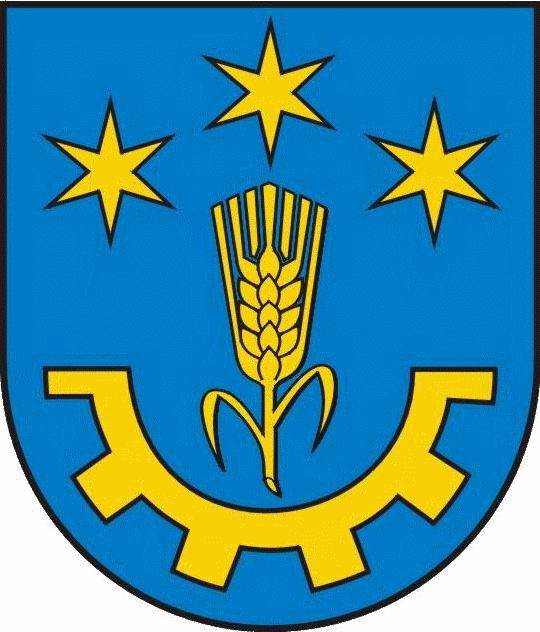 Gminny Program Rewitalizacji
Gminy GorzyceCzerwiec 2017Projekt „Przygotowanie Gminnego Programu Rewitalizacji Gminy Gorzyce na lata 2016–2020” jest współfinansowany ze środków Unii Europejskiej w ramach Programu Operacyjnego Pomoc Techniczna 2014–2020 oraz ze środków budżetu państwa przyznanych w ramach konkursu dotacji na działania wspierające gminy 
w zakresie przygotowania programów rewitalizacji na terenie 
Województwa Podkarpackiego.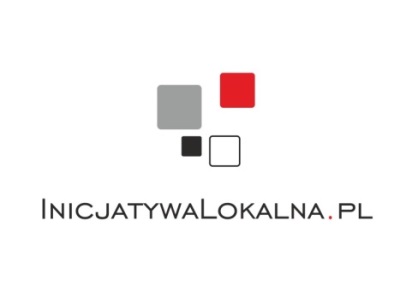 InicjatywaLokalna.plul. Targowa 18/609, 25-520 Kielcetel./fax 41 343 01 24e-mail: biuro@inicjatywalokalna.plwww.inicjatywalokalna.plSkład zespołu autorskiego:mgr Paweł Walczyszynmgr Dominika Kochanowskamgr Magdalena Zielińska mgr inż. Klaudia Swatmgr inż. Łukasz PółchłopekWstęp	Rewitalizacja stanowi odpowiedź na szereg zjawisk kryzysowych występujących 
na obszarach gmin, takich jak degradacja techniczna oraz narastające problemy w sferach społecznej i gospodarczej. W związku z tym niezbędne jest planowanie i realizacja kompleksowych projektów rewitalizacyjnych odpowiadających na zidentyfikowane problemy oraz potencjały danego obszaru zdegradowanego, a także wynikającą z nich skalę i charakter potrzeb rewitalizacyjnych w sferach: społecznej, gospodarczej, przestrzenno-funkcjonalnej, technicznej i środowiskowej.	Zgodnie z art. 2 ust. 1 Ustawy z dnia 9 października 2015 roku o rewitalizacji 
(Dz. U. z 2015 r. poz. 1777 z późn. zm.), rewitalizacja stanowi „proces wyprowadzania 
ze stanu kryzysowego obszarów zdegradowanych, prowadzony w sposób kompleksowy, poprzez zintegrowane działania na rzecz lokalnej społeczności, przestrzeni i gospodarki, skoncentrowane terytorialnie, prowadzone przez interesariuszy rewitalizacji (...)”.	Podstawowym narzędziem tworzącym ramy operacyjne i płaszczyznę koordynacji działań rewitalizacyjnych jest gminny program rewitalizacji, który jest inicjowany, sporządzany oraz uchwalany przez Radę Gminy na podstawie art. 14 ust. 1 ustawy 
o rewitalizacji. Jest to „wieloletni program działań w sferze społecznej oraz gospodarczej 
lub przestrzenno-funkcjonalnej lub technicznej lub środowiskowej, zmierzający 
do wyprowadzenia obszarów rewitalizacji ze stanu kryzysowego oraz stworzenia warunków 
do ich zrównoważonego rozwoju, stanowiący narzędzie planowania, koordynowania 
i integrowania różnorodnych aktywności w ramach rewitalizacji”. Dokument obejmuje działania w sposób kompleksowy (z uwzględnieniem projektów współfinansowanych 
ze środków UE oraz innych publicznych lub prywatnych), ponieważ tylko taka różnorodna konstrukcja warunkuje osiągnięcie efektów.	Objęcie danego obszaru zdegradowanego Gminnym Programem Rewitalizacji będzie stanowiło podstawę wspierania go poprzez instrumenty i narzędzia dedykowane rewitalizacji (programy unijne oraz krajowe) lub korzystania z preferencji w innych instrumentach, programach i działaniach sektorowych.	Gminny Program Rewitalizacji Gminy Gorzyce (GPR) stanowi spójny dokument strategiczny mający na celu wyprowadzenie ze stanu kryzysowego obszaru zdegradowanego, mającego istotne znaczenie dla rozwoju gminy poprzez przedsięwzięcia kompleksowe (uwzględniające aspekt społeczny, gospodarczy, przestrzenno-funkcjonalny, techniczny 
i środowiskowy), skoncentrowane terytorialnie oraz prowadzone w sposób zaplanowany 
oraz zintegrowany.	Niniejszy dokument opracowany został zgodnie z Ustawą z dnia 9 października 
2015 roku o rewitalizacji i Wytycznymi w zakresie rewitalizacji w programach operacyjnych 
na lata 2014–2020 wydanymi przez Ministra Rozwoju w dniu 2 sierpnia 2016 roku. Posłużono się również zapisami Instrukcji przygotowywania programów rewitalizacji w zakresie wsparcia w ramach Regionalnego Programu Operacyjnego na lata 2014-2020 przyjętej w lipcu 2016 r. przez Zarząd Województwa Podkarpackiego. 	Dokument składa się z czterech zasadniczych części, a mianowicie: części wprowadzającej, diagnostyczno-analitycznej, programowej oraz wdrożeniowej.	Część wprowadzająca zawiera ogólne informacje dotyczące metodologii opracowania dokumentu oraz jego uwarunkowania zewnętrzne, tj. strategiczno-programowe, które wskazują na powiązanie rewitalizacji z całościową wizją rozwoju gminy.	Część diagnostyczno-analityczna obejmuje metodologię delimitacji obszaru zdegradowanego i obszaru rewitalizacji oraz określenie ich zasięgów przestrzennych poprzez wskazanie przebiegu granic na terenie gminy. Ponadto zawiera szczegółową diagnozę wyznaczonego obszaru rewitalizacji w sferach: społecznej, gospodarczej, przestrzenno-
-funkcjonalnej, technicznej i środowiskowej wraz ze skwantyfikowanymi danymi i ich analizą 
w celu przedstawienia skali i charakteru potrzeb rewitalizacyjnych.	Część programowa przedstawia najważniejsze założenia procesu rewitalizacji 
na wyznaczonym obszarze rewitalizacji Gminy Gorzyce, tj. wizję wyprowadzenia go ze stanu kryzysowego, misję, cele rewitalizacji wraz z kierunkami działań mającymi na celu eliminację lub ograniczenie zidentyfikowanych negatywnych zjawisk i wykorzystanie potencjałów lokalnych. Ponadto zostały tutaj zawarte podstawowe (główne) oraz uzupełniające (komplementarne) projekty rewitalizacyjne powiązane ze sobą i wspólnie oddziałujące na obszar rewitalizacji. Ważnym elementem są również szacunkowe ramy finansowe dokumentu wraz ze wskazaniem różnych źródeł ich finansowania.	Część wdrożeniowa składa się z systemu realizacji (wdrażania) dokumentu, a także systemu monitoringu, oceny i wprowadzania zmian do programu w reakcji na zmiany 
w otoczeniu. Ponadto w niniejszej części zawarte zostały mechanizmy włączenia mieszkańców, przedsiębiorców, organizacji pozarządowych, instytucji publicznych i innych podmiotów oraz grup nieformalnych aktywnych na terenie gminy na każdym etapie procesu rewitalizacji, 
tj. diagnozowania, programowania, wdrażania, monitorowania i ewaluacji. Ostatnim elementem jest sposób realizacji założeń dokumentu w odniesieniu do polityki mieszkaniowej oraz planowania i zagospodarowania przestrzennego w gminie wraz z załącznikiem graficznym wskazującym na kierunki zmian funkcjonalno-przestrzennych na obszarze rewitalizacji.Część wprowadzającaMetodologia prac nad dokumentem	Metodologię sporządzenia Gminnego Programu Rewitalizacji warunkowały przede wszystkim Ustawa z dnia 9 października 2015 roku o rewitalizacji (Dz. U. z 2015 r. poz. 1777 z późn. zm.), a także obowiązujące Wytyczne w zakresie rewitalizacji w programach operacyjnych na lata 2014–2020, wydane przez Ministra Rozwoju w dniu 2 sierpnia 2016 roku.	Dokument opracowany został z wykorzystaniem modelu ekspercko-partycypacyjnego, polegającego na możliwie szerokim udziale wszystkich interesariuszy we wszystkich etapach prac, przy jednoczesnym zaangażowaniu ekspertów zewnętrznych, odpowiadających między innymi za zorganizowanie procesu konsultacji społecznych oraz przygotowanie końcowej wersji dokumentu. Na wybór takiego podejścia decydujący wpływ miała idea rewitalizacji, 
w której kluczową rolę odgrywa realizacja zasady partnerstwa i partycypacji społecznej.	Metodologia prac obejmowała dwie zasadnicze części, składające się na efekt końcowy w postaci dokumentu Gminny Program Rewitalizacji Gminy Gorzyce, a mianowicie:Wyznaczenie obszaru zdegradowanego i obszaru rewitalizacji na terenie Gminy Gorzyce – obejmowało następujące etapy:zgromadzenie danych statystycznych do diagnozy w podziale na ustalone jednostki referencyjne gminy (sołectwa) oraz w podziale miejscowości Gorzyce na trzy mniejsze jednostki (Gorzyce I – osiedle, Gorzyce II – sołectwo, Gorzyce III – Osiedle Przybyłów) we wszystkich sferach: społecznej, gospodarczej, środowiskowej, przestrzenno-funkcjonalnej oraz technicznej zarówno z Urzędu Gminy Gorzyce, jak i instytucji zewnętrznych;wykonanie wielokryterialnej analizy przestrzennej ustalonych wskaźników oraz opracowanie diagnozy gminy na potrzeby wyznaczenia obszaru zdegradowanego 
i obszaru rewitalizacji wraz z mapami poglądowymi koncentracji problemów 
we wszystkich ww. sferach;przeprowadzenie w dniach od 26.09.2016 roku do 26.10.2016 roku konsultacji społecznych projektu uchwały w sprawie wyznaczenia obszaru zdegradowanego 
i obszaru rewitalizacji na terenie Gminy Gorzyce wraz z opracowaną diagnozą gminy oraz mapami przedstawiającymi granice ww. obszarów;przedstawienie Radzie Gminy Gorzyce przez Wójta Gminy Gorzyce wniosku 
o wyznaczenie obszaru zdegradowanego i obszaru rewitalizacji na terenie gminy wraz z projektem uchwały, diagnozą gminy na potrzeby wyznaczenia ww. obszarów i mapami przedstawiającymi ich granice w skalach 1:5 000 (obszar zdegradowany) 
i 1:2 500 (obszar rewitalizacji) z wykorzystaniem treści mapy ewidencyjnej 
w rozumieniu Ustawy z dnia 17 maja 1989 roku – Prawo Geodezyjne 
i Kartograficzne, a także informacją podsumowującą przeprowadzone konsultacje społeczne;podjęcie na sesji przez Radę Gminy Gorzyce Uchwały nr XXIX/180/16 Rady Gminy Gorzyce z dnia 27 października 2016 r. w sprawie wyznaczenia obszaru zdegradowanego i obszaru rewitalizacji na terenie Gminy Gorzyce, przekazanie oraz opublikowanie w dniu 07.11.2016 roku ww. uchwały wraz z załącznikami, 
tj. diagnozą gminy i mapami obszaru zdegradowanego i obszaru rewitalizacji 
w Dzienniku Urzędowym Województwa Podkarpackiego (poz. 3422).Opracowanie Gminnego Programu Rewitalizacji wraz z przeprowadzeniem procesu zaopiniowania dokumentu i Strategicznej Oceny Oddziaływania na Środowisko 
– obejmowało następujące etapy:podjęcie na sesji przez Radę Gminy Gorzyce Uchwały nr XXXI/196/16 Rady Gminy Gorzyce z dnia 15 grudnia 2016 r. w sprawie przystąpienia do sporządzenia Gminnego Programu Rewitalizacji Gminy Gorzyce (po 14 dniach niezbędnych na uprawomocnienie się uchwały w sprawie wyznaczenia obszaru zdegradowanego 
i obszaru rewitalizacji na terenie Gminy Gorzyce, która jest aktem prawa miejscowego);ogłoszenie o podjęciu uchwały w sprawie przystąpienia do sporządzenia Gminnego Programu Rewitalizacji na stronie podmiotowej gminy w Biuletynie Informacji Publicznej (ug.bip.gorzyce.pl w dniu 20.12.2016 roku), w sposób zwyczajowo przyjęty w danej miejscowości (na tablicy ogłoszeń Urzędu Gminy Gorzyce w dniu 20.12.2016 roku), w prasie lokalnej („Super Nowości”, data publikacji 22.12.2016 rok) oraz przez obwieszczenie;przeprowadzenie różnorodnych form partycypacji społecznej służących wspólnemu wypracowaniu przez wszystkich interesariuszy rewitalizacji głównych założeń dokumentu (wizji, misji, celów, kierunków działań), a także „zbudowaniu” bazy planowanych do realizacji projektów (w tym partnerskich), mających na celu wyprowadzenie obszaru rewitalizacji ze stanu kryzysowego;opracowanie i przeprowadzenie konsultacji założeń projektu dokumentu 
z Komitetem Rewitalizacji;opracowanie i przeprowadzenie w terminie od 08.02.2017 r. do 10.03.2017 r. zewnętrznych konsultacji społecznych projektu 1.0 dokumentu;wystąpienie w dniu 13.03.2017 r. o zaopiniowanie projektu 2.0 GPR przez instytucje wskazane w art. 17 ust. 2 pkt 4 ustawy o rewitalizacji wraz z uzyskaniem opinii 
w ciągu 14 dni – terminu ustalonego przez Wójta Gminy Gorzyce zgodnie z art. 18 ust. 2 ustawy o rewitalizacji;wystąpienie w dniu 13.03.2017 r. z wnioskiem do Regionalnego Dyrektora Ochrony Środowiska w Rzeszowie (RDOŚ) o uzgodnienie co do konieczności przeprowadzenia strategicznej oceny oddziaływania na środowisko wraz 
z uzyskaniem stanowiska ww. instytucji;przekazanie i uchwalenie dokumentu na sesji przez Radę Gminy Gorzyce (Uchwała Nr XXXV/230/17 z dnia 31.03.2017 r. w sprawie przyjęcia Gminnego Programu Rewitalizacji dla Gminy Gorzyce)przyjęcie Uchwały nr XXXVI/247/17 Rady Gminy Gorzyce z dnia 21 kwietnia 2017 r. zmieniającej uchwałę nr XXXV/230/17 Rady Gminy Gorzyce z dnia 31 marca 2017 r. w sprawie przyjęcia Gminnego Programu Rewitalizacji dla Gminy Gorzyce.	Szczegółowy opis działań partycypacyjnych przeprowadzonych na poszczególnych etapach prac przedstawiono w rozdziale 3 części IV niniejszego dokumentu Mechanizmy włączenia różnych grup interesariuszy w proces rewitalizacji.	Dokument powstał w wyniku prac przedstawicieli samorządu, instytucji publicznych oraz kluczowych dla rozwoju gminy partnerów z sektorów społecznego i gospodarczego 
przy współudziale (w postaci wsparcia merytorycznego) ekspertów i specjalistów zewnętrznych, a także mieszkańców wyznaczonego obszaru, jako głównych interesariuszy procesu rewitalizacji.Powiązanie programu z dokumentami strategicznymi i planistycznymi	Gminny Program Rewitalizacji odnosząc się w swych założeniach do określonych problemów społecznych mieszkańców na wyznaczonym obszarze rewitalizacji, realizuje założenia innych dokumentów strategicznych i planistycznych na szczeblu lokalnym (stanowiąc istotny element całościowej wizji rozwoju gminy), a także założenia dokumentów regulujących działania w przedmiotowym obszarze na szczeblu subregionalnym, regionalnym, krajowym oraz europejskim. W związku z tym komplementarność z celami, działaniami czy priorytetami innych dokumentów wpływa na skuteczność i efektywność procesu rewitalizacji.	Zestawienie dokumentów strategicznych i planistycznych wraz z nawiązaniem do ich założeń przedstawiono w tabeli 1.Tabela 1 Nawiązanie Gminnego Programu Rewitalizacji do dokumentów strategicznych i planistycznychŹródło: Opracowanie własne na podstawie ww. dokumentów strategicznych i planistycznych	Miejscowość Gorzyce stanowi centrum gminy spełniające różne funkcje na rzecz mieszkańców, dlatego jest jednym z kluczowych obszarów strategicznych rozwoju gminy, wskazanym w Strategii Rozwoju Gminy Gorzyce na lata 2014–2020. W Strategii określono trzy cele strategiczne, z czego cel strategiczny 2 Stymulowanie rozwoju gospodarczego gminy, rewitalizacja oraz wykorzystanie możliwości wynikających ze współpracy w ramach obszaru funkcjonalnego oraz cel strategiczny 3 Podniesienie jakości życia mieszkańców gminy poprzez poprawę standardu usług publicznych oraz włączenie społeczne są celami ściśle związanymi 
z planowanym procesem rewitalizacji w gminie.Cel operacyjny B.1.2. zakłada: Modernizację i rozszerzenie funkcji gospodarczej centrum Gorzyc oraz miejscowości sołeckich, co wpisuje się w cele planowanego procesu rewitalizacji. W ramach realizacji powyższego celu określono następujące kierunki działań:B.1.2.1 Rewitalizacja terenu centrum Gorzyc oraz miejscowości sołeckich.B.1.2.2 Zorganizowanie placu handlowego w Gorzycach.B.1.2.3 Wykonanie niezbędnych inwestycji w zakresie poprawy dostępności komunikacyjnej do centrum miejscowości gminnej.B.1.2.4 Usprawnienie dostępności Urzędu Gminy oraz uporządkowanie jego otoczenia wraz z poprawą estetyki i funkcjonalności.Planowane na etapie sporządzania dokumentu Strategii działania rewitalizacyjne określono również w ramach celu operacyjnego C.4.1. Rewitalizacja zdegradowanych obszarów gminy, obejmującego następujące kierunki działań:C.4.1.1. Opracowanie lokalnego programu rewitalizacji obszarów zdegradowanych na terenie całej gminy.C.4.1.2 Opracowanie dokumentacji technicznej związanej z realizacją projektów rewitalizacyjnych.C.4.1.3 Modernizacja centrum Gorzyc pod kątem rewitalizacji społecznej.C.4.1.4 Realizacja projektów związanych z tworzeniem centrum poszczególnych miejscowości sołeckich i nadaniem funkcji ośrodków lokalnego życia gospodarczego, społecznego i kulturalnego.Ponadto w zawartej w Strategii analizie SWOT przedstawiono najistotniejsze problemy (słabe strony), które są uzasadnieniem dla potrzeby przeprowadzenia działań rewitalizacyjnych wpisujących się w ww. kierunki:bezrobocie,brak ścieżek rowerowych,niskie dochody na mieszkańca,położenie geograficzne względem wielkich aglomeracji,brak inwestorów,brak perspektyw dla ludzi młodych,brak infrastruktury na terenach rekreacyjnych,brak promocji gospodarczej,zły stan dróg,mało innowacyjna społeczność,słaba komunikacja między ludźmi w sprawach ważnych (społecznych, lokalnych),mała liczba lokalnych przywódców (liderów),postawa roszczeniowa części społeczeństwa.Problemy te dotyczą obszaru całej gminy, jednak ich kumulacja występuje 
w miejscowości centralnej ze względu na centrotwórczy charakter miejsca oraz oddziaływanie na warunki życia w całej gminie.Jednym z uwarunkowań zagospodarowania przestrzennego Gminy Gorzyce wskazanym w Studium uwarunkowań i kierunków zagospodarowania przestrzennego Gminy Gorzyce – III zmiana, a „wynikającym z antropogenicznych przeobrażeń i zagrożeń środowiska” jest „rekultywacja i rewitalizacja (nadanie wartości użytkowych) obszarów po eksploatacji surowców ilastych w Zalesiu Gorzyckim, Trześni, Gorzycach i Wrzawach”. 
W dokumencie przedstawiona została prognoza zmian jakości życia mieszkańców opisująca system obsługi mieszkańców gminy, który zakłada trzystopniowy poziom obsługi (poziom elementarny, podstawowy, ponadpodstawowy) z czego najwyższy – ponadpodstawowy dla Osiedla Gorzyce.  W zakresie urządzeń poziomu ponadpodstawowego Gorzyce nie posiadają pełnego wyposażenia w usługi. Wspomagają je pobliskie miasta: Sandomierz, Tarnobrzeg 
i Stalowa Wola, zwłaszcza w zakresie szpitalnictwa, przychodni specjalistycznych, szkół ponadpodstawowych, wyższych szkół specjalistycznych, sklepów i zakładów usługowych 
o wysokiej specjalizacji, usług kultury wyższego rzędu (muzea, kina).	W Studium określone zostały dwa cele rozwojowe:Cel I Gorzyce – ważnym ośrodkiem rozwoju przedsiębiorczości gospodarczej 
w subregionie.Cel II –  Gmina Gorzyce – atrakcyjnym miejscem zamieszkania i wypoczynku (agroturystyka), wykorzystującym walory przyrodnicze.Dla powyższych celów określone zostały zadania rozwojowe, które wpisują się w wizję rewitalizacji w Gminie Gorzyce: Obszar rewitalizacji bezpieczną i spójną przestrzenią, zapewniającą aktywnym mieszkańcom dobre warunki życia i pozytywnie oddziaływującą na rozwój sfery gospodarczej. Zadania umożliwiające osiągnięcie wyznaczonych celów strategicznych to:Aktywizacja gospodarcza gminy, m.in. poprzez:określenie i w dalszej kolejności realizację kierunków rozwoju gospodarczego gminy 
(z uwzględnieniem kierunków rozwoju gospodarczego wskazanych w Strategii rozwoju społeczno-gospodarczego gminy),tworzenie dogodnych warunków dla inwestorów.Podnoszenie standardu życia mieszkańców, m.in. poprzez:stwarzanie preferencji dla rozwoju handlu i usług, nieuciążliwego przemysłu oraz turystyki i wypoczynku,tworzenie warunków dla udziału osób niepełnosprawnych w życiu gminy,stałe podnoszenie standardu warunków nauczania oraz ochronę zdrowia,prowadzenie polityki prorodzinnej, wspomaganie młodych małżeństw, wspomaganie rodzin wielodzietnych,wspieranie działań na rzecz inicjatyw kulturalnych.Tworzenie stref aktywnego i spokojnego wypoczynku, m.in. poprzez:wydzielenie i zagospodarowanie stref i obszarów służących rekreacji i masowego sportu,wspieranie organizacyjne i finansowe dziedzin kultury promujących gminę.Na podstawie diagnozy w zakresie sytuacji społecznej zawartej w Strategii Rozwiązywania Problemów Społecznych Gminy Gorzyce na lata 2012–2016 zidentyfikowano problemy, które powinny zostać zminimalizowane poprzez działania wyznaczone 
w następujących obszarach: Przeciwdziałanie bezrobociu, ubóstwu i bezdomności oraz zapobieganie ich skutkom poprzez:wsparcie bezrobotnych i poszukujących pracy,zapewnienie ubogim bezpieczeństwa socjalnego,pomoc zagrożonym bezdomnością i bezdomnym.Wspieranie rodzin oraz wspomaganie rozwoju dzieci i młodzieży poprzez:wzmacnianie rodzin, podnoszenie poziomu ich funkcjonowania,wsparcie rodzin i osób dotkniętych problemami uzależnień i przemocy w rodzinie,pomoc dzieciom i młodzieży w kształceniu i wszechstronnym rozwoju,zaspakajanie potrzeb mieszkańców w zakresie ochrony zdrowia.Utrzymanie osób starszych i niepełnosprawnych w środowisku zamieszkania oraz umożliwienie im udziału w życiu społecznym poprzez:usprawnianie osób starszych i zapewnienie im właściwej opieki,ograniczenie skutków niepełnosprawności oraz aktywizację społeczną i zawodową osób niepełnosprawnych.Podniesienie poziomu bezpieczeństwa publicznego poprzez:przeciwdziałanie przestępczości, w tym wśród nieletnich,zwiększenie poczucia bezpieczeństwa mieszkańców.Rozwój kapitału społecznego i ludzkiego poprzez:doskonalenie kadr i służb pomocowych oraz rozwijanie infrastruktury socjalnej,wspieranie instytucji społeczeństwa obywatelskiego.W Strategii określono misję gminy Stworzenie mieszkańcom gminy Gorzyce możliwości rozwoju, zaspokajanie ich potrzeb oraz dążenie do integracji społecznej, której wypełnienie jest uwarunkowane realizacją celów strategicznych i operacyjnych oraz kierunków działań. Prognozowane rezultaty zaplanowanych działań są powiązane z rezultatami planowanego procesu rewitalizacji. Założono, że podjęcie działań określonych w Strategii przyczyni się m.in. do zwiększenia liczby osób zaktywizowanych, zmniejszenia liczby beneficjentów pomocy społecznej, spadku liczby osób bezrobotnych oraz wzrostu liczby inwestorów i podmiotów gospodarczych.	Gmina Gorzyce tworzy wraz z gminami: Baranów Sandomierski, Grębów, Nowa Dęba oraz Miastem Tarnobrzeg – Miejski Obszar Funkcjonalny Miasta Tarnobrzega (TOF). Jest to gmina najmniejsza powierzchniowo wśród gmin TOF, ale o największej gęstości zaludnienia. Jednym ze strategicznych projektów TOF określonych w Strategii Zintegrowanych Inwestycji Terytorialnych Tarnobrzeskiego Obszaru Funkcjonalnego na lata 2014–2020 jest Rewitalizacja zdegradowanych obszarów Gmin Tarnobrzega, Nowej Dęby, Baranowa Sandomierskiego i Gorzyc (projekt zintegrowany koordynowany przez Miasto Tarnobrzeg). Głównym celem projektu jest ograniczenie problemów społecznych na terenach zdegradowanych Gmin Tarnobrzega, Nowej Dęby, Baranowa Sandomierskiego i Gorzyc wchodzących w skład Tarnobrzeskiego Obszaru Funkcjonalnego. Określone zostały również cele szczegółowe projektu: zmniejszenie poziomu bezrobocia na terenie TOF, aktywizacja obszaru przeżywającego problemy strukturalne wywołane upadkiem głównych pracodawców w regionie zatrudniających 20 tys. osób, wzrost aktywności gospodarczej mieszkańców poprzez działania PUP, MOPR 
i Tarnobrzeskiej Agencji Rozwoju Regionalnego zmierzające do wsparcia zatrudnienia, samozatrudnienia i przeciwdziałanie wykluczeniu społecznemu, wzrost konkurencyjności regionu poprzez ulokowanie przedsiębiorstw na zrewitalizowanych obszarach poprzemysłowych TOF, wzmocnienie pozycji miasta Tarnobrzega jako bieguna rozwoju, zagospodarowanie zdegradowanych terenów TOF o pow. 305,33 ha, poprawa stanu środowiska przez budowę kanalizacji sanitarnej w obszarze jeziora zapobiegającej przedostawaniu się zanieczyszczeń do wód jeziora.Zakres rzeczowy projektu dla Gminy Gorzyce obejmuje m.in. takie elementy jak: uporządkowanie i zagospodarowanie zdegradowanej przestrzeni publicznej w centrum Osiedla Gorzyce, zagospodarowanie istniejących terenów zielonych, modernizacja oświetlenia ulicznego, budowa budynku publicznego do pełnienia funkcji usługowo-biurowej oraz zagospodarowanie przyległego terenu (m.in. na budowę parkingu) w miejscowości Gorzyce, remont infrastruktury wodociągowej i kanalizacyjnej na terenie Osiedla Gorzyce, budowa osiedlowego miejsca wypoczynku i rekreacji, wykonanie kompleksowego systemu monitoringu Osiedla Gorzyce.Projekt ten wpisuje się w założenia planowanego procesu rewitalizacji i w dużej mierze pokrywa się z projektami głównymi zawartymi w niniejszym GPR. Przedsięwzięcie to wpisuje się do realizacji celu strategicznego A. Podniesienie poziomu aktywności gospodarczej poprzez uzupełnienie, modernizację i kompleksowe zintegrowanie systemów infrastruktury technicznej oraz wsparcie rozwoju przedsiębiorczości, w szczególności kierunku działań A.1. Zapewnienie warunków technicznych do rozwoju gospodarczego na terenach zdegradowanych, zapewniając integrację TOF. Ponadto przedsięwzięcie wpisuje się w realizację celu strategicznego 
B. Poprawa, jakości życia poprzez włączenie społeczne oraz rozwój usług publicznych w sferze kultury w realizację kierunku działań B.1 Zapewnienie warunków sprzyjających aktywizacji zawodowej na terenach TOF. Jednocześnie przedsięwzięcie realizuje kierunek działań B2 Zapewnienie dostępu do zatrudnienia osobom poszukującym pracy i nieaktywnym zawodowo. Część diagnostyczno-analitycznaMetodologia delimitacji obszaru zdegradowanego i obszaru rewitalizacji	Metodologię wyznaczenia obszaru zdegradowanego i obszaru rewitalizacji oraz szczegółowy przebieg procesu diagnostycznego gminy zawiera Diagnoza na potrzeby wyznaczenia obszaru zdegradowanego i obszaru rewitalizacji na terenie Gminy Gorzyce.	Zgodnie z art. 2 ust. 1 ustawy o rewitalizacji, rewitalizacja to „kompleksowy proces wyprowadzania ze stanu kryzysowego obszarów zdegradowanych”, dlatego przy wyznaczaniu zasięgu obszaru zdegradowanego wzięto pod uwagę zestaw kryteriów zawarty w art. 9 ust. 1 ww. ustawy i Wytycznych, które wskazują na istnienie stanu kryzysowego na danym terenie.	Stan kryzysowy zdefiniowany został jako „stan spowodowany koncentracją negatywnych zjawisk społecznych (w szczególności bezrobocia, ubóstwa, przestępczości, niskiego poziomu edukacji lub kapitału społecznego, niewystarczającego poziomu uczestnictwa w życiu publicznym i kulturalnym), współwystępujących z negatywnymi zjawiskami w co najmniej jednej z następujących sfer:gospodarczej – w szczególności niskiego stopnia przedsiębiorczości, słabej kondycji lokalnych przedsiębiorstw;środowiskowej – w szczególności w zakresie przekroczenia standardów jakości środowiska, obecności odpadów stwarzających zagrożenie dla życia, zdrowia ludzi bądź stanu środowiska;przestrzenno-funkcjonalnej – w szczególności niewystarczającego wyposażenia 
w infrastrukturę techniczną i społeczną, braku dostępu do podstawowych usług lub ich niskiej jakości, niedostosowania rozwiązań urbanistycznych do zmieniających się funkcji obszaru, niskiego poziomu obsługi komunikacyjnej, deficytu lub niskiej jakości terenów publicznych;technicznej – w szczególności degradacji stanu technicznego obiektów budowlanych, 
w tym o przeznaczeniu mieszkaniowym oraz braku funkcjonowania rozwiązań technicznych umożliwiających efektywne korzystanie z obiektów budowlanych, 
w szczególności w zakresie energooszczędności i ochrony środowiska.	Skalę negatywnych zjawisk odzwierciedlają mierniki rozwoju opisujące powyższe sfery, które wskazują na niski poziom rozwoju lub dokumentują silną dynamikę spadku poziomu rozwoju, w odniesieniu do wartości dla całej gminy”.W związku z powyższym, w celu wyznaczenia obszaru zdegradowanego 
Gmina Gorzyce podzielona została na jednostki strukturalne (referencyjne), w sposób odpowiadający istniejącym powiązaniom funkcjonalnym. W procesie diagnostycznym gmina podzielona została na jednostki pomocnicze (sołectwa): Furmany, Motycze Poduchowne, Orliska, Sokolniki, Trześń, Wrzawy, Zalesie Gorzyckie oraz Gorzyce. Na potrzeby diagnozy, ze względu na znaczną kumulację liczby mieszkańców, przyjęto podział miejscowości Gorzyce na trzy mniejsze jednostki:Gorzyce I – osiedle (zgodnie z granicami przyjętymi Uchwałą nr XXVI//159/05 Rady Gminy w Gorzycach z dnia 29 lutego 2005 r. w sprawie określenia granic Osiedla Gorzyce),Gorzyce II – sołectwo,Gorzyce III – Osiedle Przybyłów.Analiza danych ilościowych w ustalonych jednostkach strukturalnych pozwoliła na stosunkowo łatwe zidentyfikowanie lokalizacji problemów i wyznaczenie granic obszaru zdegradowanego.Zgodnie z ww. Wytycznymi w przeprowadzonej diagnozie dokonano analizy porównawczej jednostek referencyjnych, opartej na zestawie wskaźników cząstkowych oraz syntetycznych wskaźników degradacji we wszystkich sferach pozwalających na obiektywne określenie stopnia zróżnicowania zjawisk kryzysowych i potencjałów lokalnych na terenie gminy. Syntetyczne wskaźniki koncentracji zjawisk kryzysowych w poszczególnych sferach przedstawione zostały na mapach poglądowych Gminy Gorzyce z podziałem na jednostki strukturalne. Jako główne kryteria delimitacji obszaru zdegradowanego przyjęto 37 wskaźników ustalonych na podstawie danych statystycznych gromadzonych w zasobach Urzędu Gminy w Gorzycach, Ośrodka Pomocy Społecznej w Gorzycach oraz instytucji zewnętrznych, m.in.: Powiatowego Urzędu Pracy w Tarnobrzegu, Komendy Miejskiej Policji w Tarnobrzegu oraz Urzędu Statystycznego w Rzeszowie, a także ogólnodostępnych danych 
z Banku Danych Lokalnych Głównego Urzędu Statystycznego i Okręgowej Komisji Egzaminacyjnej w Krakowie. Część pozyskanych danych została wykorzystana do porównawczej analizy ilościowej wskaźników ze średnią wartością dla całej gminy, a część posłużyła do dokonania analizy jakościowej charakteryzującej ważne dla rewitalizacji deficyty i problemy obszarów oraz lokalne potencjały. 	W procesie delimitacji obszaru zdegradowanego wykorzystano różnorodne źródła informacji, dzięki czemu zastosowane podejście ma charakter kompleksowy i łączy wykorzystanie metod ilościowych z jakościowymi.	Delimitacja obszaru rewitalizacji dokonana została przy uwzględnieniu zapisów 
art. 10 ustawy o rewitalizacji, który stanowi, że jest to „obszar obejmujący całość lub część obszaru zdegradowanego, cechujący się szczególną koncentracją negatywnych zjawisk, 
o których mowa w art. 9 ust. 1, na którym z uwagi na istotne znaczenie dla rozwoju lokalnego gmina zamierza prowadzić rewitalizację”.	Zgodnie z powyższym wyznaczenie granic obszaru rewitalizacji nastąpiło w oparciu 
o dwie przesłanki. Pierwszą z nich było stwierdzenie, że na wybranym obszarze uznanym wcześniej jako zdegradowany istnieje szczególna koncentracja negatywnych zjawisk. 
Drugą z przesłanek było uznanie, że wybrany obszar ma istotne znaczenie dla rozwoju gminy. Takie uzasadnienie obejmuje przedstawienie możliwych do wykorzystania w procesie rewitalizacji lokalnych potencjałów. Metodologia wyznaczenia obszaru zdegradowanego, 
a następnie obszaru rewitalizacji w Gminie Gorzyce przedstawiona została na schemacie 1.Schemat 1 Wyznaczenie obszaru zdegradowanego i obszaru rewitalizacji na terenie Gminy Gorzyce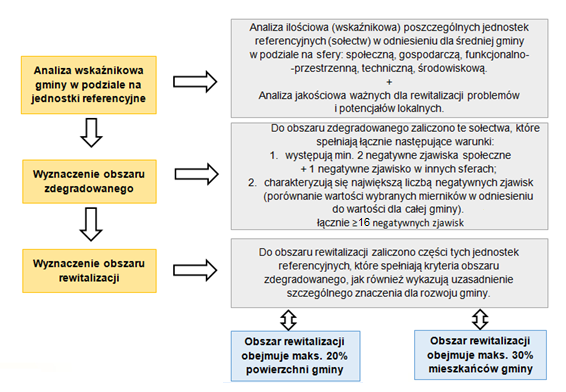 Źródło: Opracowanie własneZasięg przestrzenny obszaru zdegradowanego i obszaru rewitalizacji	Zgodnie z art. 9 ust. 1 ustawy o rewitalizacji obszar zdegradowany charakteryzuje się koncentracją negatywnych zjawisk społecznych oraz stanem kryzysu w co najmniej jednej 
ze sfer dotyczących zjawisk gospodarczych, środowiskowych, przestrzenno-funkcjonalnych lub technicznych. Ponadto ust. 2 wskazuje, że „obszar zdegradowany może być podzielony 
na podobszary, w tym podobszary nieposiadające ze sobą wspólnych granic, pod warunkiem stwierdzenia na każdym z podobszarów występowania koncentracji negatywnych zjawisk społecznych oraz gospodarczych, środowiskowych, przestrzenno-funkcjonalnych lub technicznych”.Na podstawie przeprowadzonego audytu gminnego wyznaczono obszar zdegradowany, na który składają się jednostki referencyjne charakteryzujące się problemami w sferze społecznej przy jednoczesnym występowaniu problemów przynajmniej w jednej innej sferze oraz największą liczbą zidentyfikowanych negatywnych zjawisk, tj. ≥ 16. Zgodnie z przedstawionymi założeniami obszar zdegradowany na terenie Gminy Gorzyce obejmuje sołectwa: Gorzyce I – osiedle (19), Orliska (19), Gorzyce II – sołectwo (17) oraz Wrzawy (16). Wskazany obszar zajmuje 28,4 km2, co stanowi 41,2% powierzchni gminy i jest zamieszkiwany przez 8 195 osób, tj. 60,9% ogółu mieszkańców gminy (dane z 2014 roku).	Zgodnie z art. 10 ust. 1 i 2 ustawy o rewitalizacji, obszar rewitalizacji to „obszar obejmujący całość lub część obszaru zdegradowanego, cechujący się szczególną koncentracją negatywnych zjawisk, o których mowa w art. 9 ust. 1, na którym z uwagi na istotne znaczenie dla rozwoju lokalnego gmina zamierza prowadzić rewitalizację (…). Obszar rewitalizacji nie może być większy niż 20% powierzchni gminy oraz zamieszkały przez więcej niż 30% liczby mieszkańców gminy. Obszar rewitalizacji może być podzielony na podobszary, w tym podobszary nieposiadające ze sobą wspólnych granic”.	W związku z art. 10 ww. ustawy wyznaczony został obszar, na którym występuje wysokie natężenie negatywnych zjawisk w sferze społecznej oraz technicznej, a jednocześnie mający istotne znaczenie dla rozwoju gminy i planowane jest na nim przeprowadzenie działań rewitalizacyjnych.W wyniku przeprowadzonej diagnozy w podziale na jednostki referencyjne gminy 
i delimitacji obszaru zdegradowanego, wyznaczono obszar rewitalizacji składający się z dwóch podobszarów:Podobszar I będący częścią jednostki Gorzyce I – osiedle, którego granice przebiegają: wzdłuż ulicy Żwirki i Wigury, następnie wzdłuż południowej granicy bloków przy 
ul. 11 Listopada (z wyłączeniem bloków nr 4, 6 i 8), kolejno wzdłuż północnej granicy zabudowań przy ul. Edukacji Narodowej aż do ul. Zakole, przebiegając wzdłuż tej ulicy (z pominięciem bloków nr 4, 6, 8 i 10), po czym przebiega wzdłuż wschodniej granicy Osiedla mijając domki jednorodzinne przy ul. Słonecznej, kolejno biegnie równolegle do ul. Działkowców (po jej południowej granicy) oraz po północno-zachodniej granicy Osiedla Gorzyce;Podobszar II stanowiący część jednostki Gorzyce II – sołectwo, którego granice przebiegają: wzdłuż ul. Wrzawskiej, następnie wzdłuż ul. Sandomierskiej, kolejno po granicy zabudowanych terenów przy ul. Pańskiej, po czym przebiega w północnym kierunku do Starorzecza (tzw. Stodółka), następnie wzdłuż południowych granic terenów wodnych, ulicą Stawową, po czym zamyka obszar łącząc się z ul. Wrzawską.Wyznaczony obszar rewitalizacji zajmuje powierzchnię 0,82 km2 (1,19% powierzchni
ogółem gminy), z czego Podobszar I obejmuje 0,34 km2 (0,49%) a Podobszar II stanowi 
0,48 km2 (0,7%) i jest zamieszkały przez 4 025 mieszkańców (29,9% ludności ogółem gminy), z czego 3 449 osób to mieszkańcy Podobszaru I (25,6%), a 576 osób to mieszkańcy Podobszaru II (4,3 %). Powierzchnia obszaru rewitalizacji oraz liczba ludności, która go zamieszkuje nie przekracza limitów określonych w art. 10 ust. 2 ustawy o rewitalizacji.	Lokalizację obszaru rewitalizacji na tle obszaru zdegradowanego przedstawia mapa 1, natomiast szczegółowy przebieg granic podobszarów rewitalizacji na terenie Gminy Gorzyce prezentują mapy 2 i 3.Mapa 1 Lokalizacja obszaru rewitalizacji na tle obszaru zdegradowanego w Gminie Gorzyce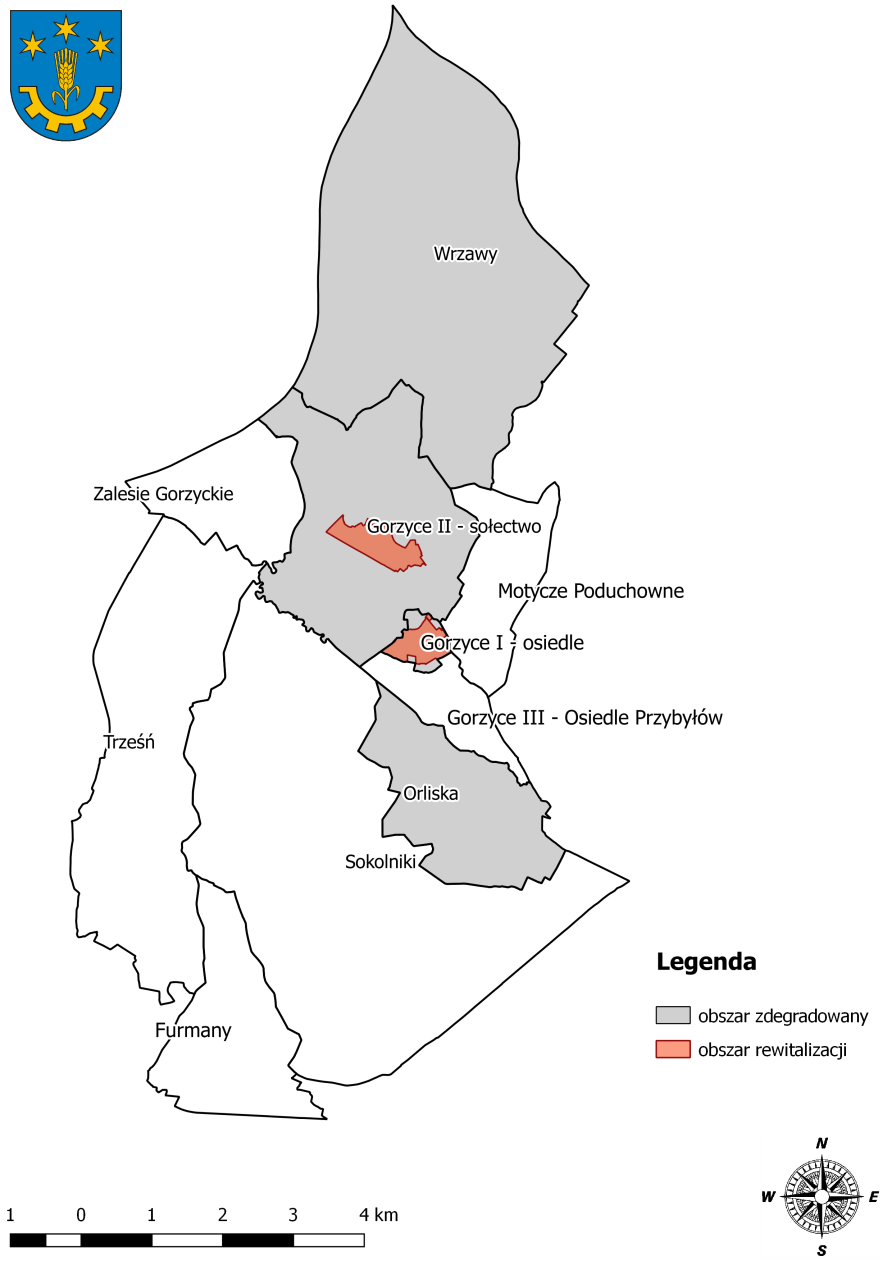 Źródło: Opracowanie własneMapa 2 Granice wyznaczonego podobszaru rewitalizacji I na terenie Gminy Gorzyce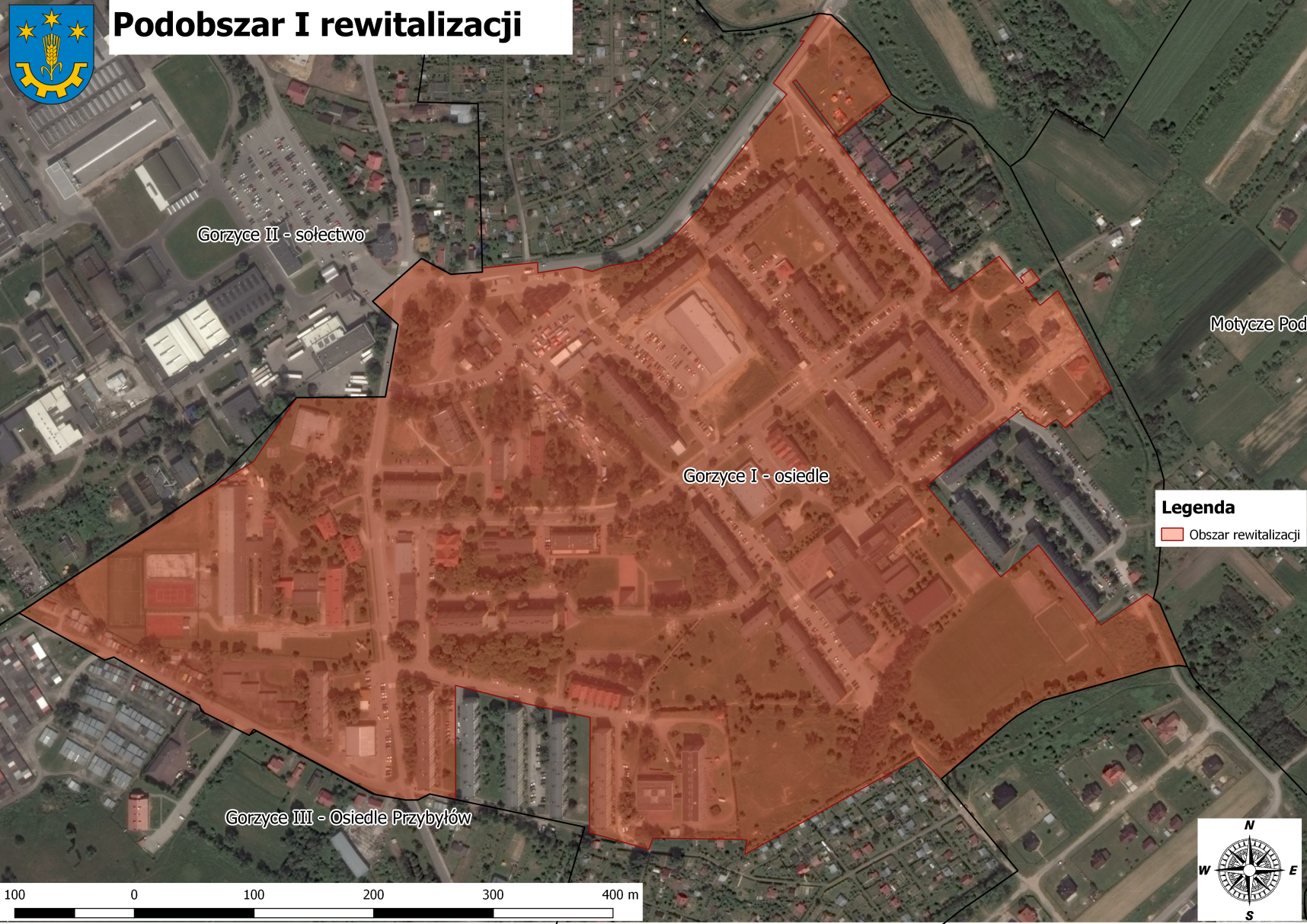 Źródło: Opracowanie własne na podstawie openstreetmap.orgMapa 3 Granice wyznaczonego podobszaru rewitalizacji II na terenie Gminy Gorzyce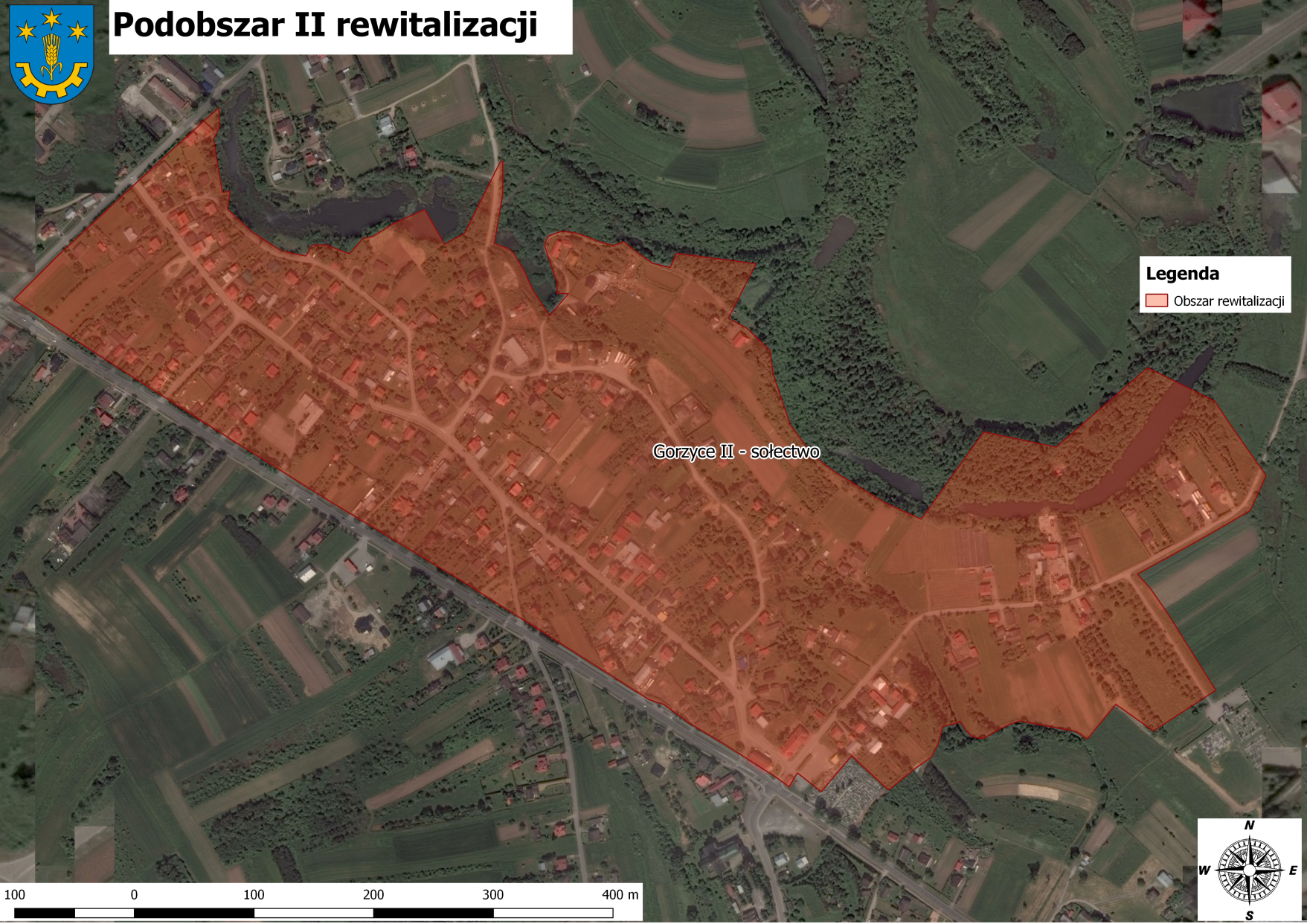 Źródło: Opracowanie własne na podstawie openstreetmap.orgSzczegółowa diagnoza obszaru rewitalizacji oraz skala i charakter potrzeb rewitalizacyjnych	Jednym z najważniejszych elementów gminnego programu rewitalizacji, wynikającym 
z art. 15 ust. 1 pkt 1 ustawy o rewitalizacji jest „szczegółowa diagnoza obszaru rewitalizacji (…) obejmująca analizę negatywnych zjawisk, o których mowa w art. 9 ust. 1, oraz lokalnych potencjałów występujących na terenie tego obszaru”.	Zgodnie z powyższym pogłębiona diagnoza wyznaczonego obszaru obejmowała sfery: społeczną, gospodarczą, przestrzenno-funkcjonalną, techniczną i środowiskową. Problemy analizowane w ramach wszystkich aspektów wzajemnie się przenikają i podział na sfery tematyczne ma charakter umowny. Takie szerokie rozpoznanie oraz identyfikacja skali 
i charakteru potrzeb rewitalizacyjnych pozwoli na przygotowanie projektów o bardziej złożonym, kompleksowym charakterze i większym oddziaływaniu.Schemat 2 Sfery tematyczne analizowane w szczegółowej diagnozie obszaru rewitalizacji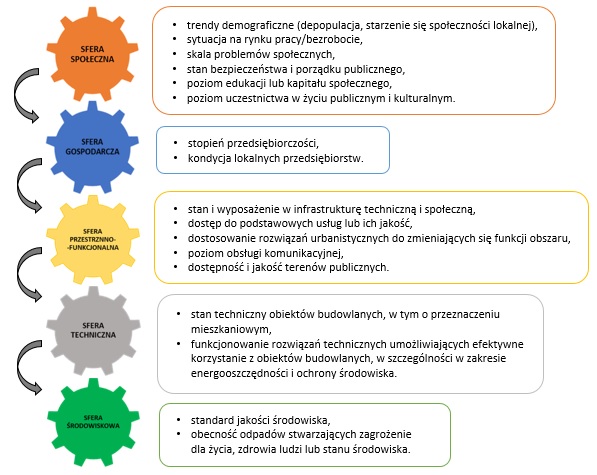 Źródło: Opracowanie własneWyznaczony obszar rewitalizacji, składający się z dwóch podobszarów, usytuowany jest we wschodnio-centralnej części Gminy Gorzyce i wraz z pozostałą częścią miejscowości Gorzyce stanowi jej centrum społeczno-gospodarcze. W pobliżu znajduje się droga krajowa
 nr 77 (Lipnik–Przemyśl). Na Podobszarze I znajdują się takie miejsca i obiekty, jak m.in.: obiekty usługowo-handlowe, Urząd Pocztowy, Zespół Szkół im. por. Józefa Sarny, Szkoła Podstawowa Nr 2 im. Jana Pawła II, Gimnazjum im. Jan Pawła II, Samorządowe Przedszkole, Gminny Ośrodek Kultury, boisko Orlik z lodowiskiem. Natomiast na Podobszarze II znajdują się takie miejsca i obiekty, jak m.in.: Szkoła Podstawowa Nr 1 im. ks. Adama Osetka, Urząd Gminy w Gorzycach, remiza OSP w Gorzycach, bank.Jednocześnie z uwagi na duże znaczenie w rozwoju gminy, wyznaczony obszar gromadzi znaczną liczbę sprzeczności i konfliktów rozwojowych, które prowadzą do jego degradacji technicznej i kumulacji problemów społeczno-gospodarczych (najwyższe wartości
wskaźników dotyczących opieki społecznej). Ponadto w związku z lokalizacją na tym terenie
największej koncentracji substancji mieszkaniowej, obszar ten wykazuje wysoką kumulację
problemów związanych z wykluczeniem społecznym oraz niedostateczną możliwością zaspokojenia potrzeb w zakresie świadczonych usług społecznych, kulturalnych, edukacyjnych i rekreacyjnych w stosunku do zapotrzebowania zgłaszanego przez mieszkańców. Potencjały
i zasoby obszaru rewitalizacji pokazują, iż obszar ten ma istotne znaczenie dla rozwoju lokalnego gminy, szczególnie w sferze społecznej, w której zidentyfikowano najwięcej problemów. Wszelkie działania rewitalizacyjne podjęte w celu zniwelowania negatywnych zjawisk kryzysowych na wyznaczonym obszarze będą oddziaływać na teren całej gminy, wpływając tym samym na poprawę jakości życia jej mieszkańców.Według danych Urzędu Gminy Gorzyce za 2014 rok, stan ludności na wyznaczonym obszarze rewitalizacji (zgodnie z faktycznym miejscem zamieszkania) wynosił ogółem 
4 601 osób. Wykres 1 przedstawia łączną liczbę ludności na podobszarach rewitalizacji 
w latach 2010–2014. Tendencja jest malejąca – z roku na rok odnotowywana jest coraz mniejsza liczba osób zamieszkujących wyznaczony obszar rewitalizacji. W badanym okresie liczba ludności zmalała o 6% (297 osób).Wykres 1 Liczba ludności na wyznaczonych podobszarach rewitalizacji na terenie Gminy Gorzyce 
w latach 2010–2014
Źródło: Opracowanie własne na podstawie danych Urzędu Gminy GorzyceProcesy demograficzne związane z ruchem naturalnym ludności, takie jak: urodzenia, zgony i migracje wpływają nie tylko na liczbę ludności, ale także na jej strukturę wiekową. Analizując udział ludności według ekonomicznych grup wieku (tabele 2 i 3) w stosunku do ludności ogółem poszczególnych podobszarów rewitalizacji należy wskazać, że w 2014 roku mieszkańcy w wieku przedprodukcyjnym stanowili 16,4% ludności na I podobszarze oraz 
17,4% ludności na II podobszarze, w wieku produkcyjnym 72,7% na I podobszarze i 61,8% 
na II podobszarze, natomiast w wieku poprodukcyjnym odpowiednio na I podobszarze – 10,9%, a na II – 20,8% (wykresy 1–4). Potencjałem podobszaru I jest duży kapitał społeczny (wysoki udział osób w wieku produkcyjnym), struktura demograficzna jest tutaj bardzo korzystna. W porównaniu do średniej dla całej gminy struktura wiekowa mieszkańców I i II podobszaru rewitalizacji przedstawiała się niekorzystnie w proporcji osób w wieku przedprodukcyjnym (wykres 2). Widać wyraźne tendencje malejące liczby osób w wieku przedprodukcyjnym i produkcyjnym, przy jednoczesnym, stałym wzroście ilości osób starszych. Tabela 2 Udział ludności według ekonomicznych grup wieku na wyznaczonym podobszarze I rewitalizacji na terenie Gminy Gorzyce w latach 2010–2014Źródło: Opracowanie własne na podstawie danych Urzędu Gminy GorzyceTabela 3 Udział ludności według ekonomicznych grup wieku na wyznaczonym podobszarze II rewitalizacji na terenie Gminy Gorzyce w latach 2010–2014Źródło: Opracowanie własne na podstawie danych Urzędu Gminy GorzyceWykres 2  Udział ludności w wieku przedprodukcyjnym w % ludności ogółem na wyznaczonych podobszarach rewitalizacji  i ogółem na obszarze rewitalizacji oraz w Gminie Gorzyce w 2014 roku
Źródło: Opracowanie własne na podstawie danych Urzędu Gminy GorzyceWykres 3 Udział ludności w wieku produkcyjnym w % ludności ogółem na wyznaczonych podobszarach rewitalizacji oraz ogółem w obszarze rewitalizacji i w Gminie Gorzyce w 2014 roku
Źródło: Opracowanie własne na podstawie danych Urzędu Gminy GorzyceWykres 4 Udział ludności w wieku poprodukcyjnym w % ludności ogółem na wyznaczonych podobszarach rewitalizacji oraz ogółem w obszarze rewitalizacji i w Gminie Gorzyce w 2014 roku
Źródło: Opracowanie własne na podstawie danych Urzędu Gminy GorzycePotwierdzeniem niekorzystnej sytuacji demograficznej na podobszarze II jest wskaźnik, odnoszący się do liczby osób w wieku poprodukcyjnym przypadających na każde 100 osób 
w wieku produkcyjnym, który w 2014 roku wynosił 33,2 osoby, przy średniej dla całej gminy 22,4 osób. Natomiast na podobszarze I wskaźnik ten wyniósł 15 osób. Podsumowując powyższe wykresy i tabele można stwierdzić, iż dużym potencjałem podobszaru I jest kapitał społeczny i zdecydowanie lepsza sytuacja demograficzna od sytuacji na podobszarze II, gdzie widoczny jest proces starzenia się mieszkańców.Wykres 5  Ludność w wieku poprodukcyjnym w stosunku do ludności w wieku produkcyjnym na wyznaczonych podobszarach rewitalizacji oraz ogółem w obszarze rewitalizacji 
i w Gminie Gorzyce w 2014 roku
Źródło: Opracowanie własne na podstawie danych Urzędu Gminy GorzyceRynek pracy jest istotnym elementem funkcjonowania systemu społeczno-gospodarczego. Na terenie podobszaru I rewitalizacji udział bezrobotnych zarejestrowanych 
w ludności w wieku produkcyjnym w 2014 roku wynosił 5,8%, natomiast na 
podobszarze II 5,3% (wykres 6), przy czym średnia dla gminy wynosiła 7,2%. Na przestrzeni lat 2010–2014 można stwierdzić zmniejszenie się liczby osób bezrobotnych na całym obszarze rewitalizacji. Jednym z większych zakładów działających na terenie Gminy Gorzyce (na podobszarze I rewitalizacji) jest zakład produkcyjny Federal Mogul S.A. Spółka ta produkuje tłoki oraz odlewy z metali lekkich. Na terenie gminy funkcjonują również spółki działające na terenie specjalnej strefy ekonomicznej. Bezrobocie nie jest więc głównym problemem mieszkańców. Wykres 6 Udział bezrobotnych zarejestrowanych w ludności w wieku produkcyjnym 
wg miejsca zamieszkania na wyznaczonych podobszarach rewitalizacji na terenie Gminy Gorzyce 
w latach 2010–2014
Źródło: Opracowanie własne na podstawie danych Powiatowego Urzędu Pracy w TarnobrzeguDodatkowo potwierdzeniem korzystnej sytuacji na rynku pracy jest zestawienie udziału bezrobotnych zarejestrowanych w ludności w wieku produkcyjnym na wyznaczonych obszarach rewitalizacji z wartością tego wskaźnika dla powiatu tarnobrzeskiego i województwa podkarpackiego, których wartość w 2014 r. wynosiła odpowiednio 8,4% i 10,2% (wykres 7). Wykres 7 Udział bezrobotnych zarejestrowanych w ludności w wieku produkcyjnym wg miejsca zamieszkania na wyznaczonych podobszarach rewitalizacji, w Gminie Gorzyce, powiecie tarnobrzeskim 
i województwie podkarpackim w 2014 roku
Źródło: Opracowanie własne na podstawie danych Powiatowego Urzędu Pracy w TarnobrzeguProblemem jest jednak zjawisko długotrwałego bezrobocia, wynikające z faktu, iż głównie nie pracują te osoby, które nie mają kwalifikacji bądź uzależniły się od pomocy społecznej i nie mają chęci czy motywacji do podjęcia pracy. Wykres 8 przedstawia udział długotrwale bezrobotnych w % bezrobotnych ogółem w latach 2010–2014, który na obszarze rewitalizacji stanowił w każdym analizowanym roku ponad połowę liczby osób bezrobotnych. W porównaniu do średniej dla gminy (wykres 9) jest to sytuacja niekorzystna. Wykres 8 Udział długotrwale bezrobotnych w % bezrobotnych ogółem na wyznaczonych podobszarach rewitalizacji na terenie Gminy Gorzyce w latach 2010–2014 

Źródło: Opracowanie własne na podstawie danych Powiatowego Urzędu Pracy w TarnobrzeguWykres 9 Liczba długotrwale bezrobotnych w % bezrobotnych ogółem na wyznaczonych podobszarach rewitalizacji oraz w Gminie Gorzyce w 2014 roku
Źródło: opracowanie własne na podstawie danych Powiatowego Urzędu Pracy w TarnobrzeguSytuacja panująca na gorzyckim rynku pracy wynika z działalności dużych i średnich przedsiębiorstw na terenie gminy. Według danych GUS w powiecie tarnobrzeskim w 2014 roku zlokalizowane było jedno przedsiębiorstwo zatrudniające więcej niż 1 000 osób – właśnie na terenie Gminy Gorzyce. Według danych GUS w 2014 roku były w gminie trzy działalności, które zatrudniały 50–249 osób. Wymienione przedsiębiorstwa znajdują się w bliskim sąsiedztwie obszaru rewitalizacji, a zatrudniona jest w nich duża część jego mieszkańców. Ci mieszkańcy obszaru rewitalizacji, którzy wykazują mobilizację i chęć do podjęcia zatrudnienia, najczęściej znajdują miejsca pracy. Zauważalne jest jednak coraz częściej diagnozowane zjawisko tzw. „dziedziczenia biedy”. Dla niektórych możliwość pobierania zasiłków 
i świadczeń z Gminnego Ośrodka Pomocy Społecznej jest najprostszym 
i wystarczającym rozwiązaniem, zapewniającym w rozumieniu takich osób dostateczny 
poziom życia. Bezrobocie jako zjawisko społeczne ma znaczący wpływ na ekonomiczną 
i psychospołeczną sferę życia człowieka, zwłaszcza w przypadku długookresowości. Pierwsze odczuwalne skutki wiążą się z naturą ekonomiczną – utratą źródła utrzymania, idącym za tym ubożeniem, a w dalszej kolejności problemami społecznymi czy nawet z przestępczością. Może też prowadzić do rozpadu rodziny czy przejmowania przez dzieci negatywnych wzorów osobowych, a w konsekwencji do dziedziczenia statusu bezrobotnego. Tabela 4 oraz wykres 10 przedstawiają liczbę osób, którym przyznano świadczenie z pomocy społecznej w 2014 roku – zarówno na podobszarze I jak i II rewitalizacji najczęstszymi powodami przyznania pomocy społecznej były: ubóstwo, bezrobocie, a także długotrwała lub ciężka choroba. Tabela 4 Liczba osób, którym przyznano świadczenie z pomocy społecznej z poszczególnych powodów 
na wyznaczonych podobszarach rewitalizacji na terenie Gminy Gorzyce w 2014 rokuŹródło: Opracowanie własne na podstawie danych Ośrodka Pomocy Społecznej w GorzycachWykres 10 Liczba osób, którym przyznano świadczenie z pomocy społecznej z poszczególnych powodów 
w przeliczeniu na 100 osób na wyznaczonych podobszarach rewitalizacji oraz w Gminie Gorzyce 
w 2014 roku 
Źródło: Opracowanie własne na podstawie danych Ośrodka Pomocy Społecznej w GorzycachSfera gospodarcza na obszarze rewitalizacji nie jest dostatecznie rozwinięta. Przedsiębiorczość mieszkańców jest na niskim poziomie, co potwierdza to wskaźnik „liczba zarejestrowanych podmiotów gospodarczych w rejestrze REGON w przeliczeniu na 100 osób wg faktycznego miejsca zamieszkania”. W przypadku obu podobszarów wartość ta wypadła w 2014 roku gorzej niż średnia dla gminy: podobszar I – 2,1, podobszar II – 5,2, średnia dla gminy – 6,7 (tabela 5). Pomimo tego, iż Gorzyce to miejscowość stanowiąca centrum gminy (przede wszystkim administracyjno-usługowe), w granicach wyznaczonego obszaru rewitalizacji zlokalizowanych jest niewiele działalności gospodarczych, a handel i usługi nie są dostatecznie rozwinięte.Tabela 5 Liczba zarejestrowanych podmiotów gospodarczych w rejestrze REGON w przeliczeniu na 100 osób wg faktycznego miejsca zamieszkania na wyznaczonych podobszarach rewitalizacji na terenie Gminy Gorzyce, stan na dzień 31.12.2014 rokuŹródło: Opracowanie własne na podstawie danych Centralnej Ewidencji i Informacji o Działalności GospodarczejNależy podjąć kompleksowe działania społeczne na obszarze rewitalizacji służące rozwiązaniu zidentyfikowanych problemów społecznych, integracji oraz aktywizacji mieszkańców, wykorzystując przy tym potencjał terenów poprzemysłowych oraz możliwości zatrudnienia i rozwoju własnej działalności.  Zaplanowanie działań społecznych o charakterze wyprzedzającym będzie miało na celu podniesienie skuteczności i trwałości projektów rewitalizacyjnych oraz gotowości i świadomości mieszkańców co do możliwości partycypacyjnego współdecydowania o obszarze objętym Gminnym Programem Rewitalizacji.Zasadniczą rolę w podniesieniu jakości zasobów ludzkich, a tym samym rozwiązywaniu problemów występujących na obszarze rewitalizacji pełni jakość i poziom edukacji, rozumianej jako wychowanie, wykształcenie, nauka oraz zdobywanie wiedzy i umiejętności. W związku 
z tym istotne jest, aby lokalna społeczność miała równy dostęp do wiedzy przez całe życie 
i usługa ta świadczona była na wysokim poziomie.Jednym ze wskaźników przedstawiających jakość i efekty kształcenia na wyznaczonym obszarze rewitalizacji są wyniki uzyskane ze sprawdzianu szóstoklasistów oraz wybranych części egzaminu gimnazjalnego, sprawdzające wiedzę i umiejętności uczniów kończących dany poziom nauczania. Na obszarze rewitalizacji funkcjonują dwie szkoły podstawowe: Szkoła Podstawowa Nr 2 im. Jana Pawła II (I podobszar rewitalizacji) oraz Szkoła Podstawowa nr 1 im. ks. Adama Osetka (II podobszar rewitalizacji). Porównano wyniki z 2014 roku ww. szkół z średnimi wynikami pozostałych szkół podstawowych z terenu Gminy Gorzyce (wykres 11). Średnie % wyniki na podobszarach rewitalizacji kształtowały się na poziomie 62% – były niższe w porównaniu do wyników w powiecie tarnobrzeskim i województwie podkarpackim (wykres 12).Wykres 11 Średnie % wyniki ze sprawdzianu w 6 klasie szkoły podstawowej w poszczególnych szkołach na terenie Gminy Gorzyce w 2014 roku
Źródło: Opracowanie własne na podstawie danych Okręgowej Komisji Egzaminacyjnej w KrakowieWykres 12 Średnie % wyniki ze sprawdzianu w 6 klasie szkoły podstawowej na wyznaczonych podobszarach rewitalizacji na terenie Gminy Gorzyce, w powiecie tarnobrzeskim oraz w województwie podkarpackim w 2014 roku
Źródło: Opracowanie własne na podstawie danych Okręgowej Komisji Egzaminacyjnej w KrakowieNa obszarze rewitalizacji znajduje się tylko jedno gimnazjum – Gimnazjum im. Jana Pawła II (podobszar I rewitalizacji). Wyniki z egzaminu gimnazjalnego w 2014 roku uzyskane przez uczniów tej szkoły (z przedmiotów: język polski, historia i WOS, matematyka, przedmioty przyrodnicze, język angielski poziom podstawowy) były najwyższe w porównaniu do pozostałych gimnazjów na terenie gminy (tabela 6 i wykres 13). Jednak podobnie jak 
w przypadku wyników ze sprawdzianu po 6 klasie, porównując je do średnich wyników 
w powiecie tarnobrzeskim i województwie podkarpackim stwierdza się, że wartości te były nieznacznie niższe (wykres 14). Tabela 6 Średnie % wyniki z egzaminu gimnazjalnego w poszczególnych szkołach na terenie Gminy Gorzyce w 2014 rokuŹródło: Opracowanie własne na podstawie danych Okręgowej Komisji Egzaminacyjnej w KrakowieWykres 13 Średnie % wyniki z egzaminu gimnazjalnego w poszczególnych szkołach na terenie Gminy Gorzyce w 2014 roku
Źródło: Opracowanie własne na podstawie danych Okręgowej Komisji Egzaminacyjnej w KrakowieWykres 14 Średnie % wyniki z egzaminu gimnazjalnego na podobszarze I rewitalizacji, w powiecie tarnobrzeskim oraz w województwie podkarpackim w 2014 roku
Źródło: Opracowanie własne na podstawie danych Okręgowej Komisji Egzaminacyjnej w KrakowieKolejnym istotnym czynnikiem oceny skali rozwiązywania różnych problemów społecznych w rewitalizacji jest stan bezpieczeństwa publicznego. Z uwagi na brak agregacji danych statystycznych do poziomu ulic Gorzyc, a tym samym możliwości pozyskania danych wyłącznie dla wyznaczonego obszaru rewitalizacji, do oceny bezpieczeństwa publicznego posłużono się dostępnymi danymi dla jednostek referencyjnych. Wykres 15 przedstawia liczbę przestępstw stwierdzonych przez Policję na 100 mieszkańców w 2014 roku. Podobszar II rewitalizacji wypada dużo gorzej (8,9) w porównaniu do podobszaru I rewitalizacji (2,6) oraz Gminy Gorzyce (3,4). Ponadto w trakcie przeprowadzanych konsultacji społecznych często był wspominany przez mieszkańców problem przestępczości wśród młodzieży, szczególnie 
w zakresie wandalizmu oraz niszczenia mienia publicznego. Wykres 15 Liczba przestępstw stwierdzonych przez Policję na 100 mieszkańców na wyznaczonych podobszarach rewitalizacji oraz w Gminie Gorzyce w 2014 roku
Źródło: Opracowanie własne na podstawie danych Komendy Miejskiej Policji w TarnobrzeguPodobszar I rewitalizacji to przede wszystkim tereny poprzemysłowe. Aktualna estetyka oraz funkcjonalność osiedla są dalekie od pożądanego stanu. Jakość życia mieszkańców oraz dostęp do podstawowych usług jest na niskim poziomie, m.in. z powodu zniszczonej infrastruktury drogowej, niezagospodarowanych terenów oraz obiektów użyteczności publicznej. Aktualnie teren osiedlowej części Gorzyc nie spełnia swoich funkcji.  Budynki mieszkalnictwa wielorodzinnego są zdegradowane i wymagają remontu oraz modernizacji, a zły stan techniczny terenów przyległych nie zapewnia mieszkańcom możliwości spędzania wolnego czasu z zakresu rekreacji i wypoczynku czy kultury. Fotografie 1–10 przedstawiają stan techniczny obiektów użyteczności publicznej oraz nieuporządkowaną i niezagospodarowaną przestrzeń publiczną.Fotografia 1 Boisko szkolne przy Zespole Szkół, ul. Edukacji Narodowej w Gorzycach
Źródło: Urząd Gminy Gorzyce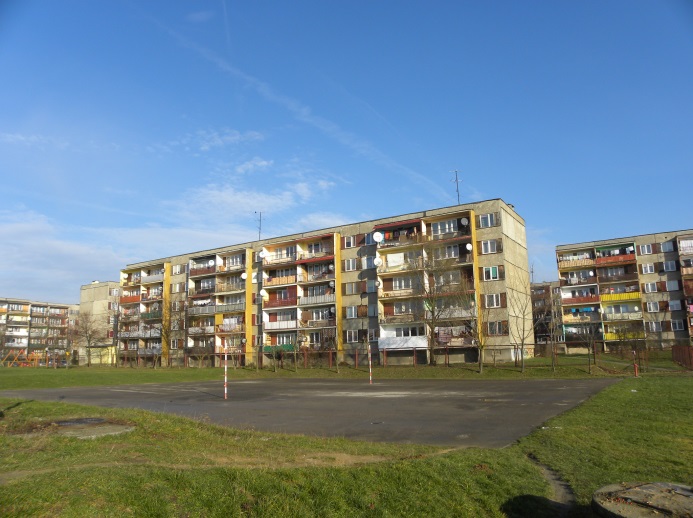 Fotografia 2 Boisko szkolne przy Zespole Szkół, ul. Edukacji Narodowej w Gorzycach
Źródło: Urząd Gminy Gorzyce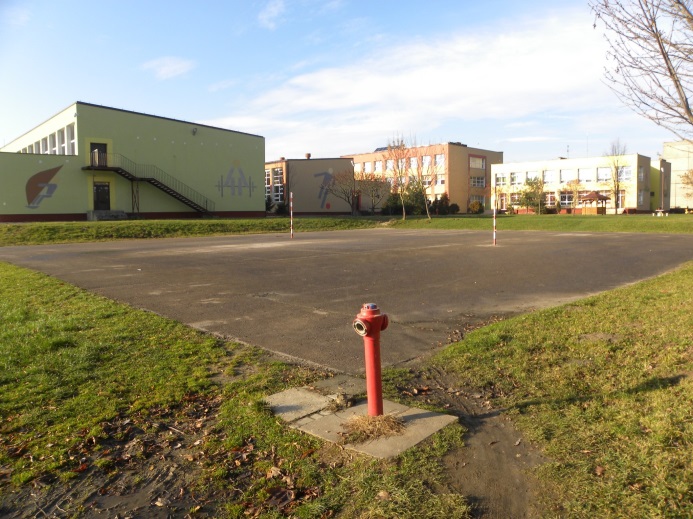 Fotografia 3 Parking przy Zespole Szkół, ul. Edukacji Narodowej w Gorzycach
Źródło: Urząd Gminy Gorzyce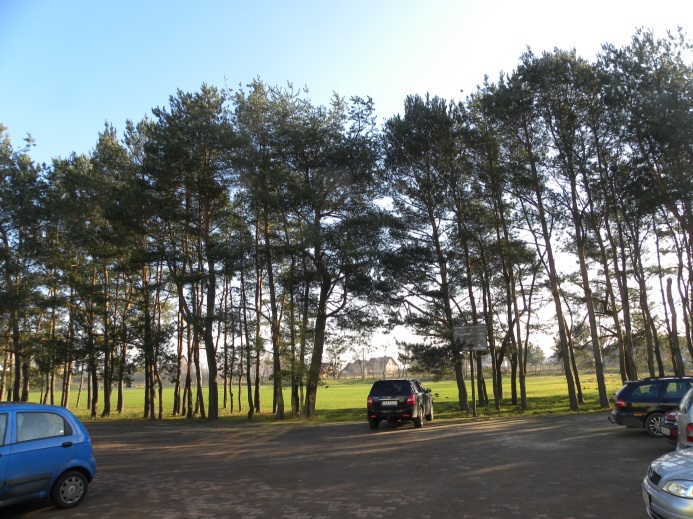 Fotografia 4 Okolice Placu Handlowego w Gorzycach
Źródło: Urząd Gminy Gorzyce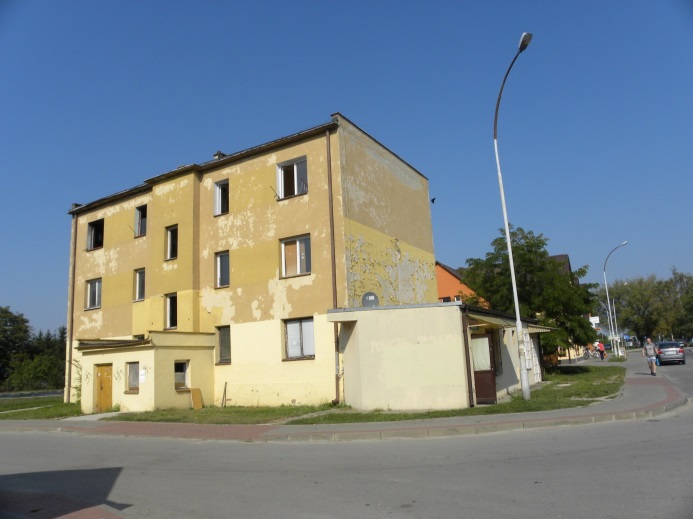 Fotografia 5 Okolice Placu Handlowego w Gorzycach
Źródło: Urząd Gminy Gorzyce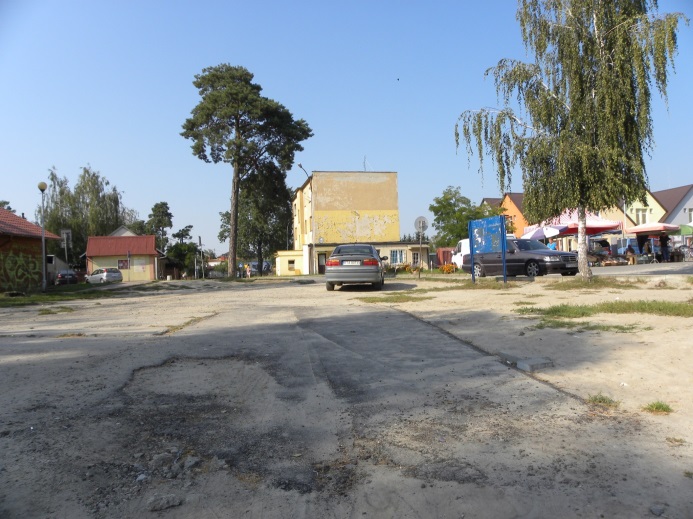 Fotografia 6 Sklepy na terenie Placu Handlowego w Gorzycach
Źródło: Urząd Gminy Gorzyce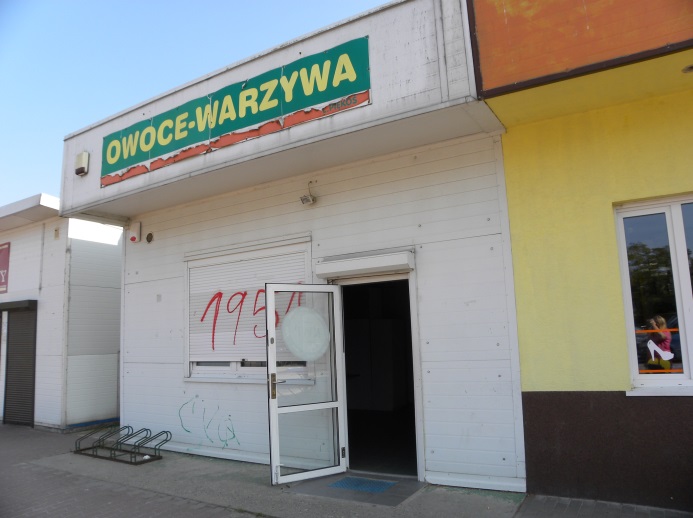 Fotografia 7 Teren pozakładowy (dawny teren bazy Zakładu Gospodarki Komunalnej) w Gorzycach
Źródło: Urząd Gminy Gorzyce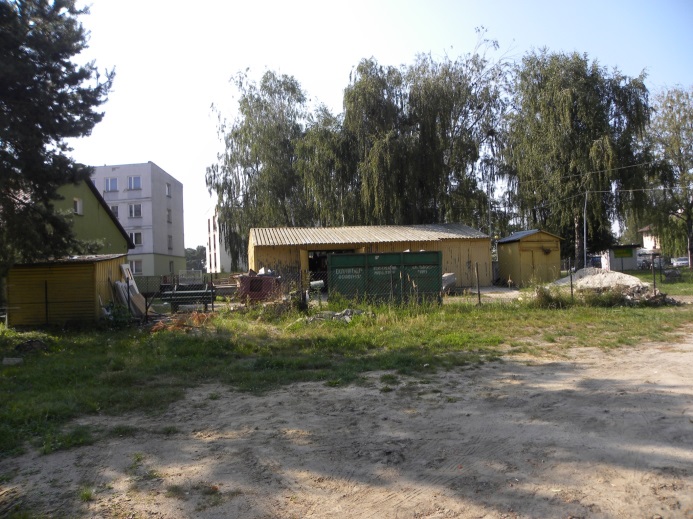 Fotografia 8 Osiedle przy ul. Edukacji Narodowej i ul. Metalowców w Gorzycach
Źródło: Urząd Gminy Gorzyce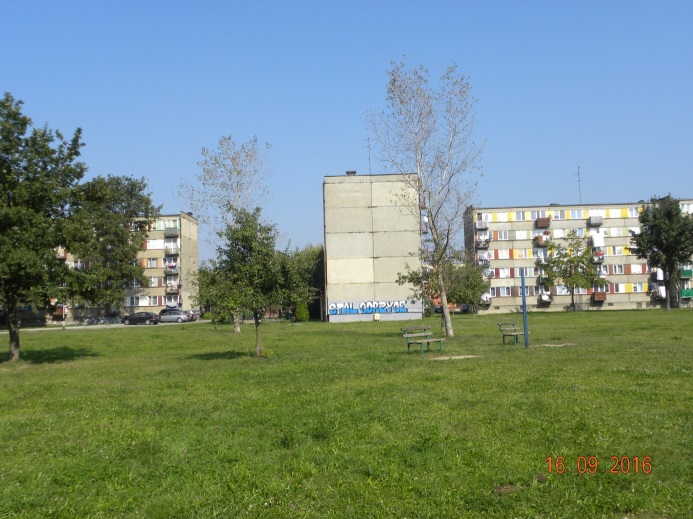 Fotografia 9 Okolice ul. 11 Listopada w Gorzycach
Źródło: Urząd Gminy Gorzyce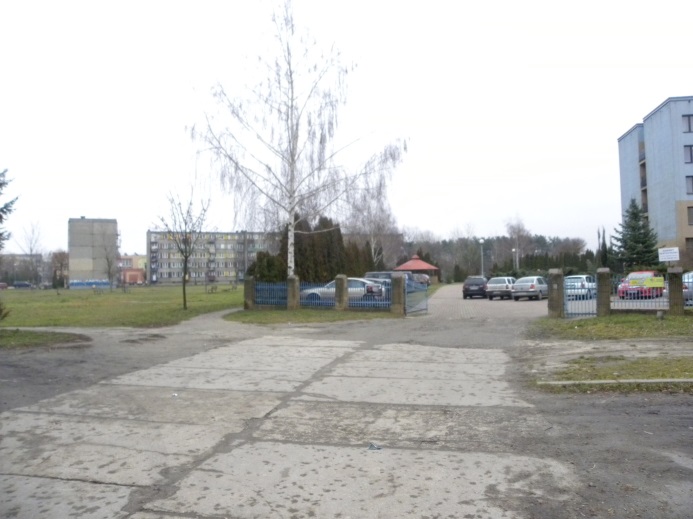 Fotografia 10 Okolice ul. Żwirki i Wigury w Gorzycach
Źródło: Urząd Gminy Gorzyce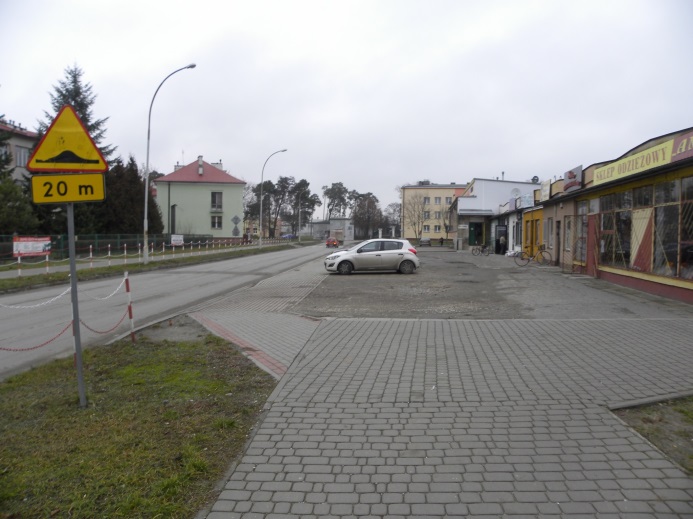 Podobszary mają charakter przemysłowo-usługowy, o dość zwartej zabudowie, 
a w przypadku Osiedla – z dużym udziałem zabudowy wielorodzinnej. Podobszar I to dawne osiedle przyzakładowe, które jakkolwiek ma większość cech miejskich (zabudowa, praca poza rolnictwem itp.), jednak w podziale administracyjnym klasyfikowane jest jako osiedla wiejskie.W przypadku obu podobszarów „powierzchnia terenów zagospodarowanych pod działalność sportową, rekreacyjną, kulturową i turystyczną przypadająca na 1 000 mieszkańców” była w 2014 r. mniejsza niż średnia dla gminy (wykres 16). Problemem zdiagnozowanym na tym terenie jest brak oferty spędzania wolnego czasu dla mieszkańców. Zauważa się deficyt miejsc sportu, rekreacji, integracji, a także niedostateczne zróżnicowanie usług. Wykres 16 Powierzchnia terenów zagospodarowanych pod działalność sportową, rekreacyjną, kulturową i turystyczną przypadająca na 1 000 mieszkańców na wyznaczonych podobszarach rewitalizacji oraz 
w Gminie Gorzyce w 2014 rokuŹródło: Opracowanie własne na podstawie danych z Komendy Miejskiej Policji w TarnobrzeguDiagnoza w zakresie przekroczenia standardów jakości powietrza przeprowadzona została na podstawie corocznie opracowywanych raportów przez Wojewódzki Inspektorat Ochrony Środowiska w Rzeszowie, dotyczących oceny jakości powietrza w województwie podkarpackim. Z uwagi na ochronę zdrowia, dotyczyła ona wieloetapowej klasyfikacji dla następujących parametrów: pył zawieszony PM10 (rok), pył zawieszony PM10 (24-godziny), benzo(a)piren w pyle PM10 (rok), pył zawieszony PM2,5 (rok) oraz ozon (maks. 8-godzin). 	Na terenie Gminy Gorzyce nie odnotowano przekroczenia dopuszczalnej wartości stężenia dla pyłu zawieszonego PM10 oraz PM2,5 (mapy 4 i 5).Mapa 4 Rozkład stężenia rocznego pyłu zawieszonego PM10 na terenie województwa podkarpackiego 
w 2015 roku
Źródło: Roczna ocena jakości powietrza w województwie podkarpackim w 2015 r., Wojewódzki Inspektorat Ochrony Środowiska w Rzeszowie, Rzeszów 2016, s. 55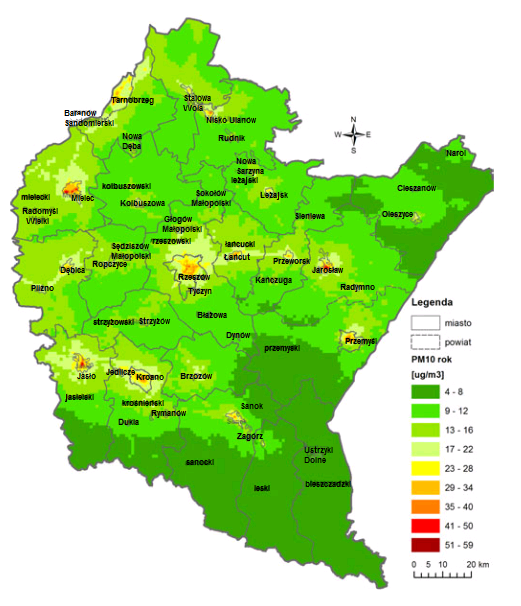 Mapa 5 Rozkład stężeń pyłu zawieszonego PM2,5 – stężenia roczne na terenie województwa podkarpackiego w 2015 roku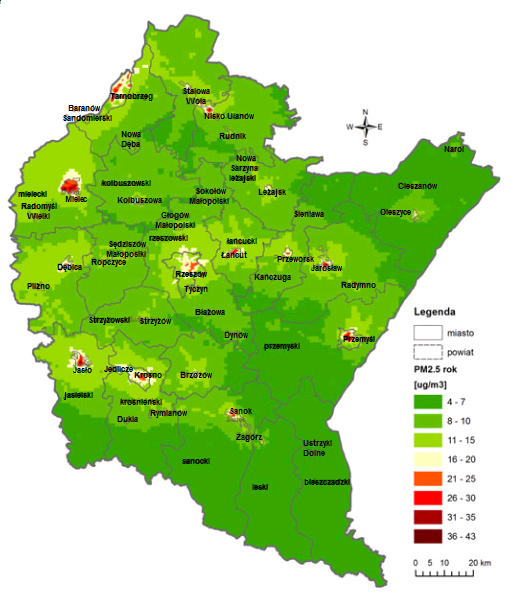 Źródło: Roczna ocena jakości powietrza w województwie podkarpackim w 2015 r., Wojewódzki Inspektorat Ochrony Środowiska w Rzeszowie, Rzeszów 2016, s. 69Na terenie całej gminy, w tym obszaru rewitalizacji, w 2015 roku liczba dni, w których stężenie ozonu było większe niż 120 µg/m3, przekroczyła 26. W związku z tym niedotrzymany został poziom docelowy. Obszar przekroczeń dopuszczalnego poziomu obejmował swym zasięgiem obszar znacznej części województwa podkarpackiego, z wyjątkiem powiatu jarosławskiego, przeworskiego, łańcuckiego, a także części powiatu lubaczowskiego, leżajskiego i rzeszowskiego, gdzie liczba dni, w których stężenie ozonu przekroczyło 120 μg/m3 zawierała się w przedziale 16–20 oraz 21–25 dni (mapa 6).Mapa 6 Klasyfikacja stref pod względem kryterium ochrony zdrowia dla ozonu – cel długoterminowy 
na terenie województwa podkarpackiego w 2015 roku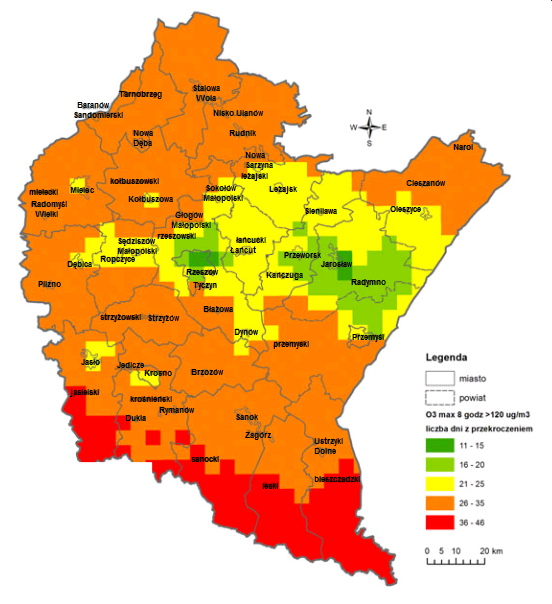 Źródło: Roczna ocena jakości powietrza w województwie podkarpackim w 2015 r., Wojewódzki Inspektorat Ochrony Środowiska w Rzeszowie, Rzeszów 2016, s. 104Na obszarze rewitalizacji odnotowano przekroczenie poziomu docelowego benzo(a)pirenu (mapa 7). Tereny obszaru rewitalizacji charakteryzowały się największą wartością w całej gminie.Mapa 7 Rozkład stężenia rocznego benzo(a)pirenu w pyle PM10 na terenie województwa podkarpackiego w 2015 roku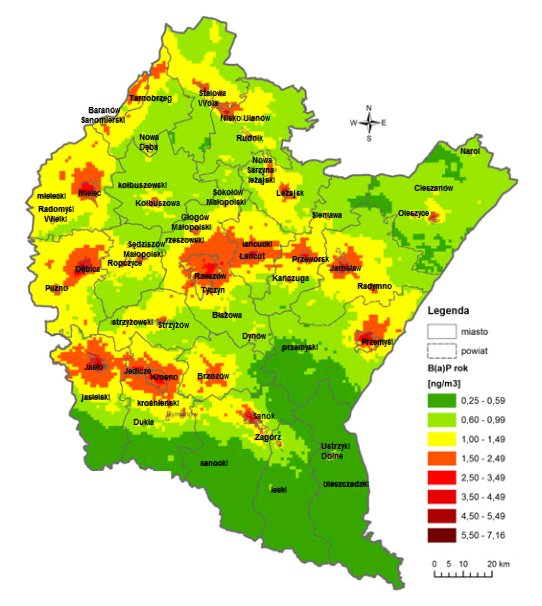 Źródło: Roczna ocena jakości powietrza w województwie podkarpackim w 2015 r., Wojewódzki Inspektorat Ochrony Środowiska w Rzeszowie, Rzeszów 2016, s. 96	Biorąc pod uwagę zagrożenie powodziowe, obszar rewitalizacji usytuowany jest niekorzystnie. Tak samo jak większa część obszaru gminy – obszar zagrożony jest wystąpieniem powodzi. Mapa 8 Obszar zagrożenia powodziowego na terenie Gminy Gorzyce
Źródło: Hydroportal Krajowego Zarządu Gospodarki Wodnej, kzgw.gov.pl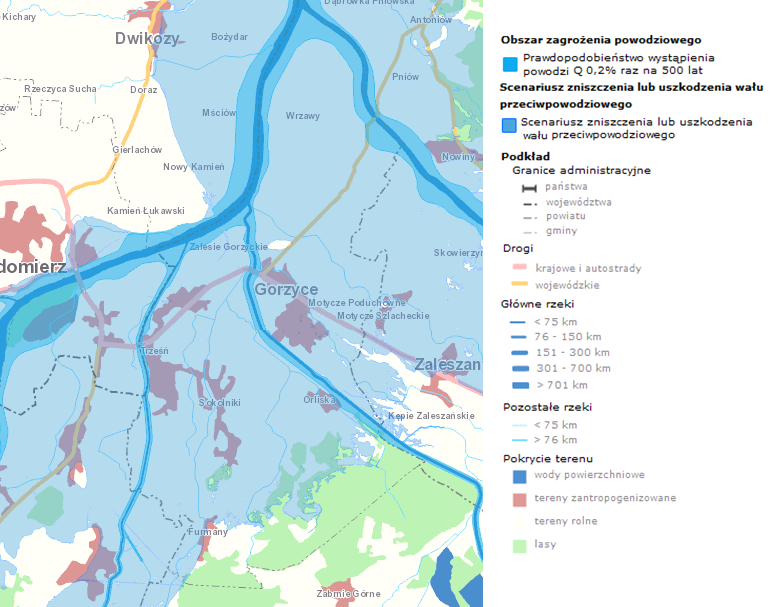 Na terenie obszaru rewitalizacji zlokalizowany jest obszar siedliskowy Natura 2000 Dolina Dolnego Sanu (kod PLH180020). Obszar ten (mapa 9) utworzono w celu ochrony cennych gatunków siedliskowych zwierząt i roślin. Mapa 9 Lokalizacja obszaru siedliskowego Natura 2000 Dolina Dolnego Sanu względem wyznaczonych podobszarów rewitalizacji na terenie Gminy Gorzyce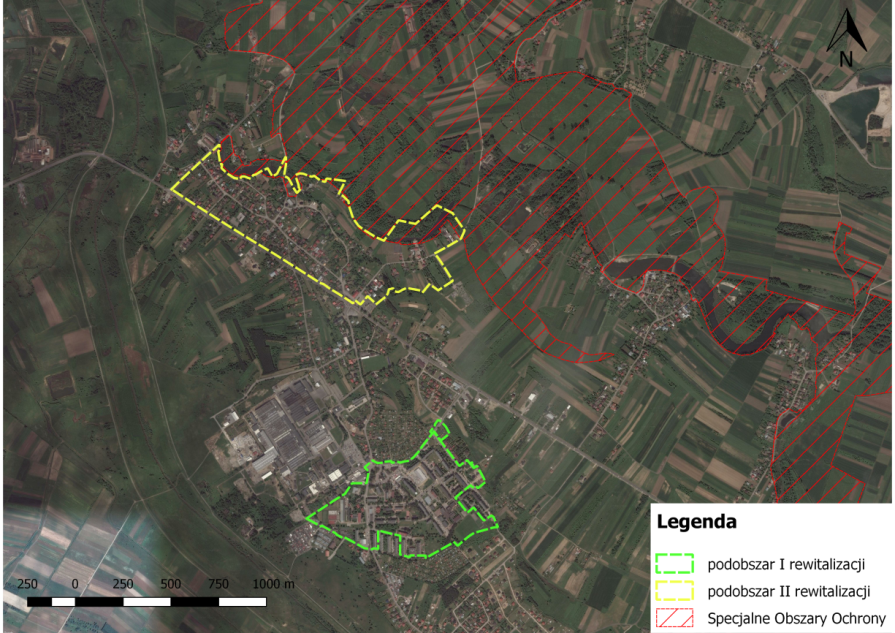 Źródło: Opracowanie własne na podstawie danych Generalnej Dyrekcji Ochrony ŚrodowiskaZgodnie z Instrukcją przygotowywania Programów Rewitalizacji w zakresie wsparcia w ramach Regionalnego Programu Operacyjnego Województwa Podkarpackiego na lata 2014–2020 „wymagane jest wskazanie, że wyznaczony zgodnie z Wytycznymi Ministra obszar rewitalizacji charakteryzuje się także minimum 4 wymienionymi wskaźnikami (maksymalnie po 1 z każdej kategorii), dla których wartości oszacowane dla tego obszaru są mniej korzystne niż wartości referencyjne dla województwa podkarpackiego”.W tabelach 7 i 8 zamieszczono wskaźniki, które na wyznaczonych podobszarach rewitalizacji na terenie Gminy Gorzyce charakteryzują się wartościami mniej korzystnymi niż wartości referencyjne dla województwa podkarpackiego. W tabeli 9 porównano wskaźniki, które dla całego obszaru rewitalizacji wypadają mniej korzystnie w odniesieniu do wartości dla województwa podkarpackiego.Tabela 7 Wartości referencyjne wskaźników dla wyznaczonego podobszaru I rewitalizacji na terenie Gminy Gorzyce w porównaniu do wartości średnich dla województwa podkarpackiegoŹródło: Opracowanie własne na podstawie danych Okręgowej Komisji Egzaminacyjnej w Krakowie, Centralnej Ewidencji i Informacji o Działalności Gospodarczej, Komendy Miejskiej Policji w Tarnobrzegu, Urzędu Gminy Gorzyce oraz Instrukcji przygotowywania Programów Rewitalizacji w zakresie wsparcia w ramach Regionalnego Programu Operacyjnego Województwa Podkarpackiego na lata 2014–2020Tabela 8 Wartości referencyjne wskaźników dla wyznaczonego podobszaru II rewitalizacji na terenie Gminy Gorzyce w porównaniu do wartości średnich dla województwa podkarpackiegoŹródło: Opracowanie własne na podstawie danych Okręgowej Komisji Egzaminacyjnej w Krakowie, Centralnej Ewidencji i Informacji o Działalności Gospodarczej, Komendy Miejskiej Policji w Tarnobrzegu, Urzędu Gminy Gorzyce oraz Instrukcji przygotowywania Programów Rewitalizacji w zakresie wsparcia w ramach Regionalnego Programu Operacyjnego Województwa Podkarpackiego na lata 2014–2020Tabela 9 Wartości referencyjne wskaźników dla wyznaczonego obszaru rewitalizacji na terenie Gminy Gorzyce w porównaniu do wartości średnich dla województwa podkarpackiegoŹródło: Opracowanie własne na podstawie danych Okręgowej Komisji Egzaminacyjnej w Krakowie, Centralnej Ewidencji i Informacji o Działalności Gospodarczej, Komendy Miejskiej Policji w Tarnobrzegu, Urzędu Gminy Gorzyce oraz Instrukcji przygotowywania Programów Rewitalizacji w zakresie wsparcia w ramach Regionalnego Programu Operacyjnego Województwa Podkarpackiego na lata 2014–2020	Wyznaczony obszar rewitalizacji na terenie Gminy Gorzyce charakteryzuje się kilkoma wskaźnikami, dla których wartości są mniej korzystne niż wartości referencyjne dla województwa podkarpackiego (tabela 9). Wybrane zostały wskaźniki, dla których zakłada się poprawę wartości w wyniku planowanego do realizacji procesu rewitalizacji. Wskazują one na kluczowe problemy zdiagnozowane na etapie delimitacji obszaru zdegradowanego i obszaru rewitalizacji, których rozwiązanie/zniwelowanie wpisujące się w cele rewitalizacji. Obszar rewitalizacji charakteryzuje się problemami w postaci niedostatecznej jakości kształcenia młodych ludzi (kategoria: edukacja), niskiej przedsiębiorczości mieszkańców, którzy 
w większości pracują w lokalnych zakładach produkcyjnych i nie mają kwalifikacji bądź motywacji do zakładania własnych przedsiębiorstw (kategoria: podmioty gospodarcze), wysokiej przestępczości objawiającej się głównie poprzez akty wandalizmu szerzące się wśród młodzieży, która nie ma odpowiednich warunków i możliwości aktywnego i kulturalnego spędzania czasu wolnego (kategoria: bezpieczeństwo publiczne) oraz niskiej aktywności 
i integracji społecznej (kategoria: integracja społeczna). Podjęcie działań rewitalizacyjnych pozwoli na wyeliminowanie zjawisk, które spowodowały jego degradację i  wzmocnienie potencjału rozwojowego obszaru rewitalizacji. Wyznaczony obszar rewitalizacji stanowi centrum życia gospodarczego, kulturalnego 
i społecznego gminy. Zmiany w obszarze rewitalizacji będą więc korzystnie oddziaływać na cały obszar gminy Gorzyce.Z uwagi na charakter podobszarów wyodrębnionych do rewitalizacji, niezbędne jest zbudowanie spójności obszaru poprzez odpowiednie zagospodarowanie przestrzeni oraz wdrożenie działań społecznych i gospodarczych, ponieważ to wpłynie na poprawę jakości życia mieszkańców. Szczególnie istotne w tym zakresie jest zbudowanie spójności funkcjonalno-przestrzennej między terenem osiedlowym a pozostałą częścią obszaru rewitalizacji, aby razem stworzyły estetyczną przestrzeń publiczną dla wzrostu aktywności społecznej i gospodarczej mieszkańców.	W wyniku przeprowadzonej pogłębionej diagnozy wyznaczonego obszaru rewitalizacji na terenie Gminy Gorzyce oraz w oparciu o różne formy partycypacji społecznej (spotkania, warsztaty dla różnych grup interesariuszy), zidentyfikowano problemy i potencjały w podziale na sfery tematyczne (tabela 9) oraz wynikające z nich potrzeby o różnym charakterze i skali oddziaływania.Tabela 10 Zidentyfikowane problemy oraz potencjały wyznaczonych podobszarów rewitalizacji 
na terenie Gminy GorzyceŹródło: Opracowanie własne	Po dokonaniu całościowej analizy problemów oraz potencjałów zidentyfikowanych 
na wyznaczonych podobszarach rewitalizacji, poniżej wskazano skalę i charakter zdiagnozowanych potrzeb, które determinują zakres działań rewitalizacyjnych.	Zidentyfikowane potrzeby w zakresie przezwyciężania zjawisk kryzysowych w sferze społecznej to:Zapewnienie dostępu do wysokiej jakości podstawowych usług publicznych 
i ulepszenie oferty kulturalnej – zdiagnozowane potrzeby dotyczą przede wszystkim zagospodarowania przestrzeni publicznej oraz poprawy warunków technicznych obiektów poprzez nadanie nowych lub przywrócenie funkcji z zakresu kultury, rekreacji i wypoczynku.Przeciwdziałanie bezrobociu długotrwałemu i zwiększanie możliwości legalnego zatrudnienia – potrzeba zapewnienia mieszkańcom lepszych warunków zatrudnienia (wyeliminowanie bezrobocia długotrwałego), a także mobilizacja i podnoszenie kwalifikacji poprzez programy realizowane we współpracy z Powiatowym Urzędem Pracy oraz Ośrodkiem Pomocy Społecznej.Zapewnianie udziału w życiu społecznym seniorom oraz osobom niepełnosprawnym 
– konieczne jest zwiększanie usług opiekuńczych oraz organizacja aktywnych form spędzania czasu wolnego (zaspokajanie ich potrzeb kulturalno-społecznych, rekreacyjnych i edukacyjnych poprzez organizowanie cyklicznych imprez i spotkań integracyjnych, warsztatów międzypokoleniowych, wycieczek itp.).	Zdiagnozowane potrzeby w zakresie przezwyciężania zjawisk kryzysowych w sferze gospodarczej to:Wspieranie rozwoju przedsiębiorstw i działalności gospodarczych mieszkańców 
na obszarze rewitalizacji – zidentyfikowano potrzeby w zakresie uporządkowania 
oraz estetycznego i funkcjonalnego zagospodarowania przestrzeni publicznych 
do rozwoju i różnicowania prowadzonych działalności, (m.in. ułatwienia formalno-prawne, wspieranie tworzenia zagospodarowywania obiektów na działalność gospodarczą: powierzchnie biurowe, usługowe, handlowe lub produkcyjne).Tworzenie warunków do rozwoju sfery gospodarczej na obszarze rewitalizacji – niezbędne jest podjęcie działań związanych z zagospodarowaniem pozakładowych terenów oraz budynków na cele gospodarcze, przyczyniając się tym do wzrostu zamożności i przedsiębiorczości mieszkańców.	Zdiagnozowane potrzeby w zakresie przezwyciężania zjawisk kryzysowych w sferze przestrzenno-funkcjonalnej to:Połączenie funkcjonalno-przestrzenne osiedlowej części Gorzyc z częścią sołecką – istnieje konieczność stworzenia funkcjonalnego i bezpiecznego systemu przestrzeni publicznych dla wzrostu aktywności społecznej i gospodarczej mieszkańców.Zwiększenie funkcjonalności układów komunikacyjnych z uwzględnieniem preferencji dla ruchu pieszego i rowerowego – konieczna jest przebudowa i zagospodarowanie terenu przy ul. Porucznika Sarny, ul. Edukacji Narodowej pomiędzy ul. 3 Maja 
i ul. Metalowców, tereny przy ul. Edukacji Narodowej pomiędzy ul. Metalowców
a ul. 11 Listopada oraz Plac Handlowy zlokalizowany na południu ogródków działkowych.Uporządkowanie oraz stworzenie atrakcyjnych przestrzeni publicznych 
i międzyblokowych sprzyjających aktywności mieszkańców – zauważa się szereg potrzeb związanych z poprawą estetyki, funkcjonalności i bezpieczeństwa w miejscach publicznych oraz na przestrzeniach międzyblokowych m.in. poprzez tworzenie elementów małej architektury, a także likwidowanie barier architektonicznych dla osób starszych i niepełnosprawnych.	Zdiagnozowane potrzeby w zakresie przezwyciężania zjawisk kryzysowych w sferze technicznej to:Zatrzymanie postępującej degradacji technicznej i/lub poprawa efektywności energetycznej zasobów mieszkaniowych i budynków użyteczności publicznej 
– zidentyfikowano na terenie obszaru rewitalizacji zdegradowane i częściowo nieużytkowane budynki będące w zasobach gminy, które wymagają przeprowadzenia kapitalnego remontu i przywrócenia bądź nadania funkcji społecznych.Uporządkowanie i zwiększenie dostępu do podstawowej infrastruktury komunalnej oraz usług dla mieszkańców – zdiagnozowano szeroki zakres potrzeb w zakresie uzupełnienia braków lub poprawy stanu technicznego podstawowej infrastruktury komunalnej, wpływającej na warunki i jakość zamieszkania czy prowadzenia działalności gospodarczej na obszarze rewitalizacji.	Zdiagnozowane potrzeby w zakresie przezwyciężania zjawisk kryzysowych w sferze środowiskowej to:Zwiększenie terenów zieleni urządzonej służących wypoczynkowi i rekreacji mieszkańców – zauważa się potrzebę w zakresie odpowiedniego uporządkowania 
i zagospodarowania przestrzeni publicznych w zieleń urządzoną, które przyczynią się do ochrony i kształtowania klimatu oraz środowiska zamieszkania, a także będą pełnić funkcje społeczne na rzecz mieszkańców różnych grup wiekowych.Część programowaZałożenia Gminnego Programu Rewitalizacji	Przeprowadzenie całościowej analizy zjawisk kryzysowych i potencjałów oraz wskazanie czynników mających szczególne znaczenie z punktu widzenia rewitalizacji 
(tabela 9) pozwoliło określić strategiczne kierunki działań dla wyznaczonego obszaru rewitalizacji (I i II podobszaru) na terenie Gminy Gorzyce. Określono wizję (planowany efekt), misję oraz 2 cele rewitalizacji, wokół których skoncentrowane zostały kierunki działań. Realizacja zaplanowanych projektów i przedsięwzięć rewitalizacyjnych pozwoli na wykonanie misji, a tym samym wyprowadzenie wyznaczonego obszaru rewitalizacji ze stanu kryzysowego.Misja i wizja stanu obszaru po przeprowadzeniu rewitalizacji	Gminny Program Rewitalizacji opracowany został w układzie uwzględniającym dwa kluczowe jego elementy, tj. wizję – pokazującą wizerunek obszaru rewitalizacji w przyszłości i misję – będącą naczelnym kierunkiem zintegrowanej polityki terytorialnej, wokół której koncentrować się będą kompleksowe i partnerskie działania wszystkich interesariuszy rewitalizacji. Na podstawie przeprowadzonej pogłębionej diagnozy, analizy zjawisk kryzysowych i lokalnych potencjałów oraz w wyniku wspólnej pracy warsztatowej interesariuszy rewitalizacji, sformułowano misję i wizję stanu wyznaczonego obszaru 
po przeprowadzeniu procesu rewitalizacji.	Wizja obszaru rewitalizacji zawiera w sobie opis pożądanego stanu docelowego 
we wszystkich sferach, tj. społecznej, gospodarczej, przestrzenno-funkcjonalnej, technicznej 
i środowiskowej.	W wymiarze społecznym na rewitalizowanym obszarze nastąpi poprawa warunków 
i jakości życia mieszkańców oraz włączenie społeczne osób wykluczonych, a także aktywizacja społeczna i integracja społeczności, dzięki programom wsparcia i inicjatywom lokalnym.	W wymiarze gospodarczym proces rewitalizacji przyczyni się w sposób bezpośredni 
do pobudzenia przedsiębiorczości mieszkańców, a w sposób pośredni do wzrostu inwestycji 
w gminie i na obszarze rewitalizacji.	W wymiarze funkcjonalno-przestrzennym po przeprowadzeniu kompleksowej rewitalizacji nastąpi zbudowanie spójności przestrzennej osiedlowej części Gorzyc (podobszaru I) z częścią sołecką (podobszar II), która zostanie osiągnięta poprzez ukształtowanie estetycznego systemu przestrzeni publicznych, sprzyjających rozwojowi funkcji wypoczynkowych i gospodarczych. 	W wymiarze technicznym dzięki realizacji kompleksowych działań zwiększy się dostępność mieszkańców do podstawowych usług komunalnych, a także poprawi się stan techniczny (w tym efektywność energetyczna) zdegradowanych budynków, umożliwiając tym samym nadanie im nowej lub przywrócenie pierwotnej funkcji, a także budynków mieszkalnych wielorodzinnych.	W wymiarze środowiskowym nastąpi poprawa jakości powietrza poprzez ograniczenie tzw. „niskiej” emisji zanieczyszczeń, a także zwiększenie powierzchni terenów zieleni urządzonej, które zwiększają komfort życia mieszkańców.W związku z powyższym wizja obszaru rewitalizacji odnosi się do zdiagnozowanych:potrzeb – związanych z „ożywieniem” społeczno-gospodarczym obszaru rewitalizacji 
przy jednoczesnej ochronie środowiska; uwarunkowań – wynikających z przeznaczenia terenów w centrum miejscowości Gorzyce – teren poprzemysłowy Wytwórni Sprzętu Komunikacyjnego Gorzyce;potencjałów obszaru rewitalizacji – dużego kapitału ludzi młodych na podobszarze I rewitalizacji oraz lokalizacji w bliskim sąsiedztwie dużych przedsiębiorstw.Cele rewitalizacji wraz z odpowiadającymi im kierunkami działań	Wypełnienie przyjętej wizji i misji jest uwarunkowane realizacją postawionych celów rewitalizacji i zaplanowanych do realizacji kierunków działań, służących eliminacji lub ograniczeniu zdiagnozowanych na etapie diagnostycznym negatywnych zjawisk, ściśle odpowiadających przyjętym celom (schemat 3). Schemat 3 Założenia Gminnego Programu Rewitalizacji dla Gminy Gorzyce                    Źródło: Opracowanie własneSchemat 4 Kierunki działań wraz z odniesieniem ich do zidentyfikowanych potrzeb rewitalizacyjnych, mające na celu eliminację lub ograniczenie występowania negatywnych zjawiskPOTRZEBY REWITALIZACYJNEPrzeciwdziałanie bezrobociu długotrwałemu 
i zwiększanie możliwości legalnego zatrudnienia.Zapewnianie udziału w życiu społecznym seniorom oraz osobom niepełnosprawnym.Wspieranie rozwoju przedsiębiorstw 
i działalności gospodarczych mieszkańców na obszarze rewitalizacji.Tworzenie warunków do rozwoju sfery gospodarczej na obszarze rewitalizacji.Połączenie funkcjonalno-przestrzenne osiedlowej części Gorzyc z częścią sołecką.Zwiększenie terenów zieleni urządzonej służących wypoczynkowi i rekreacji mieszkańców.Uporządkowanie oraz stworzenie atrakcyjnych przestrzeni publicznych i międzyblokowych sprzyjających aktywności mieszkańców.Zwiększenie funkcjonalności układów komunikacyjnych z uwzględnieniem preferencji dla ruchu pieszego i rowerowego.Zapewnienie dostępu do wysokiej jakości podstawowych usług publicznych i ulepszenie oferty kulturalnej.Uporządkowanie i zwiększenie dostępu do podstawowej infrastruktury komunalnej oraz usług dla mieszkańców. Zatrzymanie postępującej degradacji technicznej i/lub poprawa efektywności energetycznej zasobów mieszkaniowych i budynków użyteczności publicznej.Źródło: Opracowanie własneProjekty i przedsięwzięcia rewitalizacyjne	Gminny Program Rewitalizacji dla Gminy Gorzyce złożony jest z listy planowanych, podstawowych projektów i przedsięwzięć rewitalizacyjnych oraz z charakterystyki pozostałych rodzajów przedsięwzięć rewitalizacyjnych. Dzięki temu dokument jest konstrukcją złożoną 
z wielu różnorodnych projektów, która warunkuje osiągnięcie zaplanowanych efektów, a tym samym ich efektywne oddziaływanie na zidentyfikowane na etapie diagnozy zjawiska kryzysowe oraz wykorzystuje lokalne potencjały.Lista planowanych podstawowych projektów/przedsięwzięć	W wyniku prac nad Gminnym Programem Rewitalizacji oraz w oparciu o zasadę partycypacji społecznej oraz partnerstwa, zdefiniowano i scharakteryzowano 6 projektów podstawowych, czyli takich, bez których realizacja celów dokumentu nie będzie możliwa 
i obszar rewitalizacji nie będzie w stanie wyjść z kryzysowej sytuacji. Główne założenia projektów przedstawiają tabele 11–17. Tabela 11 Projekt podstawowy nr 1Tabela 12 Projekt podstawowy nr 2Tabela 13 Projekt podstawowy nr 3Tabela 14 Projekt podstawowy nr 4Tabela 15 projekt podstawowy nr 5Tabela 16 Projekt podstawowy nr 6Tabela 17 Projekt podstawowy nr 7Wszystkie projekty zostały zweryfikowane w trybie partycypacji społecznej. Pierwszym etapem było przeprowadzenie otwartego naboru pomysłów na projekty rewitalizacyjne, które można było składać do Urzędu Gminy za pomocą fiszek projektowych dostępnych na stronie internetowej gminy w zakładce „Rewitalizacja” (gminagorzyce.pl), na stronie podmiotowej gminy w Biuletynie Informacji Publicznej (gorzyce.itl.pl/bip) oraz 
w Urzędzie Gminy Gorzyce. W drodze naboru chęć do partnerstwa w projektach rewitalizacyjnych zgłosili: Spółdzielnia Mieszkaniowa Gorzyce, Klub Gazety Polskiej 
w Gorzycach oraz Stowarzyszenie GSK GONET. Wszystkie założenia dokumentu i elementy projektów były konsultowane z różnymi grupami interesariuszy zarówno podczas spotkania informacyjno-warsztatowego dla interesariuszy rewitalizacji (12.01.2017 r.) jak i spotkania otwartego z mieszkańcami obszaru rewitalizacji i spotkania dla przedstawicieli Rady Gminy podczas konsultacji społecznych projektu 1.0 dokumentu (16.02.2017 r.), a także podczas posiedzeń Komitetu Rewitalizacji. Wszystkie powyżej wskazane i opisane projekty podstawowe ze względu 
na zidentyfikowane w pogłębionej diagnozie obszaru problemy i potencjały (tabela 9) są kluczowe dla powodzenia procesu rewitalizacji oraz osiągnięcia założonych celów w dążeniu do wizji obszaru (planowanego efektu). Tylko kompleksowe działania odnoszące się 
do wszystkich sfer: społecznej, gospodarczej, przestrzenno-funkcjonalnej, technicznej 
i środowiskowej, spowodują osiągnięcie efektu synergii w oddziaływaniu na sytuację kryzysową. Projekt nr 4 Modernizacja oświetlenia ulicznego z wykorzystaniem OZE jest dedykowany dla gminy (w miejscach, które tej modernizacji wymagają), ze szczególnym uwzględnieniem miejscowości Gorzyce, w której wyodrębniony jest obszar rewitalizacji. Jego celem jest pozytywne oddziaływanie na lokalne środowisko przyrodnicze. Przestarzałe oświetlenie wpływa na zwiększenie ilości zanieczyszczeń, powstających w produkcji energii elektrycznej, która wymaga większego zużycia węgla, większą emisję CO2 i SO2 oraz pyłów emitowanych przez elektrownię do atmosfery. Wymiana oświetlenia na energooszczędne z zastosowaniem OZE wpłynie korzystnie na środowisko naturalne, jednak aby mówić o pozytywnych efektach należy to działanie przeprowadzić w większej skali a nie punktowo w wybranym miejscu gminy. Ponadto zmniejszenie zużycia energii elektrycznej obniży koszty oświetlenia ulic, placów publicznych, dróg, ciągów pieszych – dzięki czemu zaoszczędzone środki będą mogły być przeznaczone na inne działania proekologiczne, takie jak na przykład nasadzenia krzewów i drzew na przestrzeniach publicznych obszaru rewitalizacji. Działania takie są istotne szczególnie dla wyznaczonego obszaru rewitalizacji, dla którego głównymi źródłami zanieczyszczeń powietrza jest tzw. „niska emisja”, w tym m. in. z działających na terenie gminy zakładów produkcyjnych. Projekty „miękkie” będą dedykowane przede wszystkim dla mieszkańców obszaru rewitalizacji, jednak ze względu na ich charakter obejmować mogą również pozostałych mieszkańców gminy (szczególnie z obszaru zdegradowanego).  W ten sposób  osoby zagrożone marginalizacją spoza obszaru rewitalizacji nie będą czuły się wykluczone z możliwości uzyskania pomocy i szersze będą efekty oddziaływania tych projektów. 	W tabeli 18 przedstawione zostały potencjalne planowane i alternatywne źródła finansowania projektów podstawowych.Tabela 18 Planowane źródła finansowania projektów podstawowychCharakterystyka pozostałych rodzajów przedsięwzięć	Uzupełnieniem listy podstawowych projektów rewitalizacyjnych jest charakterystyka pozostałych rodzajów przedsięwzięć rewitalizacyjnych (tabela 19), realizujących określone kierunki działań, które mają na celu eliminację lub ograniczenie negatywnych zjawisk powodujących sytuację kryzysową na wyznaczonych podobszarach rewitalizacji. Należy również zaznaczyć, że wzmacniają one zaplanowane efekty procesu rewitalizacji w odniesieniu do rozwoju społeczno-gospodarczego całej gminy. Tabela 19 Charakterystyka uzupełniających przedsięwzięć rewitalizacyjnychŹródło: Opracowanie własneMechanizmy zapewnienia komplementarności oraz integrowania działań 
i przedsięwzięć rewitalizacyjnych	Gminny Program Rewitalizacji Gminy Gorzyce ma charakter kompleksowy, dlatego że podczas programowania działań rewitalizacyjnych zastosowano mechanizmy zapewnienia komplementarności między poszczególnymi projektami/przedsięwzięciami rewitalizacyjnymi oraz pomiędzy działaniami różnych podmiotów i funduszy na obszarze objętym Gminnym Programem Rewitalizacji. Zgodnie z Wytycznymi w zakresie rewitalizacji w programach operacyjnych na lata 2014–2020 w odniesieniu do projektów i przedsięwzięć rewitalizacyjnych, w celu osiągnięcia efektu synergii efektów w oddziaływaniu na obszar rewitalizacji zapewniona została ich komplementarność w różnych wymiarach, 
tj. przestrzennej, problemowej, proceduralno-instytucjonalnej, międzyokresowej oraz źródeł finansowania.KOMPLEMENTARNOŚĆ PRZESTRZENNA	Wszystkie projekty zawarte w dokumencie realizowane będą na wyznaczonych podobszarach rewitalizacji, natomiast zasięg ich oddziaływania będzie większy i obejmie teren całej gminy. Zaplanowane „miękkie” przedsięwzięcia rewitalizacyjne ze względu na społeczny charakter działań dedykowane będą mieszkańcom całej gminy, ponieważ tylko poprzez większą skalę oddziaływania na wykluczenie społeczne i/lub zagrożenie ubóstwem można uzyskać założone efekty w postaci rozwiązania zidentyfikowanych problemów (wskazanych 
w tabeli 9). Działania rewitalizowane są skoncentrowane przestrzennie, w miejscu, gdzie przyniosą najlepszy oczekiwany efekt. Kumulacja projektów o różnym zakresie będzie miała większą siłę pozytywnego oddziaływania na mieszkańców niż pojedyncze przedsięwzięcia, 
a przede wszystkim nie będzie skutkowała przenoszeniem problemów w inne miejsce, ale ich rozwiązaniem. W tym celu zawarto zarówno przedsięwzięcia inwestycyjne, jak i społeczne, które zapobiegną prowadzeniu do niepożądanych efektów społecznych, takich jak segregacja społeczna i wykluczenie. KOMPLEMENTARNOŚĆ PROBLEMOWA	Projekty i/lub przedsięwzięcia podstawowe oraz uzupełniające zawarte w dokumencie stanowią kompleksową odpowiedź na zdiagnozowane we wszystkich sferach zróżnicowane problemy i wykorzystują potencjały wyznaczonego obszaru rewitalizacji. Wykazane to zostało w powiązaniu każdego projektu podstawowego ze zdiagnozowanymi problemami. Dzięki temu wszystkie projekty i/lub przedsięwzięcia uzupełniające są komplementarne 
w oddziaływaniu całościowym na obszar rewitalizacji w aspekcie społecznym, gospodarczym, przestrzenno-funkcjonalnym, technicznym i środowiskowym. Takie podejście ma przeciwdziałać fragmentaryzacji działań koncentrując się na całościowym spojrzeniu na przyczyny kryzysu danego obszaru, które w tym przypadku spowodowane są głównie kumulacją wykluczenia społecznego oraz utratą pierwotnie pełnionych funkcji przez podobszary rewitalizacji. W związku z tym wykonana została pogłębiona analiza i diagnoza podobszarów rewitalizacji we wszystkich aspektach: społecznym, gospodarczym, przestrzenno-funkcjonalnym, technicznym i środowiskowym, która zawarta jest w II części niniejszego dokumentu. Konieczne jest również określenie pożądanego stanu do jakiego mają doprowadzić dany obszar projekty/przedsięwzięcia rewitalizacyjne, dlatego została określona wizja (planowany efekt rewitalizacji) uwzględniająca specyfikę terenu. Parametryzacja efektów rewitalizacji określona została na poziomie celów rewitalizacji, ponieważ wizja określa zbiór pożądanych wartości do osiągnięcia po wdrożeniu założeń dokumentu. 	Komplementarność problemowa wykazana została w tabeli 20, gdzie przedstawione zostały potrzeby rewitalizacyjne, odpowiadające im cele i kierunki działań oraz projekty podstawowe i przedsięwzięcia uzupełniające w każdej sferze. Poszczególne projekty realizują konkretne cele rewitalizacji i kierunki działań. Wszystkie kierunki działań i odpowiadające im projekty są powiązane problemowo oraz odnoszą się do wszystkich sfer: społecznej, gospodarczej, przestrzenno-funkcjonalnej, technicznej i środowiskowej rozwiązując zidentyfikowane problemy (zawarte w tabeli 9).	Podczas podejmowania strategicznych decyzji przez samorząd lokalny na innych płaszczyznach będą brane pod uwagę zaplanowane działania rewitalizacyjne, aby zapewnić koordynację tematyczną i organizacyjno-techniczną działań administracji samorządowej. Ponadto ważne jest, że proces rewitalizacji realizuje założenia innych dokumentów strategicznych i planistycznych zarówno na szczeblu lokalnym, jak i powiatowym, regionalnym, krajowym czy europejskim, co zostało wykazane w rozdziale 2 części I dokumentu.Tabela 20 Komplementarność problemowa – potrzeby rewitalizacyjne wraz z odpowiadającymi im celami rewitalizacji i kierunkami działań oraz zaplanowanymi projektami podstawowymi i przedsięwzięciami uzupełniającymiŹródło: Opracowanie własneKOMPLEMENTARNOŚĆ PROCEDURALNO-INSTYTUCJONALNA	Dla zagwarantowania, że przyjęte postanowienia będą konsekwentnie realizowane, zapewnione zostały warunki organizacyjne i instytucjonalne do ich wdrażania oraz weryfikacji. 	Podmiotem odpowiedzialnym za wdrażanie założeń dokumentu jest Wójt Gminy Gorzyce przy pomocy Koordynatora ds. rewitalizacji, powołanego w Referacie Rozwoju 
i Promocji Urzędu Gminy Gorzyce, który posiada wiedzę i doświadczenie w zakresie zarządzania projektami. Jednocześnie jest to efekt osadzenia rewitalizacji w ramach istniejących struktur organizacyjnych Urzędu odpowiedzialnych za koordynację systemu zarządzania rozwojem gminy.	Koordynator będzie współpracował z innymi pracownikami Urzędu Gminy Gorzyce, 
a także jednostek organizacyjnych gminy, będących specjalistami w danych dziedzinach. 	W celu efektywnego oraz zintegrowanego współdziałania różnych jednostek, Wójt może powołać Zespół Zadaniowy, w którego skład wejdą przedstawiciele referatów 
Urzędu Gminy Gorzyce i/lub jednostek organizacyjnych gminy odpowiedzialnych za realizację konkretnych projektów. Powołanie Zespołu Zadaniowego przyczyni się do wzajemnego uzupełniania się działań oraz spójności procedur w realizacji poszczególnych przedsięwzięć rewitalizacyjnych w zakresie powiązanych projektów infrastrukturalnych („twardych”) oraz społecznych („miękkich”). Przewiduje się również, iż w zależności od realizowanego przedsięwzięcia w skład Zespołu Zadaniowego mogą wejść też przedstawiciele interesariuszy rewitalizacji, biorących udział we wdrażaniu GPR.	Jako organ opiniodawczo-doradczy Wójta Gminy Gorzyce powołany został Komitet Rewitalizacji. Wybrani kandydaci zostali powołani na członków Komitetu Rewitalizacji 
przez Wójta Zarządzeniem Nr 4/17 Wójta Gminy Gorzyce z dnia 03.01.2017 r. w sprawie powołania Komitetu Rewitalizacji ds. Gminnego Programu Rewitalizacji dla Gminy Gorzyce. KOMPLEMENTARNOŚĆ MIĘDZYOKRESOWA	W Gminnym Programie Rewitalizacji zwrócono również uwagę na zachowanie ciągłości programowej w odniesieniu do przedsięwzięć o charakterze infrastrukturalnym, które zostały już zrealizowane w ramach polityki spójności 2007–2013, a także komplementarnymi projektami społecznymi wdrażanymi w ramach polityki spójności 2014–2020. Ma to kluczowe znaczenie dla efektywności procesu rewitalizacji w odziaływaniu na sytuację kryzysową występującą na danym obszarze.Tabela 21 Wykaz projektów zrealizowanych na wyznaczonych podobszarach rewitalizacji na terenie Gminy Gorzyce Źródło: Opracowanie własne na podstawie danych Urzędu Gminy Gorzyce Przeprowadzona analiza wykazała, że przedsięwzięcia podejmowane w poprzednich latach mają swoją ciągłość i kontynuację w aktualnym dokumencie. Wnioski wyciągnięte z realizacji poprzednich działań na wyznaczonym obszarze pozwolą na bardziej efektywne wykorzystanie środków i możliwości w obecnej perspektywie finansowej, dzięki czemu proces rewitalizacji wzmocni ich efektywność i skuteczność.KOMPLEMENTARNOŚĆ ŹRÓDEŁ FINANSOWANIA	Projekty i przedsięwzięcia rewitalizacyjne zawarte w niniejszym dokumencie będą współfinansowane z różnych źródeł, obejmujących m.in. środki Unii Europejskiej w ramach Europejskiego Funduszu Rozwoju Regionalnego (EFRR), Europejskiego Funduszu Społecznego (EFS), krajowych środków publicznych oraz środków prywatnych i innych
z wykluczeniem ryzyka podwójnego finansowania.	W związku z tym, że komplementarność finansowa oznacza także zdolność łączenia prywatnych i publicznych źródeł finansowania, podczas programowania działań wykorzystano zgłoszone propozycje projektów planowanych do realizacji na obszarze rewitalizacji przez podmioty prywatne (m.in. przedsiębiorców czy mieszkańców), które angażować będą środki własne. Tym samym proces rewitalizacji przebiegać będzie przy założeniu, że stymulowanie endogenicznych zdolności inwestycyjnych w postaci zasobów wewnętrznych podmiotów zlokalizowanych na podobszarach rewitalizacji czy ich mieszkańców będzie miało kluczowe znaczenie dla dynamiki i skuteczności pożądanych zmian strukturalnych zarówno społecznych, jak i infrastrukturalnych.	Komplementarność źródeł finansowania określona została w części III, rozdziale 3 dotyczącym szacunkowych ram finansowych programu, gdzie na poziomie poszczególnych projektów określono szacowaną ogólną wartość w podziale na różne źródła finansowania.	Dzięki zaangażowaniu środków publicznych (składających się ze środków 
własnych gminy, jednostek podległych gminie, podmiotów z sektora finansów publicznych) 
następuje integracja finansowa zaplanowanych projektów podstawowych i przedsięwzięć uzupełniających.KOMPLEMENTARNOŚĆ I INTEGROWANIE NA POZIOMIE KIERUNKÓW DZIAŁAŃ ORAZ PRZEDSIĘWZIĘĆ REWITALIZACYJNYCH.	Kierunki działań określone w Gminnym Programie Rewitalizacji dzięki temu, 
że dotyczą: włączania społecznego osób zagrożonych wykluczeniem pobudzania aktywności 
i przedsiębiorczości mieszkańców, kształtowania funkcjonalnej i bezpiecznej przestrzeni publicznej oraz zapewniania dostępności i wysokiej jakości usług – integrują działania rewitalizacyjne we wszystkich sferach: społecznej, gospodarczej, przestrzenno-funkcjonalnej, technicznej i środowiskowej na wyznaczonym obszarze rewitalizacji, oddziałując kompleksowo na sytuację kryzysową.	Projekty i/lub przedsięwzięcia rewitalizacyjne o charakterze społecznym 
i inwestycyjnym wzajemnie się uzupełniają i rozwiązują zdiagnozowane problemy oraz wykorzystują lokalne potencjały odpowiadając na określone potrzeby, co zostało przedstawione w tabeli 18, a także w zakresie rzeczowym poszczególnych projektów podstawowych jako „Powiązanie projektu z innymi projektami/przedsięwzięciami rewitalizacyjnymi”.Szacunkowe ramy finansowe dokumentu wraz ze wskazaniem źródeł finansowania	Indykatywne ramy finansowe Gminnego Programu Rewitalizacji Gminy Gorzyce obejmują projekty podstawowe, które wynikają z planów projektowych gminy, podległych jej jednostek organizacyjnych, jak również projektów zgłoszonych przez interesariuszy rewitalizacji planujących ich realizację na obszarze rewitalizacji lub poza wyznaczonym obszarem, ale wpływających na jego rozwój społeczno-gospodarczy. Ponadto plany projektowe odpowiadają na możliwości ich sfinansowania z uwzględnieniem sytuacji budżetowej gminy, ponieważ „wskaźnik G – podstawowych dochodów podatkowych na 1 mieszkańca gminy przyjęty do obliczania subwencji wyrównawczej na 2017 r.” wynosi 1 248,18 zł (przy wskaźniku dla Polski – 1 596,67 zł), co oznacza niedostateczną samodzielność finansową jednostki i w istotny sposób determinuje zdolność realizacji długookresowych zadań rewitalizacyjnych.	W przypadku braku uzyskania dofinansowania na realizację poszczególnych projektów z określonych potencjalnych funduszy zewnętrznych, Gmina Gorzyce zrealizuje zaplanowane inwestycje w zakresie, który będzie odpowiadał możliwościom budżetu gminy. 	Podsumowanie podanych wartości brutto poszczególnych projektów pozwoliło określić szacunkowe ramy finansowe dokumentu z podziałem na różne źródła finansowania 
(także spoza funduszy polityki spójności na lata 2014–2020 – publiczne i prywatne środki krajowe w celu realizacji zasady dodatkowości środków Unii Europejskiej). 	Ze względu na charakterystykę tematyczną projektów uzupełniających realizowanych w systemie ciągłym, a tym samym brak możliwości dokładnego oszacowania ich całkowitych wartości, ramy finansowe z uwzględnieniem różnych źródeł finansowania podane zostały szacunkowo. Ramy finansowe dokumentu przedstawia tabela 22.Tabela 22 Szacunkowe ramy finansowe Gminnego Programu Rewitalizacji Gminy GorzyceŹródło: Opracowanie własneCzęść wdrożeniowaSystem realizacji Gminnego Programu Rewitalizacji	Gminny Program Rewitalizacji jest dokumentem ponadkadencyjnym, określającym cele i plany działań rewitalizacyjnych na kilkanaście lat, dlatego ważnym elementem decydującym o skuteczności i efektywności realizacji jego założeń jest skuteczny 
i zintegrowany system zarządzania. Proces wdrażania jest złożonym przedsięwzięciem, 
które wymaga dobrego przygotowania informacyjnego oraz stałej komunikacji z otoczeniem, opierającej się o pozyskiwanie obiektywnej informacji o jego przebiegu, skutkach 
i publicznym odbiorze.Struktura zarządzania dokumentem wraz z jego kosztami	Dla zagwarantowania, że przyjęte postanowienia będą konsekwentnie realizowane, zapewnione zostały warunki organizacyjne i instytucjonalne do ich wdrażania oraz weryfikacji. 	Podmiotem odpowiedzialnym za wdrażanie założeń dokumentu jest Wójt Gminy Gorzyce przy pomocy Koordynatora ds. rewitalizacji, powołanego w Referacie Rozwoju 
i Promocji Gminy Urzędu Gminy Gorzyce. Jednocześnie jest to efekt osadzenia rewitalizacji 
w ramach istniejących struktur organizacyjnych Urzędu Gminy Gorzyce odpowiedzialnych za koordynację systemu zarządzania rozwojem gminy.	Koordynator będzie współpracował z innymi pracownikami Urzędu Gminy Gorzyce, 
a także jednostek organizacyjnych gminy, będących specjalistami w danych dziedzinach. Dodatkowo odpowiedzialny będzie za przepływ informacji między interesariuszami rewitalizacji (w tym partnerami projektów rewitalizacyjnych) a Wójtem, który będzie podejmował kluczowe decyzje dotyczące procesu rewitalizacji.	W celu efektywnego oraz zintegrowanego współdziałania różnych jednostek, Wójt może powołać Zespół Zadaniowy, w którego skład wejdą przedstawiciele referatów 
UG Gorzyce i/lub jednostek organizacyjnych gminy odpowiedzialnych za realizację konkretnych projektów. Powołanie Zespołu Zadaniowego przyczyni się do wzajemnego uzupełniania się działań oraz spójności procedur w realizacji poszczególnych przedsięwzięć rewitalizacyjnych w zakresie powiązanych projektów infrastrukturalnych („twardych”) oraz społecznych („miękkich”). 	Przewiduje się, iż w zależności od realizowanego przedsięwzięcia w skład Zespołu Zadaniowego mogą wejść również przedstawiciele interesariuszy rewitalizacji, biorących udział we wdrażaniu GPR.	Zadania niezbędne do wdrażania dokumentu wykonywane będą w ramach obowiązków poszczególnych struktur organizacyjnych gminy, dlatego nie określono kosztów ich realizacji związanych z nowoutworzonym stanowiskiem pracy, dodatkowymi etatami czy ewentualnie funkcjonowaniem wyodrębnionej jednostki/komórki/spółki ds. rewitalizacji, zajmujących się koordynacją GPR. W ramach swoich kompetencji każda z komórek urzędu i/lub jednostek organizacyjnych gminy będzie wdrażała działania warunkujące sprawny i efektywny proces rewitalizacji, dostosowując w sposób elastyczny swoje zasoby osobowe do określonych aktualnie potrzeb. Członkowie Zespołu Zadaniowego nie będą otrzymywać dodatkowego wynagrodzenia i ich zaangażowanie w prace nad wdrożeniem założeń dokumentu będzie miało charakter społeczny. Koszty związane z zarządzaniem rewitalizacją sfinansowane zostaną 
z budżetu gminy, a dotyczyły będą: wynagrodzenia Koordynatora ds. rewitalizacji (część etatu pracownika poświęcona na zarządzanie rewitalizacją), obsługi technicznej i administracyjnej Zespołu Zadaniowego oraz Komitetu Rewitalizacji, zapotrzebowania na materiały biurowe 
i promocyjne, a także rezerwy na ewentualne nieprzewidziane wydatki. Przedstawione zostały w tabeli 23.Łączne koszty zarządzania rewitalizacją w latach 2017–2020 oszacowane zostały na poziomie kwoty 42 000,00 zł.Tabela 23 Szacunkowe koszty zarządzania rewitalizacją w Gminie Gorzyce w latach 2017–2020Źródło: Opracowanie własneWszystkie projekty i/lub przedsięwzięcia rewitalizacyjne realizujące zadania własne gminy będą wdrożone zgodnie z uchwaloną przez Radę Gminy Gorzyce Wieloletnią Prognozą Finansową oraz budżetami rocznymi, zapewniając efektywną realizację zaplanowanych działań. W zakresie zarządzania środkami finansowymi potrzebnymi do wdrożenia projektów rewitalizacyjnych włączony zostanie Skarbnik Gminy Gorzyce oraz Referat Finansowo-Księgowy Urzędu Gminy Gorzyce.	Koordynator w ramach wykonywanych zadań będzie ściśle współpracował 
z Komitetem Rewitalizacji, powołanym jako organ opiniodawczo-doradczy Wójta Gminy Gorzyce w zakresie rewitalizacji i z partnerami projektów rewitalizacyjnych. Będzie również odpowiadał za obsługę techniczną i organizacyjną Komitetu Rewitalizacji we współpracy 
z całym Referatem Rozwoju i Promocji Gminy Urzędu Gminy Gorzyce. Głównym zadaniem Komitetu będzie nadzór nad efektywnością i jakością oraz postępem w realizacji określonych projektów, a tym samym celów GPR poprzez opiniowanie dokumentów i inicjatyw związanych z rewitalizacją.	W związku z tym, że realizacja zaplanowanych działań rewitalizacyjnych odbywać się będzie w oparciu o system wdrażania pomocy strukturalnej Unii Europejskiej, to interesariusze rewitalizacji, korzystając z dofinansowania projektów unijnymi środkami finansowymi, będą zobowiązani przestrzegać zasad i procedur wspólnotowych (szczególnie w zakresie realizacji projektów partnerskich). Zasady realizacji projektów rewitalizacyjnych współfinansowanych 
z RPO Województwa Podkarpackiego na lata 2014–2020 będą wynikać z obowiązujących dokumentów programowych, a determinowane będą określonymi procedurami konkursowymi.	Wdrażanie projektów rewitalizacyjnych nie ma szans powodzenia bez udanej współpracy, efektywnego współdziałania oraz wzajemnego uzupełniania się działań różnych podmiotów z sektorów: społecznego, gospodarczego i publicznego. W związku z tym określenie zasad i sposobów współuczestnictwa interesariuszy jest kluczowym elementem osiągnięcia zgodności podejmowanych działań z potrzebami i oczekiwaniami społeczności lokalnej, ograniczenia występowania konfliktów oraz kosztów ich rozwiązywania, a także jest podstawą tworzenia się współczesnych form samoświadomości społecznej.	Współpraca międzysektorowa w realizacji zapisów Gminnego Programu Rewitalizacji odbywać się będzie w kilku zintegrowanych wymiarach:MERYTORYCZNYM – poprzez wspólne podejmowanie decyzji, rozwiązywanie problemów, opiniowanie, realizowane przede wszystkim na poziomie Komitetu Rewitalizacji i/lub Zespołu Zadaniowego.ORGANIZACYJNYM – polegającym na angażowaniu specyficznych i unikalnych zasobów oraz kompetencji charakterystycznych dla danego sektora i wzajemnym ich uzupełnianiu podczas realizacji wspólnych projektów.FINANSOWYM – opierającym się na współudziale finansowym wszystkich partnerów poprzez zapewnienie wkładu własnego w realizację określonych przedsięwzięć 
i wykorzystanie koncepcji partnerstwa (w tym np. publiczno-prywatnego).	Partnerstwo trzech sektorów: publicznego, społecznego i gospodarczego oprócz wspólnego celu, jakim jest wyprowadzenie obszaru rewitalizacji z sytuacji kryzysowej w celu poprawy jakości życia mieszkańców, ma określone podstawowe zasady stanowiące fundament wspólnych działań:respektowanie własnych potrzeb, możliwości i dążenie do osiągnięcia kompromisu,przejrzystość podejmowanych działań,otwarty dialog z mieszkańcami.Współpraca pomiędzy interesariuszami rewitalizacji ma na celu: wykorzystanie potencjału organizacji oraz społeczności lokalnej poprzez skoordynowanie działań w ramach kilkunastu wspólnych i spójnych projektów akceptowanych i wspieranych przez wszystkich uczestników;optymalne wykorzystanie kompetencji i zasobów będących w dyspozycji gminy, organizacji pozarządowych, przedsiębiorców czy mieszkańców;wsparcie innowacyjności proponowanych rozwiązań, wyrażające się zastosowaniem nowych podejść do rozwiązywania problemów.Schemat 5 Struktura zarządzania i wdrażania rewitalizacji w Gminie Gorzyce                                       Wójt Gminy Gorzyce          +      Komitet Rewitalizacji (podejmowanie kluczowych decyzji)             (opiniowanie, doradztwo)                     Koordynator ds. rewitalizacji                       (Referat Rozwoju i Promocji                                               Skarbnik Gminy Gorzyce  
                       w Urzędzie Gminy Gorzyce)                                               Rada Gminy w Gorzycach                (koordynacja wdrażania założeń rewitalizacji)                                      (uwzględnienie projektów 
                                                                                                                w Wieloletniej Prognozie Finansowej)INTERESARIUSZE REWITALIZACJIWDRAŻANIE PROJEKTÓWREWITALIZACYJNYCHŹródło: Opracowanie własneHarmonogram realizacji programu	Założono, że Gminny Program Rewitalizacji będzie dokumentem długookresowym, obejmującym okres realizacji zaplanowanych projektów. Przyjęcie takiego horyzontu czasowego jest zgodne z zaleceniami planistycznymi oraz pozwala na dostosowanie 
do aktualnych potrzeb i oczekiwań mieszkańców obszaru rewitalizacji oraz wytycznych wynikających z perspektywy finansowej Unii Europejskiej na lata 2014–2020. Z uwagi 
na wieloletniość obowiązywania programu przyjęto, że będzie to dokument strategiczny skoncentrowany terytorialnie i komplementarny problemowo, tj. mający przeciwdziałać fragmentaryzacji działań w celu wyprowadzenia wyznaczonego obszaru rewitalizacji 
z sytuacji kryzysowej. Harmonogram wdrażania dokumentu przedstawia tabela 24.Tabela 24 Harmonogram wdrażania dokumentuŹródło: Opracowanie własnePublic relations dokumentu	W celu efektywnego i skutecznego wdrożenia zapisów Gminnego Programu Rewitalizacji ważne jest, aby umożliwić społeczności lokalnej udział w procesie ich tworzenia i realizacji, a tym samym zapewnić skuteczną metodę komunikacji społecznej, 
czyli przekazywania danych do otoczenia. Szeroka komunikacja stanowić będzie jeden 
z fundamentów powodzenia całego procesu rewitalizacji, służąc osiągnięciu wizji obszaru rewitalizacji.	Podmiotami odpowiedzialnymi za organizację oraz przeprowadzenie działań promocyjnych związanych z opracowaniem i wdrażaniem założeń Gminnego Programu Rewitalizacji, a w jego ramach również wszystkich projektów i/lub przedsięwzięć rewitalizacyjnych – jest Koordynator ds. rewitalizacji we współpracy z Referatem Rozwoju 
i Promocji Urzędu Gminy Gorzyce. Jednostki te mają za zadanie zapewnić powszechny dostęp do bieżących informacji na temat prowadzonych przedsięwzięć, tj. o zakresie 
i wymiarze pozyskanego dofinansowania zewnętrznego dla poszczególnych projektów oraz rezultatach działań na poziomie konkretnych podobszarów rewitalizacji oraz całej gminy. Do zakresu ich działań należy wsparcie skutecznej komunikacji, opierającej się na następujących kanałach i narzędziach komunikacji:Internet – utworzenie i aktualizacja zakładki „Rewitalizacja” na stronie internetowej gminy (gorzyce.itl.pl), w Biuletynie Informacji Publicznej (gorzyce.itl.pl/bip) 
w zakładce „Aktualności”, poczta elektroniczna koordynatora odpowiedzialnego za kontakt z interesariuszami w sprawie rewitalizacji;komunikacja bezpośrednia – warsztaty, spotkania, posiedzenia itp.;lokalne media – artykuły informacyjne w prasie lokalnej „Super Nowości”, obejmującej swoim zasięgiem m.in. obszar rewitalizacji;inne środki promocji – plakaty, zawiadomienia, zaproszenia, ogłoszenia parafialne.	Działania promujące będą miały zarówno zasięg lokalny, jak i regionalny oraz skierowane będą do interesariuszy rewitalizacji, tj. takich grup odbiorców, jak:mieszkańcy obszaru rewitalizacji oraz właściciele, użytkownicy wieczyści nieruchomości i podmioty zarządzające nieruchomościami znajdującymi się na tym obszarze, w tym spółdzielnie mieszkaniowe, wspólnoty mieszkaniowe i towarzystwa budownictwa społecznego;mieszkańcy gminy;podmioty prowadzące lub zamierzające prowadzić na obszarze gminy działalność gospodarczą; podmioty prowadzące lub zamierzające prowadzić na obszarze gminy działalność społeczną, w tym organizacje pozarządowe i grupy nieformalne;jednostki organizacyjne gminy;organy władzy publicznej;podmioty realizujące na obszarze rewitalizacji uprawnienia Skarbu Państwa.	Celem działań związanych z promocją dokumentu jest dotarcie do jak najszerszej grupy interesariuszy – mieszkańców, organizacji pozarządowych i przedsiębiorców, a także instytucji publicznych mogących stać się partnerami w realizacji określonych działań rewitalizacyjnych.	Ponadto odpowiedzialność za upowszechnianie bieżących informacji na temat poszczególnych działań rewitalizacyjnych spoczywa również na partnerach realizowanych przedsięwzięć. Jeśli projekty będą współfinansowane ze środków Unii Europejskiej, wówczas promocja tychże przedsięwzięć będzie się odbywać zgodnie z wytycznymi właściwych instytucji w tym zakresie. 	Gmina Gorzyce na etapie sporządzenia dokumentu stosowała zasady promocji wynikające z umowy dotacji na realizację projektu „Opracowanie Gminnego Programu Rewitalizacji dla Gminy Gorzyce”, który jest współfinansowany ze środków Unii Europejskiej w ramach Programu Operacyjnego Pomoc Techniczna 2014–2020 oraz ze środków budżetu państwa przyznanych w ramach konkursu dotacji na działania wspierające gminy w zakresie przygotowania programów rewitalizacji na terenie Województwa Podkarpackiego.System monitoringu, oceny i wprowadzania zmian do programu	Kluczowe znaczenie dla prawidłowej i efektywnej realizacji założeń Gminnego Programu Rewitalizacji ma system monitoringu skuteczności działań, oceny oraz wprowadzania modyfikacji w reakcji na zmiany w otoczeniu dokumentu.Sposoby monitorowania i sprawozdawczościWdrażanie Gminnego Programu Rewitalizacji będzie się odbywało w oparciu 
o monitoring zmierzający do oceny stopnia realizacji celów rewitalizacji, a także zaplanowanych projektów i/lub przedsięwzięć rewitalizacyjnych. 	Monitorowaniem, mającym na celu zapewnienie zgodności realizacji postanowień 
z wcześniej zatwierdzonymi założeniami, zajmować się będzie Koordynator ds. rewitalizacji powołany w ramach Referatu Rozwoju i Promocji Urzędu Gminy Gorzyce we współpracy 
z innymi jego pracownikami. Monitoring polegać będzie na systematycznym zbieraniu oraz analizowaniu ilościowych i jakościowych informacji na temat wdrażanych projektów, a także założonych celów dokumentu na podstawie danych gromadzonych i przekazywanych przez poszczególne referaty Urzędu Gminy Gorzyce, jednostki organizacyjne gminy oraz inne instytucje zewnętrzne i podmioty realizujące projekty na obszarze rewitalizacji i/lub będące partnerami w realizacji określonych działań. Koordynator jako osoba odpowiedzialna za zarządzanie procesem rewitalizacji w gminie, będzie miał również następujące zadania:gromadzenie i analizowanie informacji w układzie określonego dla celów i projektów zestawu wskaźników;sporządzanie corocznie raportu/sprawozdania z postępu w realizacji dokumentu 
i przedstawianie go do zaopiniowania przez Komitet Rewitalizacji, a następnie 
po pozytywnym zaopiniowaniu do zatwierdzenia przez Radę Gminy Gorzyce;udostępnianie lokalnej społeczności wyników sprawozdawczości poprzez ich publikowanie na stronie internetowej gminy (gorzyce.itl.pl w zakładce „Rewitalizacja”) oraz w Biuletynie Informacji Publicznej (gorzyce.itl.pl/bip w zakładce „Aktualności”) oraz przekazywanie informacji wszystkim zainteresowanym podmiotom podczas spotkań z interesariuszami rewitalizacji.	Rada Gminy Gorzyce analizować będzie postępy w realizacji głównych założeń Gminnego Programu Rewitalizacji poprzez: akceptację raportu/sprawozdania z postępu we wdrożeniu zapisów,uwzględnienie i wprowadzanie zmian w zaplanowanych przedsięwzięciach rewitalizacyjnych zawartych w programie, a służących realizacji zadań własnych 
do załącznika do uchwały w sprawie wieloletniej prognozy finansowej gminy 
(zgodnie z art. 21 ustawy o rewitalizacji).	Monitorowanie obejmować będzie zarówno rzeczowe, jak i finansowe aspekty wdrażania dokumentu.	Monitoring rzeczowy dostarczy danych na temat aktualnego stanu realizacji GPR oraz umożliwi ocenę postępu i efektywności jego głównych założeń. Mierzone będą one za pomocą corocznych zmian wskaźników produktu i rezultatu, przyporządkowanych do konkretnych projektów i/lub przedsięwzięć rewitalizacyjnych, jak i wskaźników oddziaływania 
w odniesieniu do celów rewitalizacji, które wykorzystane zostały na etapie diagnostycznym gminy do wyznaczenia obszaru zdegradowanego, a następnie obszaru rewitalizacji. W związku z tym posłużą do przedstawienia skali i charakteru zmian w aktualnej sytuacji czy tendencji zachodzących na obszarze rewitalizacji w porównaniu do terenu całej gminy (tabela 25). Wszystkie wskaźniki gromadzone będą na bieżąco w miarę postępu prac, natomiast ich stan osiągnięcia podawany będzie cyklicznie corocznie. Punktem odniesienia w procesie weryfikacji będą dane bazowe dostępne na etapie opracowania dokumentu, czyli według stanu na koniec 2014 roku.	Monitoring finansowy dostarczy danych na temat szacunkowego kosztu oraz wykorzystanych źródeł finansowania, będących podstawą do oceny sprawności wydatkowania środków. Na poziomie dokumentu zakłada się monitoring w oparciu o okresowe sprawozdania finansowe. Dane zawarte w tych opracowaniach powinny obejmować m.in. wysokość wkładu własnego i pozyskanych środków zewnętrznych, wydatki poniesione w okresie objętym sprawozdaniem oraz od początku realizacji projektu, procentowy stan zaawansowania realizacji interwencji, stopień osiągnięcia założonych wskaźników, a także informacje na temat postępu wykonania przyjętego harmonogramu w oparciu o ustalony plan finansowy.	Do końca stycznia kolejnego roku po skończonym okresie sprawozdawczym, referaty Urzędu Gminy, jednostki organizacyjne gminy i/lub podmioty odpowiedzialne za realizację poszczególnych projektów wchodzących w skład GPR zobowiązane są do składania informacji okresowej do Referatu Rozwoju i Promocji. Dzięki temu sprawozdawczość zakłada bieżący 
i ciągły przepływ aktualnych informacji, co pozwala na weryfikację nieprawidłowości oraz wykrycie problemów w procesie wdrażania i monitorowania GPR.Dla osiągnięcia wartości docelowych wskaźników realizacji projektów, szczególna rola przypada beneficjentom, którzy mają obowiązek monitorowania wdrażania poszczególnych przedsięwzięć współfinansowanych środkami finansowymi z Unii Europejskiej, w tym przygotowywania i przedkładania IZ RPO sprawozdań z ich realizacji oraz wniosków 
o płatności.Tabela 25 Wskaźniki monitoringowe wdrażania Gminnego Programu Rewitalizacji dla Gminy GorzyceŹródło: Opracowanie własne* Z powodu braku możliwości określenia tych danych na etapie sporządzenia Gminnego Programu Rewitalizacji, wartości docelowe zostaną określone na etapie projektowania i realizacji projektów.Sposób ewaluacji i wprowadzania modyfikacji w reakcji na zmiany w otoczeniu	Przyjęto, że Gminny Program Rewitalizacji Gminy Gorzyce ma formułę otwartą, 
co oznacza, że w przypadku zmiany wymogów prawnych, pojawienia się nowych problemów oraz wykreowania nowych projektów – będzie on aktualizowany. Przedsięwzięcia odpowiadające na zidentyfikowane problemy będą systematycznie przygotowywane w całym okresie wdrożeniowym. Ich konkretni odbiorcy i zakres determinowane będą: aktualnymi warunkami sytuacji społeczno-gospodarczej na obszarze rewitalizacji oraz gminy, potrzebami 
i oczekiwaniami mieszkańców wyznaczonego obszaru, poziomem zaangażowania podmiotów lokalnych w planowane działania, możliwościami budżetu gminy oraz dostępnością środków zewnętrznych.	Zgodnie z art. 22 ustawy o rewitalizacji dokument będzie podlegał ocenie aktualności 
i stopnia realizacji, dokonywanej przez Wójta Gminy Gorzyce (przy pomocy Koordynatora 
ds. rewitalizacji oraz sporządzonego przez niego raportu/sprawozdania z postępu w realizacji założeń dokumentu) corocznie, zgodnie z systemem monitorowania i oceny określonym 
w programie. Ocena sporządzona przez Wójta Gminy Gorzyce będzie podlegać zaopiniowaniu przez Komitet Rewitalizacji oraz opublikowana zostanie na stronie internetowej gminy i w Biuletynie Informacji Publicznej. Dopuszcza się również możliwość wcześniejszego wystąpienia z wnioskiem o zmianę treści dokumentu do Wójta Gminy Gorzyce w ramach inicjatywy co najmniej 100 mieszkańców lub podmiotu planującego realizację przedsięwzięcia inwestycyjnego lub społecznego na obszarze rewitalizacji. W przypadku stwierdzenia, że Gminny Program Rewitalizacji wymaga zmiany, Wójt Gminy Gorzyce wystąpi do Rady Gminy Gorzyce z wnioskiem o jego zmianę. Dołączona zostanie do niego ww. opinia. Rada Gminy jako instytucja kontrolna i uchwałodawcza będzie mieć za zadanie analizowanie 
i zatwierdzanie wniosków o zmianę treści dokumentu, a także jego aktualizację poprzez podjęcie stosownej uchwały w tej sprawie. W tej sytuacji zmiana będzie dokonywana w trybie w jakim program był uchwalony. W przypadku, gdy nie będzie ona dotyczyła listy planowanych podstawowych przedsięwzięć rewitalizacyjnych oraz nie będzie wymagać zmiany uchwały w sprawie ustanowienia na obszarze rewitalizacji Specjalnej Strefy Rewitalizacji – nie zostaną przeprowadzone konsultacje społeczne, jak również postępowanie w sprawie uzyskania opinii (o których mowa w art. 17 ust 2 pkt 4 ww. ustawy).	W sytuacji stwierdzenia osiągnięcia celów dokumentu (w wyniku przeprowadzonej oceny), Rada Gminy uchyli uchwałę w sprawie gminnego programu rewitalizacji 
w całości albo w części, z własnej inicjatywy albo na wniosek Wójta Gminy Gorzyce. 	Ewaluacja ma na celu identyfikację oraz ewentualną poprawę jakości, skuteczności 
i spójności realizacji Gminnego Programu Rewitalizacji w odniesieniu do konkretnych problemów obszaru rewitalizacji z jednoczesnym uwzględnieniem założeń programowych. 
Jej zadaniem jest sprawdzenie czy w wyniku podejmowanych działań powstały oczekiwane rezultaty oraz czy wpłynęły one na osiągnięcie wyznaczonych celów.	Ocena wszystkich zrealizowanych projektów i przedsięwzięć rewitalizacyjnych zostanie dokonana przy współudziale wszystkich interesariuszy rewitalizacji oraz w oparciu 
o 5 zasadniczych kryteriów ewaluacyjnych:SKUTECZNOŚĆ (ang. effectiveness) – kryterium pozwalające ocenić w jakim stopniu osiągnięte zostały cele dokumentu zdefiniowane na etapie planowania.EFEKTYWNOŚĆ (ang. efficiency) – kryterium pozwalające ocenić poziom „ekonomiczności” zrealizowanych projektów, czyli stosunek poniesionych nakładów 
do uzyskanych efektów.UŻYTECZNOŚĆ (ang. utility) – kryterium pozwalające ocenić, do jakiego stopnia oddziaływanie programu odpowiada zdiagnozowanym potrzebom grupy docelowej.TRAFNOŚĆ (ang. relevance) – kryterium pozwalające ocenić, do jakiego stopnia cele programu odpowiadają charakterowi i skali potrzeb wskazanym w odniesieniu do obszaru rewitalizacji.TRWAŁOŚĆ (ang. sustainability) – kryterium pozwalające ocenić na ile można się spodziewać, że pozytywne zmiany wywołane oddziaływaniem programu będą nadal widoczne po zakończeniu jego realizacji.	Ewaluacja założeń programowych i stopnia realizacji projektów/przedsięwzięć rewitalizacyjnych zawartych w dokumencie zostanie podzielona na następujące części:ex-ante (przed realizacją GPR) – stanowiąca instrument ułatwiający podejmowanie spójnych decyzji (ocena ta została przeprowadzona przed opracowaniem dokumentu);on-going (na bieżąco) – instrument obserwacji prowadzonej przez Koordynatora 
ds. rewitalizacji, który będzie na jej podstawie przygotowywał corocznie sprawozdanie z realizacji GPR (jest to również instrument monitorowania bieżących zmian w otoczeniu);mid-term (śródokresowa) – służąca przede wszystkim jako instrument, w wyniku którego możliwa jest aktualizacja dokumentu;ex-post (na zakończenie wdrażania GPR) – służąca ocenie zgodności i efektywności zrealizowanych projektów w ramach GPR z założeniami i celami przyjętymi 
w niniejszym dokumencie.	Wprowadzenie systemu monitoringu oraz powiązanej z nim procedury ewaluacji pozwoli wyeliminować w znacznym stopniu problem dezaktualizacji założeń i celów zawartych w GPR, wynikający ze zmieniających się warunków funkcjonowania podmiotów realizujących poszczególne projekty, zmian prawodawstwa oraz innych warunków 
i okoliczności mogących wpłynąć na zasadność podejmowanych działań.Mechanizmy włączenia różnych grup interesariuszy w proces rewitalizacji 	Partycypacja społeczna i działania aktywizacyjne zostały wpisane w proces rewitalizacji wyznaczonego obszaru rewitalizacji na terenie Gminy Gorzyce jako fundament działań na wszystkich jego etapach, tj. diagnozowanie, programowanie, wdrażanie (w tym finansowanie), monitorowanie i ewaluacja. Takie podejście ma na celu podniesienie skuteczności i trwałości projektów rewitalizacyjnych oraz gotowości i świadomości mieszkańców o partycypacyjnym współdecydowaniu o obszarze objętym programem rewitalizacji. Ponadto realizuje zasadę partnerstwa wynikającą z art. 5 ust. 1 Rozporządzenia Parlamentu Europejskiego i Rady (UE) nr 1303/2013, polegającą na łączeniu szerokiego grona partnerów (w szczególności lokalnych społeczności i przedsiębiorców, a także ekspertów) w procesy programowania i realizacji projektów rewitalizacyjnych w ramach programów operacyjnych oraz konsekwentnego, otwartego i trwałego dialogu, także z tymi podmiotami i grupami, których rezultaty rewitalizacji mają dotyczyć. Opiera się ona na założeniu, że opinia środowiska lokalnego jest najważniejszym elementem tworzenia dokumentu, który ma stanowić narzędzie do projektowania konkretnych zadań, podejmowanych w celu rozwiązywania problemów 
i eliminacji negatywnych zjawisk oraz wykorzystania lokalnych potencjałów, a tym samym poprawiających warunki i jakość życia mieszkańców. Ogólny schemat mechanizmów włączenia interesariuszy rewitalizacji na poszczególnych etapach rewitalizacji przedstawia tabela 26.Tabela 26 Zastosowane oraz zaplanowane formy partycypacji społecznej i partnerstwa na poszczególnych etapach rewitalizacjiŹródło: Opracowanie własne	Szczegółowy opis dotyczący przebiegu konsultacji społecznych i efektów poszczególnych metod partycypacji społecznej oraz mechanizmów włączenia społeczności lokalnej na etapie diagnozowania i programowania, zamieszczony jest chronologicznie 
na stronie internetowej gminy (www.gorzyce.itl.pl, w zakładce „Rewitalizacja”) oraz 
w Biuletynie Informacji Publicznej (www.gorzyce.itl.pl/bip, w zakładce „Aktualności”), dzięki czemu udokumentowany został udział w nim różnych interesariuszy. Zastosowane mechanizmy włączenia dostosowane były do wszystkich potencjalnych interesariuszy rewitalizacji z sektorów: społecznego, gospodarczego i publicznego.	Realizacja oraz zaplanowanie różnorodnych form partycypacji społecznej oraz aktywizacji społeczności lokalnej umożliwiło dotarcie do szerokiego grona przedstawicieli interesariuszy oraz poznanie ich potrzeb i oczekiwań w celu dostosowania wsparcia. Wartością dodaną przeprowadzonych metod partycypacji i „budowania” partnerstwa była możliwość skonfrontowania wiedzy o wielu aspektach funkcjonowania obszaru rewitalizacji przez różne środowiska lokalne, co w konsekwencji doprowadziło do pogłębionej diagnozy obszaru rewitalizacji i będzie stanowiło podstawę uzasadnienia podjętych na nim działań. 
Ponadto zakłada się, że partycypacyjny model opracowania dokumentu będzie się przekształcał w partycypacyjny model wdrażania, a wokół grupy uczestniczącej w pracach nad dokumentem będą pojawiały się kolejne podmioty lokalne angażujące się w działania rewitalizacyjne.	Zgodnie z art. 5 ust. 1 ustawy o rewitalizacji „partycypacja społeczna obejmuje przygotowanie, prowadzenie i ocenę rewitalizacji w sposób zapewniający aktywny udział interesariuszy, w tym poprzez uczestnictwo w konsultacjach społecznych oraz w pracach Komitetu Rewitalizacji”. W związku z powyższym na etapie sporządzenia Gminnego Programu Rewitalizacji 
dla Gminy Gorzyce, zgodnie z procedurą określoną przepisami ww. ustawy powołany został Komitet Rewitalizacji, w skład którego wchodzą interesariusze rewitalizacji, tj. przedstawiciele mieszkańców gminy (w tym obszaru rewitalizacji), organizacji pozarządowych i grup nieformalnych, przedsiębiorców, jednostek organizacyjnych gminy oraz innych grup społecznych. Pierwszym etapem procedury było uchwalenie przez Radę Gminy Gorzyce Uchwały nr XXIX/181/16 Rady Gminy Gorzyce z dnia 27 października 2016r. w sprawie określenia zasad wyznaczania składu oraz zasad działania Komitetu Rewitalizacji wraz z załącznikiem, stanowiącym Regulamin Komitetu Rewitalizacji. Podjęcie uchwały poprzedzone było konsultacjami społecznymi przeprowadzonymi od dnia 26.09.2016 r. do dnia 26.10.2016 r. w następujących formach: zbieranie uwag i wniosków w formie papierowej oraz elektronicznej z wykorzystaniem formularza konsultacyjnego (dostarczanego drogą elektroniczną na podany adres e-mail, drogą korespondencyjną na adres Urzędu Gminy Gorzyce, bezpośrednio do  pok. 6A w budynku Urzędu Gminy Gorzyce w godzinach pracy Urzędu), otwartego spotkania konsultacyjnego z interesariuszami rewitalizacji z zapewnieniem możliwości przedstawienia uwag, opinii i propozycji (w dniu 26.10.2016 r.) oraz zbierania uwag ustnych do protokołu w pok. 6A w budynku Urzędu Gminy Gorzyce. Wszystkie dokumenty dostępne były w wersji papierowej w Urzędzie Gminy Gorzyce oraz w wersji elektronicznej na oficjalnej stronie internetowej Gminy Gorzyce (www.gorzyce.itl.pl, 
w zakładce „Rewitalizacja”) oraz na stronie podmiotowej gminy w Biuletynie Informacji Publicznej (www.gorzyce.itl.pl/bip, w zakładce „Aktualości”). Powiadomienie o planowanych konsultacjach zamieszczone zostało 7 dni wcześniej, tj. dnia 19.09.2016 r. Niezwłocznie po podjęciu ww. uchwały przez Radę Gminy na zasadach określonych w przyjętym Regulaminie Komitetu Rewitalizacji ogłoszony został na stronie internetowej gminy, w BIP oraz na tablicy ogłoszeń Urzędu Gminy Gorzyce otwarty nabór na członków Komitetu Rewitalizacji, który trwał do 30.12.2016 r. włącznie. Zgłoszeń kandydatów można było dokonać poprzez wypełnienie Formularza zgłoszeniowego na członka Komitetu Rewitalizacji oraz dostarczenie go w taki sam sposób, jak w przypadku ww. formularza konsultacyjnego. Organem właściwym do rozpatrzenia zgłoszonych kandydatur był Wójt Gminy Gorzyce. Wybrani kandydaci zostali powołani na członków Komitetu Rewitalizacji zarządzeniem nr 4/17 Wójta Gminy Gorzyce 
z dn. 3.01.2017 r. w sprawie powołania komitetu Rewitalizacji ds. Gminnego Programu Rewitalizacji dla Gminy Gorzyce (zgodnie z limitami osobowymi określonymi 
w Regulaminie).	Zgodnie z art. 7 ust. 1 ustawy o rewitalizacji Komitet stanowi forum współpracy 
i dialogu interesariuszy z organami gminy w sprawach dotyczących przygotowania, prowadzenia i oceny Gminnego Programu Rewitalizacji Gminy Gorzyce oraz pełni funkcję opiniodawczo-doradczą Wójta Gorzyce w zakresie rewitalizacji. 	Zasady jego działania określa Regulamin Komitetu Rewitalizacji, stanowiący załącznik 1 Uchwały nr XXIX/181/16 Rady Gminy Gorzyce z dnia 27 października 2016r. 
w sprawie określenia zasad wyznaczania składu oraz zasad działania Komitetu Rewitalizacji. Według zapisów niniejszego regulaminu Komitet uprawniony jest do opiniowania GPR na etapie opracowania, a następnie jego wdrażania, monitorowania i ewaluacji oraz podejmowania inicjatyw związanych z rewitalizacją w Gminie Gorzyce. Ponadto uczestniczy w sporządzaniu i opiniowaniu projektów uchwał Rady Gminy Gorzyce oraz zarządzeń Wójta Gminy Gorzyce związanych z rewitalizacją. W związku z tym nie istnieje konieczność wprowadzania zmian 
w ww. uchwale.Procedura strategicznej oceny oddziaływania dokumentu na środowisko 
oraz opiniowania przez właściwe instytucjePrzepisy Ustawy z dnia 3 października 2008 r. o udostępnianiu informacji  o środowisku i jego ochronie, udziale społeczeństwa w ochronie środowiska oraz  o ocenach oddziaływania na środowisko (Dz. U. z 2016 r. poz. 353 z późn. zm.) określają, dla jakiej kategorii dokumentów planistycznych, ze względu na ich indywidualną zawartość oraz zewnętrzne uwarunkowania, istnieje konieczność przeprowadzenia strategicznej oceny oddziaływania na środowisko. Ponadto przesłanką obowiązkowo kwalifikującą do przedmiotowej oceny, zgodnie z art. 46 pkt 3 i art. 47. ww. ustawy jest stwierdzenie, iż, w efekcie realizacji przedsięwzięć, wystąpi znaczące negatywne oddziaływanie na środowisko, w tym na obszary Natura 2000.Decyzję o przeprowadzeniu strategicznej oceny oddziaływania na środowisko wydaje organ opracowujący projekt dokumentu sam, bądź zgodnie z art. 47 ww. ustawy, w uzgodnieniu z właściwym organem ochrony środowiska, którym w tym przypadku jest Regionalny Dyrektor Ochrony Środowiska w Rzeszowie. Regionalny Dyrektor Ochrony Środowiska w Rzeszowie 
w nadesłanym piśmie z dnia 30.03.2017 r, znak WOOŚ.410.1.74.2017.AP.2, wyjaśnił 
iż realizacja ustaleń Gminnego Programu Rewitalizacji Gminy Gorzyce nie spowoduje znaczącego oddziaływania na środowisko i na obszar Natura 2000 oraz nie wyznacza ram dla późniejszej realizacji przedsięwzięć mogących znacząco oddziaływać na środowisko. 
W związku z czym uzgodniony został brak konieczności przeprowadzenia strategicznej oceny oddziaływania na środowisko dla przedłożonego dokumentu.Przygotowanie i prowadzenie zaplanowanych prac w budynkach powinno 
w szczególności uwzględniać ochronę ptaków i nietoperzy gniazdujących w ścianach budynków. Uwzględnienie miejsca bytowania ptaków i nietoperzy podczas remontów budynków jest konieczne ze względu na przepisy prawa polskiego i wspólnotowego.
W związku z powyższym, na zarządcach budynków spoczywa odpowiedzialność za prowadzenie prac remontowo-budowlanych we właściwym terminie – dostosowanym do okresów lęgowych dla danych gatunków, bezpiecznym dla gniazdujących w budynkach. Po zakończeniu prac, w budynkach w których gniazdowały ptaki lub nietoperze, wykonawca zobowiązany jest do stworzenia zastępczych schronień dla ptaków i nietoperzy, tak aby liczba siedlisk nie została uszczuplona. W przypadku konieczności ingerencji w środowisko flory 
i fauny objętej ochroną zostanie złożony wniosek o uzyskane stosownego pozwolenie w trybie art. 56 Ustawy z dnia 16 kwietnia 2004 r. o ochronie przyrody (Dz. U. z 2016 r. poz. 2134).Przedsięwzięcia nie będą lokalizowane na przedmiotach ochrony obszarów Natura 2000, a zadania realizowane w ramach wdrażania Programu nie będą miały istotnego oddziaływania na przekroczenie standardów jakości środowiska oraz nie kolidują z warunkami ochrony występującego na terenie podobszaru II obszaru mającego znaczenie dla Wspólnoty Dolina Dolnego Sanu PLH180020. Nie dopuszcza się dowolnego przekształcania terenów znajdujących się w obszarze 2000, w szczególności w odniesieniu do chronionych siedlisk przyrodniczych. Wszelkie działania i inwestycje już na etapie projektowania będą uwzględniały potrzebę ochrony siedlisk przyrodniczych „Starorzecza i naturalne eutroficzne zbiorniki wodne ze zbiorowiskami z Nympheion, Potamion”Podsumowując należy podkreślić, że ze względu na specyfikę zadań wskazanych 
w Gminnym Programie Rewitalizacji Gminy Gorzyce i z uwagi na ich parametry nie będą one znacząco negatywnie oddziaływać na środowisko. W związku z powyższym dla Gminnego Programu Rewitalizacji Gminy Gorzyce uzgodniono brak konieczności przeprowadzenia strategicznej oceny oddziaływania na środowisko. Niemniej jednak, każdorazowo przy opracowywaniu projektów konkretnych inwestycji, w przypadku, gdy zaistniałaby konieczność przeprowadzenia postępowania w sprawie oceny oddziaływania na środowisko lub na obszar Natura 2000, organ odpowiedzialny za realizację zadania, podejmie odpowiednie kroki administracyjne.Gmina Gorzyce nie wystąpiła z wnioskiem do Wojewódzkiej Stacji Sanitarno-Epidemiologicznej w Rzeszowie o uzgodnienie braku konieczności przeprowadzenia strategicznej oceny oddziaływania na środowisko dla projektu Gminnego Programu Rewitalizacji Gminy Gorzyce. W piśmie o uzgodnienie braku konieczności przeprowadzenia strategicznej oceny oddziaływania na środowisko powołano się na art. 47 Ustawy z dnia 3 października 2008 roku o udostępnianiu informacji o środowisku i jego ochronie, udziale społeczeństwa w ochronie środowiska oraz o ocenach oddziaływania na środowisko, zgodnie z którym organem właściwym w sprawach opiniowania i uzgadniania w ramach strategicznych ocen oddziaływania na środowisko jest Regionalny Dyrektor Ochrony Środowiska 
w Rzeszowie. W związku z tym wystąpienie z wnioskiem do Wojewódzkiej Stacji Sanitarno-Epidemiologicznej w Rzeszowie nie było wymagane.Zgodnie z art. 17 ust. 2 pkt 4 Ustawy z dnia 9 października 2015 roku o rewitalizacji 
(Dz. U. z 2015 r. poz. 1777 z późn. zm.) Wójt Gminy Gorzyce po zakończeniu procesu konsultacji społecznych, tj. dnia 13.03.2017 r. wystąpił również o zaopiniowanie projektu Gminnego Programu Rewitalizacji Gminy Gorzyce przez instytucje zewnętrzne wymienione we wskazanym artykule ww. ustawy. Zgodnie z art. 18 ust. 2 ustawy o rewitalizacji, Wójt wyznaczył 14-dniowy termin przedstawienia opinii, licząc od dnia doręczenia projektu dokumentu. Rejestr zbiorczego zestawienia opinii wraz ze zgłoszonymi w ich ramach uwagami i/lub propozycjami, a także rekomendacją do ich całościowego bądź częściowego wprowadzenia lub uzasadnieniem do ich nie wprowadzania, opublikowany został na stronie podmiotowej gminy w Biuletynie Informacji Publicznej (gorzyce.itl.pl/bip) oraz na stronie internetowej gminy (gorzyce.itl.pl w zakładce „Rewitalizacja”). Specjalna Strefa Rewitalizacji	Istnieje możliwość ustanowienia Specjalnej Strefy Rewitalizacji (SSR) na okres nie dłuższy niż 10 lat, o której mowa w art. 25 ustawy o rewitalizacji. Nie przewiduje się jednak jej ustanowienia, a możliwość ta pozostaje jako opcja, która zostanie zrealizowana, o ile wystąpią czynniki potwierdzające zasadność tej decyzji w kontekście optymalnego wykorzystania jej narzędzi.Sposób realizacji dokumentu a polityka mieszkaniowa i planowanie przestrzenne w gminie Niezbędne zmiany w polityce mieszkaniowej	W związku z realizacją Gminnego Programu Rewitalizacji Gminy Gorzyce nie są wymagane zmiany w następujących uchwałach, o których mowa w art. 21 ust. 1 Ustawy 
z dnia 21 czerwca 2001 roku o ochronie praw lokatorów, mieszkaniowym zasobie gminy 
i o zmianie Kodeksu Cywilnego (Dz. U z 2016 r. poz. 1610):Uchwale nr XXXI/197/16 RADY GMINY GORZYCE z dnia 15 grudnia 2016 
w sprawie wieloletniego programu gospodarowania mieszkaniowym zasobem Gminy Gorzyce na lata 2017-2021. Niezbędne zmiany w zakresie planowania i zagospodarowania przestrzennego	W związku ze sporządzeniem Gminnego Programu Rewitalizacji Gminy 
Gorzyce przewiduje się wprowadzanie zmian w aktualnie obowiązującym dokumencie Studium Uwarunkowań i Kierunków Zagospodarowania Przestrzennego Gminy Gorzyce stanowiącym załącznik nr 1 do uchwały Nr XLIII/244/13 Rady Gminy Gorzyce z dnia 
12 listopada 2013 r. w sprawie uchwalenia III zmiany studium uwarunkowań i kierunków zagospodarowania przestrzennego Gminy Gorzyce. Zakres zmian wynika z projektu nr 1: Rewitalizacja zdegradowanych obszarów Gmin Tarnobrzega, Nowej Dęby, Baranowa Sandomierskiego i Gorzyc. Celem planowanych inwestycji są działania zmierzające do ograniczenia występowania istotnych problemów przede wszystkim społecznych. Tym samym, aby planowane działania mogły realizować zamierzone cele i jednocześnie pozostawały 
w zgodzie z istniejącymi dokumentami planistycznymi, należy wprowadzić zmiany 
w dokumencie Studium.W związku z przeprowadzonymi analizami i planowanymi do realizacji projektami w SUiKZP powinny zostać wyznaczone obszary przestrzeni publicznej na obszarze rewitalizacji. Wyznaczone na ten cel powinny zostać:- teren Placu Handlowego,- tereny dawnej bazy ZGK oraz tereny przy ul. Porucznika Sarny,- tereny przy ul. Edukacji Narodowej pomiędzy ul. 3 Maja i ul. Metalowców,- tereny przy ul. Edukacji Narodowej pomiędzy ul. Metalowców a ul. 11 Listopada.Dla obszarów przestrzeni publicznej istnieje obowiązek sporządzenia miejscowego planu zagospodarowania przestrzennego.	W części wyznaczonego obszaru rewitalizacji obowiązują miejscowe plany zagospodarowania przestrzennego przyjęte: Uchwałą nr XXVII/145/12 Rady Gminy Gorzyce z dnia 30 sierpnia 2012 r. w sprawie miejscowego planu zagospodarowania przestrzennego terenu Niwka-Żabieniec i Centrum w Gorzycach oraz Uchwałą nr XV/84/03 Rady Gminy w Gorzycach z dnia 29 grudnia 2003 r. w sprawie uchwalenia miejscowych planów zagospodarowania przestrzennego na obszarze gminy Gorzyce. Planuje się sporządzenie nowego dokumentu Miejscowego Planu Zagospodarowania Przestrzennego obejmującego swoim zasięgiem również obszar rewitalizacji. Nastąpi to jednak po uchwaleniu Gminnego Programu Rewitalizacji Gminy Gorzyce i wprowadzeniu zmian 
w Studium, tak aby ustanowione zapisy w nowym Miejscowym Planie Zagospodarowania Przestrzennego były zgodne z założeniami GPR.	W związku z realizacją założeń Gminnego Programu Rewitalizacji są wymagane zmiany w ww. dokumencie miejscowego planu zagospodarowania przestrzennego oraz przewiduje się również konieczność sporządzenia i uchwalenia miejscowego planu rewitalizacji, o którym mowa w art. 37f ust. 1 Ustawy z dnia 27 marca 2003 roku 
o planowaniu i zagospodarowaniu przestrzennym (Dz. U. z 2016 r. poz. 778 z późn. zm.) 
w zakresie wyznaczonego podobszaru I rewitalizacji.Spis fotografiiFotografia 1 Boisko szkolne przy Zespole Szkół, ul. Edukacji Narodowej w Gorzycach	49Fotografia 2 Boisko szkolne przy Zespole Szkół, ul. Edukacji Narodowej w Gorzycach	49Fotografia 3 Parking przy Zespole Szkół, ul. Edukacji Narodowej w Gorzycach	50Fotografia 4 Okolice Placu Handlowego w Gorzycach	50Fotografia 5 Okolice Placu Handlowego w Gorzycach	51Fotografia 6 Sklepy na terenie Placu Handlowego w Gorzycach	51Fotografia 7 Teren pozakładowy (dawny teren bazy Zakładu Gospodarki Komunalnej) 
w Gorzycach	52Fotografia 8 Osiedle przy ul. Edukacji Narodowej i ul. Metalowców w Gorzycach	52Fotografia 9 Okolice ul. 11 Listopada w Gorzycach	53Fotografia 10 Okolice ul. Żwirki i Wigury w Gorzycach	53Spis mapMapa 1 Lokalizacja obszaru rewitalizacji na tle obszaru zdegradowanego w Gminie 
Gorzyce	31Mapa 2 Granice wyznaczonego podobszaru rewitalizacji I na terenie Gminy Gorzyce	32Mapa 3 Granice wyznaczonego podobszaru rewitalizacji II na terenie Gminy Gorzyce	33Mapa 4 Rozkład stężenia rocznego pyłu zawieszonego PM10 na terenie województwa podkarpackiego  w 2015 roku	55Mapa 5 Rozkład stężeń pyłu zawieszonego PM2,5 – stężenia roczne na terenie województwa podkarpackiego w 2015 roku	56Mapa 6 Klasyfikacja stref pod względem kryterium ochrony zdrowia dla ozonu – cel długoterminowy  na terenie województwa podkarpackiego w 2015 roku	57Mapa 7 Rozkład stężenia rocznego benzo(a)pirenu w pyle PM10 na terenie województwa podkarpackiego w 2015 roku	58Mapa 8 Obszar zagrożenia powodziowego na terenie Gminy Gorzyce	59Mapa 9 Lokalizacja obszaru siedliskowego Natura 2000 Dolina Dolnego Sanu względem wyznaczonych podobszarów rewitalizacji na terenie Gminy Gorzyce	60Spis schematówSchemat 1 Wyznaczenie obszaru zdegradowanego i obszaru rewitalizacji na terenie 
Gminy Gorzyce	28Schemat 2 Sfery tematyczne analizowane w szczegółowej diagnozie obszaru 
rewitalizacji	34Schemat 3 Założenia Gminnego Programu Rewitalizacji dla Gminy Gorzyce	70Schemat 4 Kierunki działań wraz z odniesieniem ich do zidentyfikowanych potrzeb rewitalizacyjnych, mające na celu eliminację lub ograniczenie występowania 
negatywnych zjawisk	71Schemat 5 Struktura zarządzania i wdrażania rewitalizacji w Gminie Gorzyce	109Spis tabelTabela 1 Nawiązanie Gminnego Programu Rewitalizacji do dokumentów strategicznych 
i planistycznych	11Tabela 2 Udział ludności według ekonomicznych grup wieku na wyznaczonym podobszarze 
I rewitalizacji na terenie Gminy Gorzyce w latach 2010–2014	37Tabela 3 Udział ludności według ekonomicznych grup wieku na wyznaczonym podobszarze II rewitalizacji na terenie Gminy Gorzyce w latach 2010–2014	37Tabela 4 Liczba osób, którym przyznano świadczenie z pomocy społecznej z poszczególnych powodów  na wyznaczonych podobszarach rewitalizacji na terenie Gminy Gorzyce 
w 2014 roku	42Tabela 5 Liczba zarejestrowanych podmiotów gospodarczych w rejestrze REGON 
w przeliczeniu na 100 osób wg faktycznego miejsca zamieszkania na wyznaczonych podobszarach rewitalizacji na terenie Gminy Gorzyce, stan na dzień 31.12.2014 roku	44Tabela 6 Średnie % wyniki z egzaminu gimnazjalnego w poszczególnych szkołach na terenie Gminy Gorzyce w 2014 roku	46Tabela 7 Wartości referencyjne wskaźników dla wyznaczonego podobszaru I rewitalizacji 
na terenie Gminy Gorzyce w porównaniu do wartości średnich dla województwa podkarpackiego	61Tabela 8 Wartości referencyjne wskaźników dla wyznaczonego podobszaru II rewitalizacji 
na terenie Gminy Gorzyce w porównaniu do wartości średnich dla województwa podkarpackiego	61Tabela 9 Wartości referencyjne wskaźników dla wyznaczonego obszaru rewitalizacji na terenie Gminy Gorzyce w porównaniu do wartości średnich dla województwa podkarpackiego	62Tabela 10 Zidentyfikowane problemy oraz potencjały wyznaczonych podobszarów rewitalizacji  na terenie Gminy Gorzyce	63Tabela 11 Projekt podstawowy nr 1	72Tabela 12 Projekt podstawowy nr 2	76Tabela 13 Projekt podstawowy nr 3	78Tabela 14 Projekt podstawowy nr 4	80Tabela 15 projekt podstawowy nr 5	81Tabela 16 Projekt podstawowy nr 6	83Tabela 17 Projekt podstawowy nr 7	85Tabela 18 Planowane źródła finansowania projektów podstawowych	89Tabela 19 Charakterystyka uzupełniających przedsięwzięć rewitalizacyjnych	91Tabela 20 Komplementarność problemowa – potrzeby rewitalizacyjne wraz 
z odpowiadającymi im celami rewitalizacji i kierunkami działań oraz zaplanowanymi projektami podstawowymi i przedsięwzięciami uzupełniającymi	96Tabela 21 Wykaz projektów zrealizowanych na wyznaczonych podobszarach rewitalizacji na terenie Gminy Gorzyce	99Tabela 22 Szacunkowe ramy finansowe Gminnego Programu Rewitalizacji Gminy 
Gorzyce	103Tabela 23 Szacunkowe koszty zarządzania rewitalizacją w Gminie Gorzyce w latach 
2017–2020	106Tabela 24 Harmonogram wdrażania dokumentu	110Tabela 25 Wskaźniki monitoringowe wdrażania Gminnego Programu Rewitalizacji dla Gminy Gorzyce	115Tabela 26 Zastosowane oraz zaplanowane formy partycypacji społecznej i partnerstwa 
na poszczególnych etapach rewitalizacji	120Spis wykresówWykres 1 Liczba ludności na wyznaczonych podobszarach rewitalizacji na terenie Gminy Gorzyce w latach 2010–2014	36Wykres 2 Udział ludności w wieku przedprodukcyjnym w % ludności ogółem na wyznaczonych podobszarach rewitalizacji  i ogółem na obszarze rewitalizacji oraz w Gminie Gorzyce w 2014 roku	37Wykres 3 Udział ludności w wieku produkcyjnym w % ludności ogółem na wyznaczonych podobszarach rewitalizacji oraz ogółem w obszarze rewitalizacji i w Gminie Gorzyce 
w 2014 roku	38Wykres 4 Udział ludności w wieku poprodukcyjnym w % ludności ogółem na wyznaczonych podobszarach rewitalizacji oraz ogółem w obszarze rewitalizacji i w Gminie Gorzyce w 2014 roku	38Wykres 5  Ludność w wieku poprodukcyjnym w stosunku do ludności w wieku produkcyjnym na wyznaczonych podobszarach rewitalizacji oraz ogółem w obszarze rewitalizacji  i w Gminie Gorzyce w 2014 roku	39Wykres 6 Udział bezrobotnych zarejestrowanych w ludności w wieku produkcyjnym 
wg miejsca zamieszkania na wyznaczonych podobszarach rewitalizacji na terenie Gminy Gorzyce  w latach 2010–2014	40Wykres 7 Udział bezrobotnych zarejestrowanych w ludności w wieku produkcyjnym 
wg miejsca zamieszkania na wyznaczonych podobszarach rewitalizacji, w Gminie Gorzyce, powiecie tarnobrzeskim  i województwie podkarpackim w 2014 roku	40Wykres 8 Udział długotrwale bezrobotnych w % bezrobotnych ogółem na wyznaczonych podobszarach rewitalizacji na terenie Gminy Gorzyce w latach 2010–2014	41Wykres 9 Liczba długotrwale bezrobotnych w % bezrobotnych ogółem na wyznaczonych podobszarach rewitalizacji oraz w Gminie Gorzyce w 2014 roku	41Wykres 10 Liczba osób, którym przyznano świadczenie z pomocy społecznej z poszczególnych powodów  w przeliczeniu na 100 osób na wyznaczonych podobszarach rewitalizacji oraz 
w Gminie Gorzyce  w 2014 roku	43Wykres 11 Średnie % wyniki ze sprawdzianu w 6 klasie szkoły podstawowej w poszczególnych szkołach na terenie Gminy Gorzyce w 2014 roku	45Wykres 12 Średnie % wyniki ze sprawdzianu w 6 klasie szkoły podstawowej na wyznaczonych podobszarach rewitalizacji na terenie Gminy Gorzyce, w powiecie tarnobrzeskim oraz 
w województwie podkarpackim w 2014 roku	46Wykres 13 Średnie % wyniki z egzaminu gimnazjalnego w poszczególnych szkołach na terenie Gminy Gorzyce w 2014 roku	47Wykres 14 Średnie % wyniki z egzaminu gimnazjalnego na podobszarze I rewitalizacji, 
w powiecie tarnobrzeskim oraz w województwie podkarpackim w 2014 roku	47Wykres 15 Liczba przestępstw stwierdzonych przez Policję na 100 mieszkańców na wyznaczonych podobszarach rewitalizacji oraz w Gminie Gorzyce w 2014 roku	48Wykres 16 Powierzchnia terenów zagospodarowanych pod działalność sportową, rekreacyjną, kulturową i turystyczną przypadająca na 1 000 mieszkańców na wyznaczonych podobszarach rewitalizacji oraz  w Gminie Gorzyce w 2014 roku	54Załącznik graficzny przedstawiający podstawowe kierunki zmian funkcjonalno-
-przestrzennych obszaru rewitalizacjiLp.Nazwa dokumentuNawiązanie GPR do zapisów dokumentu 
strategicznego i/lub planistycznegoPOZIOM EUROPEJSKIPOZIOM EUROPEJSKIPOZIOM EUROPEJSKI1.Europa 2020.
Strategia na rzecz inteligentnego 
i zrównoważonego rozwoju sprzyjającego włączeniu społecznemuPriorytet III. Rozwój sprzyjający włączeniu społecznemu – wspieranie gospodarki o wysokim poziomie zatrudnienia, zapewniającej spójność społeczną i terytorialną.Ponadto wpływa na osiągnięcie 3 z 5 celów głównych:CEL 1 Osiągnięcie wskaźnika zatrudnienia na poziomie 75% wśród kobiet i mężczyzn w wieku 20–64 lata.CEL 4 Podniesienie poziomu wykształcenia, zwłaszcza poprzez dążenie do zmniejszenia odsetka osób zbyt wcześnie kończących naukę 
do poniżej 10% oraz poprzez zwiększenie do co najmniej 40% osób 
w wieku 30–34 lat mających wykształcenie wyższe lub równoważne.CEL 5 Wspieranie włączenia społecznego, zwłaszcza przez ograniczanie ubóstwa, mając na celu wydźwignięcie z ubóstwa lub wykluczenia społecznego co najmniej 20 mln obywateli.POZIOM KRAJOWYPOZIOM KRAJOWYPOZIOM KRAJOWY2.Polska 2030. 
Trzecia fala nowoczesności. Długookresowa Strategia Rozwoju KrajuObszar Konkurencyjności i innowacyjności gospodarki: Innowacyjność gospodarki i kreatywność indywidualna: Cel 3 Poprawa dostępności i jakości edukacji na wszystkich etapach oraz podniesienie konkurencyjności nauki;Kapitał Ludzki: Cel 6 Rozwój kapitału ludzkiego poprzez wzrost zatrudnienia i stworzenie „workfare state”;Obszar Równoważenia potencjału rozwojowego regionów Polski: Rozwój regionalny: Cel 8 Wzmocnienie mechanizmów terytorialnego równoważenia rozwoju dla rozwijania i pełnego wykorzystania potencjałów regionalnych;Obszar Efektywności i sprawności państwa: Kapitał społeczny: 
Cel 11 Wzrost społecznego kapitału rozwoju.3.Strategia Na Rzecz Odpowiedzialnego Rozwoju do roku 2020 
(z perspektywą do 2030 r.)Cel główny: Tworzenie warunków dla wzrostu dochodów mieszkańców Polski przy jednoczesnym wzroście spójności w wymiarze społecznym, ekonomicznym, środowiskowym i terytorialnym.Cel szczegółowy I – Trwały wzrost gospodarczy oparty coraz silnej 
o wiedzę, dane i doskonałość organizacyjną.Obszar: Przemiany strukturalne sektora. Nowe formy działania 
i współpracy. Nowoczesne instrumenty wsparcia.Główne obszary koncentracji działań: Małe i średnie przedsiębiorstwa.Cel szczegółowy II – Rozwój społecznie wrażliwy i terytorialnie zrównoważony.Obszar: Poprawa dostępności usług świadczonych w odpowiedzi na wyzwania demograficzne. Wzrost i poprawa wykorzystania potencjału kapitału ludzkiego na rynku pracy.Główne obszary koncentracji działań: Spójność społeczna.Obszar: Zrównoważony rozwój kraju wykorzystujący indywidualne potencjały endogeniczne poszczególnych terytoriów. Wzmacnianie regionalnych przewag konkurencyjnych w oparciu o specjalizacje gospodarcze i nowe nisze rynkowe. Podniesienie skuteczności i jakości wdrażania polityk ukierunkowanych terytorialnie na wszystkich szczeblach zarządzania.Główne obszary koncentracji działań: Rozwój zrównoważony terytorialnie.Cel szczegółowy III – Skuteczne państwo i instytucje służące wzrostowi oraz włączeniu społecznemu i gospodarczemu.Obszar: Uproszczenie prawa zapewniające lepsze warunki dla działalności gospodarczej i realizacji potrzeb obywateli.Główne obszary koncentracji działań: Prawo w służbie obywatelom 
i gospodarce.Obszar: Inkluzywne i skuteczne instytucje publiczne – dostępne i otwarte dla obywateli oraz przedsiębiorców. Budowa zintegrowanego systemu planowania społeczno-gospodarczego i przestrzennego.Główne obszary koncentracji działań: Instytucje prorozwojowe i  strategiczne zarządzanie rozwojem.Obszar: Cyfrowe państwo usługowe.Główne obszary koncentracji działań: E-państwo.Obszar: Wykorzystanie środków z budżetu Unii Europejskiej w sposób przekładający się na trwałe efekty rozwojowe.Główne obszary koncentracji działań: Efektywność wykorzystania środków UE.Obszary wpływające na osiągnięcie celów Strategii:Poprawa jakości kapitału ludzkiego. Zwiększenie udziału kapitału społecznego w rozwoju społeczno-gospodarczym kraju.Wzmocnienie cyfrowego rozwoju kraju.Zrównoważenie systemu energetycznego Polski.Rozwój potencjału środowiska naturalnego na rzecz obywateli 
i przedsiębiorców.4.Koncepcja Przestrzennego Zagospodarowania 
Kraju 2030Cel strategiczny: Efektywne wykorzystanie przestrzeni kraju i jej terytorialnie zróżnicowanych potencjałów rozwojowych dla osiągania ogólnych celów rozwojowych – konkurencyjności, zwiększenia zatrudnienia, sprawności funkcjonowania państwa oraz spójności 
w wymiarze społecznym, gospodarczym i terytorialnym w długim okresie.Cel 2. Poprawa spójności wewnętrznej i terytorialne równoważenie rozwoju kraju poprzez promowanie integracji funkcjonalnej, tworzenie warunków dla rozprzestrzeniania się czynników rozwoju, wielofunkcyjny rozwój obszarów wiejskich oraz wykorzystanie potencjału wewnętrznego wszystkich terytoriów.Kierunek działań polityki przestrzennej: Wspomaganie spójności 
w specyficznych obszarach problemowych. Działanie: Restrukturyzacja 
i rewitalizacja obszarów zdegradowanych i miast.5.Krajowa Strategia Rozwoju Regionalnego 
2010–2020: Regiony, Miasta, Obszary wiejskieCel główny: Efektywne wykorzystywanie specyficznych regionalnych 
i innych terytorialnych potencjałów rozwojowych dla osiągania celów rozwoju kraju – wzrostu, zatrudnienia i spójności w horyzoncie długookresowym. Cel 2 Budowanie spójności terytorialnej i przeciwdziałanie marginalizacji obszarów problemowych („spójność”).6.Strategia rozwoju społeczno-gospodarczego Polski Wschodniej 
do roku 2020Wizja: Polska Wschodnia makroregionem dynamicznie rozwijającym się z poszanowaniem zasady zrównoważonego rozwoju, stopniowo
i systematycznie poprawiającym swoją pozycję rozwojową i konkurencyjną w kraju oraz w Unii Europejskiej.Cel główny: Wzrost wydajności pracy we wszystkich sektorach gospodarki Polski Wschodniej.Obszar strategiczny 2: Zasoby pracy i jakość kapitału ludzkiego.Kierunek działań: Przeciwdziałanie wykluczeniu na makroregionalnym rynku pracy i Wzmocnienie potencjału nowoczesnych kadr dla gospodarki opartej na wiedzy.POZIOM REGIONALNYPOZIOM REGIONALNYPOZIOM REGIONALNY7.Strategia Rozwoju Województwa – Podkarpackie 
2020Cele rewitalizacji są spójne w szczególności z następującymi elementami struktury celów Strategii Rozwoju Województwa Podkarpackiego 2020:
Cel główny strategii: Efektywne wykorzystanie zasobów wewnętrznych 
i zewnętrznych dla zrównoważonego i inteligentnego rozwoju społeczno-gospodarczego drogą do poprawy jakości życia mieszkańców.
2. Kapitał ludzki i społeczny;
2.1. Edukacja.
CEL: Dostosowanie systemu edukacji do aktualnych potrzeb i wyzwań przyszłości;
Kierunki działań: 
2.1.1. Poprawa jakości i dostępności usług edukacyjnych;
2.1.2. Tworzenie atrakcyjnej oferty edukacyjnej dostosowanej do zmieniającego się regionalnego rynku pracy, postępu technologicznego oraz potrzeb branż kluczowych gospodarki regionu;
2.3. Społeczeństwo obywatelskie.
CEL: Wzmocnienie podmiotowości obywateli, rozwój instytucji społeczeństwa obywatelskiego oraz zwiększenie ich wpływu na życie publiczne; 
Kierunki działań:
2.3.1. Wzrost aktywności obywatelskiej i wzmocnienie trzeciego sektora;
2.4. Włączenie społeczne.
CEL: Wzrost poziomu adaptacyjności zawodowej i integracji społecznej w regionie;
Kierunki działań:
 2.4.1. Zmniejszenie poziomu biedy i wykluczenia społecznego 
w województwie;
2.4.2. Wzrost aktywności osób mających trudności z wejściem 
i utrzymaniem się na rynku pracy;
2.4.3. Tworzenie zintegrowanego systemu wsparcia dla środowisk zagrożonych marginalizacją i wykluczeniem społecznym.8.Plan Zagospodarowania Przestrzennego Województwa PodkarpackiegoKierunki polityki przestrzennej, przewidywane zadania i zamierzenia 
w dziedzinie środowiska, infrastruktury społecznej, gospodarczej, technicznej oraz struktur przestrzennych zawartych w Planie Zagospodarowania Przestrzennego Województwa Podkarpackiego są ściśle związane z określonymi w strategii rozwoju województwa polami strategicznymi, priorytetami, celami i kierunkami działań.Cele rewitalizacji są spójne z celami polityki przestrzennej województwa, takimi jak:Cele polityki przestrzennej w dziedzinie środowiska naturalnego
i kulturowego, które obejmują m.in.:efektywne wykorzystanie stanu zainwestowania, w tym:racjonalne i efektywne wykorzystanie zasobów środowiska poprzez dostosowanie organizacji struktury, funkcji i intensywności zagospodarowania przestrzennego do uwarunkowań przyrodniczych i kulturowych;utrzymanie ciągłości kulturowej, zachowanie i ochrona unikatowych wartości kulturowych regionu w celu zaspokojenia potrzeb ludności regionu i jako elementu atrakcyjności turystycznej i gospodarczej.Cele polityki przestrzennej w zakresie infrastruktury społeczno-gospodarczej, które obejmują m.in.:poprawę jakości życia i równoważenie rozwoju, w tym m.in.:tworzenie warunków podnoszenia poziomu życia oraz łagodzenie negatywnych różnic w tym zakresie do innych regionów kraju, między innymi poprzez rozwój infrastruktury społecznej, rozwój gospodarczy oraz stosowanie aktywnych form zwalczania bezrobocia i patologii społecznych;rozwój infrastruktury społecznej w dziedzinie kultury, oświaty, usług.Cele polityki przestrzennej w dziedzinie komunikacji i infrastruktury technicznej, które obejmują:efektywne wykorzystanie stanu zainwestowania, w tym m.in.:zwiększenie sprawności funkcjonowania układów komunikacyjnych poprzez rozbudowę i modernizację, a także aktywizację działania: układu drogowego, układu kolejowego, komunikacji lotniczej 
i przejść granicznych;poprawę jakości życia i równoważenie rozwoju;zwiększenie konkurencyjności województwa, w tym m.in.:zapewnienie niezawodności funkcjonowania systemów infrastruktury technicznej i komunikacji;promowanie energetyki odnawialnej opartej na zasobach lokalnych.Cele polityki przestrzennej województwa w dziedzinie struktur przestrzennych, które obejmują m.in.:efektywne wykorzystanie stanu zainwestowania, w tym m.in.:adaptację istniejącego zainwestowania do nowych warunków rozwoju;poprawę jakości życia i równoważenie rozwoju, w tym m.in.:rozwój ośrodków miejskich jako biegunów wzrostu;porządkowanie wielofunkcyjnych, problemowych i konfliktowych stref przestrzennych;poprawę walorów estetycznych struktur przestrzennych i krajobrazu;zachowanie właściwych proporcji pomiędzy poszczególnymi elementami zagospodarowania przestrzennego w dążeniu do zrównoważonego rozwoju;kształtowanie nowych struktur przestrzennych kreujących nowe jakościowo potrzeby;zwiększenie konkurencyjności województwa, w tym zwiększenie możliwości wyboru obszaru zamieszkania i pracy, poprzez występujące bogactwo form zagospodarowania przestrzennego 
w województwie. POZIOM SUBREGIONALNYPOZIOM SUBREGIONALNYPOZIOM SUBREGIONALNY9.Strategia Rozwoju Powiatu Tarnobrzeskiegona lata 2015–2020Wizja: Powiat Tarnobrzeski to aktywny ośrodek gospodarczy oraz przyjazne, bezpieczne i ekologiczne miejsce do życia i rozwoju mieszkańców. Misja: Tworzenie aktywnego ośrodka gospodarczego oraz dbanie 
o wysoką jakość życia i wszechstronne możliwości rozwoju mieszkańców Powiatu Tarnobrzeskiego. Obszar: Infrastruktura techniczna PowiatuCel strategiczny 1. Wysoki stopień rozwoju infrastruktury technicznej.Cel operacyjny 1. Poprawa stanu infrastruktury drogowej i kolejowej.Cel operacyjny 2. Poprawa stanu infrastruktury teleinformatycznej.Cel operacyjny 3. Zwiększona wewnętrzna i zewnętrzna dostępność komunikacyjna.Cel operacyjny 4. Zwiększony dostęp do sieci gazowej, elektrycznej, wodnej i kanalizacyjnej.Obszar: Środowisko, ład przestrzenny i bezpieczeństwo w PowiecieCel strategiczny 1. Wysoka jakość środowiska naturalnego.Cel operacyjny 1. Poprawienie efektywności systemu gospodarki odpadami komunalnymi.Cel operacyjny 2. Propagowanie rolnictwa proekologicznego we współpracy z Agencją Restrukturyzacji i Modernizacji Rolnictwa.Cel operacyjny 3. Poprawa zachowań proekologicznych mieszkańców Powiatu.Cel strategiczny 2.  Harmonijny ład przestrzenny.Cel operacyjny 1. Udoskonalony ład przestrzenny Powiatu.Cel operacyjny 2. Poprawa estetyki przestrzeni na terenie Powiatu.Cel operacyjny 3. Poprawa poziomu bezpieczeństwa.Obszar: Kapitał ludzki i Włączenie społeczneCel strategiczny 1.  Wysoka jakość szkolnictwa, usług medycznych, usług publicznych i dostępność kultury.Cel operacyjny 1. Rozwój szkolnictwa i modernizacja bazy oświatowej.Cel operacyjny 2. Unowocześnienie bazy szkolnictwa zawodowego.Cel operacyjny 3. Rozwijanie programów edukacyjnych, kulturalnych.Cel operacyjny 4. Budowa, modernizacja oraz rozbudowa istniejącej bazy i infrastruktury szpitalnej.Cel operacyjny 5.  Zwiększanie dostępności usług medycznych dla mieszkańców Powiatu.Cel operacyjny 6. Propagowanie zdrowego stylu życia poprzez m.in. zwiększenie dostępności do obiektów sportowo-rekreacyjnych.Cel operacyjny 7. Wszechstronny rozwój psycho-fizyczny mieszkańców Powiatu w każdym wieku.Cel operacyjny 8. Podnoszenie poziomu usług publicznych.Cel operacyjny 9. Zwiększenie zainteresowania mieszkańców aktywnym uczestnictwem w kulturze.Cel strategiczny 2. Kompleksowe wsparcie mieszkańców powiatu 
w rozwiązywaniu problemów społecznych.Cel operacyjny 1. Wsparcie rodzin naturalnych z dziećmi 
w rozwiązywaniu problemów.Cel operacyjny 2. Wsparcie osób i rodzin zagrożonych wykluczeniem społecznym, w tym pozostających w kryzysie.Cel operacyjny 3. Organizacja zastępczych form opieki nad dzieckiem.Cel operacyjny 4. Poprawa jakości życia seniorów i osób niepełnosprawnych.Cel operacyjny 5. Zwiększenie udziału osób starszych 
i niepełnosprawnych w życiu społecznym.Cel operacyjny 6. Optymalne zagospodarowanie infrastruktury niezbędnej do rozwiązywania problemów społecznych.Cel strategiczny 3. Wzrost adaptacyjności mieszkańców na tarnobrzeskim rynku pracy.Cel operacyjny 1. Wsparcie w obszarze zatrudnienia dla osób bezrobotnych i poszukujących pracy oraz współpraca z pracodawcami. 
Cel operacyjny 3. Rozwój współpracy publicznych służb zatrudnienia z instytucjami rynku pracy, pomocy społecznej, organizacjami pozarządowymi i innymi uczestnikami rynku pracy, działającymi na rzecz przeciwdziałania bezrobociu wśród mieszkańców powiatu.
Cel operacyjny 4. Dostosowywanie kwalifikacji zawodowych uczestników rynku pracy do potrzeb pracodawców.Obszar: Gospodarka – innowacyjna i konkurencyjna gospodarka PowiatuCel strategiczny 1. Zwiększone znaczenie gospodarcze Powiatu w skali wojewódzkiej. 
 Cel operacyjny 1 Integracja środowiska lokalnych przedsiębiorców 
i rozwój świadomości gospodarczej mieszkańców powiatu  - Organizacyjnoszkoleniowe wspieranie rozwoju lokalnej przedsiębiorczości.Cel operacyjny 2. .Rozwój infrastruktury technicznej na obszarze powiatu, jako jeden ze sposobów przyciągania inwestorów tworzących nowe miejsca pracy.Cel operacyjny 3. Wspieranie i rozwój MMSP.10. Strategia Zintegrowanych Inwestycji Terytorialnych Tarnobrzeskiego Obszaru Funkcjonalnego 
na lata 2014–2020Wizja: Oczekiwanym stanem do osiągnięcia jest zintegrowana na bazie historycznej tożsamości terytorialnej społeczność mikroregionu wyznaczonego granicami Tarnobrzeskiego Obszaru Funkcjonalnego, która dzięki przeprowadzeniu kompleksowej rewitalizacji posiada miejsca pracy i dobre warunki życia w przyjaznym otoczeniu wynikającym z troski o dziedzictwo kulturowe i przyrodnicze.Misja: Ograniczenie problemów społecznych i gospodarczych zdegradowanych obszarów poprzemysłowych na terenach gmin Tarnobrzega, Nowej Dęby, Baranowa Sandomierskiego, Grębowa 
i Gorzyc wchodzących w skład Tarnobrzeskiego Obszaru Funkcjonalnego.Cel strategiczny A. Podniesienie poziomu aktywności gospodarczej poprzez uzupełnienie, modernizację i kompleksowe zintegrowanie systemów infrastruktury technicznej oraz wsparcie rozwoju przedsiębiorczości.A.1 Rewitalizacja zdegradowanych obszarów poprzemysłowych 
w kierunku zapewnienia warunków technicznych do rozwoju gospodarczego. A.2 Stworzenie warunków ułatwiających podejmowanie i rozwój działalności gospodarczej na terenie TOF.Cel strategiczny B. Poprawa jakości życia poprzez integrację
i aktywizację zawodową, włączenie społeczne oraz rozwój usług publicznych w sferze kultury.B.1 Zapewnienie warunków sprzyjających integracji społecznej osób zagrożonych wykluczeniem społecznym na terenach TOF.B.2 Aktywizacja zawodowa w kierunku zapewnienia dostępu do zatrudnienia osobom poszukującym pracy i nieaktywnym zawodowo.B.3 Podniesienie jakości usług w sferze kultury.Cel strategiczny C. Racjonalne wykorzystanie zasobów dziedzictwa kulturowego i przyrodniczego w celu zachowania dobrych warunków do życia dla obecnych i przyszłych pokoleń mieszkańców Tarnobrzeskiego Obszaru Funkcjonalnego.C.1 Stworzenie warunków do ochrony dziedzictwa przyrodniczego.C.1.1 Zapewnienie infrastruktury do ochrony i zachowania bioróżnorodności.C.1.2 Poprawa czystości wód powierzchniowych i podziemnych na terenie TOF.C.2 Zachowanie i zabezpieczenie zasobów dziedzictwa kulturowego TOF.POZIOM LOKALNYPOZIOM LOKALNYPOZIOM LOKALNY11.Strategia Rozwoju 
Gminy Gorzyce 
na lata 2014–2020Wizja: Oczekiwanym stanem do osiągnięcia w ramach Strategii jest zintegrowana wspólnota lokalna gminy Gorzyce posiadająca dobre warunki życia wynikające z optymalnej infrastruktury, dostępności miejsc pracy oraz przyjaznego otoczenia wynikającego z troski o przyrodę 
i lokalne dziedzictwo kulturowe.Sformułowane cele strategiczne dla Gminy Gorzyce w perspektywie roku 2020 są następujące:1. Zapewnienie mieszkańcom gminy Gorzyce dobrych warunków życia 
z racjonalnym wykorzystaniem zasobów oraz poszanowaniem środowiska naturalnego.2. Stymulowanie rozwoju gospodarczego gminy, rewitalizacja oraz wykorzystanie możliwości wynikających ze współpracy w ramach obszaru funkcjonalnego.3. Podniesienie jakości życia mieszkańców gminy poprzez poprawę standardu usług publicznych, rewitalizację oraz włączenie społeczne.A.1.1. Modernizacja i rozbudowa systemów gospodarki wodno-ściekowej.A.1.2 Wdrożenie gminnego systemu selektywnej zbiórki odpadów.A.2.1. Remonty i rozbudowa sieci drogowej na terenie gminy Gorzyce.A.2.2 Budowa i modernizacja infrastruktury towarzyszącej inwestycjom drogowym (chodniki, parkingi, zjazdy).A.3.1 Termomodernizacja obiektów użyteczności publicznej w gminie.A.3.2 Modernizacja i rozwój energooszczędnego oświetlenia ulic 
i terenów.A.3.3 Promocja i rozwój energetyki odnawialnej w gminie.B.1.2 Modernizacja i rozszerzenie funkcji gospodarczej centrum Gorzyc oraz miejscowości sołeckich.B.2.1. Lokalny program wsparcia rozwoju przedsiębiorczości.B.2.1 Promocja gospodarcza gminy Gorzyce.C.1.1. Program wspierających proces wychowania i edukacji.C.1.2. Rozbudowa i modernizacja obiektów szkolnych i przedszkolnych.C.1.3. Modernizacja i systemowe doposażenie obiektów pełniących funkcje kulturalne w jednostkach pomocniczych gminy Gorzyce.C. 1.4 Rozszerzenie obszaru wsparcia działań i przedsięwzięć w zakresie rozwoju kultury i ochrony dziedzictwa kulturowego.C.2.1. Rozwój systemu wsparcia sportu i rekreacji.C.2.2. Zorganizowanie lokalnej sieci ścieżek rowerowych w nawiązaniu do istniejącego układu komunikacyjnego.C.3.1. Rozwój lokalnych organizacji społecznych.C.4.1 Rewitalizacja zdegradowanych obszarów gminy.C.4.2. Wzrost aktywności zawodowej i poprawa adaptacyjności .C.4.3. Poprawa integracji społecznej.12.Studium Uwarunkowań 
i Kierunków Zagospodarowania Przestrzennego 
Gminy Gorzyce 
– III ZmianaCel I Gorzyce – ważnym ośrodkiem rozwoju przedsiębiorczości gospodarczej w subregionie.Cel II Gmina Gorzyce – atrakcyjnym miejscem zamieszkania 
i wypoczynku (agroturystyka), wykorzystującym walory przyrodnicze.Zadania umożliwiające osiągnięcie wyznaczonych celów strategicznych:1. Aktywizacja gospodarcza gminy:- określenie i w dalszej kolejności realizacja kierunków rozwoju gospodarczego gminy (z uwzględnieniem kierunków rozwoju gospodarczego wskazanych w strategii rozwoju społeczno-gospodarczego gminy),- tworzenie dogodnych warunków dla inwestorów poprzez:- wskazanie oferty terenowej,- obsługę formalno-prawną i administracyjną,- stały monitoring i promocję oferty gospodarczej.- racjonalna prywatyzacja zasobów gminnych nieruchomości,- współpraca z gminami ościennymi oraz nawiązywanie kontaktów 
a kontrahentami o charakterze branżowym,- wykorzystanie użytków rolnych do intensywnej produkcji 
i przetwórstwa rolnego.2. Podnoszenie standardu życia mieszkańców:- tworzenie warunków do zaspokojenia potrzeb mieszkaniowych, - stwarzanie preferencji dla rozwoju handlu i usług, nieuciążliwego przemysłu oraz turystyki i wypoczynku,- rozwój infrastruktury wiejskiej poprzez uzupełnienie w terenach zabudowanych i tworzenie na obszarach wyznaczonych do zabudowy,- eliminacja źródeł degradacji środowiska przyrodniczego,- ochrona rolniczej przestrzeni produkcyjnej,- zaopatrzenie mieszkańców w zdrową wodę,- tworzenie warunków dla udziału osób niepełnosprawnych w życiu gminy,- stałe podnoszenie standardu warunków nauczania oraz ochronę zdrowia,- troska o ludzi bezdomnych,- prowadzenie polityki prorodzinnej, wspomaganie młodych małżeństw, wspomaganie rodzin wielodzietnych,- wspieranie działań na rzecz inicjatyw kulturalnych.3. Tworzenie stref aktywnego i spokojnego wypoczynku:- wydzielenie i zagospodarowanie stref i obszarów służących rekreacji 
i masowego sportu,- realizacja koncepcji ścieżek rowerowych,- rekultywacja terenów zdegradowanych lub nieużytków 
z przeznaczeniem na potrzeby turystyki i rekreacji,- wspieranie działań oraz organizacji sieci gospodarstw prowadzących działalność agroturystyczną,- wspieranie organizacyjne i finansowe dziedzin kultury promujących gminę.13.Strategia Rozwiązywania Problemów Społecznych Gminy Gorzyce 
na lata 2012–2016Misja: Stwarzanie mieszkańcom gminy Gorzyce możliwości rozwoju, zaspokajanie ich potrzeb oraz dążenie do integracji społecznej.Cel strategiczny 1.:Przeciwdziałanie ubóstwu, bezrobociu i bezdomności oraz zapobieganie ich skutkom.Cele operacyjne:1. Zapewnienie ubogim bezpieczeństwa socjalnego.2. Wsparcie bezrobotnych i poszukujących pracy.3. Pomoc zagrożonym bezdomnością i bezdomnym.Cel strategiczny 2.:Wspieranie rodzin oraz wspomaganie rozwoju dzieci i młodzieży.Cele operacyjne:1. Wzmacnianie rodzin, podnoszenie poziomu ich funkcjonowania.2. Wsparcie rodzin i osób dotkniętych problemami uzależnień i przemocy w rodzinie.3. Pomoc dzieciom i młodzieży w kształceniu i wszechstronnym rozwoju.4. Zaspakajanie potrzeb mieszkańców w zakresie ochrony zdrowia.Cel strategiczny 3.:Utrzymanie osób starszych i niepełnosprawnych w środowisku zamieszkania oraz umożliwienie im udziału w życiu społecznym.Cele operacyjne:1. Usprawnianie osób starszych i zapewnienie im właściwej opieki.2. Ograniczenie skutków niepełnosprawności oraz aktywizacja społeczna i zawodowa osób niepełnosprawnych.Cel strategiczny 4.:Podniesienie poziomu bezpieczeństwa w gminie.Cele operacyjne:1. Przeciwdziałanie przestępczości, w tym wśród nieletnich.2. Zwiększenie poczucia bezpieczeństwa mieszkańców.Cel strategiczny 5.:Rozwój kapitału społecznego i ludzkiego.Cele operacyjne:1. Doskonalenie kadr i służb pomocowych oraz rozwijanie infrastruktury socjalnej.2. Wspieranie instytucji społeczeństwa obywatelskiego.Nazwa wskaźnika20102011201220132014Udział ludności w wieku przedprodukcyjnym 
w % ludności ogółem17,117,216,316,016,4Udział ludności w wieku produkcyjnym w % ludności ogółem77,076,075,674,472,7Udział ludności w wieku poprodukcyjnym 
w % ludności ogółem5,96,88,19,710,9Liczba ludności w wieku poprodukcyjnym na 100 osób w wieku produkcyjnym (wskaźnik obciążenia demograficznego)7,78,910,713,015,0Nazwa wskaźnika20102011201220132014Udział ludności w wieku przedprodukcyjnym 
w % ludności ogółem18,618,517,817,617,4Udział ludności w wieku produkcyjnym w % ludności ogółem62,262,662,962,461,8Udział ludności w wieku poprodukcyjnym 
w % ludności ogółem19,218,919,320,020,8Liczba ludności w wieku poprodukcyjnym na 100 osób w wieku produkcyjnym (wskaźnik obciążenia demograficznego)30,830,130,732,033,7[osoba][osoba]wskaźnik w przeliczeniu 
na 100 osóbwskaźnik w przeliczeniu 
na 100 osóbwskaźnik w przeliczeniu 
na 100 osóbpodobszar Ipodobszar IIpodobszar Ipodobszar IIśrednia dla gminy z powodu ubóstwa5971,71,21,6z powodu bezrobocia4461,31,01,4z powodu niepełnosprawności 2750,80,90,9z powodu długotrwałej lub ciężkiej choroby4991,41,61,3z powodu bezradności w sprawach opiekuńczo-wychowawczych 
i prowadzenia gospodarstwa domowego500,10,00,1z powodu przemocy w rodzinie700,20,00,1z powodu alkoholizmu710,20,20,2suma19828 Ulice wchodzące w skład obszaru rewitalizacjiLiczba zarejestrowanych podmiotów gospodarczych 
w rejestrze REGONLiczba zarejestrowanych podmiotów gospodarczych 
w rejestrze REGON 
w przeliczeniu na 100 osób wg faktycznego miejsca zamieszkaniaŚrednia dla gminyPodobszar Iul. Edukacji Narodowej 2, 452,16,7Podobszar Iul. Metalowców 2, 4, 1042,16,7Podobszar Ipl. Erazma Mieszczańskiego 2, 602,16,7Podobszar Ipl. Handlowy 1, 642,16,7Podobszar Iul. Porucznika Sarny 142,16,7Podobszar Iul. 11 Listopada 2, 3, 7, 10, 1162,16,7Podobszar Iul. 3 Maja 5, 7, 12, 14, 16, 10A, 10C, 10D, 10F202,16,7Podobszar Iul. Zakole 252,16,7Podobszar Iul. Słoneczna 1, 342,16,7Podobszar Iul. Żwirki i Wigury 2, 4, 5, 782,16,7Podobszar Iul. Działkowców 2, 492,16,7Podobszar Iul. Akacjowa22,16,7Podobszar IIul. Szkolna135,26,7Podobszar IIul. Pańska35,26,7Podobszar IIul. Szwedzka25,26,7Podobszar IIul. Kręta15,26,7Podobszar IIul. Stawowa55,26,7Podobszar IIul. Zagłoby15,26,7Podobszar IIul. Zielona05,26,7Podobszar IIul. Kwiatowa15,26,7Podobszar IIul. Wrzawska 405,26,7Podobszar IIul. Sandomierska (nieparzyste) 9–7145,26,7Język polskiHistoria 
i WOSMatematykaPrzedmioty przyrodniczeJ. angielski poziom podstawowyGimnazjum im. Jan Pawła II w Gorzycach68,157,646,851,666,3Gimnazjum im. ks. Jana Twardowskiego 
w Sokolnikach65,458,943,750,561,3Gimnazjum we Wrzawach57,652,245,649,459,3Lp.Nazwa wskaźnikaWartość średnia dla podobszaru I rewitalizacjiWartość średnia dla województwa podkarpackiegoKategoria: edukacjaKategoria: edukacjaKategoria: edukacjaKategoria: edukacja1.Wyniki egzaminów 6-klasisty (w 2015 r.)66,0%67,7%Kategoria: podmioty gospodarczeKategoria: podmioty gospodarczeKategoria: podmioty gospodarczeKategoria: podmioty gospodarcze2.Liczba zarejestrowanych podmiotów gospodarczych 
w rejestrze REGON w przeliczeniu na 100 osób wg faktycznego miejsca zamieszkania – ogółem2,17,6Kategoria: bezpieczeństwo publiczneKategoria: bezpieczeństwo publiczneKategoria: bezpieczeństwo publiczneKategoria: bezpieczeństwo publiczne3.Liczba przestępstw stwierdzonych przez Policję na 100 mieszkańców2,61,3Kategoria: integracja społecznaKategoria: integracja społecznaKategoria: integracja społecznaKategoria: integracja społeczna4.Liczba organizacji pozarządowych na 100 osób0,200,33Lp.Nazwa wskaźnikaWartość średnia dla podobszaru II rewitalizacjiWartość średnia dla województwa podkarpackiegoKategoria: edukacjaKategoria: edukacjaKategoria: edukacjaKategoria: edukacja1.Wyniki egzaminów 6-klasisty (w 2015 r.)66,0%67,7%Kategoria: podmioty gospodarczeKategoria: podmioty gospodarczeKategoria: podmioty gospodarczeKategoria: podmioty gospodarcze2.Liczba zarejestrowanych podmiotów gospodarczych 
w rejestrze REGON w przeliczeniu na 100 osób wg faktycznego miejsca zamieszkania – ogółem5,27,6Kategoria: bezpieczeństwo publiczneKategoria: bezpieczeństwo publiczneKategoria: bezpieczeństwo publiczneKategoria: bezpieczeństwo publiczne3.Liczba stwierdzonych przestępstw ogółem w przeliczeniu na 100 osób8,91,3Kategoria: demografiaKategoria: demografiaKategoria: demografiaKategoria: demografia4.Liczba ludności w wieku poprodukcyjnym na 100 osób 
w wieku produkcyjnym (wskaźnik obciążenia demograficznego)33,227,9Lp.Nazwa wskaźnikaWartość średnia dla obszaru rewitalizacjiWartość średnia dla województwa podkarpackiegoKategoria: edukacjaKategoria: edukacjaKategoria: edukacjaKategoria: edukacja1.Wyniki egzaminów 6-klasisty (w 2015 r.)66,0%67,7%Kategoria: podmioty gospodarczeKategoria: podmioty gospodarczeKategoria: podmioty gospodarczeKategoria: podmioty gospodarcze2.Liczba zarejestrowanych podmiotów gospodarczych 
w rejestrze REGON w przeliczeniu na 100 osób wg faktycznego miejsca zamieszkania – ogółem2,57,6Kategoria: bezpieczeństwo publiczneKategoria: bezpieczeństwo publiczneKategoria: bezpieczeństwo publiczneKategoria: bezpieczeństwo publiczne3.Liczba stwierdzonych przestępstw ogółem w przeliczeniu na 100 osób3,01,3Kategoria: integracja społecznaKategoria: integracja społecznaKategoria: integracja społecznaKategoria: integracja społeczna4.Liczba organizacji pozarządowych na 100 osób0,220,33ProblemyPotencjałySFERA SPOŁECZNASFERA SPOŁECZNASystematycznie malejący udział osób w wieku przedprodukcyjnym i produkcyjnym.Starzejące się społeczeństwo (corocznie zwiększający się udział osób w wieku poprodukcyjnym).Brak miejsc rozrywki i integracji mieszkańców, 
a także niewystarczająca oferta spędzania wolnego czasu.Wysoki poziom bezrobocia długotrwałego. Zagrożenie powstawania i dziedziczenia patologii społecznych (najczęstsze powody korzystania ze świadczeń pomocy społecznej to: bezrobocie, ubóstwo).Niewystarczające działania służące aktywizacji osób bezrobotnych w wieku 45 lat i więcej oraz ograniczeniu zjawiska dziedziczenia ubóstwa.Niski poziom bezpieczeństwa publicznego.Korzystna struktura demograficzna z wysokim udziałem ludności w wieku produkcyjnym na I podobszarze rewitalizacji.Zaplecze sportowo-rekreacyjne: Orlik oraz lodowisko.Działalność placówek oświaty i organizacji pozarządowych: Zespół Szkół Ponadgimnazjalnych im. por. Józefa Sarny, Samorządowe Przedszkole, Zespół Szkół 
w Gorzycach, Centrum Kształcenia Praktycznego, Gorzycki Klub Karate Kyokushin oraz Stowarzyszenie Dzieci i Młodzieży „Sami Dla Siebie”.SFERA GOSPODARCZASFERA GOSPODARCZAMałe zróżnicowanie oferty w zakresie handlu 
i usług związanych z rozwojem funkcji centrotwórczych Gorzyc.Niedostateczna liczba działalności gospodarczych osób fizycznych.Zły stan techniczny wielu obiektów, w tym niedostosowanie do prowadzenia działalności gospodarczej.Niedostateczne zagospodarowanie przestrzeni 
i budynków mogących pełnić funkcję handlową 
i usługową.Zatrudnienie głównie w przemyśle u kilku dużych podmiotów gospodarczych (Federal Mogul S.A., Alumetal Poland Sp. z o.o., Press+Sintertechnik Sp.z o.o. oraz innemniejsze) – w przypadku upadku tej branży zagrożenie wysokim bezrobociem strukturalnym.Niskie dochody mieszkańców.Lokalizacja dużych przedsiębiorstw, działających na skalę całego kraju.Dobrze działająca sfera przemysłu.SFERA PRZESTRZENNO-FUNKCJONALNASFERA PRZESTRZENNO-FUNKCJONALNABrak funkcjonalnego zagospodarowania przestrzeni osiedlowej.Niedostatecznie rozwinięta infrastruktura sportowa i rekreacyjna.Niedostateczne wyposażenie przestrzeni publicznych w elementy małej architektury.Brak spójnego systemu komunikacji.Zaburzenie ładu przestrzennego i estetyki przejawiające się występowaniem dysonansów przestrzenno-wysokościowych, brakiem spójności architektonicznej gabarytów zabudowy, kolorystyki i sposobu wykończenia elewacji.Brak estetycznego i funkcjonalnego zagospodarowania przestrzeni międzyblokowych poprzemysłowych budynków mieszkaniowych.Występowanie barier architektonicznych dla osób 
z niepełnosprawnościami.Położenie przy ważnych szlakach komunikacyjnych: przebieg drogi krajowej nr 77 (Lipnik–Przemyśl) oraz drogi wojewódzkiej nr 854 (Annopol–Gorzyce).Lokalizacja obiektów administracyjnych, ochrony zdrowia, oświaty, usługowo-handlowych, kulturowych, religijnych, rekreacyjnych i innych.Korzystny układ zabudowy – osiedle zabudowy wielorodzinnej w bliskim sąsiedztwie 
z ogródkami działkowymi.SFERA TECHNICZNASFERA TECHNICZNAPostępująca degradacja techniczna obiektów zabudowy wielorodzinnej oraz obiektów użyteczności publicznej.Niska efektywność energetyczna części budynków użyteczności publicznej i mieszkalnych.Niedostateczny stan techniczny oraz niefunkcjonalny układ części infrastruktury drogowej.Niewystarczający i częściowo będący w złym stanie technicznym system oświetlenia ulicznego.1. Dziedzictwo kulturowe w bliskim sąsiedztwie podobszaru II rewitalizacji wpisane do Rejestru Zabytków Województwa Podkarpackiego: zespół kościoła parafialnego (nr rej.: 296/A z 15.05.1986 r.),kaplica cmentarna, 2 połowa XIX w. (nr rej.: 430/A 
z 18.04.1991 r.), stara plebania „Na Pączku”, około XVIII w., 1880 r. (nr rej.: 81/A z 10.08.1982 r.i z 12.01.1984 r.).SFERA ŚRODOWISKOWASFERA ŚRODOWISKOWANieurządzone skwery, fragmenty zieleni na terenach publicznych.Niedostateczna świadomość ekologiczna mieszkańców w zakresie ochrony środowiska.Położenie na obszarach zagrożonych występowaniem powodzi.Przekroczone dopuszczalnego stężenia rocznego benzo(a)pirenu w pyle PM10 w 2015 roku.Wyższa dopuszczalna liczba dni przekroczeń stężenia ozonu.Walory przyrodnicze – w niewielkiej część położenie na obszarze Natura 2000 Dolina Dolnego Sanu (Specjalny Obszar Ochrony Siedlisk).Nazwa projektuRewitalizacja zdegradowanych obszarów Gmin Tarnobrzega, Nowej Dęby, Baranowa Sandomierskiego i GorzycRewitalizacja zdegradowanych obszarów Gmin Tarnobrzega, Nowej Dęby, Baranowa Sandomierskiego i GorzycRewitalizacja zdegradowanych obszarów Gmin Tarnobrzega, Nowej Dęby, Baranowa Sandomierskiego i GorzycLokalizacjaObszar rewitalizacjiOkres realizacji2017–2020 Szacowana wartość10,3 mln złŹródła finansowaniaUE (EFRR), budżet państwa, budżet gminy, środki partnerów spoza sektora finansów publicznychZakres rzeczowy realizowanych zadańProjekt będzie obejmował m.in.: wykonanie odwodnienia terenu dawnej bazy Zakładu Gospodarki Komunalnej, zajezdni autobusowej oraz placu Erazma Mieszczańskiego (wykonanie kompleksowego systemu kanalizacji deszczowej oraz powierzchniowego odprowadzania wód opadowych);Techniczny Ogród – Rewitalizacja centrum Gorzyc – uporządkowanie i zagospodarowanie zdegradowanej przestrzeni publicznej w centrum Osiedla Gorzyce: etap I: teren placu handlowego; etap II: tereny dawnej bazy ZGK oraz tereny przy ul. Porucznika Sarny (zagospodarowanie przestrzeni publicznej na: park miejski, park maszynowy, las łęgowy, amfiteatr, grillowisko);etap III: tereny przy ul. Edukacji Narodowej pomiędzy ul. 3 Maja                                           i ul. Metalowców (zagospodarowanie przestrzeni publicznej na: lasowiacki park zabaw, siłownię na wolnym powietrzu, kwartał klubów, park edukacyjny);etap IV: tereny przy ul. Edukacji Narodowej pomiędzy ul. Metalowców 
a ul. 11 Listopada (zagospodarowanie przestrzeni publicznej na: las łęgowy, skatepark, wieżę widokową, kwartał gier, zielony kwadrat, park relaksu, park niskiej zieleni, tereny piknikowe).Projekt zagospodarowania przestrzeni publicznej pn. Techniczny Ogród obejmuje teren znajdujący się w centrum Osiedla Gorzyce. Ten mający ok. 460 m długości obszar rozciąga się od Placu Handlowego do leżących na południu ogródków działkowych. Jest on podzielony przez przecinające go ul. 3 Maja i ul. Metalowców. Wydzielone przez te ulice kwartały różnią się od siebie charakterem i nie tworzą widocznej ciągłości. Jest to spowodowane przez różne typy porastającej je zieleni oraz blokujące transparentność obszaru ogrodzenia.W celu połączenia tych trzech obszarów w jedną całość wprowadzono urbanistyczną klamrę w postaci deptaka. Ta główna oś projektowanego obszaru przejmuje role biegnącego obecnie zbyt blisko budynków mieszkalnych chodnika 
i łączy południową i północną część osiedla. Z deptakiem przecina się projektowane połączenie ul. 11 Listopada i Edukacji Narodowej, co zwiększy drożność osiedla 
i zlikwiduje substandardowy charakter tych ulic, będących obecnie sięgaczami.Końce deptaka zdefiniowano za pomocą dwóch placów: Placu Handlowego oraz projektowanego placu imprez plenerowych. Wprowadzenie przestrzeni publicznych na skraju założenia zapewni ruch pieszych w obrębie terenu i zwiększy atrakcyjność założenia.Znajdujący się na zachodzie od Deptaka teren przewidziano na „utopione 
w zieleni" funkcje parkowe, kulturalne, sportowe i rekreacyjne. Zakłada się zachowanie istniejącej zieleni i jej charakteru w jak największym stopniu.Z uwagi na sposób finansowania, możliwość etapowania oraz heterogeniczność programu projektowanego terenu, wprowadzono podział terenu na kwadratowe parcele o boku ok. 25 metrów, które stopniowo będą się wypełniały funkcjami 
w oparciu o potrzeby mieszkańców miejscowości.Koncepcja zagospodarowania centralnego terenu osiedla mieszkaniowego 
w Gorzycach jest rozumiana jako strategia urbanistyczna, która ma wygenerować publiczną przestrzeń zgodną z potrzebami mieszkańców miejscowości. Kwadratowe pola zaproponowanego rastra będą wypełniać się funkcjami, których program będzie tworzony na podstawie konsultacji z mieszkańcami lub podjęcia współpracy 
z działającymi na terenie miejscowości instytucjami, stowarzyszeniami lub firmami.W ramach całości przedsięwzięcia przewiduje się rewitalizację gruntów poprzez likwidację: budynków po dawnej bazie Zakładu Gospodarki Komunalnej, likwidację fundamentów po nieistniejących obiektach oraz likwidację nieczynnej podziemnej infrastruktury technicznej (kanalizacji sanitarnej, sieci wodociągowej, kanalizacji deszczowej, sieci energetycznej oraz sieci ciepłowniczej) w celu przywrócenia wskazanym terenom zdolności inwestycyjnej w zakresie tworzenia działalności gospodarczej,  funkcji rekreacyjnej i komunikacyjnej.Techniczny Ogród to uporządkowanie i zagospodarowanie zdegradowanej przestrzeni publicznej w centrum Osiedla Gorzyce poprzez: przebudowę infrastruktury komunikacyjnej, przebudowę chodników, dróg, miejsc postojowych 
w celu poprawy jakości systemu komunikacyjnego oraz zagospodarowanie istniejących terenów zielonych poprzez wykonanie obiektów małej architektury oraz zieleni, w celu nadania funkcji rekreacyjnej. W ramach realizacji zadania planuje się m.in. wykonanie obiektów małej architektury służącej rekreacji i wypoczynkowi, takich jak ścianka wspinaczkowa, linarium, siłownia zewnętrzna, ścieżka zdrowia, wykonanie obiektów małej architektury i ścieżek spacerowych.Zwiększenie bezpieczeństwa publicznego oraz funkcjonalności przestrzeni publicznych, m.in. poprzez budowę, przebudowę, rozbudowę infrastruktury drogowej w tym przebudowę chodników i dróg, modernizację oświetlenia publicznego, wydzielenie miejsc parkingowych, wykonanie kompleksowego systemu monitoringu Osiedla Gorzyce.Zagospodarowanie przestrzeni publicznej poprzez odnowę parku przy ulicy 
11 Listopada oraz terenów po budynku „Zębca” przy ulicy Metalowców poprzez przebudowę infrastruktury komunikacyjnej, przebudowę chodników, dróg, miejsc postojowych w celu poprawy jakości systemu komunikacyjnego oraz zagospodarowanie istniejących terenów zielonych poprzez wykonanie obiektów małej architektury oraz zieleni, w celu nadania funkcji rekreacyjnej.Remont ul. Żwirki i Wigury (droga dojazdowa do garaży).Zagospodarowanie przestrzeni na prowadzenie działalności gospodarczych, 
w tym wykonanie wszystkich prac budowlanych związanych z budową budynku publicznego do pełnienia funkcji usługowo-biurowej oraz zagospodarowanie przyległego terenu (m.in. na budowę parkingu). Przewiduje się działalność obiektu, która będzie polegała m.in. na:bezprzetargowym wynajmie lokali użytkowych na cele prowadzenia działalności gospodarczych lub bezpłatne ich udostępnianie dla organizacji pozarządowych lub podmiotów ekonomii społecznej wybranych 
w konkursie;świadczeniu usług biurowych, księgowych, prawnych na rzecz podmiotów ulokowanych w ww. instytucji; udzielaniu informacji, doradztwa, edukacji w zakresie prowadzenia ww. podmiotów oraz pozyskiwania zewnętrznych źródeł ich finansowania;wsparciu w zakresie działań promocyjnych i marketingowych;tworzeniu sieci współpracy pomiędzy ww. podmiotami a innymi jednostkami z otoczenia zewnętrznego;wykonywaniu innych usług – w zależności od potrzeb.Budowa obiektów rekreacyjnych przy ul. Zagłoby w Gorzycach.Projekt będzie obejmował m.in.: wykonanie odwodnienia terenu dawnej bazy Zakładu Gospodarki Komunalnej, zajezdni autobusowej oraz placu Erazma Mieszczańskiego (wykonanie kompleksowego systemu kanalizacji deszczowej oraz powierzchniowego odprowadzania wód opadowych);Techniczny Ogród – Rewitalizacja centrum Gorzyc – uporządkowanie i zagospodarowanie zdegradowanej przestrzeni publicznej w centrum Osiedla Gorzyce: etap I: teren placu handlowego; etap II: tereny dawnej bazy ZGK oraz tereny przy ul. Porucznika Sarny (zagospodarowanie przestrzeni publicznej na: park miejski, park maszynowy, las łęgowy, amfiteatr, grillowisko);etap III: tereny przy ul. Edukacji Narodowej pomiędzy ul. 3 Maja                                           i ul. Metalowców (zagospodarowanie przestrzeni publicznej na: lasowiacki park zabaw, siłownię na wolnym powietrzu, kwartał klubów, park edukacyjny);etap IV: tereny przy ul. Edukacji Narodowej pomiędzy ul. Metalowców 
a ul. 11 Listopada (zagospodarowanie przestrzeni publicznej na: las łęgowy, skatepark, wieżę widokową, kwartał gier, zielony kwadrat, park relaksu, park niskiej zieleni, tereny piknikowe).Projekt zagospodarowania przestrzeni publicznej pn. Techniczny Ogród obejmuje teren znajdujący się w centrum Osiedla Gorzyce. Ten mający ok. 460 m długości obszar rozciąga się od Placu Handlowego do leżących na południu ogródków działkowych. Jest on podzielony przez przecinające go ul. 3 Maja i ul. Metalowców. Wydzielone przez te ulice kwartały różnią się od siebie charakterem i nie tworzą widocznej ciągłości. Jest to spowodowane przez różne typy porastającej je zieleni oraz blokujące transparentność obszaru ogrodzenia.W celu połączenia tych trzech obszarów w jedną całość wprowadzono urbanistyczną klamrę w postaci deptaka. Ta główna oś projektowanego obszaru przejmuje role biegnącego obecnie zbyt blisko budynków mieszkalnych chodnika 
i łączy południową i północną część osiedla. Z deptakiem przecina się projektowane połączenie ul. 11 Listopada i Edukacji Narodowej, co zwiększy drożność osiedla 
i zlikwiduje substandardowy charakter tych ulic, będących obecnie sięgaczami.Końce deptaka zdefiniowano za pomocą dwóch placów: Placu Handlowego oraz projektowanego placu imprez plenerowych. Wprowadzenie przestrzeni publicznych na skraju założenia zapewni ruch pieszych w obrębie terenu i zwiększy atrakcyjność założenia.Znajdujący się na zachodzie od Deptaka teren przewidziano na „utopione 
w zieleni" funkcje parkowe, kulturalne, sportowe i rekreacyjne. Zakłada się zachowanie istniejącej zieleni i jej charakteru w jak największym stopniu.Z uwagi na sposób finansowania, możliwość etapowania oraz heterogeniczność programu projektowanego terenu, wprowadzono podział terenu na kwadratowe parcele o boku ok. 25 metrów, które stopniowo będą się wypełniały funkcjami 
w oparciu o potrzeby mieszkańców miejscowości.Koncepcja zagospodarowania centralnego terenu osiedla mieszkaniowego 
w Gorzycach jest rozumiana jako strategia urbanistyczna, która ma wygenerować publiczną przestrzeń zgodną z potrzebami mieszkańców miejscowości. Kwadratowe pola zaproponowanego rastra będą wypełniać się funkcjami, których program będzie tworzony na podstawie konsultacji z mieszkańcami lub podjęcia współpracy 
z działającymi na terenie miejscowości instytucjami, stowarzyszeniami lub firmami.W ramach całości przedsięwzięcia przewiduje się rewitalizację gruntów poprzez likwidację: budynków po dawnej bazie Zakładu Gospodarki Komunalnej, likwidację fundamentów po nieistniejących obiektach oraz likwidację nieczynnej podziemnej infrastruktury technicznej (kanalizacji sanitarnej, sieci wodociągowej, kanalizacji deszczowej, sieci energetycznej oraz sieci ciepłowniczej) w celu przywrócenia wskazanym terenom zdolności inwestycyjnej w zakresie tworzenia działalności gospodarczej,  funkcji rekreacyjnej i komunikacyjnej.Techniczny Ogród to uporządkowanie i zagospodarowanie zdegradowanej przestrzeni publicznej w centrum Osiedla Gorzyce poprzez: przebudowę infrastruktury komunikacyjnej, przebudowę chodników, dróg, miejsc postojowych 
w celu poprawy jakości systemu komunikacyjnego oraz zagospodarowanie istniejących terenów zielonych poprzez wykonanie obiektów małej architektury oraz zieleni, w celu nadania funkcji rekreacyjnej. W ramach realizacji zadania planuje się m.in. wykonanie obiektów małej architektury służącej rekreacji i wypoczynkowi, takich jak ścianka wspinaczkowa, linarium, siłownia zewnętrzna, ścieżka zdrowia, wykonanie obiektów małej architektury i ścieżek spacerowych.Zwiększenie bezpieczeństwa publicznego oraz funkcjonalności przestrzeni publicznych, m.in. poprzez budowę, przebudowę, rozbudowę infrastruktury drogowej w tym przebudowę chodników i dróg, modernizację oświetlenia publicznego, wydzielenie miejsc parkingowych, wykonanie kompleksowego systemu monitoringu Osiedla Gorzyce.Zagospodarowanie przestrzeni publicznej poprzez odnowę parku przy ulicy 
11 Listopada oraz terenów po budynku „Zębca” przy ulicy Metalowców poprzez przebudowę infrastruktury komunikacyjnej, przebudowę chodników, dróg, miejsc postojowych w celu poprawy jakości systemu komunikacyjnego oraz zagospodarowanie istniejących terenów zielonych poprzez wykonanie obiektów małej architektury oraz zieleni, w celu nadania funkcji rekreacyjnej.Remont ul. Żwirki i Wigury (droga dojazdowa do garaży).Zagospodarowanie przestrzeni na prowadzenie działalności gospodarczych, 
w tym wykonanie wszystkich prac budowlanych związanych z budową budynku publicznego do pełnienia funkcji usługowo-biurowej oraz zagospodarowanie przyległego terenu (m.in. na budowę parkingu). Przewiduje się działalność obiektu, która będzie polegała m.in. na:bezprzetargowym wynajmie lokali użytkowych na cele prowadzenia działalności gospodarczych lub bezpłatne ich udostępnianie dla organizacji pozarządowych lub podmiotów ekonomii społecznej wybranych 
w konkursie;świadczeniu usług biurowych, księgowych, prawnych na rzecz podmiotów ulokowanych w ww. instytucji; udzielaniu informacji, doradztwa, edukacji w zakresie prowadzenia ww. podmiotów oraz pozyskiwania zewnętrznych źródeł ich finansowania;wsparciu w zakresie działań promocyjnych i marketingowych;tworzeniu sieci współpracy pomiędzy ww. podmiotami a innymi jednostkami z otoczenia zewnętrznego;wykonywaniu innych usług – w zależności od potrzeb.Budowa obiektów rekreacyjnych przy ul. Zagłoby w Gorzycach.Projekt będzie obejmował m.in.: wykonanie odwodnienia terenu dawnej bazy Zakładu Gospodarki Komunalnej, zajezdni autobusowej oraz placu Erazma Mieszczańskiego (wykonanie kompleksowego systemu kanalizacji deszczowej oraz powierzchniowego odprowadzania wód opadowych);Techniczny Ogród – Rewitalizacja centrum Gorzyc – uporządkowanie i zagospodarowanie zdegradowanej przestrzeni publicznej w centrum Osiedla Gorzyce: etap I: teren placu handlowego; etap II: tereny dawnej bazy ZGK oraz tereny przy ul. Porucznika Sarny (zagospodarowanie przestrzeni publicznej na: park miejski, park maszynowy, las łęgowy, amfiteatr, grillowisko);etap III: tereny przy ul. Edukacji Narodowej pomiędzy ul. 3 Maja                                           i ul. Metalowców (zagospodarowanie przestrzeni publicznej na: lasowiacki park zabaw, siłownię na wolnym powietrzu, kwartał klubów, park edukacyjny);etap IV: tereny przy ul. Edukacji Narodowej pomiędzy ul. Metalowców 
a ul. 11 Listopada (zagospodarowanie przestrzeni publicznej na: las łęgowy, skatepark, wieżę widokową, kwartał gier, zielony kwadrat, park relaksu, park niskiej zieleni, tereny piknikowe).Projekt zagospodarowania przestrzeni publicznej pn. Techniczny Ogród obejmuje teren znajdujący się w centrum Osiedla Gorzyce. Ten mający ok. 460 m długości obszar rozciąga się od Placu Handlowego do leżących na południu ogródków działkowych. Jest on podzielony przez przecinające go ul. 3 Maja i ul. Metalowców. Wydzielone przez te ulice kwartały różnią się od siebie charakterem i nie tworzą widocznej ciągłości. Jest to spowodowane przez różne typy porastającej je zieleni oraz blokujące transparentność obszaru ogrodzenia.W celu połączenia tych trzech obszarów w jedną całość wprowadzono urbanistyczną klamrę w postaci deptaka. Ta główna oś projektowanego obszaru przejmuje role biegnącego obecnie zbyt blisko budynków mieszkalnych chodnika 
i łączy południową i północną część osiedla. Z deptakiem przecina się projektowane połączenie ul. 11 Listopada i Edukacji Narodowej, co zwiększy drożność osiedla 
i zlikwiduje substandardowy charakter tych ulic, będących obecnie sięgaczami.Końce deptaka zdefiniowano za pomocą dwóch placów: Placu Handlowego oraz projektowanego placu imprez plenerowych. Wprowadzenie przestrzeni publicznych na skraju założenia zapewni ruch pieszych w obrębie terenu i zwiększy atrakcyjność założenia.Znajdujący się na zachodzie od Deptaka teren przewidziano na „utopione 
w zieleni" funkcje parkowe, kulturalne, sportowe i rekreacyjne. Zakłada się zachowanie istniejącej zieleni i jej charakteru w jak największym stopniu.Z uwagi na sposób finansowania, możliwość etapowania oraz heterogeniczność programu projektowanego terenu, wprowadzono podział terenu na kwadratowe parcele o boku ok. 25 metrów, które stopniowo będą się wypełniały funkcjami 
w oparciu o potrzeby mieszkańców miejscowości.Koncepcja zagospodarowania centralnego terenu osiedla mieszkaniowego 
w Gorzycach jest rozumiana jako strategia urbanistyczna, która ma wygenerować publiczną przestrzeń zgodną z potrzebami mieszkańców miejscowości. Kwadratowe pola zaproponowanego rastra będą wypełniać się funkcjami, których program będzie tworzony na podstawie konsultacji z mieszkańcami lub podjęcia współpracy 
z działającymi na terenie miejscowości instytucjami, stowarzyszeniami lub firmami.W ramach całości przedsięwzięcia przewiduje się rewitalizację gruntów poprzez likwidację: budynków po dawnej bazie Zakładu Gospodarki Komunalnej, likwidację fundamentów po nieistniejących obiektach oraz likwidację nieczynnej podziemnej infrastruktury technicznej (kanalizacji sanitarnej, sieci wodociągowej, kanalizacji deszczowej, sieci energetycznej oraz sieci ciepłowniczej) w celu przywrócenia wskazanym terenom zdolności inwestycyjnej w zakresie tworzenia działalności gospodarczej,  funkcji rekreacyjnej i komunikacyjnej.Techniczny Ogród to uporządkowanie i zagospodarowanie zdegradowanej przestrzeni publicznej w centrum Osiedla Gorzyce poprzez: przebudowę infrastruktury komunikacyjnej, przebudowę chodników, dróg, miejsc postojowych 
w celu poprawy jakości systemu komunikacyjnego oraz zagospodarowanie istniejących terenów zielonych poprzez wykonanie obiektów małej architektury oraz zieleni, w celu nadania funkcji rekreacyjnej. W ramach realizacji zadania planuje się m.in. wykonanie obiektów małej architektury służącej rekreacji i wypoczynkowi, takich jak ścianka wspinaczkowa, linarium, siłownia zewnętrzna, ścieżka zdrowia, wykonanie obiektów małej architektury i ścieżek spacerowych.Zwiększenie bezpieczeństwa publicznego oraz funkcjonalności przestrzeni publicznych, m.in. poprzez budowę, przebudowę, rozbudowę infrastruktury drogowej w tym przebudowę chodników i dróg, modernizację oświetlenia publicznego, wydzielenie miejsc parkingowych, wykonanie kompleksowego systemu monitoringu Osiedla Gorzyce.Zagospodarowanie przestrzeni publicznej poprzez odnowę parku przy ulicy 
11 Listopada oraz terenów po budynku „Zębca” przy ulicy Metalowców poprzez przebudowę infrastruktury komunikacyjnej, przebudowę chodników, dróg, miejsc postojowych w celu poprawy jakości systemu komunikacyjnego oraz zagospodarowanie istniejących terenów zielonych poprzez wykonanie obiektów małej architektury oraz zieleni, w celu nadania funkcji rekreacyjnej.Remont ul. Żwirki i Wigury (droga dojazdowa do garaży).Zagospodarowanie przestrzeni na prowadzenie działalności gospodarczych, 
w tym wykonanie wszystkich prac budowlanych związanych z budową budynku publicznego do pełnienia funkcji usługowo-biurowej oraz zagospodarowanie przyległego terenu (m.in. na budowę parkingu). Przewiduje się działalność obiektu, która będzie polegała m.in. na:bezprzetargowym wynajmie lokali użytkowych na cele prowadzenia działalności gospodarczych lub bezpłatne ich udostępnianie dla organizacji pozarządowych lub podmiotów ekonomii społecznej wybranych 
w konkursie;świadczeniu usług biurowych, księgowych, prawnych na rzecz podmiotów ulokowanych w ww. instytucji; udzielaniu informacji, doradztwa, edukacji w zakresie prowadzenia ww. podmiotów oraz pozyskiwania zewnętrznych źródeł ich finansowania;wsparciu w zakresie działań promocyjnych i marketingowych;tworzeniu sieci współpracy pomiędzy ww. podmiotami a innymi jednostkami z otoczenia zewnętrznego;wykonywaniu innych usług – w zależności od potrzeb.Budowa obiektów rekreacyjnych przy ul. Zagłoby w Gorzycach.Podmioty realizujące projektGmina Gorzyce, partnerzy społeczni i gospodarczyGmina Gorzyce, partnerzy społeczni i gospodarczyGmina Gorzyce, partnerzy społeczni i gospodarczyGrupy doceloweMieszkańcy obszaru rewitalizacji, mieszkańcy gminyMieszkańcy obszaru rewitalizacji, mieszkańcy gminyMieszkańcy obszaru rewitalizacji, mieszkańcy gminyOddziaływanie projektu 
na zdiagnozowane problemy 
i potencjałyRealizacja projektu pozwoli na zagospodarowanie zdegradowanych, poprzemysłowych przestrzeni publicznych na cele społeczne oraz gospodarcze 
(w tym budowa obiektu publicznego o funkcji usługowo-biurowej w celu poprawy sytuacji gospodarczej obszaru), uporządkowanie i poprawę estetyki terenów rewitalizowanych. Poprawa funkcjonalności i stanu technicznego oraz zastosowanie nowoczesnych systemów (np. monitoring) wpłynie na poziom bezpieczeństwa publicznego. Dodatkowo zrealizowanie zakresu rzeczowego projektu na wyznaczonym obszarze rewitalizacji uzupełni istniejącą już zabudowę publiczną 
o nowe obiekty z uwzględnieniem celów gospodarczych, społecznych, edukacyjnych,kulturalnych, sportowych i rekreacyjnych.Realizacja projektu oddziaływać będzie na następujące zidentyfikowane problemy 
(w tabeli 9):w sferze społecznej: 1, 3, 4, 5, 7w sferze gospodarczej: 1, 2, 3, 4, 5, 6w sferze przestrzenno-funkcjonalnej: 1, 2, 3, 4, 5, 6, 7w sferze technicznej: 3, 4w sferze środowiskowej: 1Ponadto podczas wdrażania zakresu przedmiotowego projektu wykorzystywane będą następujące potencjały (tabela 9):w sferze społecznej: 1,3w sferze gospodarczej: 2w sferze przestrzenno-funkcjonalnej: 2, 3Realizacja projektu pozwoli na zagospodarowanie zdegradowanych, poprzemysłowych przestrzeni publicznych na cele społeczne oraz gospodarcze 
(w tym budowa obiektu publicznego o funkcji usługowo-biurowej w celu poprawy sytuacji gospodarczej obszaru), uporządkowanie i poprawę estetyki terenów rewitalizowanych. Poprawa funkcjonalności i stanu technicznego oraz zastosowanie nowoczesnych systemów (np. monitoring) wpłynie na poziom bezpieczeństwa publicznego. Dodatkowo zrealizowanie zakresu rzeczowego projektu na wyznaczonym obszarze rewitalizacji uzupełni istniejącą już zabudowę publiczną 
o nowe obiekty z uwzględnieniem celów gospodarczych, społecznych, edukacyjnych,kulturalnych, sportowych i rekreacyjnych.Realizacja projektu oddziaływać będzie na następujące zidentyfikowane problemy 
(w tabeli 9):w sferze społecznej: 1, 3, 4, 5, 7w sferze gospodarczej: 1, 2, 3, 4, 5, 6w sferze przestrzenno-funkcjonalnej: 1, 2, 3, 4, 5, 6, 7w sferze technicznej: 3, 4w sferze środowiskowej: 1Ponadto podczas wdrażania zakresu przedmiotowego projektu wykorzystywane będą następujące potencjały (tabela 9):w sferze społecznej: 1,3w sferze gospodarczej: 2w sferze przestrzenno-funkcjonalnej: 2, 3Realizacja projektu pozwoli na zagospodarowanie zdegradowanych, poprzemysłowych przestrzeni publicznych na cele społeczne oraz gospodarcze 
(w tym budowa obiektu publicznego o funkcji usługowo-biurowej w celu poprawy sytuacji gospodarczej obszaru), uporządkowanie i poprawę estetyki terenów rewitalizowanych. Poprawa funkcjonalności i stanu technicznego oraz zastosowanie nowoczesnych systemów (np. monitoring) wpłynie na poziom bezpieczeństwa publicznego. Dodatkowo zrealizowanie zakresu rzeczowego projektu na wyznaczonym obszarze rewitalizacji uzupełni istniejącą już zabudowę publiczną 
o nowe obiekty z uwzględnieniem celów gospodarczych, społecznych, edukacyjnych,kulturalnych, sportowych i rekreacyjnych.Realizacja projektu oddziaływać będzie na następujące zidentyfikowane problemy 
(w tabeli 9):w sferze społecznej: 1, 3, 4, 5, 7w sferze gospodarczej: 1, 2, 3, 4, 5, 6w sferze przestrzenno-funkcjonalnej: 1, 2, 3, 4, 5, 6, 7w sferze technicznej: 3, 4w sferze środowiskowej: 1Ponadto podczas wdrażania zakresu przedmiotowego projektu wykorzystywane będą następujące potencjały (tabela 9):w sferze społecznej: 1,3w sferze gospodarczej: 2w sferze przestrzenno-funkcjonalnej: 2, 3Cele rewitalizacji, kierunki działań, które realizuje projektCEL REWITALIZACJI 1. Podniesienie poziomu aktywności społecznej 
i gospodarczej mieszkańcówKIERUNEK DZIAŁANIA 1.1. Włączanie społeczne osób zagrożonych wykluczeniem
KIERUNEK DZIAŁANIA 1.2. Pobudzanie aktywności i przedsiębiorczości mieszkańcówCEL REWITALIZACJI 2. Poprawa jakości życia mieszkańcówKIERUNEK DZIAŁANIA 2.1. Kształtowanie funkcjonalnej i bezpiecznej przestrzeni publicznejKIERUNEK DZIAŁANIA 2.2. Zapewnienie dostępności i wysokiej jakości usług publicznychCEL REWITALIZACJI 1. Podniesienie poziomu aktywności społecznej 
i gospodarczej mieszkańcówKIERUNEK DZIAŁANIA 1.1. Włączanie społeczne osób zagrożonych wykluczeniem
KIERUNEK DZIAŁANIA 1.2. Pobudzanie aktywności i przedsiębiorczości mieszkańcówCEL REWITALIZACJI 2. Poprawa jakości życia mieszkańcówKIERUNEK DZIAŁANIA 2.1. Kształtowanie funkcjonalnej i bezpiecznej przestrzeni publicznejKIERUNEK DZIAŁANIA 2.2. Zapewnienie dostępności i wysokiej jakości usług publicznychCEL REWITALIZACJI 1. Podniesienie poziomu aktywności społecznej 
i gospodarczej mieszkańcówKIERUNEK DZIAŁANIA 1.1. Włączanie społeczne osób zagrożonych wykluczeniem
KIERUNEK DZIAŁANIA 1.2. Pobudzanie aktywności i przedsiębiorczości mieszkańcówCEL REWITALIZACJI 2. Poprawa jakości życia mieszkańcówKIERUNEK DZIAŁANIA 2.1. Kształtowanie funkcjonalnej i bezpiecznej przestrzeni publicznejKIERUNEK DZIAŁANIA 2.2. Zapewnienie dostępności i wysokiej jakości usług publicznychPrognozowane rezultaty wraz 
ze sposobem ich oceny i zmierzenia w odniesieniu do celów rewitalizacji Prognozowane rezultaty planowanych działań to:zwiększenie dostępności do wysokiej jakości usług publicznych;rozwój oraz poprawa dostępności do infrastruktury społecznej;zwiększenie jakości i rozszerzenie oferty usług w zakresie spędzania czasu wolnego;aktywizacja społeczna i integracja mieszkańców;włączenie społeczne osób wykluczonych i/lub zagrożonych ubóstwem;zwiększenie zaangażowania mieszkańców w sprawy lokalne;poprawa estetyki i funkcjonalności przestrzeni publicznej;zwiększenie dostępności do infrastruktury drogowej;efektywne wykorzystanie zdegradowanych, poprzemysłowych terenów gminy;poprawa stanu bezpieczeństwa publicznego.Wskaźniki produktu i rezultatu:Liczba przedsiębiorstw ulokowanych na zrewitalizowanych obszarach.Powierzchnia obszarów objętych rewitalizacją. Ludność mieszkająca na obszarach objętych rewitalizacją.Sposób monitorowania rezultatów projektów w odniesieniu do celów rewitalizacji przedstawiony został w rozdziale 2. System monitoringu, oceny i wprowadzania zmian do programu IV części wdrożeniowej niniejszego dokumentu.Prognozowane rezultaty planowanych działań to:zwiększenie dostępności do wysokiej jakości usług publicznych;rozwój oraz poprawa dostępności do infrastruktury społecznej;zwiększenie jakości i rozszerzenie oferty usług w zakresie spędzania czasu wolnego;aktywizacja społeczna i integracja mieszkańców;włączenie społeczne osób wykluczonych i/lub zagrożonych ubóstwem;zwiększenie zaangażowania mieszkańców w sprawy lokalne;poprawa estetyki i funkcjonalności przestrzeni publicznej;zwiększenie dostępności do infrastruktury drogowej;efektywne wykorzystanie zdegradowanych, poprzemysłowych terenów gminy;poprawa stanu bezpieczeństwa publicznego.Wskaźniki produktu i rezultatu:Liczba przedsiębiorstw ulokowanych na zrewitalizowanych obszarach.Powierzchnia obszarów objętych rewitalizacją. Ludność mieszkająca na obszarach objętych rewitalizacją.Sposób monitorowania rezultatów projektów w odniesieniu do celów rewitalizacji przedstawiony został w rozdziale 2. System monitoringu, oceny i wprowadzania zmian do programu IV części wdrożeniowej niniejszego dokumentu.Prognozowane rezultaty planowanych działań to:zwiększenie dostępności do wysokiej jakości usług publicznych;rozwój oraz poprawa dostępności do infrastruktury społecznej;zwiększenie jakości i rozszerzenie oferty usług w zakresie spędzania czasu wolnego;aktywizacja społeczna i integracja mieszkańców;włączenie społeczne osób wykluczonych i/lub zagrożonych ubóstwem;zwiększenie zaangażowania mieszkańców w sprawy lokalne;poprawa estetyki i funkcjonalności przestrzeni publicznej;zwiększenie dostępności do infrastruktury drogowej;efektywne wykorzystanie zdegradowanych, poprzemysłowych terenów gminy;poprawa stanu bezpieczeństwa publicznego.Wskaźniki produktu i rezultatu:Liczba przedsiębiorstw ulokowanych na zrewitalizowanych obszarach.Powierzchnia obszarów objętych rewitalizacją. Ludność mieszkająca na obszarach objętych rewitalizacją.Sposób monitorowania rezultatów projektów w odniesieniu do celów rewitalizacji przedstawiony został w rozdziale 2. System monitoringu, oceny i wprowadzania zmian do programu IV części wdrożeniowej niniejszego dokumentu.Powiązanie projektu z innymi projektami/przedsięwzięciami rewitalizacyjnymiProjekt wykazuje powiązania i oddziaływanie z następującymi podstawowymi projektami rewitalizacyjnymi:Poprawa sfery przestrzenno-funkcjonalnej, technicznej i środowiskowej na terenach i w budynkach zarządzanych przez Spółdzielnię Mieszkaniową 
w Gorzycach – projekty są ze sobą powiązane, ponieważ dotyczą tego samego obszaru i dedykowane są dla mieszkańców Osiedla Gorzyce, a ich celem jest m.in. poprawa estetyki i funkcjonalności przestrzeni z zachowaniem zasad ochrony środowiska. Działania związane z realizacją projektów będą się wzajemnie uzupełniać i powodować efekt synergii.Pobudzenie mieszkańców do aktywności społecznej i uczestnictwa 
w wydarzeniach kulturalnych – realizacja projektu nr 1 stworzy warunki do realizacji projektu nr 3 poprzez stworzenie infrastruktury społecznej, rekreacyjnej, kulturalnej oraz poprawę dostępności i funkcjonalności przestrzeni publicznej i miejsc aktywności mieszkańców.Modernizacja oświetlenia ulicznego z wykorzystaniem OZE – poprzez zwiększenie bezpieczeństwa publicznego oraz dbałość o stan środowiska.Budowa infrastruktury dydaktycznej, obiektu służącego wzmacnianiu sprawności fizycznej uczniów – poprzez zwiększenie jakości usług publicznych oraz poszerzenie oferty aktywnego i zdrowego spędzania wolnego czasu.Integracja społeczna na rzecz aktywizacji zawodowej na rewitalizowanych obszarach gmin Tarnobrzeskiego Obszaru Funkcjonalnego – realizacja projektu nr 1 stworzy warunki techniczne do aktywizacji społecznej i zawodowej mieszkańców.Zadbaj o swoją przyszłość – zwiększ szanse na zatrudnienie – realizacja projektu nr 1 stworzy warunki techniczne do aktywizacji społecznej i zawodowej mieszkańców oraz prowadzenia własnych działalności.Efekty przedmiotowego projektu wzmacnia również realizacja zaplanowanych projektów uzupełniających: 1, 2, 3, 4, 6, 7, 8, 9 poprzez oddziaływanie przede wszystkim na sferę społeczną, ale też gospodarczą, przestrzenno-funkcjonalną, techniczną i środowiskową.Projekt wykazuje powiązania i oddziaływanie z następującymi podstawowymi projektami rewitalizacyjnymi:Poprawa sfery przestrzenno-funkcjonalnej, technicznej i środowiskowej na terenach i w budynkach zarządzanych przez Spółdzielnię Mieszkaniową 
w Gorzycach – projekty są ze sobą powiązane, ponieważ dotyczą tego samego obszaru i dedykowane są dla mieszkańców Osiedla Gorzyce, a ich celem jest m.in. poprawa estetyki i funkcjonalności przestrzeni z zachowaniem zasad ochrony środowiska. Działania związane z realizacją projektów będą się wzajemnie uzupełniać i powodować efekt synergii.Pobudzenie mieszkańców do aktywności społecznej i uczestnictwa 
w wydarzeniach kulturalnych – realizacja projektu nr 1 stworzy warunki do realizacji projektu nr 3 poprzez stworzenie infrastruktury społecznej, rekreacyjnej, kulturalnej oraz poprawę dostępności i funkcjonalności przestrzeni publicznej i miejsc aktywności mieszkańców.Modernizacja oświetlenia ulicznego z wykorzystaniem OZE – poprzez zwiększenie bezpieczeństwa publicznego oraz dbałość o stan środowiska.Budowa infrastruktury dydaktycznej, obiektu służącego wzmacnianiu sprawności fizycznej uczniów – poprzez zwiększenie jakości usług publicznych oraz poszerzenie oferty aktywnego i zdrowego spędzania wolnego czasu.Integracja społeczna na rzecz aktywizacji zawodowej na rewitalizowanych obszarach gmin Tarnobrzeskiego Obszaru Funkcjonalnego – realizacja projektu nr 1 stworzy warunki techniczne do aktywizacji społecznej i zawodowej mieszkańców.Zadbaj o swoją przyszłość – zwiększ szanse na zatrudnienie – realizacja projektu nr 1 stworzy warunki techniczne do aktywizacji społecznej i zawodowej mieszkańców oraz prowadzenia własnych działalności.Efekty przedmiotowego projektu wzmacnia również realizacja zaplanowanych projektów uzupełniających: 1, 2, 3, 4, 6, 7, 8, 9 poprzez oddziaływanie przede wszystkim na sferę społeczną, ale też gospodarczą, przestrzenno-funkcjonalną, techniczną i środowiskową.Projekt wykazuje powiązania i oddziaływanie z następującymi podstawowymi projektami rewitalizacyjnymi:Poprawa sfery przestrzenno-funkcjonalnej, technicznej i środowiskowej na terenach i w budynkach zarządzanych przez Spółdzielnię Mieszkaniową 
w Gorzycach – projekty są ze sobą powiązane, ponieważ dotyczą tego samego obszaru i dedykowane są dla mieszkańców Osiedla Gorzyce, a ich celem jest m.in. poprawa estetyki i funkcjonalności przestrzeni z zachowaniem zasad ochrony środowiska. Działania związane z realizacją projektów będą się wzajemnie uzupełniać i powodować efekt synergii.Pobudzenie mieszkańców do aktywności społecznej i uczestnictwa 
w wydarzeniach kulturalnych – realizacja projektu nr 1 stworzy warunki do realizacji projektu nr 3 poprzez stworzenie infrastruktury społecznej, rekreacyjnej, kulturalnej oraz poprawę dostępności i funkcjonalności przestrzeni publicznej i miejsc aktywności mieszkańców.Modernizacja oświetlenia ulicznego z wykorzystaniem OZE – poprzez zwiększenie bezpieczeństwa publicznego oraz dbałość o stan środowiska.Budowa infrastruktury dydaktycznej, obiektu służącego wzmacnianiu sprawności fizycznej uczniów – poprzez zwiększenie jakości usług publicznych oraz poszerzenie oferty aktywnego i zdrowego spędzania wolnego czasu.Integracja społeczna na rzecz aktywizacji zawodowej na rewitalizowanych obszarach gmin Tarnobrzeskiego Obszaru Funkcjonalnego – realizacja projektu nr 1 stworzy warunki techniczne do aktywizacji społecznej i zawodowej mieszkańców.Zadbaj o swoją przyszłość – zwiększ szanse na zatrudnienie – realizacja projektu nr 1 stworzy warunki techniczne do aktywizacji społecznej i zawodowej mieszkańców oraz prowadzenia własnych działalności.Efekty przedmiotowego projektu wzmacnia również realizacja zaplanowanych projektów uzupełniających: 1, 2, 3, 4, 6, 7, 8, 9 poprzez oddziaływanie przede wszystkim na sferę społeczną, ale też gospodarczą, przestrzenno-funkcjonalną, techniczną i środowiskową.Nazwa projektuPoprawa sfery przestrzenno-funkcjonalnej, technicznej i środowiskowej na terenach i w budynkach zarządzanych przez Spółdzielnię Mieszkaniową 
w Gorzycach Poprawa sfery przestrzenno-funkcjonalnej, technicznej i środowiskowej na terenach i w budynkach zarządzanych przez Spółdzielnię Mieszkaniową 
w Gorzycach Poprawa sfery przestrzenno-funkcjonalnej, technicznej i środowiskowej na terenach i w budynkach zarządzanych przez Spółdzielnię Mieszkaniową 
w Gorzycach LokalizacjaObszar rewitalizacjiOkres realizacji2017–2020 Szacowana wartość1 mln złŹródła finansowaniaUE (EFRR), budżet państwa, 
środki własne spółdzielniZakres rzeczowy realizowanych zadańProjekt będzie obejmował poprawę sfery przestrzenno-funkcjonalnej, technicznej 
i środowiskowej na terenach i w budynkach zarządzanych przez Spółdzielnię Mieszkaniową w Gorzycach. W ramach realizacji projektu przewiduje się m.in.:wykonanie obiektów uzupełniających funkcjonalność terenów przyległych do budynku: parkingi, chodniki, drogi itp.;uzupełnienie terenu o urządzenia małej architektury;przebudowę oraz modernizację budynków w celu przywrócenia i nadania nowych funkcji gospodarczych (wraz z działaniami energooszczędnymi);modernizację lub wymianę oświetlenia (zamontowanego w/na budynku na stałe) wraz z modernizacją instalacji elektrycznych budynku;instalację OZE w modernizowanych budynkach;zastosowanie automatyki pogodowej i systemów zarządzania zużyciem energii 
w budynkach (w tym zawory termostatyczne);modernizację instalacji ogrzewania i przygotowania ciepłej wody użytkowej.Projekt będzie obejmował poprawę sfery przestrzenno-funkcjonalnej, technicznej 
i środowiskowej na terenach i w budynkach zarządzanych przez Spółdzielnię Mieszkaniową w Gorzycach. W ramach realizacji projektu przewiduje się m.in.:wykonanie obiektów uzupełniających funkcjonalność terenów przyległych do budynku: parkingi, chodniki, drogi itp.;uzupełnienie terenu o urządzenia małej architektury;przebudowę oraz modernizację budynków w celu przywrócenia i nadania nowych funkcji gospodarczych (wraz z działaniami energooszczędnymi);modernizację lub wymianę oświetlenia (zamontowanego w/na budynku na stałe) wraz z modernizacją instalacji elektrycznych budynku;instalację OZE w modernizowanych budynkach;zastosowanie automatyki pogodowej i systemów zarządzania zużyciem energii 
w budynkach (w tym zawory termostatyczne);modernizację instalacji ogrzewania i przygotowania ciepłej wody użytkowej.Projekt będzie obejmował poprawę sfery przestrzenno-funkcjonalnej, technicznej 
i środowiskowej na terenach i w budynkach zarządzanych przez Spółdzielnię Mieszkaniową w Gorzycach. W ramach realizacji projektu przewiduje się m.in.:wykonanie obiektów uzupełniających funkcjonalność terenów przyległych do budynku: parkingi, chodniki, drogi itp.;uzupełnienie terenu o urządzenia małej architektury;przebudowę oraz modernizację budynków w celu przywrócenia i nadania nowych funkcji gospodarczych (wraz z działaniami energooszczędnymi);modernizację lub wymianę oświetlenia (zamontowanego w/na budynku na stałe) wraz z modernizacją instalacji elektrycznych budynku;instalację OZE w modernizowanych budynkach;zastosowanie automatyki pogodowej i systemów zarządzania zużyciem energii 
w budynkach (w tym zawory termostatyczne);modernizację instalacji ogrzewania i przygotowania ciepłej wody użytkowej.Podmioty realizujące projektSpółdzielnia Mieszkaniowa w GorzycachSpółdzielnia Mieszkaniowa w GorzycachSpółdzielnia Mieszkaniowa w GorzycachGrupy doceloweMieszkańcy obszaru rewitalizacjiMieszkańcy obszaru rewitalizacjiMieszkańcy obszaru rewitalizacjiOddziaływanie projektu 
na zdiagnozowane problemy 
i potencjałyZrealizowanie projektu wpłynie bezpośrednio na jakość życia mieszkańców 
z perspektywy funkcjonalności przestrzeni publicznych i dostępności do usług oraz zaspokajania podstawowych potrzeb mieszkalnych. Nastąpi poprawa infrastruktury technicznej i drogowej, a także ograniczenie niskiej emisji i poprawa jakości środowiska naturalnego. Realizacja projektu oddziaływać będzie na następujące zidentyfikowane problemy 
(w tabeli 9):w sferze społecznej: 3w sferze przestrzenno-funkcjonalnej: 1, 3, 4, 5, 6, 7w sferze technicznej: 1, 2, 3w sferze środowiskowej: 1Ponadto podczas wdrażania zakresu przedmiotowego projektu wykorzystywane będą następujące potencjały (tabela 9):w sferze przestrzenno-funkcjonalnej: 3Zrealizowanie projektu wpłynie bezpośrednio na jakość życia mieszkańców 
z perspektywy funkcjonalności przestrzeni publicznych i dostępności do usług oraz zaspokajania podstawowych potrzeb mieszkalnych. Nastąpi poprawa infrastruktury technicznej i drogowej, a także ograniczenie niskiej emisji i poprawa jakości środowiska naturalnego. Realizacja projektu oddziaływać będzie na następujące zidentyfikowane problemy 
(w tabeli 9):w sferze społecznej: 3w sferze przestrzenno-funkcjonalnej: 1, 3, 4, 5, 6, 7w sferze technicznej: 1, 2, 3w sferze środowiskowej: 1Ponadto podczas wdrażania zakresu przedmiotowego projektu wykorzystywane będą następujące potencjały (tabela 9):w sferze przestrzenno-funkcjonalnej: 3Zrealizowanie projektu wpłynie bezpośrednio na jakość życia mieszkańców 
z perspektywy funkcjonalności przestrzeni publicznych i dostępności do usług oraz zaspokajania podstawowych potrzeb mieszkalnych. Nastąpi poprawa infrastruktury technicznej i drogowej, a także ograniczenie niskiej emisji i poprawa jakości środowiska naturalnego. Realizacja projektu oddziaływać będzie na następujące zidentyfikowane problemy 
(w tabeli 9):w sferze społecznej: 3w sferze przestrzenno-funkcjonalnej: 1, 3, 4, 5, 6, 7w sferze technicznej: 1, 2, 3w sferze środowiskowej: 1Ponadto podczas wdrażania zakresu przedmiotowego projektu wykorzystywane będą następujące potencjały (tabela 9):w sferze przestrzenno-funkcjonalnej: 3Cele rewitalizacji, kierunki działań, które realizuje projektCEL REWITALIZACJI 1. Podniesienie poziomu aktywności społecznej 
i gospodarczej mieszkańcówKIERUNEK DZIAŁANIA 1.1. Włączanie społeczne osób zagrożonych wykluczeniemCEL REWITALIZACJI 2. Poprawa jakości życia mieszkańcówKIERUNEK DZIAŁANIA 2.1. Kształtowanie funkcjonalnej i bezpiecznej przestrzeni publicznejKIERUNEK DZIAŁANIA 2.2. Zapewnienie dostępności i wysokiej jakości usług publicznychCEL REWITALIZACJI 1. Podniesienie poziomu aktywności społecznej 
i gospodarczej mieszkańcówKIERUNEK DZIAŁANIA 1.1. Włączanie społeczne osób zagrożonych wykluczeniemCEL REWITALIZACJI 2. Poprawa jakości życia mieszkańcówKIERUNEK DZIAŁANIA 2.1. Kształtowanie funkcjonalnej i bezpiecznej przestrzeni publicznejKIERUNEK DZIAŁANIA 2.2. Zapewnienie dostępności i wysokiej jakości usług publicznychCEL REWITALIZACJI 1. Podniesienie poziomu aktywności społecznej 
i gospodarczej mieszkańcówKIERUNEK DZIAŁANIA 1.1. Włączanie społeczne osób zagrożonych wykluczeniemCEL REWITALIZACJI 2. Poprawa jakości życia mieszkańcówKIERUNEK DZIAŁANIA 2.1. Kształtowanie funkcjonalnej i bezpiecznej przestrzeni publicznejKIERUNEK DZIAŁANIA 2.2. Zapewnienie dostępności i wysokiej jakości usług publicznychPrognozowane rezultaty wraz 
ze sposobem ich oceny i zmierzenia w odniesieniu do celów rewitalizacji Prognozowane rezultaty planowanych działań to:poprawa stanu technicznego budynków mieszkaniowych;włączenie społeczne osób wykluczonych i/lub zagrożonych ubóstwem;poprawa estetyki i funkcjonalności przestrzeni publicznej;poprawa warunków życia mieszkańców;ochrona środowiska.Wskaźniki produktu i rezultatu:Powierzchnia obszarów objętych rewitalizacją Ludność mieszkająca na obszarach objętych rewitalizacją.Sposób monitorowania rezultatów projektów w odniesieniu do celów rewitalizacji przedstawiony został w rozdziale 2. System monitoringu, oceny i wprowadzania zmian do programu IV części wdrożeniowej niniejszego dokumentu.Prognozowane rezultaty planowanych działań to:poprawa stanu technicznego budynków mieszkaniowych;włączenie społeczne osób wykluczonych i/lub zagrożonych ubóstwem;poprawa estetyki i funkcjonalności przestrzeni publicznej;poprawa warunków życia mieszkańców;ochrona środowiska.Wskaźniki produktu i rezultatu:Powierzchnia obszarów objętych rewitalizacją Ludność mieszkająca na obszarach objętych rewitalizacją.Sposób monitorowania rezultatów projektów w odniesieniu do celów rewitalizacji przedstawiony został w rozdziale 2. System monitoringu, oceny i wprowadzania zmian do programu IV części wdrożeniowej niniejszego dokumentu.Prognozowane rezultaty planowanych działań to:poprawa stanu technicznego budynków mieszkaniowych;włączenie społeczne osób wykluczonych i/lub zagrożonych ubóstwem;poprawa estetyki i funkcjonalności przestrzeni publicznej;poprawa warunków życia mieszkańców;ochrona środowiska.Wskaźniki produktu i rezultatu:Powierzchnia obszarów objętych rewitalizacją Ludność mieszkająca na obszarach objętych rewitalizacją.Sposób monitorowania rezultatów projektów w odniesieniu do celów rewitalizacji przedstawiony został w rozdziale 2. System monitoringu, oceny i wprowadzania zmian do programu IV części wdrożeniowej niniejszego dokumentu.Powiązanie projektu z innymi projektami/przedsięwzięciami rewitalizacyjnymiProjekt wykazuje powiązania i oddziaływanie z następującymi podstawowymi projektami rewitalizacyjnymi:Rewitalizacja zdegradowanych obszarów Gmin Tarnobrzega, Nowej Dęby, Baranowa Sandomierskiego i Gorzyc – projekty są ze sobą powiązane, ponieważ dotyczą tego samego obszaru i dedykowane są dla mieszkańców Osiedla Gorzyce, a ich celem jest m.in. poprawa estetyki i funkcjonalności przestrzeni 
z zachowaniem zasad ochrony środowiska. Działania związane z realizacją projektów będą się wzajemnie uzupełniać i powodować efekt synergii.Pobudzenie mieszkańców do aktywności społecznej i uczestnictwa 
w wydarzeniach kulturalnych – realizacja projektu nr 2 stworzy warunki do realizacji projektu nr 3 poprzez poprawę dostępności i funkcjonalności przestrzeni publicznych oraz wzrost estetyki obiektów i przestrzeni, a co za tym idzie wzrost poziomu jakości życia mieszkańców i poczucia tożsamości lokalnej.Modernizacja oświetlenia ulicznego z wykorzystaniem OZE – poprzez zwiększenie bezpieczeństwa publicznego oraz dbałość o stan środowiska.Integracja społeczna na rzecz aktywizacji zawodowej na rewitalizowanych obszarach gmin Tarnobrzeskiego Obszaru Funkcjonalnego – realizacja projektu nr 2 stworzy warunki techniczne do aktywizacji społecznej i zawodowej mieszkańców (przebudowa oraz modernizacja budynków w celu przywrócenia 
i nadania nowych funkcji gospodarczych).Zadbaj o swoją przyszłość – zwiększ szanse na zatrudnienie  – realizacja projektu nr 2 stworzy warunki techniczne do aktywizacji społecznej i zawodowej mieszkańców oraz prowadzenia własnych działalności (przebudowa oraz modernizacja budynków w celu przywrócenia i nadania nowych funkcji gospodarczych).Efekty przedmiotowego projektu wzmacnia również realizacja zaplanowanych projektów uzupełniających: 1, 2, 4, 7, 9 poprzez oddziaływanie przede wszystkim na sferę gospodarczą, ale też przestrzenno-funkcjonalną, techniczną i środowiskową.Projekt wykazuje powiązania i oddziaływanie z następującymi podstawowymi projektami rewitalizacyjnymi:Rewitalizacja zdegradowanych obszarów Gmin Tarnobrzega, Nowej Dęby, Baranowa Sandomierskiego i Gorzyc – projekty są ze sobą powiązane, ponieważ dotyczą tego samego obszaru i dedykowane są dla mieszkańców Osiedla Gorzyce, a ich celem jest m.in. poprawa estetyki i funkcjonalności przestrzeni 
z zachowaniem zasad ochrony środowiska. Działania związane z realizacją projektów będą się wzajemnie uzupełniać i powodować efekt synergii.Pobudzenie mieszkańców do aktywności społecznej i uczestnictwa 
w wydarzeniach kulturalnych – realizacja projektu nr 2 stworzy warunki do realizacji projektu nr 3 poprzez poprawę dostępności i funkcjonalności przestrzeni publicznych oraz wzrost estetyki obiektów i przestrzeni, a co za tym idzie wzrost poziomu jakości życia mieszkańców i poczucia tożsamości lokalnej.Modernizacja oświetlenia ulicznego z wykorzystaniem OZE – poprzez zwiększenie bezpieczeństwa publicznego oraz dbałość o stan środowiska.Integracja społeczna na rzecz aktywizacji zawodowej na rewitalizowanych obszarach gmin Tarnobrzeskiego Obszaru Funkcjonalnego – realizacja projektu nr 2 stworzy warunki techniczne do aktywizacji społecznej i zawodowej mieszkańców (przebudowa oraz modernizacja budynków w celu przywrócenia 
i nadania nowych funkcji gospodarczych).Zadbaj o swoją przyszłość – zwiększ szanse na zatrudnienie  – realizacja projektu nr 2 stworzy warunki techniczne do aktywizacji społecznej i zawodowej mieszkańców oraz prowadzenia własnych działalności (przebudowa oraz modernizacja budynków w celu przywrócenia i nadania nowych funkcji gospodarczych).Efekty przedmiotowego projektu wzmacnia również realizacja zaplanowanych projektów uzupełniających: 1, 2, 4, 7, 9 poprzez oddziaływanie przede wszystkim na sferę gospodarczą, ale też przestrzenno-funkcjonalną, techniczną i środowiskową.Projekt wykazuje powiązania i oddziaływanie z następującymi podstawowymi projektami rewitalizacyjnymi:Rewitalizacja zdegradowanych obszarów Gmin Tarnobrzega, Nowej Dęby, Baranowa Sandomierskiego i Gorzyc – projekty są ze sobą powiązane, ponieważ dotyczą tego samego obszaru i dedykowane są dla mieszkańców Osiedla Gorzyce, a ich celem jest m.in. poprawa estetyki i funkcjonalności przestrzeni 
z zachowaniem zasad ochrony środowiska. Działania związane z realizacją projektów będą się wzajemnie uzupełniać i powodować efekt synergii.Pobudzenie mieszkańców do aktywności społecznej i uczestnictwa 
w wydarzeniach kulturalnych – realizacja projektu nr 2 stworzy warunki do realizacji projektu nr 3 poprzez poprawę dostępności i funkcjonalności przestrzeni publicznych oraz wzrost estetyki obiektów i przestrzeni, a co za tym idzie wzrost poziomu jakości życia mieszkańców i poczucia tożsamości lokalnej.Modernizacja oświetlenia ulicznego z wykorzystaniem OZE – poprzez zwiększenie bezpieczeństwa publicznego oraz dbałość o stan środowiska.Integracja społeczna na rzecz aktywizacji zawodowej na rewitalizowanych obszarach gmin Tarnobrzeskiego Obszaru Funkcjonalnego – realizacja projektu nr 2 stworzy warunki techniczne do aktywizacji społecznej i zawodowej mieszkańców (przebudowa oraz modernizacja budynków w celu przywrócenia 
i nadania nowych funkcji gospodarczych).Zadbaj o swoją przyszłość – zwiększ szanse na zatrudnienie  – realizacja projektu nr 2 stworzy warunki techniczne do aktywizacji społecznej i zawodowej mieszkańców oraz prowadzenia własnych działalności (przebudowa oraz modernizacja budynków w celu przywrócenia i nadania nowych funkcji gospodarczych).Efekty przedmiotowego projektu wzmacnia również realizacja zaplanowanych projektów uzupełniających: 1, 2, 4, 7, 9 poprzez oddziaływanie przede wszystkim na sferę gospodarczą, ale też przestrzenno-funkcjonalną, techniczną i środowiskową.Nazwa projektuPobudzenie mieszkańców do aktywności społecznej i uczestnictwa 
w wydarzeniach kulturalnych Pobudzenie mieszkańców do aktywności społecznej i uczestnictwa 
w wydarzeniach kulturalnych Pobudzenie mieszkańców do aktywności społecznej i uczestnictwa 
w wydarzeniach kulturalnych LokalizacjaObszar rewitalizacjiOkres realizacji2017–2020 Szacowana wartość40 tys. złŹródła finansowaniaBudżet państwa, środki prywatne, środki organizacji pozarządowych Zakres rzeczowy realizowanych zadańZadania, które przewiduje się zrealizować w ramach projektu to m.in.:organizacja spotkań otwartych, spotkań ze znanymi osobami;realizacja przedsięwzięć promujących wiedzę o tradycji oraz historii osiedla 
i Gminy Gorzyce, a także regionu poprzez rajdy historyczne;krzewienie poszanowania tradycji dla historii, tradycji i dorobku materialnego osiedla, gminy, regionu, a także kraju, poprzez organizowanie odczytów, prelekcji, spotkań oraz imprez plenerowych;wspieranie i organizowanie wydarzeń upowszechniających rekreację oraz aktywność sportową wśród mieszkańców;aktywne uczestnictwo w godnym upamiętnianiu rocznic wydarzeń ważnych dla Polski i regionu;współpraca z organizacjami społecznymi na terenie osiedla i Gminy Gorzyce;zakup sprzętu audiowizualnego do obsługi organizowanych wydarzeń.Zadania, które przewiduje się zrealizować w ramach projektu to m.in.:organizacja spotkań otwartych, spotkań ze znanymi osobami;realizacja przedsięwzięć promujących wiedzę o tradycji oraz historii osiedla 
i Gminy Gorzyce, a także regionu poprzez rajdy historyczne;krzewienie poszanowania tradycji dla historii, tradycji i dorobku materialnego osiedla, gminy, regionu, a także kraju, poprzez organizowanie odczytów, prelekcji, spotkań oraz imprez plenerowych;wspieranie i organizowanie wydarzeń upowszechniających rekreację oraz aktywność sportową wśród mieszkańców;aktywne uczestnictwo w godnym upamiętnianiu rocznic wydarzeń ważnych dla Polski i regionu;współpraca z organizacjami społecznymi na terenie osiedla i Gminy Gorzyce;zakup sprzętu audiowizualnego do obsługi organizowanych wydarzeń.Zadania, które przewiduje się zrealizować w ramach projektu to m.in.:organizacja spotkań otwartych, spotkań ze znanymi osobami;realizacja przedsięwzięć promujących wiedzę o tradycji oraz historii osiedla 
i Gminy Gorzyce, a także regionu poprzez rajdy historyczne;krzewienie poszanowania tradycji dla historii, tradycji i dorobku materialnego osiedla, gminy, regionu, a także kraju, poprzez organizowanie odczytów, prelekcji, spotkań oraz imprez plenerowych;wspieranie i organizowanie wydarzeń upowszechniających rekreację oraz aktywność sportową wśród mieszkańców;aktywne uczestnictwo w godnym upamiętnianiu rocznic wydarzeń ważnych dla Polski i regionu;współpraca z organizacjami społecznymi na terenie osiedla i Gminy Gorzyce;zakup sprzętu audiowizualnego do obsługi organizowanych wydarzeń.Podmioty realizujące projektOrganizacje pozarządowe, przedsiębiorcyOrganizacje pozarządowe, przedsiębiorcyOrganizacje pozarządowe, przedsiębiorcyGrupy doceloweMieszańcy obszaru rewitalizacji, mieszkańcy gminy Mieszańcy obszaru rewitalizacji, mieszkańcy gminy Mieszańcy obszaru rewitalizacji, mieszkańcy gminy Oddziaływanie projektu 
na zdiagnozowane problemy 
i potencjałyProjekt wpłynie na aktualne zapotrzebowanie zainteresowania mieszkańców wyżej wymienionym zakresem oraz ich aktywizację i włączenie w udział w wydarzeniach kulturalnych i publicznych. Realizacja wyżej wymienionych zadań wpłynie również na zwiększenie integracji mieszkańców i pobudzenie ich aktywności lokalnej, a także na zbudowanie tożsamości miejsca. Przekazywane informacje oraz wiedza przyczynią się do odnowy oraz ochrony i udostępniana dziedzictwa kulturowego 
i naturalnego regionu. Realizacja projektu oddziaływać będzie na następujące zidentyfikowane problemy 
(w tabeli 9):w sferze społecznej: 2, 3, 6, 7Ponadto podczas wdrażania zakresu przedmiotowego projektu wykorzystywane będą następujące potencjały (tabela 9):w sferze społecznej: 4Projekt wpłynie na aktualne zapotrzebowanie zainteresowania mieszkańców wyżej wymienionym zakresem oraz ich aktywizację i włączenie w udział w wydarzeniach kulturalnych i publicznych. Realizacja wyżej wymienionych zadań wpłynie również na zwiększenie integracji mieszkańców i pobudzenie ich aktywności lokalnej, a także na zbudowanie tożsamości miejsca. Przekazywane informacje oraz wiedza przyczynią się do odnowy oraz ochrony i udostępniana dziedzictwa kulturowego 
i naturalnego regionu. Realizacja projektu oddziaływać będzie na następujące zidentyfikowane problemy 
(w tabeli 9):w sferze społecznej: 2, 3, 6, 7Ponadto podczas wdrażania zakresu przedmiotowego projektu wykorzystywane będą następujące potencjały (tabela 9):w sferze społecznej: 4Projekt wpłynie na aktualne zapotrzebowanie zainteresowania mieszkańców wyżej wymienionym zakresem oraz ich aktywizację i włączenie w udział w wydarzeniach kulturalnych i publicznych. Realizacja wyżej wymienionych zadań wpłynie również na zwiększenie integracji mieszkańców i pobudzenie ich aktywności lokalnej, a także na zbudowanie tożsamości miejsca. Przekazywane informacje oraz wiedza przyczynią się do odnowy oraz ochrony i udostępniana dziedzictwa kulturowego 
i naturalnego regionu. Realizacja projektu oddziaływać będzie na następujące zidentyfikowane problemy 
(w tabeli 9):w sferze społecznej: 2, 3, 6, 7Ponadto podczas wdrażania zakresu przedmiotowego projektu wykorzystywane będą następujące potencjały (tabela 9):w sferze społecznej: 4Cele rewitalizacji, kierunki działań, które realizuje projektCEL REWITALIZACJI 1. Podniesienie poziomu aktywności społecznej 
i gospodarczej mieszkańcówKIERUNEK DZIAŁANIA 1.1. Włączanie społeczne osób zagrożonych wykluczeniemCEL REWITALIZACJI 1. Podniesienie poziomu aktywności społecznej 
i gospodarczej mieszkańcówKIERUNEK DZIAŁANIA 1.1. Włączanie społeczne osób zagrożonych wykluczeniemCEL REWITALIZACJI 1. Podniesienie poziomu aktywności społecznej 
i gospodarczej mieszkańcówKIERUNEK DZIAŁANIA 1.1. Włączanie społeczne osób zagrożonych wykluczeniemPrognozowane rezultaty wraz 
ze sposobem ich oceny i zmierzenia w odniesieniu do celów rewitalizacji Prognozowane rezultaty podjętych działań to:włączenie społeczne osób wykluczonych;aktywizacja społeczna mieszkańców;pobudzenie i zwiększenie aktywności społecznej;poprawa jakości i rozszerzenie oferty kulturowej;wzmocnienie więzi sąsiedzkich i tożsamości z miejscem zamieszkania.Wskaźniki produktu i rezultatu:Ilość zorganizowanych spotkań/imprez.Sposób monitorowania rezultatów projektów w odniesieniu do celów rewitalizacji przedstawiony został w rozdziale 2. System monitoringu, oceny i wprowadzania zmian do programu IV części wdrożeniowej niniejszego dokumentu.Prognozowane rezultaty podjętych działań to:włączenie społeczne osób wykluczonych;aktywizacja społeczna mieszkańców;pobudzenie i zwiększenie aktywności społecznej;poprawa jakości i rozszerzenie oferty kulturowej;wzmocnienie więzi sąsiedzkich i tożsamości z miejscem zamieszkania.Wskaźniki produktu i rezultatu:Ilość zorganizowanych spotkań/imprez.Sposób monitorowania rezultatów projektów w odniesieniu do celów rewitalizacji przedstawiony został w rozdziale 2. System monitoringu, oceny i wprowadzania zmian do programu IV części wdrożeniowej niniejszego dokumentu.Prognozowane rezultaty podjętych działań to:włączenie społeczne osób wykluczonych;aktywizacja społeczna mieszkańców;pobudzenie i zwiększenie aktywności społecznej;poprawa jakości i rozszerzenie oferty kulturowej;wzmocnienie więzi sąsiedzkich i tożsamości z miejscem zamieszkania.Wskaźniki produktu i rezultatu:Ilość zorganizowanych spotkań/imprez.Sposób monitorowania rezultatów projektów w odniesieniu do celów rewitalizacji przedstawiony został w rozdziale 2. System monitoringu, oceny i wprowadzania zmian do programu IV części wdrożeniowej niniejszego dokumentu.Powiązanie projektu z innymi projektami/przedsięwzięciami rewitalizacyjnymiProjekt wykazuje powiązania i oddziaływanie z następującymi podstawowymi projektami rewitalizacyjnymi:Rewitalizacja zdegradowanych obszarów Gmin Tarnobrzega, Nowej Dęby, Baranowa Sandomierskiego i Gorzyc – projekty są ze sobą powiązane, ponieważ dedykowane są dla mieszkańców podobszarów rewitalizacji oraz całej gminy. Realizacja projektu nr 1 stworzy warunki do realizacji projektu nr 3.Poprawa sfery przestrzenno-funkcjonalnej, technicznej i środowiskowej na terenach i w budynkach zarządzanych przez Spółdzielnię Mieszkaniową 
w Gorzycach – realizacja projektu nr 2 stworzy warunki do realizacji projektu nr 3 poprzez poprawę dostępności i funkcjonalności przestrzeni publicznych oraz wzrost estetyki obiektów i przestrzeni, a co za tym idzie wzrost poziomu jakości życia mieszkańców i poczucia tożsamości lokalnej.Integracja społeczna na rzecz aktywizacji zawodowej na rewitalizowanych obszarach gmin Tarnobrzeskiego Obszaru Funkcjonalnego – projekty wzajemnie się uzupełniają, są nastawione na poprawę sytuacji w sferze społecznej, wzrost integracji mieszkańców i włączenie społeczne osób zagrożonych marginalizacją. Zadbaj o swoją przyszłość – zwiększ szanse na zatrudnienie – projekty wzajemnie się uzupełniają, są nastawione na poprawę sytuacji w sferze społecznej, wzrost integracji mieszkańców i włączenie społeczne osób zagrożonych marginalizacją. Poszerzenie oferty spędzania wolnego czasu 
w sposób aktywny i kulturalny będzie wspierało inne działania polegające na poprawie sytuacji w sferze społecznej i gospodarczej na wyznaczonym obszarze rewitalizacji, ale też całej gminy.Efekty przedmiotowego projektu wzmacnia również realizacja zaplanowanych projektów uzupełniających: 2, 3, 6 poprzez oddziaływanie przede wszystkim na sferę społeczną, ale też gospodarczą.Projekt wykazuje powiązania i oddziaływanie z następującymi podstawowymi projektami rewitalizacyjnymi:Rewitalizacja zdegradowanych obszarów Gmin Tarnobrzega, Nowej Dęby, Baranowa Sandomierskiego i Gorzyc – projekty są ze sobą powiązane, ponieważ dedykowane są dla mieszkańców podobszarów rewitalizacji oraz całej gminy. Realizacja projektu nr 1 stworzy warunki do realizacji projektu nr 3.Poprawa sfery przestrzenno-funkcjonalnej, technicznej i środowiskowej na terenach i w budynkach zarządzanych przez Spółdzielnię Mieszkaniową 
w Gorzycach – realizacja projektu nr 2 stworzy warunki do realizacji projektu nr 3 poprzez poprawę dostępności i funkcjonalności przestrzeni publicznych oraz wzrost estetyki obiektów i przestrzeni, a co za tym idzie wzrost poziomu jakości życia mieszkańców i poczucia tożsamości lokalnej.Integracja społeczna na rzecz aktywizacji zawodowej na rewitalizowanych obszarach gmin Tarnobrzeskiego Obszaru Funkcjonalnego – projekty wzajemnie się uzupełniają, są nastawione na poprawę sytuacji w sferze społecznej, wzrost integracji mieszkańców i włączenie społeczne osób zagrożonych marginalizacją. Zadbaj o swoją przyszłość – zwiększ szanse na zatrudnienie – projekty wzajemnie się uzupełniają, są nastawione na poprawę sytuacji w sferze społecznej, wzrost integracji mieszkańców i włączenie społeczne osób zagrożonych marginalizacją. Poszerzenie oferty spędzania wolnego czasu 
w sposób aktywny i kulturalny będzie wspierało inne działania polegające na poprawie sytuacji w sferze społecznej i gospodarczej na wyznaczonym obszarze rewitalizacji, ale też całej gminy.Efekty przedmiotowego projektu wzmacnia również realizacja zaplanowanych projektów uzupełniających: 2, 3, 6 poprzez oddziaływanie przede wszystkim na sferę społeczną, ale też gospodarczą.Projekt wykazuje powiązania i oddziaływanie z następującymi podstawowymi projektami rewitalizacyjnymi:Rewitalizacja zdegradowanych obszarów Gmin Tarnobrzega, Nowej Dęby, Baranowa Sandomierskiego i Gorzyc – projekty są ze sobą powiązane, ponieważ dedykowane są dla mieszkańców podobszarów rewitalizacji oraz całej gminy. Realizacja projektu nr 1 stworzy warunki do realizacji projektu nr 3.Poprawa sfery przestrzenno-funkcjonalnej, technicznej i środowiskowej na terenach i w budynkach zarządzanych przez Spółdzielnię Mieszkaniową 
w Gorzycach – realizacja projektu nr 2 stworzy warunki do realizacji projektu nr 3 poprzez poprawę dostępności i funkcjonalności przestrzeni publicznych oraz wzrost estetyki obiektów i przestrzeni, a co za tym idzie wzrost poziomu jakości życia mieszkańców i poczucia tożsamości lokalnej.Integracja społeczna na rzecz aktywizacji zawodowej na rewitalizowanych obszarach gmin Tarnobrzeskiego Obszaru Funkcjonalnego – projekty wzajemnie się uzupełniają, są nastawione na poprawę sytuacji w sferze społecznej, wzrost integracji mieszkańców i włączenie społeczne osób zagrożonych marginalizacją. Zadbaj o swoją przyszłość – zwiększ szanse na zatrudnienie – projekty wzajemnie się uzupełniają, są nastawione na poprawę sytuacji w sferze społecznej, wzrost integracji mieszkańców i włączenie społeczne osób zagrożonych marginalizacją. Poszerzenie oferty spędzania wolnego czasu 
w sposób aktywny i kulturalny będzie wspierało inne działania polegające na poprawie sytuacji w sferze społecznej i gospodarczej na wyznaczonym obszarze rewitalizacji, ale też całej gminy.Efekty przedmiotowego projektu wzmacnia również realizacja zaplanowanych projektów uzupełniających: 2, 3, 6 poprzez oddziaływanie przede wszystkim na sferę społeczną, ale też gospodarczą.Nazwa projektuModernizacja oświetlenia ulicznego z wykorzystaniem OZE Modernizacja oświetlenia ulicznego z wykorzystaniem OZE Modernizacja oświetlenia ulicznego z wykorzystaniem OZE LokalizacjaGmina GorzyceOkres realizacji2017–2020  Szacowana wartość700 tys. złŹródła finansowaniaśrodki UE (EFRR), budżet państwa, budżet gminyZakres rzeczowy realizowanych zadańCelem projektu jest remont i modernizacja urządzeń towarzyszących infrastrukturze drogowej z uwzględnieniem zdolności wytwarzania energii elektrycznej ze źródeł odnawialnych. Planowany zakres zadań będzie obejmował wykonanie robót polegających na wymianie słupów oświetleniowych wraz z oprawami.Celem projektu jest remont i modernizacja urządzeń towarzyszących infrastrukturze drogowej z uwzględnieniem zdolności wytwarzania energii elektrycznej ze źródeł odnawialnych. Planowany zakres zadań będzie obejmował wykonanie robót polegających na wymianie słupów oświetleniowych wraz z oprawami.Celem projektu jest remont i modernizacja urządzeń towarzyszących infrastrukturze drogowej z uwzględnieniem zdolności wytwarzania energii elektrycznej ze źródeł odnawialnych. Planowany zakres zadań będzie obejmował wykonanie robót polegających na wymianie słupów oświetleniowych wraz z oprawami.Podmioty realizujące projektGmina GorzyceGmina GorzyceGmina GorzyceGrupy doceloweMieszkańcy miejscowości GorzyceMieszkańcy miejscowości GorzyceMieszkańcy miejscowości GorzyceOddziaływanie projektu 
na zdiagnozowane problemy 
i potencjałyPrace modernizacyjne oświetlenia ulicznego wpłyną na poprawę bezpieczeństwa mieszkańców, a także wszystkich użytkowników infrastruktury drogowej. Odpowiednie oświetlenie jest niezbędne z punktu widzenia bezpieczeństwa, a także funkcjonalności terenów publicznych. Projekt wpłynie również pozytywnie na ochronę środowiska. Realizacja projektu oddziaływać będzie na następujące zidentyfikowane problemy 
(w tabeli 9):w sferze społecznej: 7w sferze gospodarczej: 3, 4w sferze przestrzenno-funkcjonalnej: 5, 6, 7w sferze technicznej: 3, 4w sferze środowiskowej: 1Ponadto podczas wdrażania zakresu przedmiotowego projektu wykorzystywane będą następujące potencjały (tabela 9):w sferze przestrzenno-funkcjonalnej: 2Prace modernizacyjne oświetlenia ulicznego wpłyną na poprawę bezpieczeństwa mieszkańców, a także wszystkich użytkowników infrastruktury drogowej. Odpowiednie oświetlenie jest niezbędne z punktu widzenia bezpieczeństwa, a także funkcjonalności terenów publicznych. Projekt wpłynie również pozytywnie na ochronę środowiska. Realizacja projektu oddziaływać będzie na następujące zidentyfikowane problemy 
(w tabeli 9):w sferze społecznej: 7w sferze gospodarczej: 3, 4w sferze przestrzenno-funkcjonalnej: 5, 6, 7w sferze technicznej: 3, 4w sferze środowiskowej: 1Ponadto podczas wdrażania zakresu przedmiotowego projektu wykorzystywane będą następujące potencjały (tabela 9):w sferze przestrzenno-funkcjonalnej: 2Prace modernizacyjne oświetlenia ulicznego wpłyną na poprawę bezpieczeństwa mieszkańców, a także wszystkich użytkowników infrastruktury drogowej. Odpowiednie oświetlenie jest niezbędne z punktu widzenia bezpieczeństwa, a także funkcjonalności terenów publicznych. Projekt wpłynie również pozytywnie na ochronę środowiska. Realizacja projektu oddziaływać będzie na następujące zidentyfikowane problemy 
(w tabeli 9):w sferze społecznej: 7w sferze gospodarczej: 3, 4w sferze przestrzenno-funkcjonalnej: 5, 6, 7w sferze technicznej: 3, 4w sferze środowiskowej: 1Ponadto podczas wdrażania zakresu przedmiotowego projektu wykorzystywane będą następujące potencjały (tabela 9):w sferze przestrzenno-funkcjonalnej: 2Cele rewitalizacji, kierunki działań, które realizuje projektCEL REWITALIZACJI 2. Poprawa jakości życia mieszkańcówKIERUNEK DZIAŁANIA 2.1. Kształtowanie funkcjonalnej i bezpiecznej przestrzeni publicznejKIERUNEK DZIAŁANIA 2.2. Zapewnienie dostępności i wysokiej jakości usług publicznychCEL REWITALIZACJI 2. Poprawa jakości życia mieszkańcówKIERUNEK DZIAŁANIA 2.1. Kształtowanie funkcjonalnej i bezpiecznej przestrzeni publicznejKIERUNEK DZIAŁANIA 2.2. Zapewnienie dostępności i wysokiej jakości usług publicznychCEL REWITALIZACJI 2. Poprawa jakości życia mieszkańcówKIERUNEK DZIAŁANIA 2.1. Kształtowanie funkcjonalnej i bezpiecznej przestrzeni publicznejKIERUNEK DZIAŁANIA 2.2. Zapewnienie dostępności i wysokiej jakości usług publicznychPrognozowane rezultaty wraz 
ze sposobem ich oceny i zmierzenia w odniesieniu do celów rewitalizacji Prognozowane rezultaty planowanych działań to:zwiększenie dostępności do wysokiej jakości usług publicznych;rozwój oraz poprawa dostępności do infrastruktury społecznej;poprawa estetyki i funkcjonalności przestrzeni publicznej;zwiększenie dostępności do infrastruktury drogowej;efektywne wykorzystanie zdegradowanych, poprzemysłowych terenów gminy.Wskaźniki produktu i rezultatu:Powierzchnia obszarów objętych rewitalizacją. Ilość zaoszczędzonej energii cieplnej Sposób monitorowania rezultatów projektów w odniesieniu do celów rewitalizacji przedstawiony został w rozdziale 2. System monitoringu, oceny i wprowadzania zmian do programu IV części wdrożeniowej niniejszego dokumentu.Prognozowane rezultaty planowanych działań to:zwiększenie dostępności do wysokiej jakości usług publicznych;rozwój oraz poprawa dostępności do infrastruktury społecznej;poprawa estetyki i funkcjonalności przestrzeni publicznej;zwiększenie dostępności do infrastruktury drogowej;efektywne wykorzystanie zdegradowanych, poprzemysłowych terenów gminy.Wskaźniki produktu i rezultatu:Powierzchnia obszarów objętych rewitalizacją. Ilość zaoszczędzonej energii cieplnej Sposób monitorowania rezultatów projektów w odniesieniu do celów rewitalizacji przedstawiony został w rozdziale 2. System monitoringu, oceny i wprowadzania zmian do programu IV części wdrożeniowej niniejszego dokumentu.Prognozowane rezultaty planowanych działań to:zwiększenie dostępności do wysokiej jakości usług publicznych;rozwój oraz poprawa dostępności do infrastruktury społecznej;poprawa estetyki i funkcjonalności przestrzeni publicznej;zwiększenie dostępności do infrastruktury drogowej;efektywne wykorzystanie zdegradowanych, poprzemysłowych terenów gminy.Wskaźniki produktu i rezultatu:Powierzchnia obszarów objętych rewitalizacją. Ilość zaoszczędzonej energii cieplnej Sposób monitorowania rezultatów projektów w odniesieniu do celów rewitalizacji przedstawiony został w rozdziale 2. System monitoringu, oceny i wprowadzania zmian do programu IV części wdrożeniowej niniejszego dokumentu.Powiązanie projektu z innymi projektami/przedsięwzięciami rewitalizacyjnymiProjekt wykazuje powiązania i oddziaływanie z następującymi podstawowymi projektami rewitalizacyjnymi:Rewitalizacja zdegradowanych obszarów Gmin Tarnobrzega, Nowej Dęby, Baranowa Sandomierskiego i Gorzyc – projekty są ze sobą powiązane, ponieważ ich celem jest m.in. poprawa stanu bezpieczeństwa publicznego oraz dbałość 
o ochronę środowiska. Działania związane z realizacją projektów będą się wzajemnie uzupełniać i powodować efekt synergii.Poprawa sfery przestrzenno-funkcjonalnej, technicznej i środowiskowej na terenach i w budynkach zarządzanych przez Spółdzielnię Mieszkaniową 
w Gorzycach – projekty są ze sobą powiązane, ponieważ dotyczą poprawy estetyki i funkcjonalności przestrzeni z zachowaniem zasad ochrony środowiska.Efekty przedmiotowego projektu wzmacnia również realizacja zaplanowanych projektów uzupełniających: 4, 7, 9 poprzez oddziaływanie przede wszystkim na sferę środowiskową oraz techniczną.Projekt wykazuje powiązania i oddziaływanie z następującymi podstawowymi projektami rewitalizacyjnymi:Rewitalizacja zdegradowanych obszarów Gmin Tarnobrzega, Nowej Dęby, Baranowa Sandomierskiego i Gorzyc – projekty są ze sobą powiązane, ponieważ ich celem jest m.in. poprawa stanu bezpieczeństwa publicznego oraz dbałość 
o ochronę środowiska. Działania związane z realizacją projektów będą się wzajemnie uzupełniać i powodować efekt synergii.Poprawa sfery przestrzenno-funkcjonalnej, technicznej i środowiskowej na terenach i w budynkach zarządzanych przez Spółdzielnię Mieszkaniową 
w Gorzycach – projekty są ze sobą powiązane, ponieważ dotyczą poprawy estetyki i funkcjonalności przestrzeni z zachowaniem zasad ochrony środowiska.Efekty przedmiotowego projektu wzmacnia również realizacja zaplanowanych projektów uzupełniających: 4, 7, 9 poprzez oddziaływanie przede wszystkim na sferę środowiskową oraz techniczną.Projekt wykazuje powiązania i oddziaływanie z następującymi podstawowymi projektami rewitalizacyjnymi:Rewitalizacja zdegradowanych obszarów Gmin Tarnobrzega, Nowej Dęby, Baranowa Sandomierskiego i Gorzyc – projekty są ze sobą powiązane, ponieważ ich celem jest m.in. poprawa stanu bezpieczeństwa publicznego oraz dbałość 
o ochronę środowiska. Działania związane z realizacją projektów będą się wzajemnie uzupełniać i powodować efekt synergii.Poprawa sfery przestrzenno-funkcjonalnej, technicznej i środowiskowej na terenach i w budynkach zarządzanych przez Spółdzielnię Mieszkaniową 
w Gorzycach – projekty są ze sobą powiązane, ponieważ dotyczą poprawy estetyki i funkcjonalności przestrzeni z zachowaniem zasad ochrony środowiska.Efekty przedmiotowego projektu wzmacnia również realizacja zaplanowanych projektów uzupełniających: 4, 7, 9 poprzez oddziaływanie przede wszystkim na sferę środowiskową oraz techniczną.Nazwa projektuBudowa infrastruktury dydaktycznej, obiektu służącego wzmacnianiu sprawności fizycznej uczniówBudowa infrastruktury dydaktycznej, obiektu służącego wzmacnianiu sprawności fizycznej uczniówBudowa infrastruktury dydaktycznej, obiektu służącego wzmacnianiu sprawności fizycznej uczniówLokalizacjaObszar rewitalizacjiOkres realizacji2017–2020 Szacowana wartość300 tys. złŹródła finansowaniaBudżet państwa, budżet gminyZakres rzeczowy realizowanych zadańCelem projektu jest poprawa jakości prowadzonych zajęć dydaktycznych dla uczniów oraz udostępnienie obiektu mieszkańcom w celach sportowych i integracyjnych. Projekt zakłada budowę boiska wielofunkcyjnego z nawierzchnią syntetyczną wraz 
z infrastrukturą towarzyszącą przy Szkole Podstawowej nr 1 im. ks. Adama Osetka, 
w tym:- ogrodzenie boiska o funkcji piłkochwytów,- oświetlenie boisk z naświetlaczami i instalacja zasilająca,- instalacja odgromowa,- montaż ławek dla widzów.Celem projektu jest poprawa jakości prowadzonych zajęć dydaktycznych dla uczniów oraz udostępnienie obiektu mieszkańcom w celach sportowych i integracyjnych. Projekt zakłada budowę boiska wielofunkcyjnego z nawierzchnią syntetyczną wraz 
z infrastrukturą towarzyszącą przy Szkole Podstawowej nr 1 im. ks. Adama Osetka, 
w tym:- ogrodzenie boiska o funkcji piłkochwytów,- oświetlenie boisk z naświetlaczami i instalacja zasilająca,- instalacja odgromowa,- montaż ławek dla widzów.Celem projektu jest poprawa jakości prowadzonych zajęć dydaktycznych dla uczniów oraz udostępnienie obiektu mieszkańcom w celach sportowych i integracyjnych. Projekt zakłada budowę boiska wielofunkcyjnego z nawierzchnią syntetyczną wraz 
z infrastrukturą towarzyszącą przy Szkole Podstawowej nr 1 im. ks. Adama Osetka, 
w tym:- ogrodzenie boiska o funkcji piłkochwytów,- oświetlenie boisk z naświetlaczami i instalacja zasilająca,- instalacja odgromowa,- montaż ławek dla widzów.Podmioty realizujące projektGmina Gorzyce, Szkoła Podstawowa nr 1 im. ks. Adama Osetka w GorzycachGmina Gorzyce, Szkoła Podstawowa nr 1 im. ks. Adama Osetka w GorzycachGmina Gorzyce, Szkoła Podstawowa nr 1 im. ks. Adama Osetka w GorzycachGrupy doceloweMieszkańcy obszaru rewitalizacji, uczniowieMieszkańcy obszaru rewitalizacji, uczniowieMieszkańcy obszaru rewitalizacji, uczniowieOddziaływanie projektu 
na zdiagnozowane problemy 
i potencjałyRealizacja projektu wpłynie na poprawę jakości przeprowadzanych zajęć dydaktycznych, a także na bezpieczeństwo uczniów. Zapewnienie dobrych warunków technicznych obiektu sportowego oraz dobrej jakości urządzeń i infrastruktury towarzyszącej wpłynie na bezpieczne użytkowanie. Zachęci również młodzież, a także pozostałych mieszkańców gminy do aktywności fizycznej i uczestnictwa 
w organizowanych zajęciach sportowych. Nastąpi integracja oraz pobudzenie do aktywności.Realizacja projektu oddziaływać będzie na następujące zidentyfikowane problemy 
(w tabeli 9):w sferze społecznej: 3w sferze przestrzenno-funkcjonalnej: 2w sferze technicznej: 1Ponadto podczas wdrażania zakresu przedmiotowego projektu wykorzystywane będą następujące potencjały (tabela 9):w sferze społecznej: 4Realizacja projektu wpłynie na poprawę jakości przeprowadzanych zajęć dydaktycznych, a także na bezpieczeństwo uczniów. Zapewnienie dobrych warunków technicznych obiektu sportowego oraz dobrej jakości urządzeń i infrastruktury towarzyszącej wpłynie na bezpieczne użytkowanie. Zachęci również młodzież, a także pozostałych mieszkańców gminy do aktywności fizycznej i uczestnictwa 
w organizowanych zajęciach sportowych. Nastąpi integracja oraz pobudzenie do aktywności.Realizacja projektu oddziaływać będzie na następujące zidentyfikowane problemy 
(w tabeli 9):w sferze społecznej: 3w sferze przestrzenno-funkcjonalnej: 2w sferze technicznej: 1Ponadto podczas wdrażania zakresu przedmiotowego projektu wykorzystywane będą następujące potencjały (tabela 9):w sferze społecznej: 4Realizacja projektu wpłynie na poprawę jakości przeprowadzanych zajęć dydaktycznych, a także na bezpieczeństwo uczniów. Zapewnienie dobrych warunków technicznych obiektu sportowego oraz dobrej jakości urządzeń i infrastruktury towarzyszącej wpłynie na bezpieczne użytkowanie. Zachęci również młodzież, a także pozostałych mieszkańców gminy do aktywności fizycznej i uczestnictwa 
w organizowanych zajęciach sportowych. Nastąpi integracja oraz pobudzenie do aktywności.Realizacja projektu oddziaływać będzie na następujące zidentyfikowane problemy 
(w tabeli 9):w sferze społecznej: 3w sferze przestrzenno-funkcjonalnej: 2w sferze technicznej: 1Ponadto podczas wdrażania zakresu przedmiotowego projektu wykorzystywane będą następujące potencjały (tabela 9):w sferze społecznej: 4Cele rewitalizacji, kierunki działań, które realizuje projektCEL REWITALIZACJI 1. Podniesienie poziomu aktywności społecznej 
i gospodarczej mieszkańcówKIERUNEK DZIAŁANIA 1.1. Włączanie społeczne osób zagrożonych wykluczeniemCEL REWITALIZACJI 2. Poprawa jakości życia mieszkańcówKIERUNEK DZIAŁANIA 2.1. Kształtowanie funkcjonalnej i bezpiecznej przestrzeni publicznejKIERUNEK DZIAŁANIA 2.2. Zapewnienie dostępności i wysokiej jakości usług publicznychCEL REWITALIZACJI 1. Podniesienie poziomu aktywności społecznej 
i gospodarczej mieszkańcówKIERUNEK DZIAŁANIA 1.1. Włączanie społeczne osób zagrożonych wykluczeniemCEL REWITALIZACJI 2. Poprawa jakości życia mieszkańcówKIERUNEK DZIAŁANIA 2.1. Kształtowanie funkcjonalnej i bezpiecznej przestrzeni publicznejKIERUNEK DZIAŁANIA 2.2. Zapewnienie dostępności i wysokiej jakości usług publicznychCEL REWITALIZACJI 1. Podniesienie poziomu aktywności społecznej 
i gospodarczej mieszkańcówKIERUNEK DZIAŁANIA 1.1. Włączanie społeczne osób zagrożonych wykluczeniemCEL REWITALIZACJI 2. Poprawa jakości życia mieszkańcówKIERUNEK DZIAŁANIA 2.1. Kształtowanie funkcjonalnej i bezpiecznej przestrzeni publicznejKIERUNEK DZIAŁANIA 2.2. Zapewnienie dostępności i wysokiej jakości usług publicznychPrognozowane rezultaty wraz 
ze sposobem ich oceny i zmierzenia w odniesieniu do celów rewitalizacji Prognozowane rezultaty planowanych działań to:rozwój oraz poprawa dostępności do infrastruktury sportowej i rekreacyjnej;zwiększenie jakości i rozszerzenie oferty usług w zakresie spędzania czasu wolnego oraz integracji rodzinnej;aktywizacja społeczna i integracja mieszkańców;włączenie społeczne osób wykluczonych i/lub zagrożonych ubóstwem;zwiększenie zaangażowania mieszkańców w sprawy lokalne;poprawa estetyki i funkcjonalności przestrzeni publicznej.
Wskaźniki produktu i rezultatu:Prognozowane rezultaty planowanych działań to:rozwój oraz poprawa dostępności do infrastruktury sportowej i rekreacyjnej;zwiększenie jakości i rozszerzenie oferty usług w zakresie spędzania czasu wolnego oraz integracji rodzinnej;aktywizacja społeczna i integracja mieszkańców;włączenie społeczne osób wykluczonych i/lub zagrożonych ubóstwem;zwiększenie zaangażowania mieszkańców w sprawy lokalne;poprawa estetyki i funkcjonalności przestrzeni publicznej.
Wskaźniki produktu i rezultatu:Prognozowane rezultaty planowanych działań to:rozwój oraz poprawa dostępności do infrastruktury sportowej i rekreacyjnej;zwiększenie jakości i rozszerzenie oferty usług w zakresie spędzania czasu wolnego oraz integracji rodzinnej;aktywizacja społeczna i integracja mieszkańców;włączenie społeczne osób wykluczonych i/lub zagrożonych ubóstwem;zwiększenie zaangażowania mieszkańców w sprawy lokalne;poprawa estetyki i funkcjonalności przestrzeni publicznej.
Wskaźniki produktu i rezultatu:Powiązanie projektu z innymi projektami/przedsięwzięciami rewitalizacyjnymiProjekt wykazuje powiązania i oddziaływanie z następującymi podstawowymi projektami rewitalizacyjnymi:Rewitalizacja zdegradowanych obszarów Gmin Tarnobrzega, Nowej Dęby, Baranowa Sandomierskiego i Gorzyc – projekty są ze sobą powiązane, ponieważ dedykowane są dla mieszkańców podobszarów rewitalizacji oraz całej gminy. Projekty nastawione są m.in. na poszerzenie oferty spędzania wolnego czasu 
w sposób aktywny i kulturalny.Pobudzenie mieszkańców do aktywności społecznej i uczestnictwa 
w wydarzeniach kulturalnych – projekty nastawione są na integrację mieszkańców i stworzenie wysokiej jakości oferty spędzania czasu wolnego oraz rozwoju sportu, rekreacji i znaczenia kultury w życiu mieszkańców obszaru rewitalizacji i całej gminy.Integracja społeczna na rzecz aktywizacji zawodowej na rewitalizowanych obszarach gmin Tarnobrzeskiego Obszaru Funkcjonalnego – projekty wzajemnie się uzupełniają, są nastawione na poprawę sytuacji w sferze społecznej, wzrost integracji mieszkańców i włączenie społeczne osób zagrożonych marginalizacją, m.in. poprzez stworzenie alternatywy spędzania czasu wolnego.Efekty przedmiotowego projektu wzmacnia również realizacja zaplanowanych projektów uzupełniających: 3, 6 poprzez oddziaływanie przede wszystkim na sferę społeczną i techniczną.Projekt wykazuje powiązania i oddziaływanie z następującymi podstawowymi projektami rewitalizacyjnymi:Rewitalizacja zdegradowanych obszarów Gmin Tarnobrzega, Nowej Dęby, Baranowa Sandomierskiego i Gorzyc – projekty są ze sobą powiązane, ponieważ dedykowane są dla mieszkańców podobszarów rewitalizacji oraz całej gminy. Projekty nastawione są m.in. na poszerzenie oferty spędzania wolnego czasu 
w sposób aktywny i kulturalny.Pobudzenie mieszkańców do aktywności społecznej i uczestnictwa 
w wydarzeniach kulturalnych – projekty nastawione są na integrację mieszkańców i stworzenie wysokiej jakości oferty spędzania czasu wolnego oraz rozwoju sportu, rekreacji i znaczenia kultury w życiu mieszkańców obszaru rewitalizacji i całej gminy.Integracja społeczna na rzecz aktywizacji zawodowej na rewitalizowanych obszarach gmin Tarnobrzeskiego Obszaru Funkcjonalnego – projekty wzajemnie się uzupełniają, są nastawione na poprawę sytuacji w sferze społecznej, wzrost integracji mieszkańców i włączenie społeczne osób zagrożonych marginalizacją, m.in. poprzez stworzenie alternatywy spędzania czasu wolnego.Efekty przedmiotowego projektu wzmacnia również realizacja zaplanowanych projektów uzupełniających: 3, 6 poprzez oddziaływanie przede wszystkim na sferę społeczną i techniczną.Projekt wykazuje powiązania i oddziaływanie z następującymi podstawowymi projektami rewitalizacyjnymi:Rewitalizacja zdegradowanych obszarów Gmin Tarnobrzega, Nowej Dęby, Baranowa Sandomierskiego i Gorzyc – projekty są ze sobą powiązane, ponieważ dedykowane są dla mieszkańców podobszarów rewitalizacji oraz całej gminy. Projekty nastawione są m.in. na poszerzenie oferty spędzania wolnego czasu 
w sposób aktywny i kulturalny.Pobudzenie mieszkańców do aktywności społecznej i uczestnictwa 
w wydarzeniach kulturalnych – projekty nastawione są na integrację mieszkańców i stworzenie wysokiej jakości oferty spędzania czasu wolnego oraz rozwoju sportu, rekreacji i znaczenia kultury w życiu mieszkańców obszaru rewitalizacji i całej gminy.Integracja społeczna na rzecz aktywizacji zawodowej na rewitalizowanych obszarach gmin Tarnobrzeskiego Obszaru Funkcjonalnego – projekty wzajemnie się uzupełniają, są nastawione na poprawę sytuacji w sferze społecznej, wzrost integracji mieszkańców i włączenie społeczne osób zagrożonych marginalizacją, m.in. poprzez stworzenie alternatywy spędzania czasu wolnego.Efekty przedmiotowego projektu wzmacnia również realizacja zaplanowanych projektów uzupełniających: 3, 6 poprzez oddziaływanie przede wszystkim na sferę społeczną i techniczną.Nazwa projektuIntegracja społeczna na rzecz aktywizacji zawodowej na rewitalizowanych obszarach gmin Tarnobrzeskiego Obszaru FunkcjonalnegoIntegracja społeczna na rzecz aktywizacji zawodowej na rewitalizowanych obszarach gmin Tarnobrzeskiego Obszaru FunkcjonalnegoIntegracja społeczna na rzecz aktywizacji zawodowej na rewitalizowanych obszarach gmin Tarnobrzeskiego Obszaru FunkcjonalnegoLokalizacjaGmina Gorzyce, w tym obszar rewitalizacjiOkres realizacji2017–2020 Szacowana wartość140 tys. złŹródła finansowaniaUE (EFS), budżet gminy Zakres rzeczowy realizowanych zadańW ramach realizacji projektu wsparciem zostanie objętych 15 osób zagrożonych wykluczeniem społecznym. Zaplanowano działania wspólne dla wszystkich osób objętych projektem oraz działania adresowane do poszczególnych grup docelowych.Działania wspólne:indywidualne i grupowe poradnictwo specjalistyczne (psychologiczne, prawne, doradztwo zawodowe); warsztaty prowadzenia gospodarstwa domowego (gospodarowania budżetem, zdrowego odżywiana się, rola aktywnego spędzania czasu); trening kompetencji interpersonalnych; sfinansowanie zatrudnienia konsultanta ds. Osób Niepełnosprawnych; udział w imprezach kulturalnych organizowanych przez Tarnobrzeski Dom Kultury – bezkosztowo;kurs komputerowy dla uczestników w zakresie podstawowym (ze szczególnym uwzględnieniem umiejętności poszukiwania pracy, przygotowywania aplikacji dla pracodawców);organizacja cyklu 3 spotkań podsumowujących etapy realizacji projektu nad Jeziorem Tarnobrzeskim, w każdym roku realizacji projektu po jednym;Dla poszczególnych grup docelowych przewidziano:Rodziny z dziećmi, w tym rodziny zagrożone wykluczeniem społecznym bądź wykluczone: zapewnienie opieki nad dziećmi osób objętych projektem na czas uczestnictwa członka rodziny w działaniach projektu poprzez zajęcia organizowane nad Jeziorem Tarnobrzeskim; trening umiejętności rodzicielskich.Rodziny osób niepełnosprawnych, zamieszkujące wspólne gospodarstwo domowe:zatrudnienie asystentów osoby niepełnosprawnej na czas uczestnictwa członka rodziny w działaniach projektu; kurs z zakresu właściwej opieki nad osobą niepełnosprawną.Osoby starsze (50+):zorganizowanie zajęć rehabilitacyjnych (szkolenie oraz 6-miesięczna kontynuacja) nad Jeziorem Tarnobrzeskim.W ramach realizacji projektu wsparciem zostanie objętych 15 osób zagrożonych wykluczeniem społecznym. Zaplanowano działania wspólne dla wszystkich osób objętych projektem oraz działania adresowane do poszczególnych grup docelowych.Działania wspólne:indywidualne i grupowe poradnictwo specjalistyczne (psychologiczne, prawne, doradztwo zawodowe); warsztaty prowadzenia gospodarstwa domowego (gospodarowania budżetem, zdrowego odżywiana się, rola aktywnego spędzania czasu); trening kompetencji interpersonalnych; sfinansowanie zatrudnienia konsultanta ds. Osób Niepełnosprawnych; udział w imprezach kulturalnych organizowanych przez Tarnobrzeski Dom Kultury – bezkosztowo;kurs komputerowy dla uczestników w zakresie podstawowym (ze szczególnym uwzględnieniem umiejętności poszukiwania pracy, przygotowywania aplikacji dla pracodawców);organizacja cyklu 3 spotkań podsumowujących etapy realizacji projektu nad Jeziorem Tarnobrzeskim, w każdym roku realizacji projektu po jednym;Dla poszczególnych grup docelowych przewidziano:Rodziny z dziećmi, w tym rodziny zagrożone wykluczeniem społecznym bądź wykluczone: zapewnienie opieki nad dziećmi osób objętych projektem na czas uczestnictwa członka rodziny w działaniach projektu poprzez zajęcia organizowane nad Jeziorem Tarnobrzeskim; trening umiejętności rodzicielskich.Rodziny osób niepełnosprawnych, zamieszkujące wspólne gospodarstwo domowe:zatrudnienie asystentów osoby niepełnosprawnej na czas uczestnictwa członka rodziny w działaniach projektu; kurs z zakresu właściwej opieki nad osobą niepełnosprawną.Osoby starsze (50+):zorganizowanie zajęć rehabilitacyjnych (szkolenie oraz 6-miesięczna kontynuacja) nad Jeziorem Tarnobrzeskim.W ramach realizacji projektu wsparciem zostanie objętych 15 osób zagrożonych wykluczeniem społecznym. Zaplanowano działania wspólne dla wszystkich osób objętych projektem oraz działania adresowane do poszczególnych grup docelowych.Działania wspólne:indywidualne i grupowe poradnictwo specjalistyczne (psychologiczne, prawne, doradztwo zawodowe); warsztaty prowadzenia gospodarstwa domowego (gospodarowania budżetem, zdrowego odżywiana się, rola aktywnego spędzania czasu); trening kompetencji interpersonalnych; sfinansowanie zatrudnienia konsultanta ds. Osób Niepełnosprawnych; udział w imprezach kulturalnych organizowanych przez Tarnobrzeski Dom Kultury – bezkosztowo;kurs komputerowy dla uczestników w zakresie podstawowym (ze szczególnym uwzględnieniem umiejętności poszukiwania pracy, przygotowywania aplikacji dla pracodawców);organizacja cyklu 3 spotkań podsumowujących etapy realizacji projektu nad Jeziorem Tarnobrzeskim, w każdym roku realizacji projektu po jednym;Dla poszczególnych grup docelowych przewidziano:Rodziny z dziećmi, w tym rodziny zagrożone wykluczeniem społecznym bądź wykluczone: zapewnienie opieki nad dziećmi osób objętych projektem na czas uczestnictwa członka rodziny w działaniach projektu poprzez zajęcia organizowane nad Jeziorem Tarnobrzeskim; trening umiejętności rodzicielskich.Rodziny osób niepełnosprawnych, zamieszkujące wspólne gospodarstwo domowe:zatrudnienie asystentów osoby niepełnosprawnej na czas uczestnictwa członka rodziny w działaniach projektu; kurs z zakresu właściwej opieki nad osobą niepełnosprawną.Osoby starsze (50+):zorganizowanie zajęć rehabilitacyjnych (szkolenie oraz 6-miesięczna kontynuacja) nad Jeziorem Tarnobrzeskim.Podmioty realizujące projektOśrodek Pomocy Społecznej w GorzycachOśrodek Pomocy Społecznej w GorzycachOśrodek Pomocy Społecznej w GorzycachGrupy doceloweMieszkańcy Gminy GorzyceMieszkańcy Gminy GorzyceMieszkańcy Gminy GorzyceOddziaływanie projektu 
na zdiagnozowane problemy 
i potencjałyCelem działań jest zapobieganie wykluczeniu społecznemu poprzez wsparcie osób wykluczonych lub zagrożonych wykluczeniem z terenów TOF. Zintegrowane oraz zindywidualizowane programy realizowane w oparciu o ścieżkę reintegracji obejmujące usługi aktywnej integracji o charakterze:a) społecznym, których celem jest nabycie, przywrócenie lub wzmocnienie kompetencji społecznych, zaradności, samodzielności i aktywności społecznej 
(w tym: obowiązkowo stosowana jest praca socjalna);b) edukacyjnym, których celem jest wzrost poziomu wykształcenia, dostosowanie wykształcenia lub kwalifikacji zawodowych do potrzeb rynku pracy;c) zdrowotnym, których celem jest wyeliminowanie lub złagodzenie barier zdrowotnych utrudniających funkcjonowanie w społeczeństwie lub powodujących oddalenie od rynku pracy;d) zawodowym, których celem jest pomoc w podjęciu decyzji dotyczącej wyboru lub zmiany zawodu, wyposażenie w kompetencje i kwalifikacje zawodowe oraz umiejętności pożądane na rynku pracy, pomoc w utrzymaniu zatrudnienia.Realizacja projektu oddziaływać będzie na następujące zidentyfikowane problemy 
(w tabeli 9):w sferze społecznej: 1, 2, 4, 5, 6w sferze gospodarczej: 1, 2Ponadto podczas wdrażania zakresu przedmiotowego projektu wykorzystywane będą następujące potencjały (tabela 9):w sferze społecznej: 1Celem działań jest zapobieganie wykluczeniu społecznemu poprzez wsparcie osób wykluczonych lub zagrożonych wykluczeniem z terenów TOF. Zintegrowane oraz zindywidualizowane programy realizowane w oparciu o ścieżkę reintegracji obejmujące usługi aktywnej integracji o charakterze:a) społecznym, których celem jest nabycie, przywrócenie lub wzmocnienie kompetencji społecznych, zaradności, samodzielności i aktywności społecznej 
(w tym: obowiązkowo stosowana jest praca socjalna);b) edukacyjnym, których celem jest wzrost poziomu wykształcenia, dostosowanie wykształcenia lub kwalifikacji zawodowych do potrzeb rynku pracy;c) zdrowotnym, których celem jest wyeliminowanie lub złagodzenie barier zdrowotnych utrudniających funkcjonowanie w społeczeństwie lub powodujących oddalenie od rynku pracy;d) zawodowym, których celem jest pomoc w podjęciu decyzji dotyczącej wyboru lub zmiany zawodu, wyposażenie w kompetencje i kwalifikacje zawodowe oraz umiejętności pożądane na rynku pracy, pomoc w utrzymaniu zatrudnienia.Realizacja projektu oddziaływać będzie na następujące zidentyfikowane problemy 
(w tabeli 9):w sferze społecznej: 1, 2, 4, 5, 6w sferze gospodarczej: 1, 2Ponadto podczas wdrażania zakresu przedmiotowego projektu wykorzystywane będą następujące potencjały (tabela 9):w sferze społecznej: 1Celem działań jest zapobieganie wykluczeniu społecznemu poprzez wsparcie osób wykluczonych lub zagrożonych wykluczeniem z terenów TOF. Zintegrowane oraz zindywidualizowane programy realizowane w oparciu o ścieżkę reintegracji obejmujące usługi aktywnej integracji o charakterze:a) społecznym, których celem jest nabycie, przywrócenie lub wzmocnienie kompetencji społecznych, zaradności, samodzielności i aktywności społecznej 
(w tym: obowiązkowo stosowana jest praca socjalna);b) edukacyjnym, których celem jest wzrost poziomu wykształcenia, dostosowanie wykształcenia lub kwalifikacji zawodowych do potrzeb rynku pracy;c) zdrowotnym, których celem jest wyeliminowanie lub złagodzenie barier zdrowotnych utrudniających funkcjonowanie w społeczeństwie lub powodujących oddalenie od rynku pracy;d) zawodowym, których celem jest pomoc w podjęciu decyzji dotyczącej wyboru lub zmiany zawodu, wyposażenie w kompetencje i kwalifikacje zawodowe oraz umiejętności pożądane na rynku pracy, pomoc w utrzymaniu zatrudnienia.Realizacja projektu oddziaływać będzie na następujące zidentyfikowane problemy 
(w tabeli 9):w sferze społecznej: 1, 2, 4, 5, 6w sferze gospodarczej: 1, 2Ponadto podczas wdrażania zakresu przedmiotowego projektu wykorzystywane będą następujące potencjały (tabela 9):w sferze społecznej: 1Cele rewitalizacji, kierunki działań, które realizuje projektCEL REWITALIZACJI 1. Podniesienie poziomu aktywności społecznej 
i gospodarczej mieszkańcówKIERUNEK DZIAŁANIA 1.1. Włączanie społeczne osób zagrożonych wykluczeniem
KIERUNEK DZIAŁANIA 1.2. Pobudzanie aktywności i przedsiębiorczości mieszkańcówCEL REWITALIZACJI 1. Podniesienie poziomu aktywności społecznej 
i gospodarczej mieszkańcówKIERUNEK DZIAŁANIA 1.1. Włączanie społeczne osób zagrożonych wykluczeniem
KIERUNEK DZIAŁANIA 1.2. Pobudzanie aktywności i przedsiębiorczości mieszkańcówCEL REWITALIZACJI 1. Podniesienie poziomu aktywności społecznej 
i gospodarczej mieszkańcówKIERUNEK DZIAŁANIA 1.1. Włączanie społeczne osób zagrożonych wykluczeniem
KIERUNEK DZIAŁANIA 1.2. Pobudzanie aktywności i przedsiębiorczości mieszkańcówPrognozowane rezultaty wraz 
ze sposobem ich oceny i zmierzenia w odniesieniu do celów rewitalizacji Prognozowane rezultaty planowanych działań to:podniesienie jakości usług poprzez zatrudnienie specjalistów prowadzących poradnictwo oraz warsztaty;zmniejszenie liczby rodzin zagrożonych ubóstwem lub wykluczeniem społecznym;zmniejszenie liczby bezrobotnych i klientów korzystających z pomocy społecznej;wzrost kompetencji opiekuńczo-wychowawczych;wzrost zatrudnienia.
Wskaźniki produktu i rezultatu:Liczba osób zagrożonych ubóstwem lub wykluczeniem społecznym, pracujących po opuszczeniu programu (łącznie z pracującymi na własny rachunek).Liczba osób zagrożonych ubóstwem lub wykluczeniem społecznym objętych wsparciem w programie.Sposób monitorowania rezultatów projektów w odniesieniu do celów rewitalizacji przedstawiony został w rozdziale 2. System monitoringu, oceny i wprowadzania zmian do programu IV części wdrożeniowej niniejszego dokumentu.Prognozowane rezultaty planowanych działań to:podniesienie jakości usług poprzez zatrudnienie specjalistów prowadzących poradnictwo oraz warsztaty;zmniejszenie liczby rodzin zagrożonych ubóstwem lub wykluczeniem społecznym;zmniejszenie liczby bezrobotnych i klientów korzystających z pomocy społecznej;wzrost kompetencji opiekuńczo-wychowawczych;wzrost zatrudnienia.
Wskaźniki produktu i rezultatu:Liczba osób zagrożonych ubóstwem lub wykluczeniem społecznym, pracujących po opuszczeniu programu (łącznie z pracującymi na własny rachunek).Liczba osób zagrożonych ubóstwem lub wykluczeniem społecznym objętych wsparciem w programie.Sposób monitorowania rezultatów projektów w odniesieniu do celów rewitalizacji przedstawiony został w rozdziale 2. System monitoringu, oceny i wprowadzania zmian do programu IV części wdrożeniowej niniejszego dokumentu.Prognozowane rezultaty planowanych działań to:podniesienie jakości usług poprzez zatrudnienie specjalistów prowadzących poradnictwo oraz warsztaty;zmniejszenie liczby rodzin zagrożonych ubóstwem lub wykluczeniem społecznym;zmniejszenie liczby bezrobotnych i klientów korzystających z pomocy społecznej;wzrost kompetencji opiekuńczo-wychowawczych;wzrost zatrudnienia.
Wskaźniki produktu i rezultatu:Liczba osób zagrożonych ubóstwem lub wykluczeniem społecznym, pracujących po opuszczeniu programu (łącznie z pracującymi na własny rachunek).Liczba osób zagrożonych ubóstwem lub wykluczeniem społecznym objętych wsparciem w programie.Sposób monitorowania rezultatów projektów w odniesieniu do celów rewitalizacji przedstawiony został w rozdziale 2. System monitoringu, oceny i wprowadzania zmian do programu IV części wdrożeniowej niniejszego dokumentu.Powiązanie projektu z innymi projektami/przedsięwzięciami rewitalizacyjnymiProjekt wykazuje powiązania i oddziaływanie z następującymi podstawowymi projektami rewitalizacyjnymi:Rewitalizacja zdegradowanych obszarów Gmin Tarnobrzega, Nowej Dęby, Baranowa Sandomierskiego i Gorzyc – projekty są ze sobą powiązane, ponieważ dedykowane są dla mieszkańców podobszarów rewitalizacji oraz całej gminy. Projekty nastawione są m.in. na poszerzenie oferty spędzania wolnego czasu 
w sposób aktywny i kulturalny.Pobudzenie mieszkańców do aktywności społecznej i uczestnictwa 
w wydarzeniach kulturalnych – projekty nastawione są na integrację mieszkańców i stworzenie wysokiej jakości oferty spędzania czasu wolnego oraz rozwoju sportu, rekreacji i znaczenia kultury w życiu mieszkańców obszaru rewitalizacji i całej gminy.Zadbaj o swoją przyszłość – zwiększ szanse na zatrudnienie – projekty wzajemnie się uzupełniają, są nastawione na poprawę sytuacji w sferze społecznej, wzrost integracji mieszkańców i włączenie społeczne osób zagrożonych marginalizacją, m.in. poprzez stworzenie alternatywy spędzania czasu wolnego.Efekty przedmiotowego projektu wzmacnia również realizacja zaplanowanych projektów uzupełniających: 1, 2, 3, 5, 6, 8 poprzez oddziaływanie przede wszystkim na sferę społeczną, ale też gospodarczą, przestrzenno-funkcjonalną, techniczną 
i środowiskowąProjekt wykazuje powiązania i oddziaływanie z następującymi podstawowymi projektami rewitalizacyjnymi:Rewitalizacja zdegradowanych obszarów Gmin Tarnobrzega, Nowej Dęby, Baranowa Sandomierskiego i Gorzyc – projekty są ze sobą powiązane, ponieważ dedykowane są dla mieszkańców podobszarów rewitalizacji oraz całej gminy. Projekty nastawione są m.in. na poszerzenie oferty spędzania wolnego czasu 
w sposób aktywny i kulturalny.Pobudzenie mieszkańców do aktywności społecznej i uczestnictwa 
w wydarzeniach kulturalnych – projekty nastawione są na integrację mieszkańców i stworzenie wysokiej jakości oferty spędzania czasu wolnego oraz rozwoju sportu, rekreacji i znaczenia kultury w życiu mieszkańców obszaru rewitalizacji i całej gminy.Zadbaj o swoją przyszłość – zwiększ szanse na zatrudnienie – projekty wzajemnie się uzupełniają, są nastawione na poprawę sytuacji w sferze społecznej, wzrost integracji mieszkańców i włączenie społeczne osób zagrożonych marginalizacją, m.in. poprzez stworzenie alternatywy spędzania czasu wolnego.Efekty przedmiotowego projektu wzmacnia również realizacja zaplanowanych projektów uzupełniających: 1, 2, 3, 5, 6, 8 poprzez oddziaływanie przede wszystkim na sferę społeczną, ale też gospodarczą, przestrzenno-funkcjonalną, techniczną 
i środowiskowąProjekt wykazuje powiązania i oddziaływanie z następującymi podstawowymi projektami rewitalizacyjnymi:Rewitalizacja zdegradowanych obszarów Gmin Tarnobrzega, Nowej Dęby, Baranowa Sandomierskiego i Gorzyc – projekty są ze sobą powiązane, ponieważ dedykowane są dla mieszkańców podobszarów rewitalizacji oraz całej gminy. Projekty nastawione są m.in. na poszerzenie oferty spędzania wolnego czasu 
w sposób aktywny i kulturalny.Pobudzenie mieszkańców do aktywności społecznej i uczestnictwa 
w wydarzeniach kulturalnych – projekty nastawione są na integrację mieszkańców i stworzenie wysokiej jakości oferty spędzania czasu wolnego oraz rozwoju sportu, rekreacji i znaczenia kultury w życiu mieszkańców obszaru rewitalizacji i całej gminy.Zadbaj o swoją przyszłość – zwiększ szanse na zatrudnienie – projekty wzajemnie się uzupełniają, są nastawione na poprawę sytuacji w sferze społecznej, wzrost integracji mieszkańców i włączenie społeczne osób zagrożonych marginalizacją, m.in. poprzez stworzenie alternatywy spędzania czasu wolnego.Efekty przedmiotowego projektu wzmacnia również realizacja zaplanowanych projektów uzupełniających: 1, 2, 3, 5, 6, 8 poprzez oddziaływanie przede wszystkim na sferę społeczną, ale też gospodarczą, przestrzenno-funkcjonalną, techniczną 
i środowiskowąNazwa projektuZadbaj o swoją przyszłość – zwiększ szanse na zatrudnienieZadbaj o swoją przyszłość – zwiększ szanse na zatrudnienieZadbaj o swoją przyszłość – zwiększ szanse na zatrudnienieLokalizacjaGmina Gorzyce, w tym obszar rewitalizacjiOkres realizacji2017–2018 Szacowana wartość1,4 mln złŹródła finansowaniaUE (EFS), budżet państwa, 
budżet powiatuZakres rzeczowy realizowanych zadańProjekt ma na celu aktywizację zawodową i zwiększenie szans na zatrudnienie osób bezrobotnych zarejestrowanych w Powiatowym Urzędzie Pracy w Tarnobrzegu. Działania wobec uczestników: pośrednictwo pracy i/lub doradztwo zawodowe świadczone w celu określenia potrzeb i przygotowania do udziału w wybranym typie wsparcia, w tym indywidualne plany działania – przygotowanie lub modyfikacja uwzględniająca wsparcie wynikające z diagnozy. Następnie alternatywnie: staż, zatrudnienie subsydiowane lub wyposażenie stanowiska pracy, dotacje na rozpoczęcie działalności gospodarczej.Uczestnikami projektu będą mogły być wyłącznie osoby powyżej 29. roku życia 
tj. osoby w wieku 30 lat (od dnia 30 urodzin) i więcej, zarejestrowane w Powiatowym Urzędzie Pracy w Tarnobrzegu jako osoby bezrobotne (dla których został ustalony profil pomocy II), należące co najmniej do jednej z następujących grup:•	osoby długotrwale bezrobotne (tj. nie pracujące nieprzerwanie od co najmniej
12 miesięcy, włącznie z okresem przed rejestracją w PUP), •	kobiety, •	osoby z orzeczonym stopniem niepełnosprawności, •	osoby o niskich kwalifikacjach (tj. posiadające wykształcenie: podstawowe, gimnazjalne, ponadgimnazjalne – zasadnicze zawodowe, średnie ogólnokształcące, średnie zawodowe), •	osoby w wieku 50 lat i więcej.Celem nadrzędnym ww. działań wobec osób bezrobotnych jest zatrudnienie, a miarą skuteczności procent osób, które po zakończeniu udziału w projekcie podejmą zatrudnienie. Projekt ma na celu aktywizację zawodową i zwiększenie szans na zatrudnienie osób bezrobotnych zarejestrowanych w Powiatowym Urzędzie Pracy w Tarnobrzegu. Działania wobec uczestników: pośrednictwo pracy i/lub doradztwo zawodowe świadczone w celu określenia potrzeb i przygotowania do udziału w wybranym typie wsparcia, w tym indywidualne plany działania – przygotowanie lub modyfikacja uwzględniająca wsparcie wynikające z diagnozy. Następnie alternatywnie: staż, zatrudnienie subsydiowane lub wyposażenie stanowiska pracy, dotacje na rozpoczęcie działalności gospodarczej.Uczestnikami projektu będą mogły być wyłącznie osoby powyżej 29. roku życia 
tj. osoby w wieku 30 lat (od dnia 30 urodzin) i więcej, zarejestrowane w Powiatowym Urzędzie Pracy w Tarnobrzegu jako osoby bezrobotne (dla których został ustalony profil pomocy II), należące co najmniej do jednej z następujących grup:•	osoby długotrwale bezrobotne (tj. nie pracujące nieprzerwanie od co najmniej
12 miesięcy, włącznie z okresem przed rejestracją w PUP), •	kobiety, •	osoby z orzeczonym stopniem niepełnosprawności, •	osoby o niskich kwalifikacjach (tj. posiadające wykształcenie: podstawowe, gimnazjalne, ponadgimnazjalne – zasadnicze zawodowe, średnie ogólnokształcące, średnie zawodowe), •	osoby w wieku 50 lat i więcej.Celem nadrzędnym ww. działań wobec osób bezrobotnych jest zatrudnienie, a miarą skuteczności procent osób, które po zakończeniu udziału w projekcie podejmą zatrudnienie. Projekt ma na celu aktywizację zawodową i zwiększenie szans na zatrudnienie osób bezrobotnych zarejestrowanych w Powiatowym Urzędzie Pracy w Tarnobrzegu. Działania wobec uczestników: pośrednictwo pracy i/lub doradztwo zawodowe świadczone w celu określenia potrzeb i przygotowania do udziału w wybranym typie wsparcia, w tym indywidualne plany działania – przygotowanie lub modyfikacja uwzględniająca wsparcie wynikające z diagnozy. Następnie alternatywnie: staż, zatrudnienie subsydiowane lub wyposażenie stanowiska pracy, dotacje na rozpoczęcie działalności gospodarczej.Uczestnikami projektu będą mogły być wyłącznie osoby powyżej 29. roku życia 
tj. osoby w wieku 30 lat (od dnia 30 urodzin) i więcej, zarejestrowane w Powiatowym Urzędzie Pracy w Tarnobrzegu jako osoby bezrobotne (dla których został ustalony profil pomocy II), należące co najmniej do jednej z następujących grup:•	osoby długotrwale bezrobotne (tj. nie pracujące nieprzerwanie od co najmniej
12 miesięcy, włącznie z okresem przed rejestracją w PUP), •	kobiety, •	osoby z orzeczonym stopniem niepełnosprawności, •	osoby o niskich kwalifikacjach (tj. posiadające wykształcenie: podstawowe, gimnazjalne, ponadgimnazjalne – zasadnicze zawodowe, średnie ogólnokształcące, średnie zawodowe), •	osoby w wieku 50 lat i więcej.Celem nadrzędnym ww. działań wobec osób bezrobotnych jest zatrudnienie, a miarą skuteczności procent osób, które po zakończeniu udziału w projekcie podejmą zatrudnienie. Podmioty realizujące projektPowiatowy Urząd Pracy w TarnobrzeguPowiatowy Urząd Pracy w TarnobrzeguPowiatowy Urząd Pracy w TarnobrzeguGrupy doceloweMieszkańcy obszaru rewitalizacji, mieszkańcy Gminy Gorzyce, osoby zarejestrowane w Powiatowym Urzędzie Pracy w Tarnobrzegu Mieszkańcy obszaru rewitalizacji, mieszkańcy Gminy Gorzyce, osoby zarejestrowane w Powiatowym Urzędzie Pracy w Tarnobrzegu Mieszkańcy obszaru rewitalizacji, mieszkańcy Gminy Gorzyce, osoby zarejestrowane w Powiatowym Urzędzie Pracy w Tarnobrzegu Oddziaływanie projektu 
na zdiagnozowane problemy 
i potencjałyRealizacja projektu przyczyni się do ograniczenia bezrobocia na terenie miasta Tarnobrzega i powiatu tarnobrzeskiego, w tym Gminy Gorzyce i na wyznaczonym 
w jej obrębie obszarze rewitalizacji, co w konsekwencji wpłynie na jakość życia mieszkańców i pomoże im w rozwiązywaniu problemów wynikających zarówno 
z braku dochodów jak i poczucia utraty własnej wartości, które prowadzą do wykluczenia społecznego.Realizacja projektu oddziaływać będzie na następujące zidentyfikowane problemy 
(w tabeli 9):w sferze społecznej: 4, 5, 6w sferze gospodarczej: 2, 5, 6.Ponadto podczas wdrażania zakresu przedmiotowego projektu wykorzystywane będą następujące potencjały (tabela 9):w sferze społecznej: 1, 3.Realizacja projektu przyczyni się do ograniczenia bezrobocia na terenie miasta Tarnobrzega i powiatu tarnobrzeskiego, w tym Gminy Gorzyce i na wyznaczonym 
w jej obrębie obszarze rewitalizacji, co w konsekwencji wpłynie na jakość życia mieszkańców i pomoże im w rozwiązywaniu problemów wynikających zarówno 
z braku dochodów jak i poczucia utraty własnej wartości, które prowadzą do wykluczenia społecznego.Realizacja projektu oddziaływać będzie na następujące zidentyfikowane problemy 
(w tabeli 9):w sferze społecznej: 4, 5, 6w sferze gospodarczej: 2, 5, 6.Ponadto podczas wdrażania zakresu przedmiotowego projektu wykorzystywane będą następujące potencjały (tabela 9):w sferze społecznej: 1, 3.Realizacja projektu przyczyni się do ograniczenia bezrobocia na terenie miasta Tarnobrzega i powiatu tarnobrzeskiego, w tym Gminy Gorzyce i na wyznaczonym 
w jej obrębie obszarze rewitalizacji, co w konsekwencji wpłynie na jakość życia mieszkańców i pomoże im w rozwiązywaniu problemów wynikających zarówno 
z braku dochodów jak i poczucia utraty własnej wartości, które prowadzą do wykluczenia społecznego.Realizacja projektu oddziaływać będzie na następujące zidentyfikowane problemy 
(w tabeli 9):w sferze społecznej: 4, 5, 6w sferze gospodarczej: 2, 5, 6.Ponadto podczas wdrażania zakresu przedmiotowego projektu wykorzystywane będą następujące potencjały (tabela 9):w sferze społecznej: 1, 3.Cele rewitalizacji, kierunki działań, które realizuje projektCEL REWITALIZACJI 1. Podniesienie poziomu aktywności społecznej 
i gospodarczej mieszkańcówKIERUNEK DZIAŁANIA 1.1. Włączanie społeczne osób zagrożonych wykluczeniem
KIERUNEK DZIAŁANIA 1.2. Pobudzanie aktywności i przedsiębiorczości mieszkańców.CEL REWITALIZACJI 1. Podniesienie poziomu aktywności społecznej 
i gospodarczej mieszkańcówKIERUNEK DZIAŁANIA 1.1. Włączanie społeczne osób zagrożonych wykluczeniem
KIERUNEK DZIAŁANIA 1.2. Pobudzanie aktywności i przedsiębiorczości mieszkańców.CEL REWITALIZACJI 1. Podniesienie poziomu aktywności społecznej 
i gospodarczej mieszkańcówKIERUNEK DZIAŁANIA 1.1. Włączanie społeczne osób zagrożonych wykluczeniem
KIERUNEK DZIAŁANIA 1.2. Pobudzanie aktywności i przedsiębiorczości mieszkańców.Prognozowane rezultaty wraz 
ze sposobem ich oceny i zmierzenia w odniesieniu do celów rewitalizacji Prognozowane rezultaty planowanych działań to:zmniejszenie liczby rodzin zagrożonych ubóstwem lub wykluczeniem społecznym;zmniejszenie liczby bezrobotnych i klientów korzystających z pomocy społecznej;wzrost kompetencji opiekuńczo-wychowawczych;wzrost zatrudnienia.Wskaźniki produktu i rezultatu:Liczba osób zagrożonych ubóstwem lub wykluczeniem społecznym, pracujących po opuszczeniu programu (łącznie z pracującymi na własny rachunek).Liczba osób zagrożonych ubóstwem lub wykluczeniem społecznym objętych wsparciem w programie.Sposób monitorowania rezultatów projektów w odniesieniu do celów rewitalizacji przedstawiony został w rozdziale 2. System monitoringu, oceny i wprowadzania zmian do programu IV części wdrożeniowej niniejszego dokumentu.Prognozowane rezultaty planowanych działań to:zmniejszenie liczby rodzin zagrożonych ubóstwem lub wykluczeniem społecznym;zmniejszenie liczby bezrobotnych i klientów korzystających z pomocy społecznej;wzrost kompetencji opiekuńczo-wychowawczych;wzrost zatrudnienia.Wskaźniki produktu i rezultatu:Liczba osób zagrożonych ubóstwem lub wykluczeniem społecznym, pracujących po opuszczeniu programu (łącznie z pracującymi na własny rachunek).Liczba osób zagrożonych ubóstwem lub wykluczeniem społecznym objętych wsparciem w programie.Sposób monitorowania rezultatów projektów w odniesieniu do celów rewitalizacji przedstawiony został w rozdziale 2. System monitoringu, oceny i wprowadzania zmian do programu IV części wdrożeniowej niniejszego dokumentu.Prognozowane rezultaty planowanych działań to:zmniejszenie liczby rodzin zagrożonych ubóstwem lub wykluczeniem społecznym;zmniejszenie liczby bezrobotnych i klientów korzystających z pomocy społecznej;wzrost kompetencji opiekuńczo-wychowawczych;wzrost zatrudnienia.Wskaźniki produktu i rezultatu:Liczba osób zagrożonych ubóstwem lub wykluczeniem społecznym, pracujących po opuszczeniu programu (łącznie z pracującymi na własny rachunek).Liczba osób zagrożonych ubóstwem lub wykluczeniem społecznym objętych wsparciem w programie.Sposób monitorowania rezultatów projektów w odniesieniu do celów rewitalizacji przedstawiony został w rozdziale 2. System monitoringu, oceny i wprowadzania zmian do programu IV części wdrożeniowej niniejszego dokumentu.Powiązanie projektu z innymi projektami/przedsięwzięciami rewitalizacyjnymiProjekt wykazuje powiązania i oddziaływanie z następującymi podstawowymi projektami rewitalizacyjnymi:Rewitalizacja zdegradowanych obszarów Gmin Tarnobrzega, Nowej Dęby, Baranowa Sandomierskiego i Gorzyc – projekty są ze sobą powiązane, ponieważ dedykowane są dla mieszkańców podobszarów rewitalizacji oraz całej gminy. Projekty nastawione są m.in. na poszerzenie oferty spędzania wolnego czasu 
w sposób aktywny i kulturalny. Realizacja projektu nr 1 stworzy warunki do realizacji projektu nr 7.Pobudzenie mieszkańców do aktywności społecznej i uczestnictwa 
w wydarzeniach kulturalnych – projekty nastawione są na integrację mieszkańców i stworzenie wysokiej jakości oferty spędzania czasu wolnego oraz rozwoju sportu, rekreacji i znaczenia kultury w życiu mieszkańców obszaru rewitalizacji i całej gminy.Integracja społeczna na rzecz aktywizacji zawodowej na rewitalizowanych obszarach gmin Tarnobrzeskiego Obszaru Funkcjonalnego – projekty wzajemnie się uzupełniają, są nastawione na poprawę sytuacji w sferze społecznej, wzrost integracji mieszkańców i włączenie społeczne osób zagrożonych marginalizacją.Efekty przedmiotowego projektu wzmacnia również realizacja zaplanowanych projektów uzupełniających: 1, 2, 3, 5, 6, 8 poprzez oddziaływanie przede wszystkim na sferę społeczną, ale też gospodarczą, przestrzenno-funkcjonalną, techniczną 
i środowiskowąProjekt wykazuje powiązania i oddziaływanie z następującymi podstawowymi projektami rewitalizacyjnymi:Rewitalizacja zdegradowanych obszarów Gmin Tarnobrzega, Nowej Dęby, Baranowa Sandomierskiego i Gorzyc – projekty są ze sobą powiązane, ponieważ dedykowane są dla mieszkańców podobszarów rewitalizacji oraz całej gminy. Projekty nastawione są m.in. na poszerzenie oferty spędzania wolnego czasu 
w sposób aktywny i kulturalny. Realizacja projektu nr 1 stworzy warunki do realizacji projektu nr 7.Pobudzenie mieszkańców do aktywności społecznej i uczestnictwa 
w wydarzeniach kulturalnych – projekty nastawione są na integrację mieszkańców i stworzenie wysokiej jakości oferty spędzania czasu wolnego oraz rozwoju sportu, rekreacji i znaczenia kultury w życiu mieszkańców obszaru rewitalizacji i całej gminy.Integracja społeczna na rzecz aktywizacji zawodowej na rewitalizowanych obszarach gmin Tarnobrzeskiego Obszaru Funkcjonalnego – projekty wzajemnie się uzupełniają, są nastawione na poprawę sytuacji w sferze społecznej, wzrost integracji mieszkańców i włączenie społeczne osób zagrożonych marginalizacją.Efekty przedmiotowego projektu wzmacnia również realizacja zaplanowanych projektów uzupełniających: 1, 2, 3, 5, 6, 8 poprzez oddziaływanie przede wszystkim na sferę społeczną, ale też gospodarczą, przestrzenno-funkcjonalną, techniczną 
i środowiskowąProjekt wykazuje powiązania i oddziaływanie z następującymi podstawowymi projektami rewitalizacyjnymi:Rewitalizacja zdegradowanych obszarów Gmin Tarnobrzega, Nowej Dęby, Baranowa Sandomierskiego i Gorzyc – projekty są ze sobą powiązane, ponieważ dedykowane są dla mieszkańców podobszarów rewitalizacji oraz całej gminy. Projekty nastawione są m.in. na poszerzenie oferty spędzania wolnego czasu 
w sposób aktywny i kulturalny. Realizacja projektu nr 1 stworzy warunki do realizacji projektu nr 7.Pobudzenie mieszkańców do aktywności społecznej i uczestnictwa 
w wydarzeniach kulturalnych – projekty nastawione są na integrację mieszkańców i stworzenie wysokiej jakości oferty spędzania czasu wolnego oraz rozwoju sportu, rekreacji i znaczenia kultury w życiu mieszkańców obszaru rewitalizacji i całej gminy.Integracja społeczna na rzecz aktywizacji zawodowej na rewitalizowanych obszarach gmin Tarnobrzeskiego Obszaru Funkcjonalnego – projekty wzajemnie się uzupełniają, są nastawione na poprawę sytuacji w sferze społecznej, wzrost integracji mieszkańców i włączenie społeczne osób zagrożonych marginalizacją.Efekty przedmiotowego projektu wzmacnia również realizacja zaplanowanych projektów uzupełniających: 1, 2, 3, 5, 6, 8 poprzez oddziaływanie przede wszystkim na sferę społeczną, ale też gospodarczą, przestrzenno-funkcjonalną, techniczną 
i środowiskowąLp.Nazwa projektuPlanowane źródło finansowaniaAlternatywne źródło finansowaniaRewitalizacja zdegradowanych obszarów Gmin Tarnobrzega, Nowej Dęby, Baranowa Sandomierskiego i GorzycEFRR (RPO WP 2014–2020, działanie 6.3. Rewitalizacja przestrzeni regionalnej, konkurs dedykowany dla MOF), budżet gminyBudżet gminy, środki prywatne, 
plac targowy – EFRROW (PROW na lata 2014–2020, typ operacji „Inwestycje w targowiska lub obiekty budowlane przeznaczone na cele promocji lokalnych produktów”),drogi lokalne – EFRROW (PROW na lata 2014–2020, typ operacji „Budowa lub modernizacja dróg lokalnych”.Poprawa sfery przestrzenno-funkcjonalnej, technicznej i środowiskowej na terenach 
i w budynkach zarządzanych przez Spółdzielnię Mieszkaniową w GorzycachEFRR (RPO WP 2014–2020, działanie 6.3. Rewitalizacja przestrzeni regionalnej, 
budżet państwa, środki własne spółdzielniśrodki własne spółdzielni, środki prywatnePobudzenie mieszkańców do aktywności społecznej
i uczestnictwa w wydarzeniach kulturalnychŚrodki Ministerstwa Rodziny, Pracy i Polityki Społecznej (Program Fundusz Inicjatyw Obywatelskich na lata 2014–2020, środki prywatne, środki organizacji pozarządowychŚrodki Ministerstwa Kultury i Dziedzictwa Narodowego (Programy z zakresu twórczości artystycznej i edukacji kulturalnej), środki prywatne, środki organizacji pozarządowychModernizacja oświetlenia ulicznego 
z wykorzystaniem OZEŚrodki UE: EFRR (RPO WP 2014–2020, działanie 3.3, 
poddziałanie 3.3.1), budżet państwa, budżet gminyBudżet gminy Budowa infrastruktury dydaktycznej, obiektu służącego wzmacnianiu sprawności fizycznej uczniówŚrodki Ministerstwa Sportu i Turystyki (Fundusz Rozwoju Kultury Fizycznej, Program Modernizacji Infrastruktury Sportowej), budżet gminyBudżet gminy, środki prywatneIntegracja społeczna na rzecz aktywizacji zawodowej na rewitalizowanych obszarach gmin Tarnobrzeskiego Obszaru FunkcjonalnegoŚrodki UE: EFS (RPO WP 2014–2020, działanie 8.2), 
budżet gminyŚrodki Ministerstwa Rodziny, Pracy i Polityki Społecznej (Program FIO na lata 2014–2020, Priorytet 1. Male inicjatywy, Priorytet 2. Aktywne społeczeństwo, 
Priorytet 3. Aktywni obywatele, Priorytet 4. Silne organizacje pozarządowe),
EFRROW (PROW 2014–2020, Działanie 19 Wsparcie dla rozwoju lokalnego w ramach inicjatywy LEADER (RLKS – rozwój lokalny kierowany przez społeczność), budżet gminy, środki prywatne, środki organizacji pozarządowychZadbaj o swoją przyszłość – zwiększ szanse na zatrudnienieŚrodki UE: EFS (RPO WP 2014–2020, działanie 7.2), 
budżet powiatuBudżet powiatu, EFRROW (PROW 2014–2020, Działanie 19 Wsparcie dla rozwoju lokalnego w ramach inicjatywy LEADER (RLKS – rozwój lokalny kierowany przez społeczność)Lp.Nazwa przedsięwzięciaCharakterystyka tematyczna przedsięwzięciaPowiązanie z celami 
i kierunkami działańLepszy start w biznesie Stworzenie odpowiednich warunków do rozwoju sfery gospodarczej na terenie obszaru rewitalizacji poprzez realizację projektów podstawowych wymaga uzupełnienia o przedsięwzięcia dodatkowe. Należy pobudzić mieszkańców do przedsiębiorczości, a także zapewnić im możliwości zdobycia odpowiedniej wiedzy i kwalifikacji, a także pomoc przy podejmowaniu własnej działalności gospodarczej. Realizowane zadania będą obejmowały m.in.:a) wsparcie doradczo-szkoleniowe dla osób zamierzających rozpocząć prowadzenie działalności gospodarczej uwzględniające indywidualne potrzeby uczestników;b) bezzwrotne dotacje – przyznanie środków finansowych na rozwój przedsiębiorczości;c) wsparcie pomostowe – wsparcie finansowe może być uzupełnione o wsparcie w postaci usług doradczo-szkoleniowych o charakterze specjalistycznym (indywidualnych i grupowych) oraz pomoc finansową;d) pożyczki na uruchomienie działalności gospodarczej przyznawane na warunkach preferencyjnych.Cel rewitalizacji 1.Kierunek działania 1.1.Kierunek działania 1.2.Wsparcie przedsiębiorczości mieszkańcówRealizacja projektu ma na celu świadczenie usług animacyjnych, inkubacyjnych i biznesowych dla wsparcia rozwoju ekonomii społecznej zgodnie z podziałem przyjętym w ramach Krajowego Programu Rozwoju Ekonomii Społecznej. Zadania będą obejmowały m.in.:a) usługi umożliwiające uzyskanie/podniesienie wiedzy i rozwijanie umiejętności potrzebnych do założenia i/lub pracy w przedsiębiorstwach społecznych i jego rozwijania;b) usługi polegające na dostarczaniu i rozwijaniu kompetencji i kwalifikacji zawodowych potrzebnych do pracy w przedsiębiorstwie społecznym;c) wsparcie finansowe (dotacje) na tworzenie miejsc pracy dla osób zagrożonych ubóstwem lub wykluczeniem społecznym;d) udzielanie wsparcia pomostowego w formie finansowej oraz w formie zindywidualizowanych usług; e) usługi polegające na podnoszeniu kwalifikacji pracowników podmiotów ekonomii społecznej.Cel rewitalizacji 1.Kierunek działania 1.1.Kierunek działania 1.2.Podniesienie poziomu kształceniaPrzygotowanie osób w wieku przedprodukcyjnym oraz produkcyjnym do aktualnej, a także prognozowanej sytuacji na rynku pracy jest istotne z punktu widzenia ograniczenia bezrobocia oraz aktywizacji zawodowej. Istotne jest, aby zadbać o przygotowanie dzieci i młodzieży do radzenia sobie na rynku pracy i kształtowanie w nich przedsiębiorczych postaw już na etapie szkolnym. Projekt przewiduje zadania na wielu płaszczyznach:kształcenie kompetencji kluczowych niezbędnych na rynku pracy oraz właściwych postaw/umiejętności (kreatywności, innowacyjności oraz pracy zespołowej); doskonalenie umiejętności i kompetencji zawodowych nauczycieli w zakresie stosowania metod oraz form organizacyjnych sprzyjających kształtowaniu i rozwijaniu u uczniów kompetencji kluczowych niezbędnych na rynku pracy oraz właściwych postaw/umiejętności (kreatywności, innowacyjności oraz pracy zespołowej);kształtowanie i rozwijanie u uczniów kompetencji kluczowych niezbędnych na rynku pracy oraz właściwych postaw/umiejętności (kreatywności, innowacyjności oraz pracy zespołowej).Cel rewitalizacji 1.Kierunek działania 1.1.Kierunek działania 1.2.Modernizacja budynków użyteczności publicznej oraz poprawa estetyki 
i funkcjonalności przestrzeni publicznych Projekt przewiduje wykonanie prac remontowych i modernizacyjnych w celu zwiększenia użyteczności oraz funkcjonalności budynków będących w zasobie gminy. Poprawi to zakres oraz poziom obsługi mieszkańców w zapewnianiu podstawowych potrzeb, a także tych drugiego rzędu. Przedsięwzięcie obejmuje również działania związane z zagospodarowaniem przestrzeni publicznych, w tym m.in. zagospodarowaniem przestrzeni parkingu przy zabytkowym kościele parafialnym pw. św. Franciszka Salazego i św. Andrzeja Boboli w Gorzycach z osadzeniem w centralnej części przestrzeni parkingowej zabytkowego Pomnika Grunwaldzkiego.Cel rewitalizacji 2.Kierunek działań 1.2.Kierunek działań 2.2.Rozwój opieki żłobkowej 
i przedszkolnejAby podjąć zatrudnienie lub założyć własną działalność gospodarczą, mieszkańcy muszą mieć zapewnioną opiekę nad swoimi dziećmi. Dostępność do tego typu usług zachęci młodych rodziców do aktywności zawodowej. W ramach przedsięwzięcia przewiduje się tworzenie m.in.: nowych podmiotów opieki nad dziećmi do lat 3 (m.in. żłobki, żłobki przyzakładowe, kluby dziecięce); miejsc opieki nad dziećmi do lat 3 w formie dziennego opiekuna; nowych miejsc opieki w istniejących instytucjach opieki nad dziećmi (m.in. żłobkach, żłobkach przyzakładowych, klubach dziecięcych); zwiększenie dostępności usług opieki nad dziećmi (w tym poprzez pokrycie kosztów opieki) dla osób znajdujących się w trudnej sytuacji, dla których obowiązek opieki nad dziećmi stanowi barierę w dostępie do rynku pracy.Cel rewitalizacji 1.Kierunek działania 1.1.Kierunek działania 1.2.Cel rewitalizacji 2.Kierunek działań 2.2.Organizacja wydarzeń 
i spotkań kulturalnych 
oraz sportowychW celu budowania tożsamości miejsca przez aktywnych i zintegrowanych mieszkańców należy organizować różnego rodzaju imprezy okolicznościowe oraz przedsięwzięcia. W ramach projektu planuje się organizację cyklicznych oraz okazjonalnych wydarzeń kulturalnych oraz sportowych. Zagospodarowanie przestrzeni publicznej obszaru rewitalizacji, w tym przede wszystkim realizacja projektu „Techniczny ogród” stworzy idealne warunki do scalania lokalnej społeczności. Cel rewitalizacji 1.Kierunek działania 1.1.Kierunek działania 1.2.Modernizacja osiedlowej sieci komputerowejW dobie dzisiejszych możliwości, ciągłego rozwoju technologii, a co za tym idzie technicznych wymagań związanych z efektywnością i jakością wykonywanej pracy czy nauki, konieczna jest modernizacja sieci komputerowej. Głównym zadaniem w ramach realizowanego projektu będzie wymiana dotychczasowego okablowania na kable światłowodowe oraz zastosowanie odpowiednich urządzeń technicznych. Celem jest poprawa dostępu mieszkańców do wysokiej jakości usług. Cel rewitalizacji 1.Kierunek działania 1.1.Cel rewitalizacji 2.Kierunek działań 2.2.Tworzenie infrastruktury społecznej, zdrowotnej 
i opiekuńczej Zakres tematyczny przedsięwzięcia dotyczy przede wszystkim działań na rzecz deinstytucjonalizacji opieki nad osobami niesamodzielnymi poprzez rozwój alternatywnych form opieki nad ww. osobami
(w tym osobami starszymi), obejmujący:Tworzenie miejsc świadczenia usług opiekuńczych w formie usług świadczonych 
w społeczności lokalnej w nowych jak i istniejących placówkach zapewniających opiekę dzienną 
i całodobową, w tym osób starszych, niepełnosprawnych, chorych (m.in. powstanie domu opieki osób starszych).Wsparcie dla usług asystenckich, opiekuńczych i specjalistycznych usług opiekuńczych 
w ramach opieki rodzinnej i środowiskowej, m.in. usług asystenta osoby niepełnosprawnej.Usługi świadczone w ramach mieszkalnictwa wspomaganego – chronionego, treningowego 
i wspieranego (np. pobyt stały lub okresowy dla osób starszych i niepełnosprawnych, częściowo lub całkowicie niesamodzielnych i wymagających wsparcia w formie usług opiekuńczych).Cel rewitalizacji 1.Kierunek działania 1.1.Cel rewitalizacji 2.Kierunek działań 2.2.Ograniczanie niskiej emisji zanieczyszczeń poprzez wymianę źródeł ciepła na ekologiczne i/lub instalację OZE na obszarze rewitalizacji zarówno przez osoby prywatne, jak 
i przedsiębiorstwa, instytucje oraz organizacjeZakres tematyczny przedsięwzięcia obejmuje redukcję zanieczyszczenia powietrza poprzez modernizację źródeł ciepła i/lub budowę, przebudowę lub modernizację infrastruktury służącej do produkcji energii elektrycznej pochodzącej ze źródeł odnawialnych w budynkach użyteczności publicznej, mieszkaniowych, produkcyjnych, usługowych, handlowych i innych. Przedsięwzięcie obejmuje również działania edukacyjne w zakresie wzrostu świadomości ekologicznej mieszkańców.Cel rewitalizacji 1.Kierunek działania 1.2.Cel rewitalizacji 2.Kierunek działań 2.1.Kierunek działań 2.2.SFERAPOTRZEBAREWITALIZACYJNACEL REWITALIZACJIKIERUNKI DZIAŁANIAPROJEKTY PODSTAWOWEPRZEDSIĘWZIĘCIA UZUPEŁNIAJĄCESPOŁECZNAZapewnienie dostępu do wysokiej jakości podstawowych usług publicznych 
i ulepszenie oferty kulturalnejCel rewitalizacji 1.Kierunek działania 1.2.Kierunek działania 1.1.1, 3, 44, 5, 6, 7, 8SPOŁECZNAZapewnienie dostępu do wysokiej jakości podstawowych usług publicznych 
i ulepszenie oferty kulturalnejCel rewitalizacji 2.Kierunek działania 2.1.Kierunek działania 2.2.1, 3, 44, 5, 6, 7, 8SPOŁECZNAPrzeciwdziałanie bezrobociu długotrwałemu 
i zwiększanie możliwości legalnego zatrudnieniaCel rewitalizacji 1.Kierunek działania 1.2.Kierunek działania 1.2.3, 6, 71, 2, 3SPOŁECZNAZapewnianie udziału w życiu społecznym seniorom oraz osobom niepełnosprawnymCel rewitalizacji 1.Kierunek działania 1.1.34, 6, 8SPOŁECZNAZapewnianie udziału w życiu społecznym seniorom oraz osobom niepełnosprawnymCel rewitalizacji 2.Kierunek działania 2.1.34, 6, 8GOSPODARCZAWspieranie rozwoju przedsiębiorstw 
i działalności gospodarczych mieszkańców 
na obszarze rewitalizacjiCel rewitalizacji 1.Kierunek działania 1.1.Kierunek działania 1.2.1, 4, 71, 2, 3GOSPODARCZATworzenie warunków do rozwoju sfery gospodarczej na obszarze rewitalizacjiCel rewitalizacji 1.Kierunek działania 1.1.Kierunek działania 1.2.1, 41, 2, 3, 5GOSPODARCZATworzenie warunków do rozwoju sfery gospodarczej na obszarze rewitalizacjiCel rewitalizacji 2.Kierunek działania 2.1.Kierunek działania 2.2.1, 41, 2, 3, 5FUNKCJONALNO-
-PRZESTRZENNAPołączenie funkcjonalno-przestrzenne osiedlowej części Gorzyc z częścią sołecką Cel rewitalizacji 1.Kierunek działania 1.2.1, 4, 4, 6FUNKCJONALNO-
-PRZESTRZENNAPołączenie funkcjonalno-przestrzenne osiedlowej części Gorzyc z częścią sołecką Cel rewitalizacji 2.Kierunek działania 2.1.Kierunek działania 2.2.1, 4, 4, 6FUNKCJONALNO-
-PRZESTRZENNAZwiększenie funkcjonalności układów komunikacyjnych z uwzględnieniem preferencji dla ruchu pieszego i rowerowegoCel rewitalizacji 2.Kierunek działania 2.1.
Kierunek działania 2.2.1, 2, 4FUNKCJONALNO-
-PRZESTRZENNAUporządkowanie oraz stworzenie atrakcyjnych przestrzeni publicznych 
i międzyblokowych sprzyjających aktywności mieszkańcówCel rewitalizacji 1.Kierunek działania 1.1.1, 2, 44, 6FUNKCJONALNO-
-PRZESTRZENNAUporządkowanie oraz stworzenie atrakcyjnych przestrzeni publicznych 
i międzyblokowych sprzyjających aktywności mieszkańcówCel rewitalizacji 2.Kierunek działania 2.1.Kierunek działania 2.2.1, 2, 44, 6TECHNICZNAZatrzymanie postępującej degradacji technicznej i/lub poprawa efektywności energetycznej zasobów mieszkaniowych 
i budynków użyteczności publicznej Cel rewitalizacji 1.Kierunek działania 1.1.1, 24, 9TECHNICZNAZatrzymanie postępującej degradacji technicznej i/lub poprawa efektywności energetycznej zasobów mieszkaniowych 
i budynków użyteczności publicznej Cel rewitalizacji 2.Kierunek działania 2.1.Kierunek działania 2.2.1, 24, 9TECHNICZNAUporządkowanie i zwiększenie dostępu do podstawowej infrastruktury komunalnej oraz usług dla mieszkańcówCel rewitalizacji 2.Kierunek działania 2.1.Kierunek działania 2.2.4, 54, 7, 8ŚRODOWISKOWAZwiększenie terenów zieleni urządzonejsłużących wypoczynkowi i rekreacji mieszkańcówCel rewitalizacji 1.Kierunek działania 1.1.1, 26, 9ŚRODOWISKOWAZwiększenie terenów zieleni urządzonejsłużących wypoczynkowi i rekreacji mieszkańcówCel rewitalizacji 2.Kierunek działania 2.1.1, 26, 9Tytuł projektuNazwa beneficjentaWartość projektu [zł]Dofinansowanie z UE [zł]DziałanieBudowa mostu na rzece Łęg w ciągu projektowanej drogi gminnej Gorzyce–Orliska.Gmina Gorzyce3 705 571,111 898 432,55Europejski Fundusz Rozwoju Regionalnego
działanie: 2.1. Infrastruktura komunikacyjnaBudowa drogi dojazdowej do Rejonu Inwestycyjnego Gorzyce Tarnobrzeskiej Specjalnej Strefy Ekonomicznej Euro-Park Wisłosan w powiecie tarnobrzeskimGmina Gorzyce1 369 983,09946 410,45Europejski Fundusz Rozwoju Regionalnegodziałanie: 2.1. Infrastruktura komunikacyjnaRemont dróg gminnych nr 100131R, 100146R, 100145R, 100132R, 100106R położonych na terenie Gminy Gorzyce na obszarach zniszczonych przez powódź w 2010 r.Gmina Gorzyce934 467,42887 744,04Europejski Fundusz Rozwoju Regionalnegodziałanie: 7.3. Aktywizacja obszarów zmarginalizowanych gospodarczoPoprawa efektywności wykorzystania infrastruktury energetycznej budynków użyteczności publicznej w miejscowości Gorzyce poprzez termomodernizację oraz montaż kolektorów słonecznychGmina Gorzyce1 323 814,63880 120,09Europejski Fundusz Rozwoju Regionalnegodziałanie: 2.2. Infrastruktura energetycznaSukces w zasięgu ręki – II edycjaGmina Gorzyce/
Szkoła Podstawowa nr 2 im. Jana Pawła II963 193,00818 714,05Europejski Fundusz Społecznydziałanie: 9.1. Wyrównywanie szans edukacyjnych 
i zapewnienie wysokiej jakości usług edukacyjnych świadczonych w systemie oświatypoddziałanie: 9.1.2 Wyrównywanie szans edukacyjnych uczniów z grup o utrudnionym dostępie do edukacji oraz zmniejszanie różnic w jakości usług edukacyjnychTermomodernizacja Kompleksu Budynków Szkolnych przy ul. Edukacji Narodowej 3 
w miejscowości Gorzyce – Gmina GorzyceGmina Gorzyce704 311,79434 082,01Europejski Fundusz Rozwoju Regionalnego (EFRR)Działanie 2.2 Infrastruktura energetycznaIndywidualizacja procesu nauczania 
i wychowania uczniów klas I-III szkół podstawowych w Gminie GorzyceGmina Gorzyce222 200,00188 870,00Europejski Fundusz Społecznydziałanie: 9.1. Wyrównywanie szans edukacyjnych 
i zapewnienie wysokiej jakości usług edukacyjnych świadczonych w systemie oświatypoddziałanie: 9.1.2 Wyrównywanie szans edukacyjnych uczniów z grup o utrudnionym dostępie do edukacji oraz zmniejszanie różnic w jakości usług edukacyjnychCzas na aktywność w gminie GorzyceGmina Gorzyce/
Ośrodek Pomocy Społecznej 
w Gorzycach214 141,72182 020,46Europejski Fundusz Społecznydziałanie: 7.1. Rozwój i upowszechnienie aktywnej integracjipoddziałanie: 7.1.1 Rozwój i upowszechnianie aktywnej integracji przez ośrodki pomocy społecznejSukces w zasięgu rękiGmina Gorzyce/Szkoła Podstawowa nr 2 im. Jana Pawła II177 582,30150 944,96Europejski Fundusz Społecznydziałanie: 9.1. Wyrównywanie szans edukacyjnych 
i zapewnienie wysokiej jakości usług edukacyjnych świadczonych w systemie oświatypoddziałanie: 9.1.2 Wyrównywanie szans edukacyjnych uczniów z grup o utrudnionym dostępie do edukacji oraz zmniejszanie różnic w jakości usług edukacyjnychAktywne PrzedszkolakiGmina Gorzyce/
Samorządowe Przedszkole 
w Gorzycach49 995,9042 496,52Europejski Fundusz Społecznyprogram: Program Operacyjny Kapitał Ludzkidziałanie: 9.5. Oddolne inicjatywy edukacyjne na obszarach wiejskichMożemy więcejGmina Gorzyce/
Szkoła Podstawowa 
w Furmanach46 752,2139 739,38Europejski Fundusz Społecznyprogram: Program Operacyjny Kapitał Ludzkidziałanie: 9.5. Oddolne inicjatywy edukacyjne na obszarach wiejskichLp.Nazwa projektu/przedsięwzięciaCałkowita wartość projektu [zł]Środki publiczneŚrodki publiczneŚrodki publiczneŚrodki publiczneŚrodki 
prywatne Lp.Nazwa projektu/przedsięwzięciaCałkowita wartość projektu [zł]Środki budżetu gminyŚrodki UE (EFRR)Środki UE (EFS)Środki krajowe/ powiatuŚrodki 
prywatne 1.Rewitalizacja zdegradowanych obszarów Gmin Tarnobrzega, Nowej Dęby, Baranowa Sandomierskiego 
i Gorzyc10 300 0001 545 0008 755 000---2.Poprawa sfery przestrzenno-funkcjonalnej, technicznej 
i środowiskowej na terenach i w budynkach zarządzanych przez Spółdzielnię Mieszkaniową w Gorzycach1 000 000-650 000-50 000300 0003.Pobudzenie aktywności społecznej do uczestnictwa 
w wydarzeniach kulturalnych40 000---30 00010 0004.Modernizacja oświetlenia ulicznego z wykorzystaniem OZE700 00035 000595 000-70 000-5.Budowa infrastruktury dydaktycznej, obiektu służącego wzmacnianiu sprawności fizycznej uczniów300 000150 000--150 000-6.Integracja społeczna na rzecz aktywizacji zawodowej na rewitalizowanych obszarach gmin Tarnobrzeskiego Obszaru Funkcjonalnego140 0007 000119 00014 000--7.Zadbaj o swoją przyszłość – zwiększ szanse na zatrudnienie1 400 000--1 119 000281 000-PROJEKTY PODSTAWOWEPROJEKTY PODSTAWOWE13 880 0001 737 00010 119 0001 133 000581 000310 0001.Lepszy start w biznesie 1 000 00050 000-800 000100 00050 0002.Wsparcie przedsiębiorczości mieszkańców 1 000 00050 000-800 000100 00050 0003.Podniesienie poziomu kształcenia 1 000 00050 000850 000100 000-4.Modernizacja budynków użyteczności publicznej oraz poprawa estetyki i funkcjonalności przestrzeni publicznych 1 500 000225 0001 275 000---5.Rozwój opieki żłobkowej i przedszkolnej 1 500 000225 0001 275 000---6.Organizacja wydarzeń i spotkań kulturalnych oraz sportowych 500 000100 000--300 000100 0007.Modernizacja osiedlowej sieci komputerowej 200 00040 000100 000-20 00040 0008.Tworzenie infrastruktury społecznej, zdrowotnej 
i opiekuńczej 1 500 00075 000-1 275 000150 000-9.Ograniczanie niskiej emisji zanieczyszczeń poprzez wymianę źródeł ciepła na ekologiczne i/lub instalację OZE na obszarze rewitalizacji zarówno przez osoby prywatne, jak
 i przedsiębiorstwa, instytucje oraz organizacje 1 800 000250 0001 170 000-180 000200 000PROJEKTY UZUPEŁNIAJĄCEPROJEKTY UZUPEŁNIAJĄCE10 000 0001 065 0003 820 0003 725 000950 000440 000SUMASUMA23 880 0002 802 00013 939 0004 858 0001 531 000750 000Lp.Kategoria kosztówRoczny szacunkowy kosztŁączne szacunkowe koszty 1.Wynagrodzenie Koordynatora 
ds. rewitalizacji3 000,00 zł12 000,00 zł2.Obsługa techniczna i administracyjna Zespołu Zadaniowego5 000,00 zł20 000,00 zł3.Obsługa techniczna i administracyjna Komitetu Rewitalizacji1 000,00 zł4 000,00 zł4.Zapotrzebowanie na materiały 
biurowe i promocyjne500,00 zł2 000,00 zł5.Rezerwa na nieprzewidziane wydatki1 000,00 zł4 000,00złSUMASUMA10 500,00 zł42 000,00 złLp.Nazwa projektuOkres realizacji (w latach)Okres realizacji (w latach)Okres realizacji (w latach)Okres realizacji (w latach)Okres realizacji (w latach)Lp.Nazwa projektu20162017201820192020PROJEKTY PODSTAWOWEPROJEKTY PODSTAWOWEPROJEKTY PODSTAWOWEPROJEKTY PODSTAWOWEPROJEKTY PODSTAWOWEPROJEKTY PODSTAWOWEPROJEKTY PODSTAWOWE1.Rewitalizacja zdegradowanych obszarów Gmin Tarnobrzega, Nowej Dęby, Baranowa Sandomierskiego i Gorzyc2.Poprawa sfery przestrzenno-funkcjonalnej, technicznej 
i środowiskowej na terenach i w budynkach zarządzanych przez Spółdzielnię Mieszkaniową w Gorzycach3.Pobudzenie aktywności społecznej do uczestnictwa 
w wydarzeniach kulturalnych4.Modernizacja oświetlenia ulicznego z wykorzystaniem OZE5.Budowa infrastruktury dydaktycznej, obiektu służącego wzmacnianiu sprawności fizycznej uczniów6.Integracja społeczna na rzecz aktywizacji zawodowej na rewitalizowanych obszarach gmin Tarnobrzeskiego Obszaru Funkcjonalnego7.Zadbaj o swoją przyszłość – zwiększ szanse na zatrudnieniePROJEKTY UZUPEŁNIAJĄCEPROJEKTY UZUPEŁNIAJĄCEPROJEKTY UZUPEŁNIAJĄCEPROJEKTY UZUPEŁNIAJĄCEPROJEKTY UZUPEŁNIAJĄCEPROJEKTY UZUPEŁNIAJĄCEPROJEKTY UZUPEŁNIAJĄCE1.Lepszy start w biznesie2.Wsparcie przedsiębiorczości mieszkańców3.Podniesienie poziomu kształcenia4.Remont oraz modernizacja budynków użyteczności publicznej5.Rozwój opieki żłobkowej6.Organizacja wydarzeń i spotkań kulturalnych oraz sportowych7.Modernizacja osiedlowej sieci komputerowej8.Tworzenie infrastruktury społecznej, zdrowotnej 
i opiekuńczej9.Ograniczanie niskiej emisji zanieczyszczeń poprzez wymianę źródeł ciepła na ekologiczne i/lub instalację OZE na obszarze rewitalizacji zarówno przez osoby prywatne, jak 
i przedsiębiorstwa, instytucje oraz organizacjeZałożenia GPRNazwa wskaźnikaJednostka miaryŹródło danychWartość bazowa(stan na dzień 31.12.2014)Średnia wartość 
dla gminy (stan na dzień 31.12.2014)Wartość docelowa dla podobszarów rewitalizacjiWSKAŹNIKI ODDZIAŁYWANIAWSKAŹNIKI ODDZIAŁYWANIAWSKAŹNIKI ODDZIAŁYWANIAWSKAŹNIKI ODDZIAŁYWANIAWSKAŹNIKI ODDZIAŁYWANIAWSKAŹNIKI ODDZIAŁYWANIACel rewitalizacji 1. Podniesienie poziomu aktywności społecznej 
i gospodarczej mieszkańcówUdział ludności w wieku przedprodukcyjnym 
w % ludności ogółem%Urząd Gminy GorzyceI podobszar – 16,4II podobszar – 17,418,7Powyżej średniej dla gminyCel rewitalizacji 1. Podniesienie poziomu aktywności społecznej 
i gospodarczej mieszkańcówLiczba zarejestrowanych podmiotów gospodarczych w rejestrze REGONw przeliczeniu na 100 osób według faktycznego miejsca zamieszkaniaosobaCentralna Ewidencja 
i Informacja 
o Działalności GospodarczejI podobszar – 2,1II podobszar – 5,26,7Powyżej średniej dla gminyCel rewitalizacji 1. Podniesienie poziomu aktywności społecznej 
i gospodarczej mieszkańcówLiczba długotrwale bezrobotnych
 w % bezrobotnych ogółem%Powiatowy Urząd Pracy 
w TarnobrzeguI podobszar – 59,3II podobszar – 57,939,8Poniżej średniej dla gminyCel rewitalizacji 2. Poprawa jakości życia mieszkańcówPowierzchnia terenów zagospodarowanych pod działalność sportową, rekreacyjną, kulturową 
i turystyczną przypadająca na 1 000 mieszkańcówkm2Urząd Gminy GorzyceI podobszar – 0,03II podobszar – 0,080,12Powyżej średniej dla gminyProjekty/Przedsięwzięcia rewitalizacyjneWSKAŹNIKI PRODUKTUWSKAŹNIKI PRODUKTUWSKAŹNIKI PRODUKTUWSKAŹNIKI PRODUKTUWSKAŹNIKI PRODUKTUProjekty/Przedsięwzięcia rewitalizacyjnePowierzchnia obszarów objętych rewitalizacją haWnioskodawcy projektów0̶brak danych*Projekty/Przedsięwzięcia rewitalizacyjneLudność mieszkająca na obszarach objętych rewitalizacjąosobyWnioskodawcy projektów0̶brak danych*Projekty/Przedsięwzięcia rewitalizacyjneLiczba osób zagrożonych ubóstwem lub wykluczeniem społecznym, pracujących po opuszczeniu programu (łącznie z pracującymi na własny rachunek).osobyWnioskodawcy projektów0̶brak danych*Projekty/Przedsięwzięcia rewitalizacyjneLiczba osób zagrożonych ubóstwem lub wykluczeniem społecznym objętych wsparciem w programie.osobyWnioskodawcy projektów0̶brak danych*Projekty/Przedsięwzięcia rewitalizacyjneWSKAŹNIKI REZULTATUWSKAŹNIKI REZULTATUWSKAŹNIKI REZULTATUWSKAŹNIKI REZULTATUWSKAŹNIKI REZULTATUProjekty/Przedsięwzięcia rewitalizacyjneLiczba przedsiębiorstw ulokowanych na zrewitalizowanych obszarachszt.Wnioskodawcy projektów0̶brak danych*Projekty/Przedsięwzięcia rewitalizacyjneIlość zorganizowanych spotkań/imprez.szt.Wnioskodawcy projektów0̶brak danych*Projekty/Przedsięwzięcia rewitalizacyjneIlość zaoszczędzonej energii cieplnejGJ/rokWnioskodawcy projektów0̶brak danych*Realizowane działaniaZastosowane oraz zaplanowane formy partycypacji społecznej i partnerstwa 
(mechanizmy włączenia interesariuszy rewitalizacji)DIAGNOZOWANIEDIAGNOZOWANIEDiagnoza gminy w podziale na ustalone jednostki referencyjne we wszystkich sferach: społecznej, gospodarczej, technicznej, przestrzenno-funkcjonalnej 
i środowiskowej na potrzeby wyznaczenia obszaru zdegradowanego i obszaru rewitalizacji:analiza wskaźnikowa ilościowa 
i jakościowa koncentracji problemów 
na podstawie ustalonych wskaźników 
dla poszczególnych jednostek 
we wszystkich ww. sferach;analiza jakościowa potencjałów;delimitacja przestrzenna obszaru zdegradowanego i obszaru rewitalizacji.Przeprowadzenie badania ankietowego w dniach od 03.06.2016 do 20.07.2016 w celu poznania opinii na temat aktualnych problemów, zjawisk kryzysowych i lokalnych potencjałów oraz potrzeb i oczekiwanych działań 
w ramach rewitalizacji (informowanie, konsultowanie).Warsztaty diagnostyczno-projektowe związane z opracowaniem Gminnego Programu Rewitalizacji Gminy Gorzyce w dniu 15.09.2016 roku  w Remizie OSP Gorzyce zgodnie z następującym harmonogramem czasowym (informowanie, konsultowanie, współdecydowanie):godz. 14:00 – sektor publiczny (przedstawiciele instytucji publicznych, przedstawiciele Rady Gminy, sołtysi);godz. 16:00 – sektor gospodarczy (przedsiębiorcy);godz. 18:00 – sektor społeczny (mieszkańcy, przedstawiciele organizacji pozarządowych i grup nieformalnych).Konsultacje społeczne projektu uchwały w sprawie wyznaczenia obszaru zdegradowanego i obszaru rewitalizacji wraz z diagnozą gminy i mapami poglądowymi granic obszaru zdegradowanego i obszaru rewitalizacji 
(informowanie, konsultowanie, współdecydowanie) – w terminie od 26.09.2016 r. do 26.10.2016 r. oraz powiadomienie 7 dni wcześniej, tj. 19.09.2016 r.) w następujących formach:zbieranie uwag i wniosków w formie elektronicznej z wykorzystaniem formularza konsultacyjnego, 
który można było dostarczyć:drogą elektroniczną na podany w ogłoszeniu na adres e-mail;drogą korespondencyjną na adres Urzędu Gminy Gorzyce;bezpośrednio do pok. 6A w budynku Urzędu Gminy Gorzyce w godzinach pracy Urzędu .spotkanie otwarte z interesariuszami rewitalizacji, umożliwiającego omówienie propozycji wyznaczenia obszaru zdegradowanego i obszaru rewitalizacji, a także przedstawienie uwag, opinii i propozycji w dniu 26.10.2016 roku o godz. 14.00 w Remizie OSP Gorzyce.zbieranie uwag ustnych do protokołu w budynku Urzędu Gminy Gorzyce  w pokoju nr 6A w godzinach pracy Urzędu.Zgodnie z art. 6 ust. 7 i 9 ustawy o rewitalizacji niezwłocznie po zakończeniu niniejszych konsultacji została opracowana i opublikowana w dniu 01.07.2016 r. na stronie podmiotowej gminy i w BIP informacja podsumowująca ich przebieg wraz z rejestrem zgłoszonych uwag i odniesieniem się do uwag z uzasadnieniem.PROGRAMOWANIEPROGRAMOWANIESporządzenie Gminny Program Rewitalizacji Gminy Gorzyce:projektowanie i wybór rozwiązań;określenie głównych założeń dokumentu;identyfikacja i zaplanowanie listy projektów podstawowych oraz uzupełniających realizowanych przez różnych interesariuszy rewitalizacji;określenie ram organizacyjno-
-finansowych realizacji rewitalizacji;przeprowadzenie odpowiednich uzgodnień 
i zaopiniowanie dokumentu.Artykuł w prasie: obwieszczenie o podjęciu przez Radę Gminy w Gorzycach uchwały w sprawie przystąpienia do sporządzenia Gminnego Programu Rewitalizacji – „Super Nowości”, data publikacji: 22.12.2016 rok (informowanie).Przeprowadzenie otwartego naboru projektów realizowanych na obszarze rewitalizacji (informowanie, konsultowanie, współrealizacja)w terminie do 20.01.2017 r. poprzez fiszkę projektową, którą można było złożyć:drogą elektroniczną na podany w ogłoszeniu adres e-mail;drogą korespondencyjną na adres Urzędu Gminy Gorzyce;bezpośrednio pokoju 6A w budynku Urzędu Gminy Gorzyce w godzinach pracy Urzędu.Spotkania informacyjno-warsztatowe dotyczące założeń dokumentu w dniu 12.01.2017 r. o godz. 13.00 
w Remizie OSP Gorzyce z mieszkańcami obszaru rewitalizacji i pozostałymi interesariuszami rewitalizacji (informowanie, konsultowanie, współdecydowanie).Konsultacje społeczne dokumentu (informowanie, konsultowanie, współdecydowanie) – w terminie od 08.02.2016 r. do 10.03.2017 r. oraz powiadomienie 7 dni wcześniej, tj. 01.02.2017 r. w następujących formach:zbieranie uwag i wniosków w formie elektronicznej z wykorzystaniem formularza konsultacyjnego, 
który można było dostarczyć:drogą elektroniczną na podany w ogłoszeniu adres e-mail;drogą korespondencyjną na adres Urzędu Gminy Gorzyce;bezpośrednio do  pok. 6A w budynku Urzędu Gminy Gorzyce w godzinach pracy Urzędu.otwarte spotkanie informacyjno-konsultacyjne z interesariuszami rewitalizacji z możliwością zgłaszania opinii i/lub uwag, które odbyło się dnia 16.02.2017 r. w Remizie OSP w Gorzycach;zbieranie uwag ustnych do protokołu w budynku Urzędu Gminy Gorzyce  w pokoju nr 6A w godzinach pracy Urzędu.Zgodnie z art. 6 ust. 7 i 9 ustawy o rewitalizacji niezwłocznie po zakończeniu niniejszych konsultacji została opracowana i opublikowana na stronie podmiotowej gminy i w BIP informacja podsumowująca ich przebieg 
wraz z rejestrem zgłoszonych uwag i odniesieniem się do uwag z uzasadnieniem.WDRAŻANIE (FINANSOWANIE)WDRAŻANIE (FINANSOWANIE)Wdrażanie założeń Gminnego Programu Rewitalizacji Gminy Gorzyce:realizacja (wdrażanie) przedsięwzięć 
i projektów rewitalizacyjnych 
(w tym w ramach partnerstw międzysektorowych);prowadzenie aktywnej polityki informacyjnej oraz aktywizacji interesariuszy rewitalizacji.Organizacja przez gminę otwartego naboru na partnera/partnerów spoza sektora finansów publicznych 
do wspólnej realizacji projektu (współrealizacja) zgodnie z Ustawą z dnia 11 lipca 2014 roku o zasadach realizacji programów w zakresie polityki spójności finansowanych w perspektywie finansowej 2014–2020 (Dz.U. z 2016 r. poz. 217 z późn. zm.).Konkursy ofert dla organizacji pozarządowych (inicjatywa lokalna, współrealizacja).Konkurs architektoniczny lub architektoniczno-urbanistyczny w zakresie zagospodarowania przestrzeni publicznych na obszarze rewitalizacji (współdecydowanie).Planowanie partycypacyjne obejmujące cykl spotkań służących zagospodarowaniu przestrzeni (współdecydowanie).Warsztaty projektowe związane z kształtowaniem przestrzeni z wykorzystaniem map/makiet (współdecydowanie).Spacery badawcze dla określonych grup społecznych w celu ogólnej oceny konkretnych rozwiązań architektonicznych czy infrastrukturalnych (współdecydowanie).Realizacja projektów przez różnych beneficjentów, w tym w partnerstwach międzysektorowych (współrealizacja). Wspólne podejmowanie decyzji/kształtowanie przestrzeni/rozwiązywanie problemów/opiniowanie rozwiązań 
w trakcie cyklicznych spotkań Komitetu Rewitalizacji (współrealizacja).Spotkania informacyjno-konsultacyjne z mieszkańcami organizowane w miarę postępu wdrożenia projektów (informowanie, współdecydowanie).Realizacja małych inicjatyw interesariuszy rewitalizacji i wydarzeń lokalnych związanych z rewitalizacją (współrealizacja, inicjatywa lokalna).MONITOROWANIE, EWALUACJA, AKTUALIZACJAMONITOROWANIE, EWALUACJA, AKTUALIZACJAOcena realizacji założeń Gminnego Programu Rewitalizacji Gminy Gorzyce:prowadzenie monitoringu realizacji rewitalizacji;wykonanie ewaluacji założeń programowych;aktualizacja dokumentu.Opiniowanie cyklicznych raportów/sprawozdań z postępu w realizacji dokumentu przez Komitet Rewitalizacji oraz ich upublicznianie na stronie internetowej gminy oraz w Biuletynie Informacji Publicznej (informowanie).Spotkania informacyjno-konsultacyjne w celu przekazywania informacji na temat postępu we wdrażaniu projektów rewitalizacyjnych (informowanie, konsultowanie, kontrola obywatelska).Opracowanie ewaluacji mid-term i ex-post z realizacji Gminnego Programu Rewitalizacji wraz z uzyskaniem opinii mieszkańców na temat efektywności przeprowadzonych działań rewitalizacyjnych (informowanie, konsultowanie, kontrola obywatelska).Możliwość wystąpienia z wnioskiem o aktualizację dokumentu przez inicjatywę co najmniej 100 mieszkańców lub podmiotu planującego realizację przedsięwzięcia inwestycyjnego lub społecznego na obszarze rewitalizacji (współdecydowanie).Opiniowanie zgłoszonych wniosków o aktualizację dokumentu przez Komitet Rewitalizacji (konsultowanie, kontrola obywatelska)..